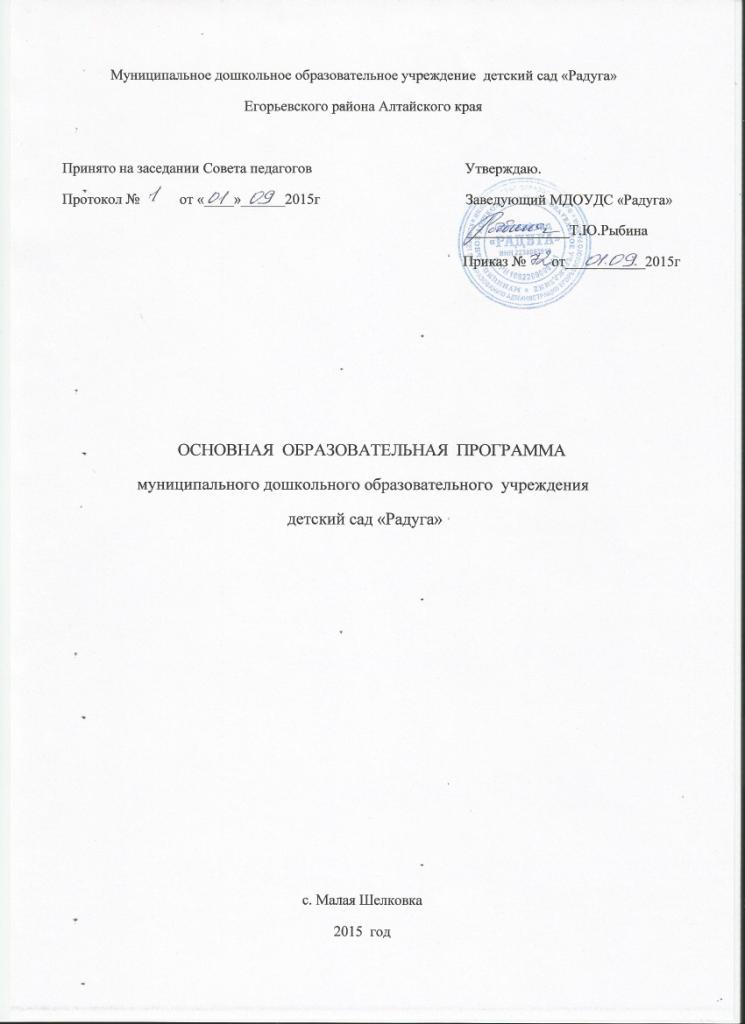 СодержаниеВВЕДЕНИЕ…………………………………………………………………………………………..31. ЦЕЛЕВОЙ РАЗДЕЛ………………………………………………………………………………51.1. Пояснительная записка………………………………………………………………………….5 Цели и задачи реализации Программы…………………………………………………………...5 Принципы и подходы к формированию Программы…………………………………………...7 Значимые для разработки и реализации Программы характеристики…………………………8- современная социокультурная среда развития ребенка………………………………………….8- региональный компонент…………………………………………………………………………..8- общие сведения о коллективе детей……………………………………………………………….8- характеристика возрастных и индивидуальных особенностей развития детей………………...9- кадровый потенциал ДОУ…………………………………………………………………………11- методическая работа в ДОУ……………………………………………………………………….13- социокультурный статус родителей (законных представителей) воспитанников…………….131.2. Планируемые результаты освоения Программы……………………………………………..14 Целевые ориентиры в раннем возрасте………………………………………………………….14 Целевые ориентиры на этапе завершения дошкольного образования………………………...14-целевые ориентиры части Программы, формируемой    участниками            образовательных отношений…………………………………………………………………………………………....141.3. Система оценивания качества образовательной деятельности по Программе……………..152.СОДЕРЖАТЕЛЬНЫЙ РАЗДЕЛ…………………………………………………………………..172.1. Описание вариативных форм, способов, методов и средств реализации Программы…….17 Особенности образовательной деятельности разных видов и культурных прктик…………..18 Способы и направления поддержки детской инициативы……………………………………..24 Формыреализации Программы……………………………………………………………………27 Средствареализации Программы………………………………………………………………….302.2. Описание образовательной деятельности в соответствии с направлениями развитияребёнка, представленными в пяти образовательных областях……………………………………30 2.2.1. Содержание образовательной деятельности…………………………………………………31 Социально-коммуникативное развитие…………………………………………………………..31 Познавательное развитие…………………………………………………………………………..53 Речевое развитие……………………………………………………………………………………70 Художественно-эстетическое развитие…………………………………………………………..79 Физическое развитие………………………………………………………………………………962.3. Особнности взаимодействия с семьями воспитанников…………………………………….1112.4. Иные характеристики содержания Программы………………………………………………114 Взаимодействие с социумом………………………………………………………………………114 Создание условий в ДОУ с целью развития творческого потенциала дошкольников……….1153. ОРГАНИЗАЦИОННЫЙ РАЗДЕЛ……………………………………………………………….1153.1. Описание метериально-технического обеспечения Программы…………………………….1153.2. Распорядок и режим дня………………………………………………………………………...127 Режим дня…………………………………………………………………………………………...127 Планирование образовательной деятельности…………………………………………………..129 Примерный годовой комплексно-тематический план………………………………………….1343.3. Особенности традиционных событий, праздников, мероприятий………………………….136 3.4. Особенности организации развивающей предметно-пространственной среды…………....1384. КРАТКАЯ ПРЕЗЕНТАЦИЯ ПРОГРАММЫ……………………………………………………139   Приложение №1. Карта индивидуального развития детей группы……………………………141ВВЕДЕНИЕ                  Основная  образовательная  программа  (далее  Программа)      определяет содержание  и  организацию  образовательной  деятельности  с  детьми  дошкольного  возраста (от 2  до 7 лет) в муниципальном дошкольном образовательном учреждении  детский сад «Радуга» (далее ДОУ) общеразвивающего вида.         Программа  разработана в соответствии с основными нормативно-правовыми документами:      - Федеральным законом от 29.12.2012 г. №273-ФЗ «Об образовании в Российской Федерации»; - Приказом Минобрнауки РФ от 17.10.2013 г. № 1155 «Об утверждении федерального    государственного образовательного стандарта дошкольного образования»; - Приказом Минобрнауки РФ от 30.08.2013 г. № 1014 «Об утверждении Порядка               организации и осуществления образовательной деятельности по основным             общеобразовательным программам – образовательным программам дошкольного             образования»; - Приказом Министерства труда и социальной защиты Российской федерации от 18.10.2013 г. №544н «Об утверждении профессионального стандарта педагога (педагогическая деятельность в дошкольном, начальном общем, основном общем, среднем общем образовании) (воспитатель, учитель); - Приказом Минобрнауки России от 05.12.2014 № 1547 «Об утверждении показателей, характеризующих общие критерии оценки качества образовательной деятельности организаций, осуществляющих образовательную деятельность» (зарегистрирован в Минюсте России 02.02.2015 г. № 35837);- Методическими  рекомендациями по проведению независимой оценки качества образовательной деятельности организаций, осуществляющих образовательную деятельность (утверждены зам. министра образования и науки Р. Ф. от 01.04.2015 г.); - Санитарно-эпидеомиологическими требованиями к устройству, содержанию и организации режима работы в дошкольных организациях – СанПин 2.4.1.3049-13. Программа сформирована как программа психолого-педагогической поддержки позитивной социализации и индивидуализации, развития личности детей дошкольного возраста и направлена на: - создание условий развития ребенка, открывающих возможности для его позитивно социально-личностного развития, развития инициативы и творческих способностей на основе сотрудничества с взрослыми и сверстниками и соответствующим возрасту видам деятельности; - создание развивающей образовательной среды, которая представляет собой систему условий социализации и индивидуализации детей.                   Программа    разработана  с  учетом  Примерной  основной  образовательной программы  дошкольного  образования  (одобрена  решением  федерального  учебно - методического  объединения  по  общему  образованию  (протокол  от  20.05.2015  г.  №2/15),  размещена в Реестре примерных основных образовательных программ).         Программа обеспечивает построение целостного педагогического процесса, направленного на полноценное,  всестороннее  развитие  ребенка:     социально-коммуникативное,   познавательное,  речевое, художественно-эстетическое , физическое –  во  взаимосвязи.            Участниками образовательных отношений являются воспитанники ДОУ, родители (законные  представители),  педагогические  работники,  организации,  осуществляющие образовательную деятельность.         Образовательная программа состоит из обязательной части и части, формируемой участниками образовательных отношений. Обе части являются взаимодополняющими и необходимыми с точки зрения реализации требований Федерального государственного образовательного стандарта дошкольного образования (Приказ Министерства образования и науки РФ от 17.10.2013 № 1155). Объем обязательной части Программы составляет не менее 60% от ее общего объема; части, формируемой участниками образовательных отношений - не более 40%, что представлено.Программа реализуется на государственном  языке Российской Федерации в течение всего пребывания детей в ДОУ. Целевой  раздел  включает  подраздел  «Развивающее  оценивание  качества образовательной  деятельности  по  Программе»,  что позволяет   определить  необходимость  и содержание коррекции образовательной деятельности и ее условий. Содержательный раздел Программы включает описание образовательной деятельности по образовательным  областям,  в  каждой  из  которых  обозначены  основные  цели  и  задачи. Содержание  образовательной  деятельности  изложено  по  тематическим  блокам,  внутри которых  материал  представлен  по  возрастным  подгруппам.  Такая  структура  Программа  позволяет видеть временную перспективу развития ребенка, позволяет педагогу более полно учитывать в своей работе индивидуальные особенности детей и ставить задачи, опираясь не столько на возрастные рекомендации, сколько на индивидуальный уровень развития ребенка.     Программа максимально учитывает условия и специфику деятельности ДОУ, к которым относятся:- одна разновозрастная группа детей от 3 до 7 лет;- потребности,  мотивы  и  интересы  детей,  членов  их  семей,  обусловленные особенностями  индивидуального  развития  воспитанников,  спецификой национальных,  социокультурных  и  иных  условий,  в  которых  осуществляется образовательная  деятельность,  сложившимися  традициями,  возможностями педагогического коллектива;- контингент родителей, их возможности и готовность участвовать в образовательном процессе совместно с педагогами детского сада;-  кадровые, материально-технические условия (наличие помещений, их оборудование и др.) ДОУ;- возможности окружающего социума для развития детей.Вовлечение  семьи  в  образование  ребенка  (построение  партнёрских  отношений педагогов с семьями детей) - важная составляющая Программа. Родители должны стать  не  столько  потребителями  образовательных  услуг,  сторонними  наблюдателями, сколько  равноправными  и  равно  ответственными  партнёрами  педагогов,  принимающими решения во всех вопросах развития и образования их детей.
        Содержание Программы  определяется на 2015-2019 гг., но при необходимости корректируется в соответствии с реальными изменяющимися условиями ежегодно.
        Содержание  Программы соответствует основным положениям возрастной психологии и дошкольной педагогики.  Программа построена с учетом важнейшего дидактического принципа – развивающего обучения и научного положения Л.С. Выготского о том, что правильно организованное обучение «ведет» за собой развитие. Воспитание и психическое развитие не могут выступать как два обособленных, независимых друг от друга процесса, но при этом «воспитание служит необходимой и всеобщей формой развития ребенка»  (В.В. Давыдов).В соответствии с Концепцией дошкольного воспитания отношения педагогов и детей строятся на основе личностно - ориентированной модели общения, в атмосфере эмоционального благополучия и комфорта, как для ребенка, так и для взрослого. В основу работы ДОУ заложены задачи, определенные  требованиями Федерального Государственного Образовательного Стандарта, среди которых ведущее место занимают вопросы, связанные с охраной жизни и здоровья детей – как физического, так и психического, индивидуализация образовательного процесса.1.ЦЕЛЕВОЙ РАЗДЕЛ 1. 1.Пояснительная запискаЦели и задачи реализации Программы.Обязательная часть Программы:Цели и задачи соответствуют подразделу «Цели и задачи Программы»  Примерной  общеобразовательной программы дошкольного образования «От рождения до школы» под редакцией Н.Е. Вераксы, Т.С. Комаровой, М.А. Васильевой (издание 3-е, исправленное и дополненное/ Москва, 2014г.), с.8.Часть, формируемая участниками образовательных отношений:Миссия ДОУ – создание современного детского сада, где ребенок получает опыт эмоционально-практического взаимодействия со взрослыми и сверстниками в наиболее значимых для его развития сферах жизни.Цель ДОУ - обеспечить условия для создания единой программы развития ребенка в детском саду и дома, как информационной технологии, позволяющей оперативно выстраивать стратегию развития каждого ребенка при взаимодействии семьи и детского сада за счет индивидуализации образовательной деятельности. Создать систему взаимодействия педагогов и родителей по организации индивидуальной работы с детьми.Задачи:1) Разработать процедуру создания единой программы развития ребенка при участии  специалистов ДОУ.2) Организовать систему мотивационных мероприятий среди родителей по привлечению к написанию программы развития ребенка и ее реализации.3) Способствовать индивидуальному развитию детей с учетом анализа результатов педагогического мониторинга.4) Повысить качество образовательной деятельности по освоению Программы во всех ее разделах, а также превышение уровня развития дошкольников по приоритетному направлению деятельности ДОУ.5) Создать модель взаимодействия педагогов и родителей по индивидуализации образовательного процесса.Ожидаемый результат: повышение ключевых результатов деятельности ДОУ посредством использования единых индивидуальных образовательных маршрутов развития детей в детском саду и дома.Ключевые результаты деятельности ДОУ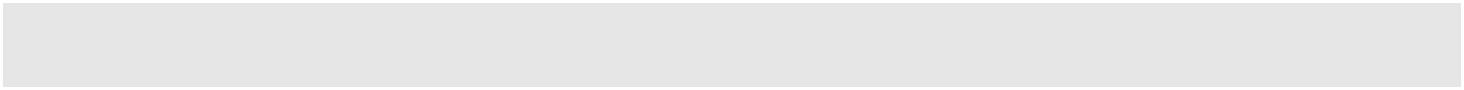 Форирование у детей основ гражданственности и патриотизма в условиях ФГОС дошкольного образования - приоритетное направление деятельности ДОУ.Цель работы по данному направлению – создать условия, позволяющие удовлетворить потребность в познании окружающего мира через историко-культурные, национальные, географические и климатические особенности малой родины.Реализация цели осуществляется через решение следующих задач:- пробуждать устойчивый интерес и желание к познанию истории, культуры, традиций, природы своего села, родного края, перерастающие в потребность гуманного отношения к их историческому и культурному наследию;- формировать духовно-нравственные отношения и чувства сопричастности к своей семье, родному дому, бережное отношение к семейным традициям и истории своей семьи;- развивать способности, творческий потенциал, активную жизненную позицию каждого ребенка как субъекта отношений с самим собой, другими детьми, взрослыми и окружающим миром через максимальное использование разнообразных видов детской деятельности и освоение особенностей региона, в котором они живут;- способствовать конструктивному взаимодействию с семьями воспитанников в рамках организации образовательной деятельности, повышая компетентность родителей в области формирования представлений у дошкольников о своей малой родине.Принципы и подходы к формированию ПрограммыОбязательная часть Программы:Принципы и подходы к формированию Программы  соответствуют подразделу  «Принципы и подходы к формированию Программы» Примерной  общеобразовательной программы дошкольного образования «От рождения до школы» под редакцией Н.Е. Вераксы, Т.С. Комаровой, М.А. Васильевой (издание 3-е, исправленное и дополненное/ Москва 2014г.), с. 9.Часть, формируемая участниками образовательных отношений:При выстраивании образовательной деятельности с учетом регионального компонента учитываются следующие принципы и подходы:- принцип «культуросообразности» предполагает максимальное использование в образовательном процессе элементов культуры русскоязычного населения Алтайского края, региональной специфики, социокультурной ситуации;- принцип «опоры на ведущую деятельность» (в дошкольном возрасте ведущей деятельностью является игра, органически связанная с другими «специфическими» детскими видами деятельности: изобразительная, конструктивная, музыкальная и др., взаимодействующими и обогащающими друг друга как в совместной деятельности взрослого и детей, так и в самостоятельной деятельности детей);- принцип «историзма» - сохранение хронологического порядка описываемых явлений; сводится к двум историческим понятиям: прошлое (давным-давно) и настоящее (в наши дни); это обусловлено несформированностью у дошкольников исторического сознания: они не могут представить историческую прямую времени, определить место на ней и проследить удаленность тех или иных событий;- принцип «единство эмоций, действия, интеллекта» - предполагает, что вся информация, которую получает ребенок, должна быть пропущена им через сердце, руки и голову; в этой триаде эмоции стоят на первом месте, так как все, что пропущено человеком через душу, в ней и останется; это в полной мере относится и к детям: порой что-то забывается, стираются из памяти какие-то факты, события, а вот чувства, испытанные в детстве, остаются с человеком надолго, порой на всю жизнь;- освоение регионального содержания через реализацию системно-деятельностного подхода, когда дети не просто усваивают непонятные сведения из истории Алтайского края, своего села, а проживают реальные эмоциональные события, совершают понятные для них действия и поступки;    -  принцип комплексно-тематического построения образовательного процесса.Подходы:- личностно-ориентированный подход - ставит в центр образовательной системы личность ребенка, развитие его индивидуальных способностей. В рамках личностно-ориентированного подхода перед педагогом стоят следующие задачи - помочь ребенку в осознании себя личностью, выявление, раскрытие его творческих возможностей, способствующих становлениюсамосознания и обеспечивающих возможность самореализации и самоутверждения.- деятельностный подход - предполагает, что в основе развития ребенка лежит не пассивное созерцание окружающей действительности, а активное и непрерывное взаимодействие с ней. Совместная деятельность ребенка и взрослого выстраивается на основе сотрудничества, ребенок, если и не равен, то равноценен взрослому и активен не менее взрослого. Организация образовательного процесса осуществляется в различных, адекватных дошкольному возрасту формах, выстраивается с учетом потребностей и интересов детей. Основной мотив участия (неучастия) ребенка в образовательном процессе – наличие (отсутствие) интереса. В рамках деятельностного подхода перед педагогом стоят следующие задачи:- создавать условия, обеспечивающие позитивную мотивацию детей, что позволяет сделать их деятельность успешной; -учить детей самостоятельно ставить перед собой цель и находить пути и средства ее достижения; -создавать условия для формирования у детей навыков оценки и самооценки.Представленные принципы и подходы к формированию и реализации Программы носят здоровьесберегающий характер, обеспечивая полноценное психическое развитие, сохранение эмоциональной сферы, формирования базисных характеристик личности ребенка-дошкольника.Значимые для разработки и реализации Программы характеристикиОбразовательная деятельность осуществляется в режиме 5-дневной рабочей недели, с 10 – часовым пребыванием ребенка в детском саду; режим дня скорректирован с учетом теплого и холодного периода года.Современная социокультурная ситуация развития ребёнка1.Бóльшая открытость мира и доступность его познания для ребенка, больше источников информации (телевидение, интернет, большое количество игр и игрушек) агрессивность доступной для ребенка информации.2.Культурная неустойчивость окружающего мира,  разностность  предлагаемых разными культурами образцов поведения и образцов отношения к окружающему миру.3.Сложность окружающей среды, с технологической точки зрения, нарушение  устоявшейся традиционной схемы передачи знаний и опыта от взрослых детям, формирование уже на этапе дошкольного детства универсальных, комплексных качеств личности ребенка.4. Быстрая изменяемость окружающего мира, новая методология познания мира овладение ребенком комплексным инструментарием познания мира.5. Быстрая изменяемость окружающего мира,  понимание ребенком важности и неважности (второстепенности) информации, отбор содержания дошкольного  образования, усиление роли взрослого в защите ребенка от негативного воздействия излишних источников познания.Региональный компонент           В части, формируемой участниками образовательных отношений, расширено содержание работы по изучению регионального компонента (культурно-исторические, природные, социальные, климатические и др. особенности села Малая Шелковка, Егорьевского  района, Алтайского края).     При проектировании содержания Программы учитываются специфические климатические особенности региона, к которому относится Алтайский край: время начала и окончания тех или иных сезонных явлений (листопад, таяние снега и т.д.) и интенсивность их протекания; состав флоры и фауны; длительность светового дня; климатические и погодные условия и т.д. Эти факторы учитываются при составлении годового комплексно-тематического плана работы в детском саду.      Региональный компонент реализуется в контексте рабочей образовательной программы ДОУ «Растим патриотов родного края» по формированию у детей (3 -7 лет) представлений о своей малой родине.     Ключевым понятием в освоении регионального компонента является создание и обогащение в условиях ДОУ специально созданной среды, позволяющей ребенку удовлетворить его потребность в познании окружающего мира в единстве традиций, обычаев, нравственных ценностей, культуры, истории своей малой Родины. Ребенок осознает, что его малая Родина – это часть огромной страны и мира. В его жизни происходят все те ценностные явления, что и на всей Земле. Но, с другой стороны, у ребенка формируется понимание своеобразия той родной стороны, где он родился и живет. Он должен знать свои корни, свою предысторию.     Региональное содержание рабочей  образовательной программы ДОУ «Растим патриотов родного края» разработано с учетом исторического прошлого, характера и структуры местных ремесел, настоящего и будущего малой Родины. Традиционная региональная культура, став предметом деятельностного, практического освоения детьми, конкретизирует общечеловеческие ценности: трудолюбие, дружелюбие, бесстрашие, отсутствие национальной неприязни. Важно, чтобы дети активно, эмоционально, с желанием и собственно детской инициативой познавали традиции и особенности культуры своего села, родного края; проявляли искренне заинтересованное внимание к культуре, природе родного края, людям, которые живут рядом и нуждаются в нашей помощи и поддержке. Региональный компонент проходит через все виды деятельности детей.Общие сведения о коллективе детейВ ДОУ функционирует 1 разновозрастная группа для детей от 3 до 7 лет.Количество детей в группе соответствует требованиям СанПин (наполняется из расчета площади групповой (игровой).Характеристика возрастных и индивидуальных особенностей развития детейПрограмма охватывает следующие возрастные периоды физического и психического развития детей:дошкольный возраст (от 3 лет до 7 лет):- младший дошкольный возраст (от 3 до 4 лет: вторая младшая группа);- средний дошкольный возраст (от 4 до 5 лет: средняя группа);             - старший дошкольный возраст  (от 5 до 6 лет: старшая группа);                                                                  (от 6 до 7 лет: подготовительная к школе группа).Возрастные особенности детей младшего дошкольного возраста (вторая младшая группа: дети от 3 до 4 лет)Эмоциональное развитие ребёнка этого возраста характеризуется проявлениями таких чувств и эмоций, как любовь к близким, привязанность к взрослому, доброжелательное отношение к окружающим, сверстникам. Ребёнок способен к эмоциональной отзывчивости – он может сопереживать, утешать сверстника, помогать ему. Ребенку свойственно ощущение безопасности, доверчиво-активное отношение к окружающему. Стремление ребёнка быть независимым от взрослого и действовать, как взрослый может провоцировать опасные способы поведения.Дети  усваивают некоторые нормы и правила поведения, связанные с определёнными разрешениями и запретами («можно», «нужно», «нельзя»), могут увидеть несоответствие поведения другого ребёнка нормам и правилам поведения. В 3-4 года ребёнок начинает чаще и охотнее вступать в общение со сверстниками ради участия в общей игре. Оптимальным во взаимоотношениях с взрослыми является индивидуальное общение. Желание ребёнка подражать взрослому приводит к развитию игры. Ребёнок охотно подражает показываемым ему игровым действиям. Игра ребёнка первой половины четвёртого года жизни - это скорее игра рядом, чем вместе. Сюжеты игр простые. У нормально развивающего трехлетнего человека есть все возможности овладения навыками самообслуживания. К концу четвертого года жизни младший дошкольник овладевает элементарной культурой поведения во время еды за столом и умывания в туалетной комнате. Подобные навыки основываются на определенном уровне развития двигательной сферы ребенка.В этот период высока потребность ребёнка в движении. Ребёнок начинает осваивать основные движения, обнаруживая при выполнении физических упражнений стремление к определенной цели (быстро пробежать, дальше прыгнуть, точно воспроизвести движение и др.). Поэтому возраст 3-4 лет является благоприятным возрастом для начала целенаправленной работы по формированию физических качеств (скоростных, силовых, координации, гибкости, выносливости). Особенно важно в этом возрасте развитие мелкой моторики рук - правильно держать карандаш при рисовании, обводить по контурам, копировать и воспроизводить формы. Также ребенок разбирает и складывает шестисоставную матрешку, составляет узоры из крупной мозаики, опускает фигурки в прорези путем целенаправленных проб, конструирует из кубиков по подражанию, складывает разрезную картинку из 2-3 частей путем проб.Малыш решает задачу путём непосредственного действия с предметами (складывание матрёшки, пирамидки, мисочек, конструирование по образцу и т. п.). В наглядно-действенных задачах ребёнок учится соотносить условия с целью, что необходимо для любой мыслительной деятельности.Возрастные особенности детей среднего дошкольного возраста (средняя  группа: дети от 4 до 5  лет)4-5 лет - важный период для развития детской любознательности. Дети активно стремятся к интеллектуальному общению с взрослыми, что проявляется в многочисленных вопросах (почему? зачем? для чего?), стремятся получить новую информацию познавательного характера. Ребенок социальные нормы и правила поведения всё ещё не осознаёт, однако у него уже начинают складываться обобщённые представления о том, как надо (не надо) себя вести. Ребенок может по собственной инициативе убирать игрушки, выполнять простые трудовые обязанности, доводить дело до конца.В игре дети называют свои роли, понимают условность принятых ролей. Происходит разделение игровых и реальных взаимоотношений. В процессе игры роли могут меняться. В 4-5 лет сверстники становятся для ребёнка более привлекательными и предпочитаемыми партнёрами по игре, чем взрослый. Развивается моторика дошкольников. Дети умеют перешагивать через рейки гимнастической лестницы, горизонтально расположенной на опоре,  подбрасывать мяч вверх и ловить его двумя руками. Дети  нанизывают бусины средней величины (или пуговицы) на толстую леску (или тонкий шнурок).Восприятие в этом возрасте постепенно становится осмысленным, целенаправленным и анализирующим. К 5 годам дети, как правило, уже хорошо владеют представлениями об основных цветах, геометрических формах и отношениях величин. Ребёнок уже может целенаправленно наблюдать, рассматривать и искать предметы в окружающем его пространстве. При обследовании несложных предметов он способен придерживаться определённой последовательности: выделять основные части, определять их цвет, форму и величину, а затем - дополнительные части.К 5 годам внимание становится всё более устойчивым. Важным показателем развития внимания является то, что к 5 годам в деятельности ребёнка появляется действие по правилу. Именно в этом возрасте дети начинают активно играть в игры с правилами: настольные (лото, детское домино) и подвижные (прятки, салочки).В 5 лет интенсивно развивается память ребёнка – он может запомнить уже 5-6 предметов (из 10-15), изображённых на предъявляемых ему картинках. Цепкая память позволяет ребёнку многое запоминать, он легко выучивает наизусть стихи.Речь становится более связной и последовательной. С помощью взрослого дети могут пересказывать короткие литературные произведения, рассказывать по картинке, описывать игрушку, передавать своими словами впечатления из личного опыта. Возможность устанавливать причинно-следственные связи отражается в детских ответах в форме сложноподчиненных предложений.Возрастные особенности детей старшего  дошкольного возраста (старшая  группа: дети от 5  до 6  лет)Дети шестого года жизни начинают осваивать социальные отношения. Наблюдается организация игрового пространства. Развивается изобразительная деятельность детей, рисунки приобретают сюжетный характер. Конструирование характеризуется умением анализировать условия, в которых протекает эта деятельность. Продолжает совершенствоваться восприятие цвета, формы и величины, строения предметов; представления детей систематизируются. Продолжает развиваться образное мышление, способность рассуждать и давать адекватные причинные объяснения, развивается воображение. Продолжает развиваться устойчивость, распределение, переключаемость внимания. Наблюдается переход от непроизвольного к произвольному вниманию. Совершенствуется грамматический строй речи. Ребенок эмоционально переживает не только оценку его поведения другими, но и соблюдение им самим норм и правил, соответствие его поведения своим морально-нравственным представлениям. Однако соблюдение норм (дружно играть, делиться игрушками, контролировать агрессию и т. д.), как правило, в этом возрасте возможно лишь во взаимодействии с теми, кто наиболее симпатичен, с друзьями. В возрасте от 5 до 6 лет происходят изменения в представлениях ребёнка о себе; оценки и мнение товарищей становятся для них существенными. Повышается избирательность и устойчивость взаимоотношений с ровесниками.Ловкость и развитие мелкой моторики проявляются в более высокой степени самостоятельности ребёнка при самообслуживании: дети практически не нуждаются в помощи взрослого, когда одеваются и обуваются. Некоторые из них могут обращаться со шнурками - продевать их в ботинок и завязывать бантиком.Ребенок к 6 годам свободно называет свое имя, фамилию, адрес, имена родителей и их профессии.Достижения этого возраста характеризуются распределением ролей в игровой деятельности; структурированием игрового пространства; дальнейшим развитием изобразительной деятельности, отличающееся высокой продуктивностью; применением в конструировании обобщенного способа обследования образца. Восприятие характеризуется анализом сложных форм объектов; развитие мышления сопровождается освоением мыслительных средств; развивается умение обобщать, причинное мышление, воображение, произвольное внимание, речь.  Возрастные особенности детей старшего  дошкольного возраста (подготовительная к школе  группа: дети от 6  до 7  лет)Игровые действия становятся более сложными, отражая взаимодействия людей, жизненные ситуации, усложняется и игровое пространство. Рисунки детей приобретают более детализированный характер, обогащается их цветовая гамма. Более яркими становятся различия между рисунками девочек и мальчиков. В конструировании дети свободно владеют обобщенными способами анализа, как изображений, так и построек. Ребенок седьмого года жизни осваивает сложные формы сложения из листа бумаги и придумывает собственные. Усложняется конструирование из природного материала. У детей продолжает развиваться восприятие, образное мышление; навыки обобщения и рассуждения; внимание. Развивается и речь: ее звуковая сторона, грамматический строй, лексика, связная речь, диалогическая и некоторые виды монологической речи. К 6-7 годам ребёнок уверенно владеет культурой самообслуживания: может самостоятельно обслужить себя, обладает полезными привычками, элементарными навыками личной гигиены; определяет состояние своего здоровья, а также состояние здоровья окружающих; может назвать и показать, что именно у него болит, какая часть тела, какой орган; владеет культурой приёма пищи; одевается в соответствии с погодой. Старший дошкольник уже может объяснить ребёнку или взрослому, что нужно сделать в случае травмы (алгоритм действий), и готов оказать элементарную помощь самому себе и другому в подобных ситуациях.Основные достижения этого возраста связаны с освоением мира вещей как предметов человеческой культуры; дети осваивают формы позитивного общения с людьми; развивается половая идентификация, формируется позиция школьника. К концу дошкольного возраста ребенок приобретает интегративные качества, позволяющие ему в дальнейшем успешно учиться в школе. Кадровый потенциал ДОУ   МДОУДС «Радуга»  полностью  укомплектовано педагогическими кадрами. Коллектив  педагогов ДОУ составляет 3 человека.  Воспитательно-образовательную работу осуществляют 2 воспитателя и специалисты: музыкальный руководитель -1.     Реализация Программы осуществляется:1) педагогическими работниками в течение всего времени пребывания воспитанников в ДОУ. 2) учебно-вспомогательными работниками в группе в течение всего времени пребывания воспитанников в ДОУ. Группа должна непрерывно сопровождаться:1) двумя или несколькими учебно - вспомогательным работниками;2) иными педагогическими работниками, вне зависимости от продолжительности пребывания воспитанников в ДОУ. Требования, предъявляемые к педагогическому персоналу   Благоприятные условия для реализации Программы  в ДОУ создаются с учетом кадровой политики.Основные направления кадровой политики:- создание условий для повышения профессиональной компетентности педагогов; - формирование мотивации педагогов к профессиональному росту и развитию; -  создание условий для самореализации педагогов;-  профилактика профессионального выгорания педагогов;  - обеспечение благоприятного психологического климата в коллективе.Система повышения квалификации педагогических кадров       Педагогический коллектив детского сада постоянно и непрерывно повышает свою профессиональную компетентность, использует разнообразные формы повышения квалификации. Педагоги имеют возможность реализовывать свой творческий потенциал в различных сферах педагогической деятельности:     Методическая работа в ДОУ          Организованная  методическая  работа  в  ДОУ  способствует  повышению профессионального  мастерства  каждого  педагога,  развитию  и  повышению  творческого потенциала  педагогического  коллектива  в  целом,  достижение  оптимального  уровня образования и развития воспитанников.                 Миссия методической службы:- способствовать  глубокому  осознанию  и  принятию  педагогами  задач  дошкольного учреждения; - создание  условий  для  качественной  работы  с  детьми  дошкольного  возраста  в соответствии с новыми достижениями в педагогической и психологической науке.         Методическая  служба в ДОУ обеспечивает:- достижение воспитанниками установленных государством образовательных стандартов;- построение  образовательного  процесса  на  основе  приоритета  общечеловеческих ценностей,  жизни  и  здоровья  человека,  свободного  развития  личности;  воспитании гражданственности,  трудолюбия,  уважения  к  правам  и  свободам  человека,  любви  к окружающей природе, Родине, семье;- дальнейшую  демократизацию  управления  образовательным  процессом,  закрепление государственно-общественного характера управления образованием.         Преимущества методической работы в дошкольном учреждении:- носит  непрерывный  характер,  способствующий  тому,  что  каждый  педагог  может определенную  часть  времени  посвящать  повышению  квалификации,  овладению передовым опытом;- позволяет  тесно  связывать  повышение  квалификации  педагога  непосредственно  с проблемами, ходом и результатами образовательной деятельности;- позволяет в течение длительного времени изучать деятельность и личностные качества конкретных воспитателей, выявлять затруднении и достижения в их работе;- проходит в живом, развивающемся педагогическом коллективе, сплоченность которого создает благоприятные условия для ее организации;- предоставляет  каждому  педагогу  возможность  непосредственно  участвовать  в реализации годового плана работы.         Критерии оценки эффективности методической работы в ДОУ:-  результаты  развития  дошкольников,  достижение  оптимального  уровня  для  каждого ребенка или приближение к нему за отведенное время без перегрузки детей;- соотношение  возрастания  мастерства  воспитателей,  затрат  времени  и  усилий  на методическую  работу  и  самообразование,  но  без  перегрузки  педагогов  этими  видами деятельности;-  улучшение психологического микроклимата, рост творческой активности педагогов и их удовлетворение результатами своего труда.         Формы методической работыСоциокультурный  статус родителей (законных представителей)          Социальными заказчиками деятельности образовательного учреждения являются в первую очередь родители (законные представители) воспитанников.          Социальный  статус  семей  воспитанников  ДОУ:  полные,  неполные,  многодетные. Образовательный уровень родителей (законных представителей): высшее, среднее  профессиональное,  среднее,  неполное  среднее  образование.  Социальный  статус: служащие,  рабочие, безработные.1.2. Планируемые результаты освоения Программы.   Специфика дошкольного детства (гибкость, пластичность развития ребенка, высокий разброс вариантов его развития, его непосредственность и непроизвольность) не позволяет требовать от ребенка дошкольного возраста достижения конкретных образовательных результатов и обусловливает необходимость определения результатов освоения образовательной программы в виде целевых ориентиров.Целевые ориентиры в раннем возрастеОбязательная часть Программы:        	Целевые ориентиры в раннем возрасте соответствуют подразделу «Планируемые результаты»: целевые ориентиры в раннем возрасте» Примерной  общеобразовательной программы дошкольного образования «От рождения до школы» под редакцией Н.Е. Вераксы, Т.С. Комаровой, М.А. Васильевой (издание 3-е, исправленное и дополненное/ Москва, 2014г.), с. 17. Целевые ориентиры на этапе завершения дошкольного образованияОбязательная часть Программы:         Целевые ориентиры на этапе завершения дошкольного образования соответствуют подразделу «Планируемые результаты»: целевые ориентиры на этапе завершения освоения  Примерной  общеобразовательной программы дошкольного образования «От рождения до школы» под редакцией Н.Е. Вераксы, Т.С. Комаровой, М.А. Васильевой (издание 3-е, исправленное и дополненное/ Москва, 2014г.), с. 18.Часть, формируемая участниками образовательных отношений:         Целевые ориентиры Программы выступают основаниями преемственности дошкольного и начального общего образования. При соблюдении требований к условиям реализации Программы целевые ориентиры предполагают формирование у детей дошкольного возраста предпосылок к учебной деятельности на этапе завершения ими дошкольного образования.  Целевые ориентиры части Программы, формируемой участниками образовательных отношенийДанная часть Программы сформирована участниками образовательных отношений с учетом образовательных потребностей и интересов детей, их родителей (законных представителей), а также возможностей педагогического коллектива ДОУ. Часть Программы, формируемая участниками образовательных отношений, расширяет и углубляет содержание  образовательных областей обязательной части Программы, раскрывает виды деятельности, методики, формы организации образовательной работы по  программам:1). Целевые ориентиры образования при  освоении рабочей образовательной  программы «Растим патриотов родного края» - Знает государственную символику родного края (Егорьевского района); - Знает имена  героев родного села, их подвиги (Г. Масловский, В.Кондратков);-Знает имена и фамилии людей, прославивших Алтайский край;- Знает историю старейших городов Алтайского края и умеет находить их на карте;-Знает некоторых писателей, поэтов, художников, композиторов Алтайского края;- Имеет элементарные знания о хозяйственно-экономической  деятельности родного края;- Знает представителей растительного и животного мира Алтайского края;- Использует в активной речи потешки, прибаутки, пословицы и поговорки, загадки, считалки.- Проявляет интерес к народному творчеству, узнает и называет изделия народного промысла (народная игрушка, урало-сибирская роспись, народный костюм: мужской и женский.);- Знает былинных и сказочных героев и умеет узнавать их в произведениях изобразительных искусств;- Умеет играть в подвижные и хороводные игры;- Принимает осмысленное и активное участие в народных праздниках. Знает название праздника и умеет объяснить, что это за праздник и когда он бывает.У родителей: усиление внимания к историческим корням и традициям народов России, активизация участия совместно с детьми в народных праздниках.У педагогов: создание пространственно-предметной среды в ДОУ, содействие возрождению народных традиций, через ознакомление дошкольников с произведениями талантливейших художников, поэтов, писателей, композиторов.           Для  эффективного  освоения  детьми  содержания  образовательных  областей,  их физического, интеллектуального и личностного развития в ДОУ создано единое  развивающее  пространство,  обеспечивающее  интеграцию  всех  субъектов  (детей, педагогов,  родителей).  Поэтому  в  Программе описаны  планируемые  результаты освоения основной образовательной программы дошкольного образования не только детьми, но  и  другими  субъектами  образовательного  процесса:  педагогами  и  родителями воспитанников.         Планируемые  результаты освоения основной образовательной программы         (через деятельность педагогов):1. Педагог организует образовательную деятельность в соответствии с возрастными возможностями и индивидуальными особенностями воспитанников.2. Педагог способен решать программно-образовательные задачи в совместной  деятельности  взрослого и детей и самостоятельной деятельности дошкольников не только  в  рамках    непосредственно  образовательной  деятельности,  но  и  при проведении режимных моментов.3. Педагог организует воспитательно-образовательный процесс на основе использования            ведущего вида деятельности – игре.4.  Педагог готов к организации воспитательно-образовательного процесса на основе            интеграции образовательных областей, видов детской деятельности.5. Педагог использует инновационные технологии, способствующие интеллектуальному    и личностному развитию ребенка. 6.Педагог организует образовательную деятельность  на основе личностно-            ориентированного и компетентностного подхода.  7.Педагог использует ситуативные способы взаимодействия с детьми, ориентируясь на             возникающую обстановку и особенности проявления ребенка.   8 Педагог готов оценивать последствия собственных личностных и профессиональных            влияний.    9. Педагог рефлексирует и анализирует по поводу используемых технологий для             развития   ребенка.    Планируемые  результаты освоения основной образовательной  программы(через результативность родителей)Родители готовы и способны активно взаимодействовать с педагогами ДОУ по    проблемам развития ребенка.       2.  Принимают живое, заинтересованное участие в образовательном процессе.       3.  Проявляют личную заинтересованность в согласовании особенностей организации             образовательной деятельности с учетом индивидуальности ребенка, высказывают              рекомендации, идеи по обеспечению эффективности развития ребенка.       4.  Проявляют интерес к результатам достижений ребенка при освоении разных            образовательных областей.       5.  Осознают, что достижения ребенка определяются целевыми ориентирами (социально-            нормативные  возрастные  характеристики возможных достижений ребенка на этапе             завершения уровня дошкольного образования).       6.  Осознают особенности организации образовательного процесса в ДОУ.
  1.3.Система оценивания качества образовательной деятельности по ПрограммеОбязательная часть Программы:         Система оценивания качества образовательной деятельности по Программе соответствует подразделу  «Развивающее оценивание качества образовательной деятельности по программе» Примерной  общеобразовательной программы дошкольного образования «От рождения до школы» под редакцией Н.Е. Вераксы, Т.С. Комаровой, М.А. Васильевой (издание 3-е, исправленное и дополненное/ Москва, 2014г.), с. 20.Часть, формируемая участниками образовательных отношений:      Педагог в ходе своей работы выстраивает индивидуальную траекторию развития каждого ребенка. Для этого использует инструментарий оценки своей работы, который позволит ему оптимальным образом выстраивать взаимодействие с детьми. Таким  инструментарием является оценка результатов освоения Программы  путём проведения педагогической диагностики.          Педагогическая диагностика обеспечивает комплексный подход к оценке итоговых и промежуточных результатов освоения Программы, позволяет осуществлять оценку динамики развития детей, динамики их образовательных  достижений  и включает описание объекта, форм, периодичности и содержания мониторинга. В процессе мониторинга  исследуется физические, интеллектуальные и личностные качества ребенка путем (методом) наблюдений за ребенком, бесед, диагностических ситуаций и заданий,  анализа продуктов детских видов деятельности, критериальноориентированного тестирования и др.         Непосредственное наблюдение строится на анализе реального поведения ребенка. Информация фиксируется посредством прямого наблюдения за поведением ребенка. Результаты наблюдения педагог получает в естественной среде: в игровых ситуациях, в ходе режимных моментов, на занятиях.          Программа мониторинга предусматривает комплексное диагностическое обследование детей в каждой возрастной группе по всем образовательным областям в конце учебного года (май).План-график проведения педагогической диагностикиДанные о результатах мониторинга заносятся в карту индивидуального развития детей группы (приложение № 1).На особом контроле воспитателей и специалистов должны быть дети, показавшие низкий уровень освоения каких-либо разделов программы. Для работы с этими детьми логично выстраивать траекторию индивидуального сопровождения ребенка с целью коррекции выявленных в процессе диагностики недостатков. Для решения этой задачи по результатам диагностики педагоги разрабатывают для детей индивидуальные образовательные маршруты по каждой проблеме, в которых отражаются условия развития ребенка (комплекс мероприятий по коррекции выявленных в процессе диагностики недостатков) в отдельных образовательных областях, где указывается дата, содержание индивидуальной работы, результат проведенной деятельности.  Направления   мониторинга  качества предоставляемых  услуг:- условия для реализации образовательной деятельности, присмотра и ухода;- реализация Программы;- состояние здоровья воспитанников ДОУ;- адаптация вновь прибывших детей к условиям ДОУ;- взаимодействие с родителями (законными представителями);-  профессиональная компетентность педагогов.Основные  показатели оценки качества образовательной деятельности ДОУ:- открытость и доступность информации о ДОУ;- условия образовательной деятельности (комфортность и др.);- компетентность работников (доброжелательность, вежливость и др.);- удовлетворенность качеством образовательной деятельности.
2. СОДЕРЖАТЕЛЬНЫЙ РАЗДЕЛ2.1. Описание вариативных форм, способов, методов и средств реализации Программы    Содержание Программы определяется в соответствии с направлениями развития ребенка, соответствует основным положениям возрастной психологии и дошкольной педагогики и обеспечивает единство воспитательных, развивающих и обучающих целей и задач.Обязательная часть Программы    Содержательный раздел обязательной части Программы разработан на основе  примерной основной образовательной программы  дошкольного образования, одобренной решением федерального учебно-методического объединения по общему образованию (протокол от 20 мая 2015 года № 2/15), с  учетом программы «От рождения до школы» под редакцией Н.Е. Вераксы, Т.С. Комаровой, М.А. Васильевой, Мозаика – Синтез, 2014 года.            Описание вариативных форм, способов, методов и средств реализации Программы соответствуют  подразделу  2.2.«Описание  образовательной  деятельности  в  соответствии  с направлениями  развития  ребенка,  представленными  в  пяти  образовательных  областях» Примерной  основной  образовательной  программы  дошкольного  образования  (одобрена решением  федерального  учебно-методического  объединения  по  общему  образованию (протокол  от  20.05.2015  г.  №2/15);    размещена  в  Реестре  примерных  основных образовательных программ), с.21.Часть, формируемая участниками образовательных отношенийРегиональный компонент реализуется через рабочую образовательную  программу по нравственно-патриотическому воспитанию  дошкольников  «Растим патриотов родного края» (авторы: педагоги ДОУ, воспитатели Патрахалина И.Н., Рыбина А.В.,), путем интеграции содержания во все направления развития ребенка в НОД, режимные моменты, в совместную деятельность воспитателя с детьми, в самостоятельную деятельность детей, в специально организованной  педагогами предметно-развивающей среде, в работу с родительской общественностью.  Содержание Программы обеспечивает развитие личности, мотивации и способностей детей в различных видах деятельности и охватывает следующие образовательные области: - социально-коммуникативное развитие;- познавательное развитие;- речевое развитие;-  художественно  эстетическое развитие;-  физическое развитие.Особенности образовательной деятельности разных видов и культурных практик.                 Дошкольное детство – время развития личности. Осознавая свое «Я», ребенок проявляет самоутверждение /«Я сам»/, активно вступает в отношения «Я и другие». Устанавливается связь  ребенка  с  ведущими  сферами  бытия:  мир  людей,  природа,  предметный  мир, приобщение к культуре, к общечеловеческим ценностям. К 6 годам  - способность ставить себя  на  место  другого  человека,  учитывать  чужую  точку  зрения.  Формируются  основы самосознания.         Ребенок  развивается  в  деятельности.  Деятельность  -  единственный  способ самореализации человека. Чем полнее и разнообразнее детская деятельность, чем более она значима для  ребенка и отвечает его природе, тем успешнее идет его развитие, реализуются потенциальные возможности и первые творческие проявления.       Эффективное  развитие  связано  с  освоением  ребенком  позиции  субъекта  детской деятельности.  Благодаря  этой  позиции  происходит  интенсивное  интеллектуальное, эмоционально-личностное развитие, оформляется новое психическое образование-ценность, которая  определяет  избирательность  и  самореализацию  субъекта  в  той  или  иной деятельности. Индивидуальность - неповторимое своеобразие человека, совокупность только ему присущих особенностей.       Каждый ребенок уникален. Сохранить уникальность, создать благоприятные условия для самовыражения,  максимальной  реализации  потенциальных возможностей – важнейшие задачи педагогической технологии.    ИТАК:  сущность  ценностного  развития  ребенка-дошкольника  как  субъекта специфических  детских  видов  деятельности  состоит  в  конструировании  в  детском  саду единого процесса социализации: приобщение к современному миру, первые социальные азы социальной  компетенции,  раскрытие  индивидуализации,осознание  ребенком  своих способностей,  раскрытие  творческого  потенциала,  его  первых  проявлений,  создание педагогических  условий  для  освоения  детьми  позиции  субъекта  разнообразных  видов детской деятельности.          Приобщение  к культурным образцам человеческой  деятельности (культуре жизни, познанию  мира,  речи,  коммуникации,  и  прочим),  приобретения  культурных  умений  при взаимодействии  со  взрослыми  и  в  самостоятельной  деятельности  в  предметной  среде, называется  процессом  овладения  культурными  практиками.  Процесс  приобретения  общих культурных  умений    возможен  только  в  том  случае,  если  взрослый  выступает  в  этом процессе в роли партнера, а не руководителя, поддерживая и развивая мотивацию ребенка.                   Культурные  практики,  такие  как:    игра  (сюжетная    и  с  правилами),  родуктивная деятельность, познавательно-исследовательская  деятельность, чтение художественной литературы являются  универсальными - они используются для образования детей в любом современном обществе.  В тоже время, они  дополнены другими культурными практиками, представленными в таблице. Возрастные особенности разных видов детской деятельности и культурных практик
Способы и направления поддержки детской инициативы     Учитывая,  что  основной  идеей  содержания  Программы  является  идея  позитивной социализации,  в  рамках  самостоятельной  деятельности  детей  используются  следующие формы, методы и способы, направленные на формирование у дошкольников:- уверенности в себе  и  своих  силах; - желания  и  стремления  у  детей  быть  успешными  и  необходимыми; - готовности и способности проявлять инициативу и творчество.         Для поддержания детской инициативы педагоги выстраивают  образовательную среду таким образом, чтобы дети могли:- учиться на собственном опыте, экспериментировать с различными объектами;- изменять или конструировать игровое пространство в соответствии с возникающими             игровыми ситуациями;- быть автономными в своих действиях и принятии доступных им решений.         Педагогам  регулярно создают ситуации, в которых дошкольники учатся:- при участии взрослого обсуждать важные события со сверстниками;- совершать  выбор  и  обосновывать  его  (например,  детям  можно  предлагать специальные   способы фиксации их выбора);- предъявлять и обосновывать свою инициативу (замыслы, предложения и пр.);- планировать собственные действия, оценивать результаты своих действий индивидуально и в малой группе, команде, с детьми разных возрастов;        Направления  детской инициативы:- поддержка  детской  автономии:  самостоятельность  в  замыслах  и  их  воплощении, индивидуальная свобода деятельности, самоопределение (через создание условий для самовыражения  в  различных  видах  деятельности  и        различными  средствами (игровой,  конструктивной,  продуктивной,  художественно-эстетической,  общении, двигательной  и  др.),  например,  в  приемной, мини музее «Русская изба»  организуются индивидуальные  выставки  детских  поделок  и  рисунков,  в  группе  организуются презентации  детских  проектов,  конкурсы  чтецов,  сольное  исполнение  песен  и  т.п.; 
- поддержку  инициативных  высказываний;  применение  методов  проблемного обучения; использование интерактивных форм обучения;  - поддержка  спонтанной  игровой  деятельности  (индивидуальной  или  коллективной): замысел,  воплощение  сюжета,  выбор  партнеров  осуществляется  детьми  без вмешательства  педагога  (через  создание  условий  для  развития  и  развертывания спонтанной детской игры: выбор оптимальной тактики поведения педагога; наличие времени  в  режиме  дня,  отведенного  на  спонтанную  свободную  игру  (не  менее  1,5 часов в день, непрерывность каждого из временных промежутков должна составляет  не  менее  30  минут,  один  из  таких  промежутков  отводится  на  прогулку);  наличие разнообразных игровых материалов);- развитие  ответственной  инициативы  (через  посильные  задания-поручения;  снятие страха «я не справлюсь»; задания, когда у ребенка есть личный интерес что-то делать (желание  помочь,  поддержать,  быть  не  хуже  или  лучше  остальных);  обучение объективно,  смотреть  на  возможные  ошибки  и  неудачи,  адекватно  реагировать  на них).Поддержка детской инициативыВ  ходе  реализации  Программы  дошкольники  получают  позитивный  социальный  опыт создания и воплощения собственных замыслов. Дети должны чувствовать, что их попытки пробовать новое, в том числе и при планировании собственной жизни в течение дня, будут поддержаны  взрослыми.  Это  возможно  в  том  случае,  если  образовательная  деятельность строиться с учетом детских интересов.      Организация предметно-пространтвенной среды для развития детской инициативы:- состоит    из  различных    центров  и  уголков  (мастерских,  игровых,  лабораторий  и исследовательских площадок, театральных студий, библиотечек и т.п.), которые дети могут выбирать по собственному желанию; -вариативна: меняется в соответствии с интересами и проектами детей не реже, чем один раз в несколько недель.         Организация предметно-пространственной среды для развития детской инициативы через разные  виды детской деятельности:- игровая деятельность (игровая среда стимулирует  детскую активность и постоянно обновляется в соответствии с текущими  интересами  и  инициативой  детей.  Игровое  оборудование  разнообразно  и  легко трансформируемо. Дети имеют  возможность участвовать в создании и обновлении игровой среды).- познавательная деятельность (среда    насыщенна,  предоставляет  ребенку  возможность  для  активного  исследования  и решения  задач,  содержит  современные  материалы  (конструкторы,  материалы  для формирования сенсорики, наборы для экспериментирования и пр.);- проектная деятельность (стимулируя  детей  к  исследованию  и  творчеству,  дошкольникам  предлагаются    большое количество увлекательных материалов и оборудования. Природа и ближайшее окружение —  важные элементы среды исследования, содержащие множество явлений и объектов, которые используются в совместной исследовательской деятельности педагогов и детей.);- изобразительная, музыкальная деятельность (среда обеспечивает  наличие необходимых материалов, возможность заниматься разными видами  деятельности:  рисованием,  лепкой,  аппликацией,    игрой  на  музыкальных инструментах, пением, конструированием,  танцем, различными видами ремесел, поделками  из пластилина и пр.);- двигательная активность (среда  стимулирует    физическую  активность  детей,  присущее  им  желание  двигаться, познавать, побуждать к подвижным играм. В ходе подвижных игр, в том числе спонтанных, дети имеют возможность использовать игровое и спортивное оборудование как в групповом помещении,    так  и  на  территории  ДОУ  для  развития  крупной  моторики  и  двигательной активности.).Формы реализации Программы. Организация  образовательного  процесса  в  соответствии  с  принципами деятельностного  подхода  заключается  в  том,  что  в  центре  внимания  стоит  не  просто деятельность,  а  совместная  деятельность  детей  и  взрослых,  смысл  которой  заключается  в том, что педагог не передает детям готовые образцы действий, поведения, нравственной и духовной  культуры,  а  создает,  вырабатывает  их  вместе  с  воспитанниками.  Содержание образовательного  процесса,  реализуемого  в  контексте  деятельностного  подхода,  является совместным  поиском  новых  знаний,  жизненных  норм  и  ценностей  в  процессе  активной деятельности  каждого  участника.  При  таком  подходе  естественным  образом  будут использоваться и разные формы взаимодействия педагога с воспитанниками:- прямое обучение, в котором педагог занимает активную позицию, решая обучающие задачи;- партнерская  деятельность  взрослых  с  детьми  и  детей  между  собой,  в  которой замыслы,  идеи,  способы  действия  выбираются  детьми,  а  воспитатель  оказывает помощь в их осуществлении, помогает организовать взаимодействие между детьми;- опосредованное  обучение,  в  котором  через  специально  созданную  развивающую предметно-пространственную среду стимулируются процессы саморазвития ребенка, его самостоятельные творческие проявления.         Построение образовательного процесса основывается на адекватных возрасту формах работы с детьми. Выбор форм работы осуществляется педагогами самостоятельно и зависит от  контингента  воспитанников,  оснащенности  дошкольного  учреждения,  культурных  и региональных особенностей, специфики дошкольного учреждения (разновозрастная группа), от опыта и творческого подхода педагогов.          В практике используются разнообразные формы работы с детьми, которые отражены при  описании  содержания  образовательной  деятельности  по  пяти  образовательным областям. Образовательный  процесс  (воспитание,  обучение  и  развитие  детей)  в  дошкольном учреждении осуществляется через следующие виды деятельности:1. Совместную деятельность взрослого и детей:- организованную  образовательную  деятельность  (непосредственно образовательную  деятельность),  осуществляемую  в  процессе  организации  различных  видов  детской  деятельности  (общении,  игре,  познавательно-исследовательской деятельности – как сквозных механизмах развития ребенка); -  образовательную деятельность, осуществляемую в ходе режимных моментов.   Главной задачей является обеспечение гуманных взаимоотношений детей и педагога, замена  привычной  ориентации  персонала  выполнение  программы,  на  желание  и стремление идти от ребенка, его нужд и интересов.                  В  непосредственно  образовательную  деятельность  (далее  НОД)  выносится  то содержание,  которое  дети  не  могут  освоить  самостоятельно,  где  необходимо  совместное рассматривание,  обсуждение,  помощь  в  осознании  и  обобщении  увиденного,  в  освоении нового способа действий и пр.         В НОД чаще всего используется фронтальный способ организации детей, важный с той точки  зрения,  что  у  каждого  ребенка  формируется  умение  слышать  обращенную  ко  всем речь  взрослого,  принимать  задачу,  выбирать  способы  или  находить  их  для  ее  решения, оценивать  достигнутый  результат.  Некоторые  виды  деятельности  старших  дошкольников рекомендуется организовывать в подгруппах или парах, учитывая личные симпатии и общие интересы детей. Действуя в паре или небольшой подгруппе, дети учатся общению: умению услышать  другого,  договориться,  распределить  работу.  Результат  деятельности  подгруппы всегда  заведомо  выше,  чем  индивидуальный.  Это  вселяет  в  ребенка  уверенность  в  своих силах,  удовлетворение  от  причастности  к  общему  делу,  стимулирует  процесс взаимообучения детей.                  Основная  форма  организации  непосредственно  образовательной  деятельности  с дошкольниками    -  обучающие  занятия.  Занятие  –  «занимательное  дело»  -      заниматься  с детьми  чем-либо  интересным  и  полезным  для  его  развития,  без  отождествления  его  с занятием  как  дидактической  формой  учебной  деятельности.  Это  занимательное  дело основано  на  одной  из  специфических  детских  деятельностей  (или  нескольких  таких деятельностях – интеграции различных детских деятельностей), осуществляемых совместно со  взрослым,  и  направлено  на  освоение  детьми  одной  или  нескольких  образовательных областей  (интеграция  содержания  образовательных  областей).  Современное  занятие отличается от школьного урока тем, что дети чувствуют себя свободными, имеют право на передвижение, общение с другими детьми в процессе деятельности, выборе средств.
                При проведении НОД выделяется три основные части:Первая часть - введение детей в тему занятия, определение целей, объяснение того, что должны сделать дети.Вторая часть - самостоятельная деятельность детей по выполнению задания педагога или замысла самого ребенка.Третья часть - анализ выполнения задания и его оценка.                  Определенная  часть  образовательной  деятельности  осуществляется  в  процессе режимных моментов, например, наблюдения за объектами и явлениями окружающего мира на  прогулке,  формирование  культурно-гигиенических  навыков  в  процессе  умывания, одевания,  приема  пищи,  развитие  элементарных  трудовых  навыков  в  процессе  уборки игрушек,накрывания на стол и т.д. В эту часть, как правило, выносится образовательная деятельность, которая  может  организовываться  с  подгруппой  детей,  и  которая  требует  повторения  для формирования устойчивых навыков.2. Самостоятельную деятельность детей:- детская  инициатива  (способы  направления  и  поддержки:  «недирективная помощь»);- самостоятельная деятельность по выбору и интересам.         Не менее важно создавать условия для самостоятельной деятельности детей, в которой могут  реализоваться  их  индивидуальные  потребности,  потребности  в  общении  друг  с другом, совместной  игре,  творчестве;  использоваться  полученные  знания,  представления, навыки, довлетворяться познавательные интересы.3.Взаимодействие с семьями воспитанников по реализации Программы.
Средства реализации Программы.- Образовательный процесс  строится на партнерских отношениях взрослого и ребенка.- Программа  предполагает  возможность  отбора  содержания  образования  с  учетом интересов  ребенка.  При  таком  условии  деятельность  в  рамках  образовательного процесса, с одной стороны, приобретает для ребенка смысл, а с другой - обеспечивает его всестороннее развитие в соответствии с требованиями Стандарта.- Предметно-пространственная  среда  рассматривается  как  важное  средство образования, она организуется на основе научно-обоснованных принципов.- Программа  предусматривает  регулярную  и  целенаправленную  образовательную деятельность не только в детском саду, но и в семье.2.2. Описание образовательной деятельности в соответствии с направлениями развития ребенка, представленными в пяти образовательных областяхОбязательная часть Программы:  Содержание программы обеспечивает развитие личности, мотивации и способностей детей в различных видах деятельности и охватывает  направления развития и образования детей (образовательные области).Содержание  образовательных областей зависит от возрастных и индивидуальных особенностей детей, определяется целями и задачами Программы  и реализуется в различных видах деятельности или их интеграцию с использованием разнообразных форм и методов работы, выбор которых осуществляется педагогами самостоятельно в зависимости от контингента воспитанников, уровня освоения Программы и решения конкретных образовательных задач.Принципы организации образовательного процесса Дифференцированное обучение детей опирается на следующие принципы дошкольной педагогики:- Принцип занимательности. С целью вовлечения детей в целенаправленную деятельность, формирование у них желания выполнять предъявленные требования и стремление к достижению конечного результата.- Принцип новизны позволяет опираться на непроизвольное внимание, вызывая интерес к деятельности, за счёт постановки последовательной системы задач, максимально активизируя познавательную сферу дошкольника.- Принцип динамичности. Решение любой педагогической, развивающей  задачи необходимо планировать с учётом взаимодействия всех факторов: состояния здоровья, оказывающее влияние на работоспособность, сложности задания, времени проведения, формы проведения и интенсивности деятельности. Игнорирование одного из факторов может привести к отрицательному эффекту.- Принцип полезности предусматривает получение не только положительного результата (с точки зрения динамики психофизического развития), но и практической пользы.- Принцип сотрудничества позволяет создать в ходе деятельности атмосферу доброжелательности и эмоциональной раскрепощенности.  2.2.1. Содержание образовательной деятельностиОбразовательная область «Социально-коммуникативное развитие»Обязательная часть Программы:Цель: позитивная социализация детей дошкольного возраста, приобщение дошкольников к социокультурным нормам, традициям семьи, общества и государства. Образовательная область «Социально-коммуникативное развитие» направлено на:- усвоение норм и ценностей, принятых в обществе, включая моральные и нравственные ценности; -развитие общения и взаимодействия ребенка со взрослыми и сверстниками; -  становление самостоятельности, целенаправленности и саморегуляции собственных действий;- развитие социального и эмоционального интеллекта, эмоциональной отзывчивости, сопереживания, формирование готовности к совместной деятельности со сверстниками, формирование уважительного отношения и чувства принадлежности к своей семье и к сообществу детей и взрослых в ДОУ;- формирование позитивных установок к различным видам труда и творчества;     -формирование основ безопасного поведения в быту, социуме, природе.Основные направления:-развитие игровой деятельности детей с целью освоения различных социальных ролей; - социализация, развитие общения, нравственное воспитание; - ребенок в семье и обществе; - формирование основ безопасного поведения в быту, социуме, природе;- трудовое воспитание.Ключевым моментом реализации содержания образовательной области «социально-коммуникативное развитие» выступает общение ребенка с взрослыми и сверстниками. Общение и разнообразные виды детской деятельности - главное условие освоения дошкольником нравственных общечеловеческих ценностей: уважительного отношения и чувства принадлежности к своей семье, к сообществу детей и взрослых; национальных традиций, формирования начал гражданственности, любви к своей семье и Родине, как основы формирования его самосознания. В результате у детей формируется готовность к совместной деятельности; происходит становление самостоятельности, произвольности, позитивных установок к различным видам труда и творчества; а также формирование основ безопасного поведения в быту, социуме, природе.Развитие игровой деятельности детей с целью освоения различных социальных ролей.В образовательном процессе ДОУ используется развивающий потенциал игры как ведущего вида деятельности ребенка дошкольного возраста. Игровая деятельность способствует позитивной социализации ддошкольников, освоению детьми разных социальных ролей и приобщению их к социокультурным нормам правилам.Принципы организации сюжетно-ролевой игры в ДОУ (технология Н.Я.Михайленко, Н.А.Короткова):1.Чтобы дети овладели игровыми умениями, педагог должен играть вместе с ними.2.На каждом возрастном этапе игра развертывается особым образом, так, чтобы детьми открывался» и усваивался новый, более сложный способ построения игры:-2-3 года - последовательность предметно-игровых действий (однотемные, одноперсонажные сюжеты); -3-5лет - ролевое поведение (многоперсонажный сюжет с системой взаимосвязанных ролей);-5-7 лет – сюжетосложение (многотемные сюжеты с комбинированием разных тем).3.На каждом возрастном этапе при формировании игровых умений необходимо ориентировать детей, как на осуществление игрового действия, так и на пояснение его смысла партнерам.Этапы сюжетно-ролевой игры:1 этап: ознакомительная игра (взрослый организует предметно-игровую деятельность ребенка, используя разнообразные игрушки и предметы).2 этап: отобразительная игра (действия ребенка направлены на выявление специфических свойств предмета и на достижение с его помощью определенного эффекта).3 этап: сюжетно-ролевая игра (дети активно отображают впечатления, полученные в повседневной жизни).Развитие сюжетной игрыВ совместной сюжетно-ролевой игре педагоги могут взять на себя роль, предлагаемую ребенком, и выполнять все указания последнего. Только в игре, где все «как бы» и «понарошку», ребенок, не ущемляя авторитета взрослого, может руководить его действиями, приобретая тем самым новый социальный опыт. Возможность руководить действиями другого, занять позицию руководителя совместной деятельности - одно из средств, способствующее появлению самоуважения, которая является важным компонентом формирования положительного отношения к себе. Оно возникает не столько из прямых положительных оценок взрослого («Ты хороший!», «Ты молодец!» и т.п.), сколько из реальных взаимоотношений с другими, благодаря той позиции, которую занимает сам ребенок, и отношению к нему партнеров.Руководство действиями взрослого в игре рождает у детей самоуважение, а также побуждает их самих ставить и решать разнообразные творческие задачи. Это вовсе не лишает взрослого возможности развивать игру детей. Но делать это он должен не прямо, а исходя из своего «подчиненного» положения, и не слишком увлекаясь этой возможностью.Педагоги включаются только в те игры, роль в которых представляется им приемлемой. Если игра не вызывает у воспитателя отторжения, он просит у ребенка дать ему роль, при этом, соглашаясь на любую, даже второстепенную, подчиненную, и выполняет указания ребенка по ходу игры.Игра с правилами (соблюдение формализованных правил, ориентация на выигрыш) складывается у ребенка не сразу, а постепенно, на протяжении всего дошкольного детства.Центральной характеристикой игры с правилами является сопоставление действий играющих, а в результате, выигрыш, превосходство в борьбе. Такая игра всегда носит совместный характер, содержит общие для всех правила и ряд последовательных циклов.Классификация игр с правилами:- подвижные игры; - игры развитие на внимания, памяти, речи, мышления, воображения.Этапы развития игры с правилами:- в возрасте 2-4 лет ребенок начинает осваивать действия по правилу;  - в возрасте 4-5 лет у него появляется представление о выигрыше;- в возрасте 6-7 лет ребенок приобретает способность видоизменять правила по предварительной договоренности с другими играющими.Организация игр с правилами для детей дошкольного возрастаКлассификация игр (по Е.В.Зворыгиной, С.Л. Новоселовой).игры, возникающие по инициативе ребенка:- игры – экспериментирования: с природными объектами, с игрушками;- сюжетные самодеятельные игры: сюжетно-отобразительные, сюжетно-ролевые, режиссерские, театрализованные.игры, возникающие по инициативе взрослого (внедряет их с образовательной и воспитательными целями):обучающие игры: сюжетно-дидактические, подвижные, музыкально-дидактические, учебные; досуговые игры: интеллектуальные, игры-забавы, игры-развлечения, театрализованные, празднично-карнавальные, компьютерные. народные игры:- обрядовые: семейные, семейные, сезонные;- досуговые: игрища, тихие игры, игры-забавы.Комплексный метод руководства игрой (Е.В. Зворыгина, С.Л. Новоселова):Обогащение детей знаниями и опытом деятельности: совместные (обучающие) игры педагога с детьми дидактические упражнения, дидактические игры, развивающие игры, игры со строительным материалом и конструктором, подвижные игры.Передача игровой культуры ребенку: обучающие игры, досуговые игры, народные игры).Развивающая предметно-игровая среда: атрибуты для игры, изменение предметно-игровой среды, участие детей в создании игровой среды.Активизации проблемного общения взрослого с детьми: рассматривание энциклопедий, иллюстраций, фотографий, беседы, из личного опыта, чтение литературы, просмотр мультфильмов, видеофильмов, экскурсии, совместные игры воспитателя с детьми.На каждом возрастном этапе процесс развития игры включает:- совместную игру педагога с детьми; - создание условий для самостоятельных игр детей.Игровое взаимодействие воспитателя с детьми носит характер свободной импровизации, в которой педагог гибко и спонтанно реагирует на предложения детей.Совместная игра воспитателя с детьми предполагает «свободный вход и выход» участников.Педагоги обеспечивают поддержку спонтанной игры детей, ее обогащение, игровое время в режиме дня и пространство для разных видов игр.Содержание работы по развитию игровой деятельности дошкольниковСоциализация, развитие общения, нравственное воспитание; ребенок в семье и обществе.Основные задачи:- усвоение норм и ценностей, принятых в обществе, воспитание моральных и нравственных качеств ребенка, формирование умения правильно оценивать свои поступки и поступки сверстников;- развитие общения и взаимодействия ребенка с взрослыми и сверстниками, развитие социального и эмоционального интеллекта, эмоциональной отзывчивости, сопереживания, уважительного и доброжелательного отношения к окружающим;- формирование готовности детей к совместной деятельности, развитие умения договариваться, самостоятельно разрешать конфликты со сверстниками;- формирование образа Я, уважительного отношения и чувства принадлежности к своей семье и к сообществу детей и взрослых; формирование гендерной, семейной принадлежности.Основные формы работы по возрастамСодержание  работы           Формирование основ безопасного поведения в быту, социуме, природе.Цель: формирование основ безопасности собственной жизнедеятельности; формирование предпосылок безопасности окружающего мира.Под безопасным поведением следует понимать такой набор стереотипов и сознательных действий в изменяющейся обстановке, который позволяет сохранять индивидуальную целостность и комфортность поведения, предупреждает физический и психический травматизм, создает нормальные условия взаимодействия между людьми.Основные задачи обучения дошкольников охране безопасности жизнедеятельности:- научить ребенка ориентироваться в окружающей его обстановке и уметь оценивать отдельные элементы обстановки с точки зрения «Опасно – неопасно»;- научить ребенка быть внимательным, осторожным и предусмотрительным. Ребенок должен понимать, к каким последствиям могут привести те или иные его поступки: «Если я дотронусь до горячего утюга, то я обожгу руку, мне будет больно»;-сформировать важнейшие алгоритмы восприятия и действия, которые лежат в основе безопасного поведения.Направления работы по охране безопасности жизнедеятельности:- освоение дошкольниками первоначальных знаний о правилах безопасного поведения;-формирование у воспитанников качественно новых двигательных навыков и бдительного восприятия окружающей обстановки;-развитие у воспитанников способности к предвидению возможной опасности в конкретной меняющейся ситуации и построению адекватного безопасного поведения.Принципы работы по воспитанию у детей навыков безопасного поведения:Важно не механическое заучивание воспитанниками правил безопасного поведения, а воспитание у них навыков безопасного поведения в окружающей обстановке.Педагоги и родители не должны ограничиваться словами и показом картинок (хотя это тоже важно). С воспитанниками надо рассматривать и анализировать различные жизненные ситуации, если возможно, проигрывать их в реальной обстановке.Занятия проводить не только по плану, а использовать каждую возможность (ежедневно), в процессе игр, прогулок, чтобы помочь воспитаннику полностью усвоить правила обращать внимание на ту или иную сторону правил.Развивать ребенка: его координацию, внимание, наблюдательность, реакцию. Эти качества очень нужны и для безопасного поведения.Основные формы работы по возрастам:3-4 года: занятия, дидактические игры, беседы, чтение художественных произведений, наблюдения, рассматривание иллюстраций, экскурсии,4-5 лет: занятия, игры с песком, подвижные игры, чтение фольклорной и художественной литературы, беседы, наблюдение, рассматривание иллюстраций, занятия, развлечения.5-6 лет: занятия, игры с природным материалом, беседы, подвижные игры, чтение художественной литературы, наблюдения, рассматривание иллюстрации, сюжетно-ролевые игры, экскурсии, создание макетов, занятия, развлечения, проекты.6-7 лет: занятия, игры с природным материалом, беседы, подвижные игры, чтение художественной литературы, наблюдения, рассматривание иллюстрации, сюжетно-ролевые игры, экскурсии, создание макетов, занятия, развлечения, проекты.      Содержание работы по формированию основ безопасности и жизнедеятельности    Трудовое воспитание.Основные задачи:- развитие навыков самообслуживания; становление самостоятельности, целенаправленности и саморегуляции собственных действий;- воспитание культурно-гигиенических навыков; - формирование позитивных установок к различным видам труда и творчества,воспитание положительного отношения к труду, желания трудиться; - воспитание ценностного отношения к собственному труду, труду других людей и его результатам;-  формирование умения ответственно относиться к порученному заданию (умение и желание доводить дело до конца, стремление сделать его хорошо);- формирование первичных представлений о труде взрослых, его роли в обществе и жизни каждого человека.Виды труда:- навыки культуры быта (труд по самообслуживанию, культурно-гигиенические навыки);- хозяйственно-бытовой труд (содружество ребенка, совместная деятельность); труд в природе;- ручной труд (мотивация – сделать приятное взрослому, другу-ровестнику, младшему ребенку);- ознакомление с трудом взрослых.Формы организации трудовой деятельности:1.Поручения:-простые и сложные;-эпизодические и длинные;- коллективные и индивидуальные.2.Дежурство (формирование общественно-значимого мотива; нравственный. Этический аспект). 3.Коллективный труд.Основные формы работы по возрастам:3-4 года: занятия, игры, трудовые поручения и задания, со 2-й половины года – дежурство, навыки самообслуживания, культурно-гигиенические навыки, наблюдения за трудом взрослых, наблюдение за природой, беседы, чтение художественной литературы, рассматривание иллюстраций.4-5 лет: занятия, игры, дежурства, самообслуживание, культурно-гигиенические навыки, помощь взрослым, наблюдения за трудом взрослых, коллективные поручения, наблюдение за природой и сезонными изменениями, беседы о разных профессиях, чтение художественной литературы, рассматривание иллюстраций.5-6 лет: занятия, игры, дежурства, самообслуживание, культурно-гигиенические навыки, помощь взрослым, наблюдения за трудом взрослых, коллективные и индивидуальные задания, наблюдение за природой и сезонными изменениями, беседы о разных профессиях, чтение художественной литературы, рассматривание иллюстраций и произведений искусств, изготовление украшений для группового помещений к праздникам, сувениров, атрибутов для игр.6 -7 лет: занятия, игры, дежурства, самообслуживание, культурно-гигиенические навыки, помощь взрослым, наблюдения за трудом взрослых, коллективные и индивидуальные задания, наблюдение за природой и сезонными изменениями, беседы о разных профессиях, чтение художественной литературы, рассматривание иллюстраций и произведений искусств, изготовление украшений для группового помещений к праздникам, сувениров, атрибутов для игр.   Содержание работы по трудовому воспитанию детейЧасть, формируемая участниками образовательных отношений:С содержанием работы по направлению «Ребенок в семье и обществе», «Ознакомление с трудом взрослых» (трудовое воспитание) можно познакомиться в рабочей  образовательной программе ДОУ «Растим патриотов родного края» по формированию у детей (3-7 лет) представлений о своей малой родине.Образовательная область «Познавательное  развитие»Обязательная часть Программы:Образовательная область «Познавательное развитие предполагает развитие интересов детей, любознательности и познавательной мотивации; формирование познавательных действий, становление сознания; развитие воображения и творческой активности; формирование первичных представлений о себе, других людях, объектах окружающего мира, о свойствах и отношениях объектов окружающего мира (форме, цвете, размере, материале, звучании, ритме, темпе, количестве, числе, части и целом, пространстве и времени, движении и покое, причинах и следствиях и др.), о малой родине и Отечестве, представлений о социокультурных ценностях нашего народа, об отечественных традициях и праздниках, о планете Земля как общем доме людей, об особенностях ее природы, многообразии стран и народов мира.Цель: развитие познавательных интересов и познавательных способностей детей, которые можно подразделить на сенсорные, интеллектуально- познавательные и интеллектуально-творческие.Основные направления:-развитие познавательно-исследовательской деятельности; -формирование элементарных математических представлений;- предметный мир; социальный мир; - мир природы.Методы:повышающие познавательную активность:элементарный анализ;сравнение, группировка и классификация;моделирование и конструирование;ответы на вопросы детей;приучение к самостоятельному поиску ответов на вопросы.вызывающие эмоциональную активность:воображаемая ситуация;придумывания сказок;игры-драматизации;сюрпризные моменты;юмор и шутка; коррекция и уточнения детских представлений:повторение;наблюдение;экспериментирование;создание проблемных ситуаций;беседа.Основные формы работы: Непосредственно-образовательная деятельность:занятие (ФЭМП, познавательное развитие).Образовательная деятельность в ходе режимных моментов:развивающие настольно-печатные игры, игры на прогулке, дидактические игры (развивающие пазлы, рамки-вкладыши, парные картинки), повседневные бытовые ситуации, познавательные беседы, чтение и обсуждение художественной литературы, изобразительная и конструктивная деятельность, наблюдения, праздники и развлечения, трудовая деятельность, игры (сюжетно-ролевые, драматизации, подвижные), экспериментирование и опыты, коллекционирование, музыкальная деятельность.Самостоятельная деятельность детей:самостоятельная деятельность в развивающей среде: деятельность детей в центрах развития и уголках (музыкальном, спортивном, книжных уголках; уголке Родины, природы; центрах творчества, конструирования, дидактических и развивающих игр).Взаимодействие с семьями воспитанников:беседы; консультации; анкетирование; родительские собрания; праздники и развлечения; творческие задания; мастер-классы, совместные проекты, акции, совместные выставки, конкурсы.Развитие познавательно-исследовательской деятельности.Основные задачи:-развивать познавательные интересы и любознательность детей; -знакомить детей с обобщенными способами исследования разных объектов окружающей жизни;- включать детей в совместные с взрослыми практические познавательные действияэкспериментального характера; -развивать восприятие, внимание, память, наблюдательность, способностьанализировать, сравнивать, выделять характерные, существенные признаки предметовявлений окружающего мира; -умение устанавливать простейшие связи между предметами и явлениями, делать простейшие обобщения;- развивать воображение и творческую активность.Детское экспериментирование (как методическая система познавательного развития дошкольников):-наблюдения (целенаправленный процесс, в результате которого ребенок должен сам получать знания);-поисковая деятельность (как нахождение способа действия); -опыты:-демонстрационные (показ педагога) и лабораторные (дети вместе  с педагогом, с его помощью);-кратковременные и долгосрочные;- опыт – доказательство, опыт – исследование.Содержание работы по познавательно-исследовательской деятельностиФормирование элементарных математических представленийЦель: формирование элементарных математических представлений, первичных представлений об основных свойствах и отношениях объектов окружающего мира: форме, цвете, размере, количестве, числе, части и целом, пространстве и времени.Развивающие задачи ФЭМП:-формировать представлений о числе; развивать логическое мышление (формирование представлений о порядке изакономерности, об операциях классификации и сериации, знакомство с элементами логики высказываний) навыков счета и измерения различных величин);- формировать навыки выражения количества через число (формирование навыков счета и измерения различных величин);- развивать сенсорные возможности; формировать представление о преобразованиях (временные преобразования,представления об изменении количества, об арифметических действиях); -формировать геометрические представления.Принципы организации работы по работы по ФЭМП:- формирование математических представлений на основе перцептивных (ручных) действий, накопления чувственного опыта и его осмысления;- использование разнообразного и разнопланового дидактического материала, позволяющего обобщить понятия «число», «множество», «форма»;- стимулирование активной речевой деятельности детей, речевое сопровождение перцептивных действий;- возможность сочетания самостоятельной деятельности детей и их разнообразного взаимодействия при освоении математических понятий.Содержание работы по ФЭМПОзнакомление с предметным окружениемОсновные задачи:1.Ознакомление с предметным миром (название, функция, назначение, свойства и качества предмета); восприятие предмета как творения человеческой мысли и результата труда.2.Формирование первичных представлений о многообразии предметного окружения; о том, что человек создает предметное окружение, изменяет и совершенствует его для себя и других людей, делая жизнь более удобной и комфортной. Развитие умения устанавливать причинно-следственные связи между миром предметов и природным миром.Содержание работы по ознакомлению с предметным миром Ознакомление с социальным миромОсновные задачи:- ознакомление с окружающим социальным миром, расширение кругозора детей, формирование целостной картины мира;- формирование первичных представлений о малой родине и Отечестве, представленийсоциокультурных ценностях нашего народа, об отечественных традициях и праздниках;- формирование гражданской принадлежности;-  воспитание любви к Родине, гордости за ее достижения, патриотических чувств;- формирование элементарных представлений о планете Земля как общем доме людей,многообразии стран и народов мира.Компаненты патриотического воспитанияСодержание работы по ознакомлению с социальным миромОзнакомление с миром природыОсновные задачи:-ознакомление с природой и природными явлениями;- развитие умения устанавливать причинно-следственные связи между природными явлениями; -ознакомление с растительным и животным миром малой родины;-формирование первичных представлений о природном многообразии планеты Земля; -  формирование элементарных экологических представлений; -формирование понимания того, что человек — часть природы, что он должен беречь,охранять и защищать ее, что в природе все взаимосвязано, что жизнь человека на Земле во многом зависит от окружающей среды;-воспитание умения правильно вести себя в природе, любви к природе, желания беречь ее.Основные направления ознакомления ребенка с миром природы:живая природа: растения, грибы, животные, человек; неживая природа: воздух, почва, вода.Методы ознакомления дошкольников с природой:наглядные:-наблюдение (кратковременное; длительное; рассматривание картин, иллюстраций, фотографий);словесные: - рассказ; - беседа; - чтение;- объяснение; Практические:	игра (дидактические игры: настольно-печатные, словесные, игровые упражнения, игры-занятия; творческие игры);	труд в природе (индивидуальные поручения, коллективный труд);	элементарные опыты.Система формирования отношения ребенка к природе малой родины: педагог → ребенок → семья → малая родина → традиции и культура народа → природа родного края.Содержание работы по ознакомлению с миром природыЧасть, формируемая участниками образовательных отношенийС содержанием работы по формированию представлений о малой родине (направление «ознакомление с социальным миром»), с растительным и животным миром малой родины (направление «ознакомление с миром природы») можно ознакомиться в парциальной рабочей программе ДОУ «Растим патриотов родного края» по формированию у детей (3-7 лет) представлений о своей малой родине.Образовательная область «Речевое развитие»Обязательная часть Программы:Образовательная область «Речевое развитие» включает владение речью как средством общения и культуры; обогащение активного словаря; развитие связной, грамматически правильной диалогической и монологической речи; развитие речевого творчества; развитие звуковой и интонационной культуры речи, фонематического слуха; знакомство с книжной культурой, детской литературой, понимание на слух текстов различных жанров детской литературы; формирование звуковой аналитико-синтетической активности как предпосылки обучения грамоте.Цель: формирование устной речи и навыков речевого общения с окружающими на основе овладения литературным языком своего народа.Основные направления:- развитие речи (развитие свободного общения с взрослыми и детьми, овладение конструктивными способами и средствами взаимодействия с окружающими; - развитие всех компонентов устной речи детей: грамматического строя речи, связной речи — диалогической и монологической форм, формирование словаря, воспитание звуковой культуры речи);- ознакомление с художественной литературой (воспитание интереса и любви к чтению, развитие литературной речи; воспитание желания и умения слушать художественные произведения, следить за развитием действия).Методы речевого развития:наглядные:- непосредственное наблюдение (в природе, экскурсии и т.п.);- опосредованное наблюдение (рассматривание игрушек. предметов, картин);- показ положения органов артикуляции при обучению правильному звукопроизношению.словесные:- чтение и рассказывание художественных произведений;- заучивание наизусть;- пересказ;- объяснение;- речевой образец;- объяснение;- вопрос.практические:- дидактические игры;- игры драматизации;- инсценировки;- дидактические упражнения.Средства речевого развития:- общение взрослых и детей; - художественная итература; - культурная языковая среда;- изобразительное искусство, музыка, театр; -обучение родной речи на занятиях;- занятия и виды деятельности по другим образовательным областям.Основные формы работы речевого развития:Развитие речиОсновные направления по развитию речи: 1. Развитие словаря воспитанников (освоение значений слов и их уместное употребление в соответствии с контекстом высказывания, ситуацией, в которой происходит общение).        	2. Воспитание звуковой культуры речи (развитие восприятия звуков).         	3. Формирование грамматического строя: морфология (изменение слов по родам, числам, падежам);  синтаксис (освоение различных типов словосочетаний и   предложений); словообразование.         4. Развитие связной речи (единое смысловое и структурное целое, включающее связанные между собой и тематически объединённые, законченные отрезки),  диалогическая (разговорная) речь,  монологическая речь (рассказывание).5. Обучение грамоте (различение звука и слова, нахождение места звука в слове, развитие звукового анализа слов).Содержание работы по развитию речиОзнакомление с художественной литературой.Цель: формирование интереса и потребности в чтении (восприятии книг).Основные задачи:1. Вызывать интерес к художественной литературе как средству познания, приобщения к словесному искусству, воспитания культуры чувств и переживаний.2. Приобщать к словесному искусству, в том числе развивать художественное восприятие и эстетический вкус.3.Формировать и совершенствовать связную речь, поощрять собственное словесное творчество через прототипы, данные в художественном тексте.4.Развивать литературную речь.Основные принципы организации работы по воспитанию у детей интереса к художественному слову:	1.Ежедневное чтение воспитанникам вслух является обязательным и рассматривается как традиция.	2.В отборе художественных текстов учитывается предпочтения педагогов и особенностей воспитанников, а также способность книги конкурировать с видеотехникой не только на уровне содержания, но и на уровне зрительного ряда.2.	Создание по поводу художественной литературы детско-родительских проектов с включением различных видов деятельности: игровой, продуктивной, коммуникативной, познавательно-исследовательской, в ходе чего создаются целостные продукты в виде книг-самоделок, выставок изобразительного творчества, макетов, плакатов, карт и схем, сценариев, викторин, досугов, детско-родительских праздников и др.Содержание работы по ознакомлению с художественной литературойПримерный список литературы для чтения детямПримерный список литературы для чтения детям т 3 до 7 лет соответствует приложению № 5 к Примерной общеобразовательной программе дошкольного образования «От рождения до школы» под редакцией Н.Е. Веракса, Т.С.Комаровой, М.А. Васильевой, МОЗАИКА-СИНТЕЗ 2014г, стр-278 (для детей от 3 до 7 лет). Образовательная область «Художественно-эститическое развитие».Обязательная часть Программы:Образовательная область «Художественно-эстетическое развитие» предполагает развитие предпосылок ценностно-смыслового восприятия и понимания произведений искусства (словесного, музыкального, изобразительного), мира природы; становление эстетического отношения к окружающему миру; формирование элементарных представлений о видах искусства; восприятие музыки, художественной литературы, фольклора; стимулирование сопереживания персонажам художественных произведений; реализацию самостоятельной творческой деятельности детей (изобразительной, конструктивно-модельной, музыкальной и др.).Основные направления:Приобщение к искусству:1.Развитие эмоциональной восприимчивости, эмоционального отклика на литературные и музыкальные произведения, красоту окружающего мира, произведения искусства. 2.Приобщение детей к народному и профессиональному искусству (словесному, музыкальному, изобразительному, театральному, к архитектуре) через ознакомление с лучшими образцами отечественного и мирового искусства; воспитание умения понимать содержание произведений искусства.3.Формирование элементарных представлений о видах и жанрах искусства, средствах выразительности в различных видах искусства.Изобразительная деятельность:1.Развитие интереса к различным видам изобразительной деятельности; совершенствование умений в рисовании, лепке, аппликации.2.Воспитание эмоциональной отзывчивости при восприятии произведений изобразительного искусства.3.Воспитание желания и умения взаимодействовать со сверстниками при создании коллективных работ.Детское конструирование:1.Приобщение к конструированию; развитие интереса к конструктивной деятельности, знакомство с различными видами конструкторов.2.Воспитание умения работать коллективно, объединять свои поделки в соответствии с общим замыслом, договариваться, кто какую часть работы будет выполнять.Музыкальная деятельность:1.Приобщение к музыкальному искусству; развитие предпосылок ценностно-смыслового восприятия и понимания музыкального искусства; формирование основ музыкальной культуры, ознакомление с элементарными музыкальными понятиями, жанрами; воспитание эмоциональной отзывчивости при восприятии музыкальных произведений. 2.Развитие музыкальных способностей: поэтического и музыкального слуха, чувства ритма, музыкальной памяти; формирование песенного, музыкального вкуса. 3.Воспитание интереса к музыкально-художественной деятельности, совершенствование умений в этом виде деятельности. 4.Развитие детского музыкально-художественного творчества, реализация самостоятельной творческой деятельности детей; удовлетворение потребности в самовыражении.Формы работы:Непосредственно - образовательная деятельность:занятие (рисование, лепка, аппликация, конструирование, музыка).Образовательная деятельность в ходе режимных моментов:использование музыки в повседневной жизни детей, в игре, в досуговой деятельности, на прогулке, в изобразительной деятельности, при проведении утренней гимнастики; привлечение детей к разнообразным звукам в окружающем мире, привлекательности оборудования, красоте и чистоте окружающих помещений, предметов, игрушек; рассматривание и обсуждение народных игрушек, иллюстраций к произведениям детской литературы, репродукций произведений живописи, скульптуры малых форм и архитектуры; наблюдение на прогулке за красотой природы; беседы о профессиях артистов, художников, композиторов; беседы по содержанию песен, произведений детской литературы; дидактические игры; познавательно-исследовательская деятельность; коллективное творчество; чтение художественной литературы; посещение музеев, кукольных театров, выставок, цирка; изготовление украшений для групповой комнаты или праздника; оформление выставок в группе; проектная деятельность; слушание детской, классической и народной музыки и песен, показ взрослым танцевальных и плясовых музыкально-ритмических движений, показ ребенком плясовых движений, совместное составление плясок, совместное пение, беседа по содержанию песни, подыгрывание на детских музыкальных инструментах, хороводные игры, развлечения и праздники, упражнения на развитие певческого голоса и артикуляции; празднование дней рождений.Самостоятельная деятельность детей:самостоятельное рисование, лепка, конструирование; рассматривание иллюстраций, фотографий; музицирование (пение, танцы), игра на детских музыкальных инструментах (бубен, барабан, колокольчик и пр.), слушание музыки; игры (сюжетно-ролевые, дидактические). Взаимодействие с семьями воспитанников: 	беседы; консультации; анкетирование; родительские собрания; праздники и развлечения; творческие задания; мастер-классы; совместные проекты; участие в конкурсах, выставках, акциях.Приобщение к искусству                                                           Содержание работы по приобщению к исскуству детейИзобразительная деятельность.Развивающее значение изобразительного вида деятельности заключается в том, что она открывает перед ребенком широкие возможности проявить свою творческую активность и утвердить себя как созидатель. У него развивается способность к целеполаганию и продолжительным волевым усилиям, направленным на достижение результата. Вместе с тем, он приобретает конкретные умения, связанные с процессом преобразования материала: овладевает орудиями и инструментами, приобретает навыки использования схем и чертежей и многое другое.Целью формирования у ребенка изобразительной деятельности, как культурной практики, является развитие творческой инициативы, которая проявляется в способности преобразовывать различные материалы в соответствии с поставленной целью.Для достижения в практической деятельности цели, необходимо осуществлять подбор такого содержания, которое бы представляло для ребенка интерес.Конструктивно-модельная деятельность      	Виды детского конструирования: - из строительного материала; - из бумаги; - из природного материала; -  из деталей конструкторов; - из крупногабаритных модулей.   	Формы организации обучения конструированию: - по образцу; - по словесной инструкции педагога; - по схеме, чертежу; -  по замыслу.Содержание работы по конструктивно-модельной деятельностиМузыкальная деятельностьЦель музыкальной деятельности: развитие музыкальности воспитанников и их способности эмоционально воспринимать музыку.Направления образовательной работы по музыкальной деятельности: 1. Слушание: - ознакомление с музыкальными произведениями, их запоминание, накопление   музыкальных впечатлений; - развитие музыкальных способностей и навыков культурного слушания музыки; - развитие способности различать характер песен,  инструментальных пьес,    формирование музыкального вкуса; - развитие способности эмоционально воспринимать музыку.2. Пение: - формирование у детей певческих умений и навыков; - обучение дошкольников исполнению песен на занятиях и в быту,   с помощью педагога и самостоятельно, с сопровождением и без сопровождения   инструмента; - развитие музыкального слуха, то есть различение интонационно  точного и неточного   пения, звуков по высоте, длительности,  слушание себя при пении и исправление своих   ошибок; - развитие певческого голоса, укрепление и расширение его диапазона.3. Музыкально-ритмические движения: - развитие музыкального восприятия, музыкально-ритмического чувства и в связи с этим   ритмичности движений; - обучение детей согласованию движений с характером музыкального произведения; - обучение дошкольников музыкально-ритмическим умениям и навыкам через игры,   пляски и упражнения; - развитие координации и двигательных функций организма.4. Игра на детских музыкальных инструментах: - знакомство с детскими музыкальными инструментами и обучение детей игре на них; - развитие сосредоточенности, памяти, фантазии, творческих способностей,   музыкального вкуса; - становление и развитие волевых качеств: выдержка, настойчивость,   целеустремленность, усидчивость;5. Развитие творчества (песенного, музыкально-игровое, танцевальное, импровизация на детских музыкальных инструментах): - развитие способности к песенному, музыкально-игровому, танцевальному творчеству, к   импровизации на детских музыкальных инструментах; - способствование активизации фантазии ребенка, стремлению к достижению   самостоятельно поставленной задачи, к поискам форм для воплощения своего замысла; - развитие способности творческого воображения при восприятии музыки.         Методы музыкального развития детей:- наглядные (иллюстрации, предметы, показ движений); - словесные (беседы о различных музыкальных жанрах, пение, слушание музыки); -практические (разучивание песен, танцев, воспроизведение мелодий, музыкальнодидактические игры).         Формы музыкальной деятельности: - занятия (тематические, традиционные и др.); - праздники и развлечения; - индивидуальная работа (развитие слуха и голоса, упражнение в освоении танцевальных движений, обучение игре на детских музыкальных инструментах); - самостоятельная музыкальная деятельность детей (оркестры, ансамбли, сюжетноролевые игры, театрализованные игры); - музыкально-дидактические игры (на развитие музыкального слуха, с пением, музыкально-ритмическими движениями);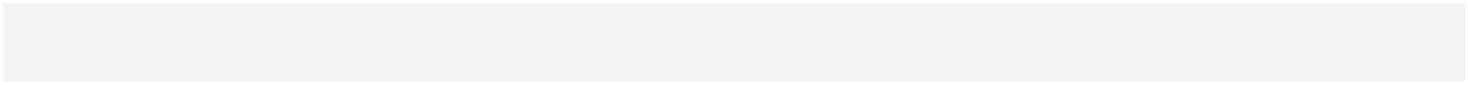 Примерный музыкальный репертуар соответствует приложению № 6 Примерной общеобразовательной программы дошкольного образования «От рождения до школы» - Н.Е.Веракса, издательство МОЗАИКА-СИНТЕЗ Москва, 2014 г, стр 288.Образовательная область «Физическое развитие»Обязательная часть Программы:Образовательная область «Физическое развитие» включает приобретение опыта в следующих видах деятельности детей: -двигательной, в том числе связанной с выполнением упражнений, направленных на развитие таких физических качеств, как координация и гибкость, способствующих правильному формированию опорно-двигательной системы организма, развитию равновесия, координации движения, крупной и мелкой моторики обеих рук, а также с правильным, не наносящим ущерба организму, выполнением основных движений (ходьба, бег мягкие прыжки, повороты в обе стороны), формирование начальных представлений о некоторых видах спорта, овладение подвижными играми с правилами; -становление целенаправленности и саморегуляции в двигательной сфере; - становление ценностей здорового образа жизни, овладение его элементарными нормами и правилами (в питании, двигательном режиме, закаливании, при формировании полезных привычек и др.)Цель: гармоничное физическое развитие; формирование у воспитанников интереса и ценностного отношения к занятиям физической культурой; формирование основ здорового образа жизни.Задачи физического развитияМетоды и приемы физического воспитания:наглядные:-наглядно-зрительные приемы (показ физических упражнений, использование наглядных пособий, зрительные ориентиры); -наглядно-слуховые приемы (музыка);-тактильно-мышечные приемы (непосредственная помощь педагога).словесные:- объяснения, пояснения, указания;- подача команд, распоряжений, сигналов;- вопросы к детям;- образный сюжетный рассказ, беседа;словесная инструкция. практические:- повторение упражнений без изменения и с изменениями;- проведение упражнений в игровой форме;- имитация;- проведение упражнений в соревновательной форме.Средства физического развития: -двигательная активность, занятия физкультурой; -эколого-природные факторы (солнце, воздух, вода);-психогигиенические факторы (гигиена сна, питания, занятий).Основные формы физического развития: Непосредственно- образовательная деятельность:- физкультурное занятие (игровое, сюжетное, тематическое (с одним видом физических упражнений) и др.).Образовательная деятельность в ходе режимных моментов:подвижные игры; игры с элементами соревнования, играми-эстафетами; игровые беседы о спортивных событиях с элементами движений; физкультминутки; утренняя гимнастика; корригирующая гимнастика; спортивные игры (городки, элементы баскетбола, футбола, настольный теннис, бадминтон); спортивные праздники иразвлечения; закаливающие процедуры; бодрящая гимнастика после сна; тематические дни (день здоровья, велокросс, день бега), спортивная секция, пальчиковая гимнастика; гимнастика для глаз; гигиенические процедуры; ситуации, мотивирующие к двигательной активности; подражательные движения; дидактические игры; проекты; рассматривание и обсуждение альбомов, иллюстраций о видах спорта; продуктивная деятельность на спортивную тему; чтение художественных произведений; экскурсии; прогулки.Самостоятельная деятельность детей:самостоятельные подвижные игры; игры на свежем воздухе со спортивным оборудованием; катание на санках, велосипеде и самокате, лыжах.Взаимодействие с семьями воспитанников:беседы; консультации; анкетирование; родительские собрания; спортивные праздники и развлечения; межсемейные соревнования; мастер-классы.Оздоровительная направленность образовательной деятельности:-комфортная организация режимных моментов; -оптимальный двигательный режим;- правильное распределение интеллектуальных и физических нагрузок;- доброжелательный стиль общения педагога с детьми; -целесообразность применения методов и приемов;- использование приемов релаксации в режиме дня; -учет гигиенических требований.Виды здоровьесберегающих технологий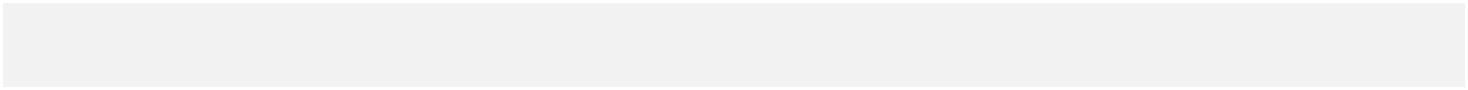 Примерный перечень основных движений и упражнений. Премерный перечень основных движений и упражний соответствует приложению №7 Примерной общеобразовательной программы дошкольного образования «От рождения до школы»   Н.Е.Веракса, издательство МОЗАИКА-СИНТЕЗ Москва, 2014 г, стр 305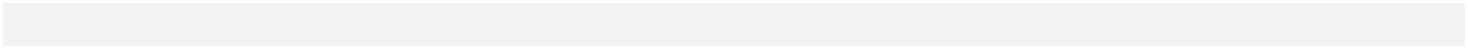 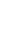 4 – 5 летЧасть, формируемая участниками образовательных отношений:Работа по физическому развитию в ДОУ рассматривается как первостепенная, так как от здоровья ребенка и его физических качеств зависит развитие умственных способностей, трудовых, эстетических и нравственных качеств.Система оздоровительно-профилактической работы в образовательном учреждении направлена на снижение заболеваемости и укрепление здоровья воспитанников дошкольного учреждения.Основные направления оздоровительно-профилактической работы:- организация здоровьесберегающей среды в ДОУ;- изучение передового педагогического опыта по оздоровлению детей, отбор ивнедрение эффективных методик, здоровьесберегающих технологий, в процесс воспитания и обучения дошкольников;- совершенствование ведущих физиологических систем организма; - повышение устойчивости к утомлению и работоспособности; -улучшение аппетита, качества сна, познавательных возможностей воспитанников через вовлечение их в активную двигательную деятельность;- пропаганда ЗОЖ и методов оздоровления в коллективе детей, родителей и педагогов.Система оздоровительно-профилактической работы в ДОУ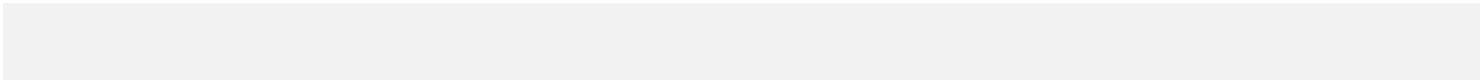 2.3.Особенности взаимодействия с семьями воспитанниковОбязательная часть Программы:Особенности взаимодействия с семьями воспитанников соответствуют подразделу 2.4.«Взаимодействие педагогического коллектива с семьями дошкольников» Примерной основной образовательной программы дошкольного образования (одобрена решением федерального учебно-методического объединения по общему образованию (протокол от 20.05.2015 г. №2/15); размещена в Реестре примерных основных образовательных программ), с.43.Часть, формируемая участниками образовательных отношений:             При организации взаимодействия ДОУ с семьями соблюдаются следующие принципы: - открытость детского сада для семьи (каждому родителю обеспечивается возможность знать и видеть, как живет и развивается его ребенок); - сотрудничество педагогов и родителей в воспитании детей; - создание активной развивающей среды, обеспечивающей единые подходы к развитию личности в семье и детском коллективе; - диагностика общих и частных проблем в развитии и воспитании ребенка. Главная цель взаимодействия – профессионально помочь семье в воспитании детей, при этом, не подменяя ее, а дополняя и обеспечивая более полную реализацию ее воспитательных функций: - развитие интересов и потребностей ребенка; - распределение обязанностей и ответственности между родителями в постоянно меняющихся ситуациях воспитания детей; - поддержка открытости во взаимоотношениях между разными поколениями в семье; - выработка образа жизни семьи, формирование семейных традиций; - понимание и принятие индивидуальности ребенка, доверие и уважение к нему как к уникальной личности. Данная цель реализуется через следующие задачи: 1.Воспитание уважения к детству и родительству. 2.Повышение и содействие общей культуры семьи и психолого-педагогической компетентности родителей. 3.Оказание практической и теоретической помощи родителям воспитанников через трансляцию основ теоретических знаний и формирование умений и навыков практической работы с детьми. 4.Использование с родителями различных форм сотрудничества и совместного творчества, исходя из индивидуально-дифференцированного подхода к семьям. Основными условиями, необходимыми для реализации доверительного взаимодействия между ДОУ и семьей, являются следующие: изучение семей воспитанников: -учет различий в возрасте родителей, их образовании, общем культурном уровне, личностных особенностей родителей, их взглядов на воспитание, структуры и характера семейных отношений и др.; - открытость детского сада семье; - ориентация педагога на работу с детьми и родителями. Работа с родителями реализуется согласно следующих этапов:   1.Продумывание содержания и форм работы с родителями,  проведение экспресс-опроса с целью изучения их потребностей. Важно не только сообщить родителю о том, что ДОУ хочет делать с его ребенком, но и узнать, чего он ждет от ДОУ. При этом необходимо учитывать, что некоторые родители предпочитают сами заниматься с ребёнком, а детский сад рассматривают только как среду для игрового общения своего сына или дочки. Полученные данные следует использовать для дальнейшей работы.    2.Установление между воспитателями и родителями доброжелательных отношений с установкой на будущее деловое сотрудничество. Необходимо заинтересовать родителей той работой, которую предполагается с ними проводить, сформировать у них положительный образ ребенка.   3.Формирование у родителей более полного образа своего ребенка и правильного его восприятия посредством сообщения им знаний, информации, которые невозможно получить в семье и которые оказываются неожиданными и интересными для них. Это может быть информация о некоторых особенностях общения ребенка со сверстниками, его отношении к труду, достижениях в продуктивных видах деятельности   4.Ознакомление педагога с проблемами семьи в воспитании ребенка. На этом этапе воспитатели вступают в диалог с родителями, которые играют здесь активную роль, рассказывая во время посещения семьи воспитателем не только о положительном, но и о трудностях, тревогах, отрицательном в поведении ребенка.    5.Совместное с взрослыми исследование и формирование личности ребенка. На данном этапе планируется конкретное содержание работы, выбираются формы сотрудничества.ДОУ осуществляет координацию в воспитании и обучении детей с их родителями (другими членами семьи):- родители участвуют в работе органов самоуправления;- функционирует Родительский комитет;- родители могут присутствовать на занятиях и помогать в организации и проведении мероприятий, режимных моментов;- педагоги организуют работу с коллективом родителей (проводят общие и подгрупповые собрания, беседы, тематические выставки, семинары и пр.);- педагоги оказывают индивидуальную педагогическую помощь родителям, проводят консультации;- организуются совместные мероприятия с участием воспитанников, педагогов и родителей (тематические вечера, семейные праздники и др.);- используются новые формы обучения родителей педагогическим знаниям (деловые игры, семинары, клубы);- используются различные средства информации (проводятся тематические выставки, оформляются специальные стенды, демонстрируются видеофильмы).Модель сотрудничества семьи и детского сада в течение годаСотрудничество с родителями, дети которых посещают детский сад, выражается в мероприятиях родительского комитета, совместных экскурсиях и культурных мероприятиях, оказанию помощи по уборке игровой и спортивной площадок, ремонту игрушек и др., индивидуальных беседах, консультациях, тематических вечерах для родителей, совместном праздновании памятных дат, праздников, проведении лекций, семинаров, предоставлении специальной литературы, наглядной агитации.Сотрудничество с родителями, дети которых не посещают детский сад, выражается в организации работы консультативного пункта.Задачи консультативного пункта:- оказание всесторонней помощи родителям по различным вопросам воспитания, обучения и развития ребенка;- содействие в социализации детей дошкольного возраста, не посещающих дошкольные образовательные учреждения;- проведение комплексной профилактики различных отклонений в физическом, психическом и социальном развитии детей;- обеспечение взаимодействия между государственным дошкольным образовательным учреждением и другими организациями социальной и медицинской поддержки детей и родителей.2.4. Иные характеристики содержания ПрограммыЧасть, формируемая участниками образовательных отношений:Взаимодействие  с социумомВ реализации Программы с использованием сетевой формы наряду
с организациями, осуществляющими образовательную деятельность, участвуют   медицинские, культурные и иные организации, обладающие ресурсами, необходимыми для осуществления видов учебной деятельности, предусмотренных соответствующей Программой.Использование сетевой формы реализации Программы осуществляется
на основании договора между организациями.Создание условий в ДОУ с целью развития творческого потенциала дошкольников         В муниципальном дошкольном образовательном учреждении детский сад  «Радуга» созданы условия с учетом требований по охране труда и безопасности здоровья детей для совместной деятельности педагога с детьми по основным направлениям:  физическое развитие,  художественно-эстетическое развитие, познавательное развитие, речевое развитие, социально- коммуникативное развитие. Задачи совместной деятельности: 1. Создать в ДОУ:- условия для удовлетворения потребности детей в различных видах деятельности: музыкальной, изобразительной, физической и др.;  - условия для опережающего усвоения содержания обучения детей ослабленных, отстающих; - базисные компоненты предметно-развивающей среды для творческой самореализации личности ребенка.   2. Обеспечить: - индивидуальное развитие творческих способностей детей в указанных видах деятельности; - реализацию потребности детей в той или иной самостоятельной деятельности;- эмоциональное, физическое и психическое благополучие ребенка.Содержание совместной деятельности определяется рабочими программами,   утверждёнными в установленном порядке, совместная деятельность проводится во вторую половину дня.  3.ОРГАНИЗАЦИОННЫЙ РАЗДЕЛ3.1.Описание материально-технического обеспечения Программы, обеспеченности методическими материалами и средствами  обучения и воспитания.Обязательная часть:Описание материально-технического обеспечения Программы соответствует подразделу 3.4. «Материально-техническое обеспечение программы» Примерной основной образовательной программы дошкольного образования (одобрена решением федерального учебно-методического объединения по общему образованию (протокол от 20.05.2015 г. №2/15); размещена в Реестре примерных основных образовательных программ), с.55.Часть, формируемая участниками образовательных отношений:ДОУ расположено в  двухэтажном здании, построеному по типовому проекту в 1988 году, и занимает ½ часть второго этажа общей площадью 270 м2. Имеет общий вход с ФаПом и администрацией села Малая Шелковка Егорьевского района Алтайского края. Количество помещений дошкольного учреждения:групповой блок:(игровая, буфетная, спальня, раздевалка, умывальная комната, туалет) - 1 музыкальный зал – 1 физкультурный зал – 1 мини музей «Русская изба» - 1административный блок: кабинет заведующего ДОУ (совместный) с методическим кабинетом - 1 медицинский блок: ( находится на 1 этаже в помещении ФаПа)-медицинский кабинет, процедурный кабинет, изолятор –1  прачечная  – 1 пищеблок – 1 (совместный со школьной столовой)Каждое помещение укомплектовано соответствующей мебелью общего назначения, игровой мебелью, необходимым оборудованием. В коридорах ДОУ расположены:- витрины для оформления выставок (изобразительная деятельность); - стенды для детей; - стенды для родителей;       - стенды для сотрудников.Участки при учреждении и хозяйственные постройки (количество):прогулочные участки - 1 спортивная площадка – 1  цветник - 1Санитарно-гигиеническое обеспечение:- система отопления - центральная; - система водоснабжения – сельский водопровод;- система очистки - общая канализация, мусоросборник; - система освещения - наличие электрозащиты (заземление, зануление).Обеспеченность методическими материалами и средствами обучения и воспитанияУправление в ДОУМетодические пособияЗацепина М. Б. Культурно-досуговая деятельность в детском Комарова И. И., Туликов А. В. Информационно-коммуникационные технологии в ОУ. Методические рекомендации к примерной основной образовательной программе дошкольного образования «От рождения до школы» Примерное комплексно-тематическое планирование к программе «От рождения до школы»: Младшая группа (3–4 года) / Ред.-сост. В. А. Вилюнова Примерное комплексно-тематическое планирование к программе «От рождения до школы»: Средняя группа (4–5 лет) / Ред.-сост. А. А. Бывшева Примерное комплексно-тематическое планирование к программе «От рождения до школы»: Старшая группа (5–6 лет)/ Ред.-сост. А. А. Бывшева Примерное комплексно-тематическое планирование к программе «От рождения до школы»: Подготовительная к школе группа (6–7 лет)/Ред.-сост. В. А. Наглядно-дидактические пособияПсихолог в детском саду, мониторингМетодические пособияВеракса А. Н. Индивидуальная психологическая диагностика ребенка 5–7 лет. Веракса Н. Е., Веракса А. Н. Карта развития ребенка к программе «От рождения до школы»: Младшая группа (3–4 года).Веракса Н. Е., Веракса А. Н. Карта развития ребенка к программе «От рождения до школы»: Средняя группа (4–5 лет) .Веракса Н. Е., Веракса А. Н. Карта развития ребенка к программе «От рождения до школы»: Старшая группа (5–6 лет) .Веракса Н. Е., Веракса А. Н. Карта развития ребенка к программе «От рождения до школы»: Подготовительная к школе группа (6–7 лет).Веракса А. Н., Гуторова Н. Ф. Практический психолог в детском саду. Педагогическая диагностика развития детей перед поступлением в школу (5–7 лет) / Под ред. Т. С. Комаровой, О. А. Соломенниковой (готовится к печати).Инклюзивная педагогикаМетодические пособияАрхипова Е. Ф. Ранняя диагностика и коррекция проблем развития. Первый год жизни ребенка.Инклюзивная практика в дошкольном образовании / Под ред. Т. В. Волосовец, Е. Ф. Кутеповой (готовится к печати). Образовательная область 
«Социально-коммуникативное развитие»Социализация, развитие общения, нравственное воспитаниеМетодические пособияБуре Р. С. Социально-нравственное воспитание дошкольников (3–7 лет). Петрова В. И., Стульник Т. Д. Этические беседы с детьми 4–7 лет. Наглядно-дидактические пособияСерия «Мир в картинках»: «Государственные символы России»; «День Победы». Серия «Рассказы по картинкам»: «Великая Отечественная война в произведениях художников»; «Защитники Отечества». Серия «Расскажите детям о...»: «Расскажите детям о достопримечательностях Москвы»; «Расскажите детям о Московском Кремле»; «Расскажите детям об Отечественной войне 1812 года». Самообслуживание, самостоятельность, трудовое воспитаниеМетодические пособияКуцакова Л. В. Трудовое воспитание в детском саду: Для занятий с детьми 3–7 лет.Формирование основ безопасностиМетодические пособияБелая К. Ю. Формирование основ безопасности у дошкольников (3–7 лет). Саулина Т. Ф. Знакомим дошкольников с правилами дорожного движения (3–7 лет). Наглядно-дидактические пособияБордачева И. Ю. Безопасность на дороге: Плакаты для оформления родительского уголка в ДОУ. Бордачева И. Ю. Дорожные знаки: Для работы с детьми 4–7 лет. Образовательная область 
«Познавательное развитие»Развитие познавательно-исследовательской деятельностиМетодические пособияВеракса Н. Е., Веракса А. Н. Проектная деятельность дошкольников. Веракса Н. Е., Галимов О. Р. Познавательно-исследовательская деятельность дошкольников (4–7 лет). Крашенинников Е. Е., Холодова О. Л. Развитие познавательных способностей дошкольников (5–7 лет). Павлова Л. Ю. Сборник дидактических игр по ознакомлению с окружающим миром (3–7 лет). Шиян О. А. Развитие творческого мышления. Работаем по сказке (3–7 лет) Электронные образовательные ресурсы (ЭОР)Шиян О. А. Развитие творческого мышления. Работаем по сказке. Наглядно-дидактические пособияСерия «Играем в сказку»: «Репка»; «Теремок»; «Три медведя»; «Три поросенка». Веракса Н. Е., Веракса А. Н. Ознакомление с предметным окружением и социальным миромМетодические пособияДыбина О. В. Ознакомление с предметным и социальным окружением: Младшая группа (3–4 года).Дыбина О. В. Ознакомление с предметным и социальным окружением: Средняя группа (4–5 лет). Дыбина О. В. Ознакомление с предметным и социальным окружением: Старшая группа (5–6 лет). Дыбина О. В. Ознакомление с предметным и социальным окружением: Подготовительная к школе группа (6–7 лет). Электронные образовательные ресурсы (ЭОР)Дыбина О. В. Ознакомление с предметным и социальным окружением: Младшая группа (3–4 года). Дыбина О. В. Ознакомление с предметным и социальным окружением: Средняя группа (4–5 лет). Дыбина О. В. Ознакомление с предметным и социальным окружением: Старшая группа (5–6 лет). Дыбина О. В. Ознакомление с предметным и социальным окружением: Подготовительная к школе группа (6–7 лет).Наглядно-дидактические пособияСерия «Мир в картинках»: «Авиация»; «Автомобильный транспорт»; «Арктика и Антарктика»; «Бытовая техника»; «Водный транспорт»; «Высоко в горах»; «Инструменты домашнего мастера»; «Космос»; «Офисная техника и оборудование»; «Посуда»; «Школьные принадлежности».Серия «Рассказы по картинкам»: «В деревне»; «Кем быть?»; «Мой дом»; «Профессии». Серия «Расскажите детям о...»: «Расскажите детям о бытовых приборах»; «Расскажите детям о космонавтике»; «Расскажите детям о космосе»; «Расскажите детям о рабочих инструментах»; «Расскажите детям о транспорте», «Расскажите детям о специальных машинах»; «Расскажите детям о хлебе». Формирование элементарных математических представленийМетодические пособияПомораева И. А., Позина В. А. Формирование элементарных математических представлений. Вторая группа раннего возраста (2–3 года). Помораева И. А., Позина В. А. Формирование элементарных математических представлений. Младшая группа (3–4 года). Помораева И. А., Позина В. А. Формирование элементарных математических представлений. Средняя группа (4–5 лет).Помораева И. А., Позина В. А. Формирование элементарных математических представлений. Старшая группа (5–6 лет). Помораева И. А., Позина В. А. Формирование элементарных математических представлений. Подготовительная к школе группа (6–7 лет). Электронные образовательные ресурсы (ЭОР)Помораева И. А., Позина В. А. Формирование элементарных математических представлений. Вторая группа раннего возраста (2–3 года). Помораева И. А., Позина В. А. Формирование элементарных математических представлений. Младшая группа (3–4 года). Помораева И. А., Позина В. А. Формирование элементарных математических представлений. Средняя группа (4–5 лет). Помораева И. А., Позина В. А. Формирование элементарных математических представлений. Старшая группа (5–6 лет). Помораева И. А., Позина В. А. Формирование элементарных математических представлений. Подготовительная к школе группа (6–7 лет).Рабочие тетрадиДарья Денисова, Юрий Дорожин. Математика для малышей: Младшая группа. Дарья Денисова, Юрий Дорожин. Математика для малышей: Средняя группа. Дарья Денисова, Юрий Дорожин. Математика для дошкольников: Старшая группа. Дарья Денисова, Юрий Дорожин. Математика для дошкольников: Подготовительная к школе группа. Наглядно-дидактические пособияПлакаты: «Счет до 10»; «Счет до 20»; «Цвет»; «Форма». Ознакомление с миром природыМетодические пособияСоломенникова О. А. Ознакомление с природой в детском саду. Вторая группа раннего возраста (2–3 года). Соломенникова О. А. Ознакомление с природой в детском саду. Младшая группа (3–4 года) (готовится к печати). Соломенникова О. А. Ознакомление с природой в детском саду. Средняя группа (4–5 лет). Соломенникова О. А. Ознакомление с природой в детском саду. Старшая группа (5–6 лет) (готовится к печати). Соломенникова О. А. Ознакомление с природой в детском саду. Подготовительная к школе группа (6–7 лет) Электронные образовательные ресурсы (ЭОР)Соломенникова О. А. Ознакомление с природой. Вторая группа раннего возраста (2–3 года). Соломенникова О. А. Ознакомление с природой. Младшая группа (3–4 года). Соломенникова О. А. Ознакомление с природой. Средняя группа (4–5 лет). Наглядно-дидактические пособияПлакаты: «Домашние животные»; «Домашние питомцы»; «Домашние птицы»; «Животные Африки»; «Животные средней полосы»; «Овощи»; «Птицы»; «Фрукты».Картины для рассматривания: «Коза с козлятами»; «Кошка с котятами»; «Свинья с поросятами»; «Собака с щенками». Серия «Мир в картинках»: «Деревья и листья»; «Домашние животные»; «Домашние птицы»; «Животные — домашние питомцы»; «Животные жарких стран»; «Животные средней полосы»; «Морские обитатели»; «Насекомые»; «Овощи»; «Рептилии и амфибии»; «Собаки — друзья и помощники»; «Фрукты»; «Цветы»; «Ягоды лесные»; «Ягоды садовые». Серия «Рассказы по картинкам»: «Весна»; «Времена года»; «Зима»; «Лето»; «Осень»; «Родная природа».Серия «Расскажите детям о...»: «Расскажите детям о грибах»; «Расскажите детям о деревьях»; «Расскажите детям о домашних животных»; «Расскажите детям о домашних питомцах»; «Расскажите детям о животных жарких стран»; «Расскажите детям о лесных животных»; «Расскажите детям о морских обитателях»; «Расскажите детям о насекомых»; «Расскажите детям о фруктах»; «Расскажите детям об овощах»; «Расскажите детям о птицах»; «Расскажите детям о садовых ягодах».Образовательная область 
«Речевое развитие»Методические пособияГербова В. В. Развитие речи в разновозрастной группе детского сада. Младшая разновозрастная группа (2–4 года) Гербова В. В. Развитие речи в детском саду: Вторая группа раннего возраста (2–3 года). Гербова В. В. Развитие речи в детском саду: Младшая группа (3–4 года). ГербоваВ. В. Развитие речи в детском саду: Средняя группа (4–5 лет). Гербова В. В. Развитие речи в детском саду: Старшая группа (5–6 лет). Гербова В. В. Развитие речи в детском саду: Подготовительная к школе группа (6–7 лет). Варенцова Н. С. Обучение дошкольников грамоте Электронные образовательные ресурсы (ЭОР)Гербова В. В. Развитие речи в детском саду: Вторая группа раннего возраста (2–3 года). Гербова В. В. Развитие речи в детском саду: Младшая группа (3–4 года). Гербова В. В. Развитие речи в детском саду: Средняя группа (4–5 лет). Гербова В. В. Развитие речи в детском саду: Старшая группа (5–6 лет). Гербова В. В. Развитие речи в детском саду: Подготовительная к школе группа (6–7 лет). Рабочие тетрадиДарья Денисова, Юрий Дорожин. Развитие речи у малышей. Младшая группа. Дарья Денисова, Юрий Дорожин. Развитие речи у малышей. Средняя группа. Дарья Денисова, Юрий Дорожин. Развитие речи у дошкольников. Старшая группа. Дарья Денисова, Юрий Дорожин. Развитие речи у дошкольников. Подготовительная к школе группа. Дарья Денисова, Юрий Дорожин. Уроки грамоты для малышей: Младшая группа. Дарья Денисова, Юрий Дорожин. Уроки грамоты для малышей: Средняя группа. Дарья Денисова, Юрий Дорожин. Уроки грамоты для дошкольников: Старшая группа. Дарья Денисова, Юрий Дорожин. Уроки грамоты для дошкольников: Подготовительная к школе группа. Дарья Денисова, Юрий Дорожин. Прописи для малышей: Младшая группа. Дарья Денисова, Юрий Дорожин. Прописи для малышей: Средняя группа. Дарья Денисова, Юрий Дорожин. Прописи для дошкольников: Старшая группа. Дарья Денисова, Юрий Дорожин. Прописи для дошкольников: Подготовительная к школе группа. Наглядно-дидактические пособияСерия «Грамматика в картинках»: «Антонимы. Глаголы»; «Антонимы. Прилагательные»; «Говори правильно»; «Множественное число»; «Многозначные слова»; «Один — много»; «Словообразование»; «Ударение».Развитие речи в детском саду: Для работы с детьми 2–3 лет. Гербова В. В.Развитие речи в детском саду: Для работы с детьми 3–4 лет. Гербова В. В.Развитие речи в детском саду: Для работы с детьми 4–6 лет. Гербова В. В.Правильно или неправильно. Для работы с детьми 2–4 лет. Гербова В. В. Развитие речи в детском саду. Для работы с детьми 2–4 лет. Раздаточный материал. Гербова В. В. Серия «Рассказы по картинкам»: «Колобок»; «Курочка Ряба»; «Репка»; «Теремок».Плакаты: «Алфавит»; «Английский алфавит»; «Немецкий алфавит».Образовательная область 
«Художественно-эстетическое развитие»Методические пособияКомарова Т. С. Детское художественное творчество. Для работы с детьми 2–7 лет.Комарова Т. С. Изобразительная деятельность в детском саду. Младшая группа (3–4 года). Комарова Т. С. Изобразительная деятельность в детском саду. Средняя группа (4–5 лет). Комарова Т. С. Изобразительная деятельность в детском саду. Старшая группа (5–6 лет). Комарова Т. С. Изобразительная деятельность в детском саду. Подготовительная к школе группа (6–7 лет). Комарова Т. С. Развитие художественных способностей дошкольников. Комарова Т. С., Зацепина М. Б. Интеграция в воспитательно-образовательной работе детского сада.Куцакова Л. В. Конструирование из строительного материала: Средняя группа (4–5 лет). Куцакова Л. В. Конструирование из строительного материала: Старшая группа (5–6 лет).Куцакова Л. В. Конструирование из строительного материала: Подготовительная к школе группа (6–7 лет). ХрестоматииХрестоматия для чтения детям в детском саду и дома: 1–3 года. Хрестоматия для чтения детям в детском саду и дома: 3–4 года Хрестоматия для чтения детям в детском саду и дома: 4–5 лет Хрестоматия для чтения детям в детском саду и дома: 5–6 лет Хрестоматия для чтения детям в детском саду и дома: 6–7 летЭлектронные образовательные ресурсы (ЭОР)Комарова Т. С. Изобразительная деятельность в детском саду. Соломенникова О. А. Ознакомление детей с народным искусством. Наглядно-дидактические пособияСерия «Мир в картинках»: «Гжель»; «Городецкая роспись по дереву»; «Дымковская игрушка»; «Каргополь — народная игрушка»; «Музыкальные инструменты»; «Полхов-Майдан»; «Филимоновская народная игрушка»; «Хохлома». Плакаты: «Гжель. Изделия. Гжель»; «Орнаменты. Полхов-Майдан»; «Изделия. Полхов-Майдан»; «Орнаменты. Филимоновская свистулька»; «Хохлома. Изделия»; «Хохлома. Орнаменты».Серия «Расскажите детям о...»: «Расскажите детям о музыкальных инструментах», «Расскажите детям о музеях и выставках Москвы», «Расскажите детям о Московском Кремле». Серия «Искусство — детям»: «Волшебный пластилин»; «Городецкая роспись»; «Дымковская игрушка»; «Простые узоры и орнаменты»; «Сказочная гжель»; «Секреты бумажного листа»; «Тайны бумажного листа»; «Узоры Северной Двины»; «Филимоновская игрушка»; «Хохломская роспись».Образовательная область 
«Физическая культура»Методические пособияБорисова М. М. Малоподвижные игры и игровые упражнения. Для занятий с детьми 3–7 лет. Пензулаева Л. И. Физическая культура в детском саду: Младшая группа (3–4 года). Пензулаева Л. И. Физическая культура в детском саду: Средняя группа (4–5 лет). Пензулаева Л. И. Физическая культура в детском саду: Старшая группа (5–6 лет). Пензулаева Л. И. Физическая культура в детском саду: Подготовительная к школе группа (6–7 лет). Пензулаева Л. И. Оздоровительная гимнастика: комплексы упражнений для детей 3–7 лет. Сборник подвижных игр / Автор-сост. Э. Я. Степаненкова. Наглядно-дидактические пособияСерия «Мир в картинках»: «Спортивный инвентарь».Серия «Рассказы по картинкам»: «Зимние виды спорта»; «Летние виды спорта»; «Распорядок дня». Серия «Расскажите детям о...»: «Расскажите детям о зимних видах спорта»; «Расскажите детям об олимпийских играх»; «Расскажите детям об олимпийских чемпионах».Плакаты: «Зимние виды спорта»; «Летние виды спорта».3.2.Распорядок и  режим дня.Режим дняЧасть, формируемая участниками образовательных отношений:Режим дня             Правильный режим дня – это рациональная продолжительность и разумное чередование различных видов деятельности и отдыха детей в течение суток. Основным принципом построения режима пребывания детей в дошкольном учреждении является его соответствие возрастным психофизиологическим особенностям детей. При осуществлении режимных моментов учитываются индивидуальные особенности ребенка (длительность сна, вкусовые предпочтения, темп деятельности и.т.д.). Чем ближе к индивидуальным особенностям ребенка режим детского сада, тем комфортнее он себя чувствует, тем лучше его настроение и выше активность.Режим работы ДОУ установлен Учредителем, исходя из потребности семьи и возможностей бюджетного финансирования детского сада, и является следующим:-рабочая неделя – пятидневная; - длительность работы детского сада – 10 часов;-ежедневный график работы детского сада с 07.30 до 17.30 часов.Режим дня скорректирован с учетом работы ДОУ (контингента детей, климата в регионе, времени года). Образовательный процесс осуществляется по двум режимам, с учетом холодного и теплого периода года.Режим дня выполняется на протяжении всего периода пребывания детей в дошкольном учреждении, сохраняя последовательность, постоянство.Особенности организации режимных моментовПри осуществлении режимных моментов необходимо учитывать индивидуальные особенности детей. Чем ближе к индивидуальным особенностям ребенка режим детского сада, тем комфортнее он себя чувствует, тем лучше его настроение и выше активность.Прием пищи.  Важно помнить, что дети едят с разной скоростью, поэтому надо дать им возможность принимать пищу в своем темпе. Недопустимо, чтобы дети сидели за столом в ожидании еды или после ее приема - это способствует утомлению.Прогулка. Прогулка является надежным средством укрепления здоровья детей и профилактики утомления. На прогулке они могут удовлетворить свою потребность в двигательной активности (в самостоятельных и организованных подвижных, спортивных играх и упражнениях). Недопустимо сокращать время прогулок; воспитатель должен обеспечить достаточное пребывание детей на свежем воздухе в соответствии с режимом дня. Продолжительность прогулки во многом зависит от ее организации. Процесс одевания и раздевания нередко затягивается, особенно в холодное время года. Правильно сформированные навыки самообслуживания, умение аккуратно складывать одежду в определенном порядке, ожидание интересной прогулки — все это помогает детям собираться быстрее и позволяет дольше находиться на свежем воздухе.Ежедневное чтение. В режиме дня  целесообразно выделить постоянное время ежедневного чтения детям. Читать следует не только художественную литературу, но и познавательные книги, детские иллюстрированные энциклопедии, рассказы для детей по истории и культуре родной страны и зарубежных стран. Чтение книг и обсуждение прочитанного помогает на примере литературных героев воспитывать в детях социально-нравственные качества. При этом нельзя превращать чтение в занятие - у ребенка всегда должен быть выбор: слушать или заниматься своими делами. Задача педагога - сделать процесс чтения увлекательным и интересным для всех детей.Дневной сон. Правильное чередование сна и бодрствования способствует нормальной психической деятельности, особенно в дошкольном возрасте. Быстрому засыпанию и глубокому сну способствуют разнообразная активная деятельность детей во время бодрствования; спокойные занятия, снимающие перевозбуждение, перед отходом ко сну. В помещении, где спят дети, следует создать спокойную, тихую обстановку. Постоянный приток свежего воздуха в спальное помещение также способствует спокойному и глубокому сну. Режим дня в холодный период года Режим дня в тёплый период годаПланирование образовательной деятельности.Планирование образовательного процесса составляет одну из основ правильной организации жизни детей в детском саду. Построение образовательного процесса на комплексно-тематическом принципе с учетом интеграции образовательных областей дает возможность достичь этой цели. При разработке комплексно-тематического плана педагогами выделяются основные «узловые» темы. Темы «многослойны», то есть они повторяются с определенным усложнением в каждой возрастной подгруппе. Возвращение к теме в иных педагогических условиях, на другом содержании, возрастном уровне развития помогают ребенку успешно освоить информацию, овладеть новыми способами общения и познания окружающего мира, формирует компетентность как особую «практическую умелость, опыт» при решении несложных жизненных ситуаций и обеспечивает достижение единства образовательных целей и преемственности в детском развитии на протяжении всего дошкольного возраста, органичное развитие детей в соответствии с их индивидуальными возможностями. Такое планирование позволяет уйти от предметного принципа построения образовательного процесса, способствует более глубокому и целостному освоению детьми окружающего мира.Построение всего образовательного процесса вокруг одной центральной темы дает большие возможности для развития детей:-темы помогают организовать информацию оптимальным способом;- у дошкольников появляются многочисленные возможности для практики,экспериментирования, развития основных навыков, понятийного мышления.Тематический принцип построения образовательного процесса учитывает специфику дошкольного учреждения, региональный компонент. Большая часть тем логично и естественно связана с определенным временем (сезоном, месяцем, календарной датой и т. п.). Тема отражена в подборе материалов, находящихся в группе и в уголках развития. Выделение основной темы периода не означает, что абсолютно вся деятельность детей посвящена этой теме. Цель введения основной темы периода – интегрировать образовательную деятельность и избежать неоправданного дробления детской деятельности по образовательным областям (реализация принципа интеграции при организации образовательного процесса).Ход деятельности, методические приемы, формы предварительной и индивидуальной работы с детьми, дидактические материалы, то есть все основное методическое и дидактическое сопровождение педагоги отражают в конспектах, сценарных планах. Помимо основного образовательного содержания воспитатели имеют дополнительный тематический материал: тексты художественных произведений, дидактические игры и игровые упражнения, творческие задания для самостоятельной исследовательской деятельности, иллюстрации, модели, схемы и др. Дополнительный материал обеспечивает педагогам свободу выбора содержания при организации деятельности с учетом возможностей детей и реальной образовательной ситуацией.Общие требования к календарному плану в разновозрастной группе детского садаПлан должен быть на каждую группу. Основное различие в планах разных возрастных групп — в программном материале, в методике ведения работы (количество и длительность занятий, приемы обучения и прочее).В основе любого планирования лежат следующие принципы:- учет конкретных педагогических условий, возрастного состава группы, уровня развития детей;          -  взаимосвязь процесса воспитания и обучения;          - регулярность, последовательность, цикличность воспитательных воздействий.Трудным для воспитателя разновозрастной группы является отражение в плане необходимого для каждого возраста перечня и количества занятий в течение дня и недели, правильное их чередование. Трудности вызываются тем, что для детей разного возраста они различны. Поэтому стремление воспитателей смешанных групп точно соблюсти требования программы не всегда оказывается успешным. В ряде случаев возникает необходимость нарушить установленный порядок, изменить существующие требования, приспособить их к конкретным условиям совместного воспитания в одной группе детей разного возраста, значительно отличающихся по своему опыту и возможностям в усвоении знаний и умений.        При планировании и организации занятий в разновозрастной группе педагогу необходимо прежде всего соблюдать перечень, состав занятий в неделю, установленный в программе для детей каждого года жизни. Это значит, что еженедельно со всеми возрастными подгруппами надо проводить занятия по всем разделам обучения (ознакомление детей с окружающим и развитие речи, развитие элементарных математических представлений, рисование, лепка и аппликация, физкультурные и музыкальные занятия).Необходимо стремиться к реализации и других важных требований дошкольной педагогики: о соблюдении времени проведения занятий (утром или вечером), их последовательности в утреннее время (какое будет первым, какое вторым), о сочетании занятий по характеру умственной задачи и деятельности детей и др. При планировании всего образовательного процесса  в условиях разновозрастной группы, объединяющей детей с различным опытом развития, важно умело подобрать такое тематическое содержание, которое одинаково значимо для детей разных возрастных подгрупп, в основу которого положена идея интеграции содержания всех образовательных областей вокруг единой, общей темы, что соответствует принципу развивающего образования.  При одинаковом содержании деятельности дети решают разные программные задачи и выполняют их на разном качественном уровне, соответствующем возрасту и индивидуальным особенностям детей. Разные  виды   объединение детей на художественном материале, на совместных положительных эмоциях и общих переживаниях помогает решать, помимо общих задач, еще и такие, как умение старших детей занять малыша, развлечь его, доставить ему радость и удовольствие.В процессе образовательной деятельности гибко сочетается индивидуальный и дифференцированный подходы. Это способствует тому, чтобы все дети принимают участиев жизни коллектива каждой возрастной подгруппы. В соответствии с возрастными особенностями детей дошкольного возраста определены методы обучения. При планировании работы используются наиболее доступные методы: наглядные, практические, словесные. Выбор альтернативных методов создает условия, способствующие эффективности процесса обучения, так как чем большее количество анализаторов используется в процессе изучения материала, тем полнее и прочнее знания дошкольников.Учебный план составлен на учебный год с 01 сентября по 31 мая:  - сентябрь (1-2 неделя) – период адаптации  в младшей подгруппе (НОД не проводятся).         Организация режима дня в адаптационный период: создание эмоционально благоприятной атмосферы в группе, знакомство с окружающей средой (группа, персонал, дети), установление доверительных отношений между педагогами и детьми, обучение навыкам общения со сверстниками, постепенное привлечение ребенка ко всем мероприятиям образовательной деятельности. В январе  – (1-2 неделя) –  планируются каникулы (все подгруппы), в     мае  – мониторинг (проводится педагогическая диагностика).Развлечения с дошкольниками планируются еженедельно во вторую половину дня: одно организует  музыкальный руководитель, три – воспитатели возрастных подгрупп. Физкультурные занятия проводятся в спортивном зале и на свежем воздухе воспитателями. Музыкальные занятия организуются музыкальным руководителем в музыкальном зале, кроме того, музыкальным руководителем планируется музыкальная деятельность с детьми вне музыкальных занятий: музыкально-дидактические игры, самостоятельная музыкальная деятельность, индивидуальная работа.         В летний период НОД не проводятся, осуществляется летняя оздоровительная работа: - организуются спортивные и подвижные игры, праздники, экскурсии и т.п.,  увеличивается продолжительность прогулки.      Непосредственно образовательная деятельность (занятия) проводятся подгруппами и фронтально.Примерный годовой комплексно-тематический план Примерный годовой комплексно-тематический план составляется педагогами разновозрастной  группы при участии специалистов ДОУ Примерный комплексно – тематический план Примерное расписание непосредственно образовательной деятельности3.3. Особенности традиционных событий, праздников, мероприятий Часть, формируемая участниками образовательных отношений:        Развитие культурно-досуговой деятельности по интересам позволяет обеспечить каждому ребенку отдых (пассивный и активный), эмоциональное благополучие. Способствует формированию умения занимать себя и включает: развлечения, праздники, самостоятельную деятельность.  Цель: наполнение ежедневной жизни дошкольников увлекательными и полезными делами, создание атмосферы радости, общения, коллективного творчества. Организацию досуговой деятельности в ДОУ осуществляют педагоги, специалисты.Содержание работы по организации культурно-досуговой деятельности дошкольниковСпецифику осуществления образовательного процесса обеспечивают сложившиеся традиции, события, праздники и мероприятия  дошкольного учреждения, которые планируются с учетом национальных культурных традиций.3.4. Особенности организации развивающей предметно-пространственной среды  Обязательная часть Программа:         Особенности организации развивающей предметно-пространственной среды соответствуют подразделу  «Организация развивающей предметнопространственной среды», Примерной  общеобразовательной программы дошкольного образования «От рождения до школы» под редакцией Н.Е. Вераксы, Т.С. Комаровой, М.А. Васильевой (издание 3-е, исправленное и дополненное/ Москва, 2014г.),  с.209.Часть, формируемая участниками образовательных отношений:Цель: содействие становлению ребёнка, как личности, его эмоциональному благополучию, формированию у него чувства уверенности в себе и защищённости. Принципы: взаимодействия, активности, гибкого зонирования, индивидуальной комфортности, сочетания разнообразных элементов в эстетической организации, открытости (закрытости), учёт половых ролей, учёт внутреннего мира ребёнка.        Характеристика развивающей предметно-пространственной среды: - комфортность и безопасность обстановки по отношению к воспитанникам и педагогическим работникам; - гарантирует охрану и укрепление физического и психологического здоровья воспитанников; - обеспечивает высокое качество дошкольного образования, его доступность, открытость и привлекательность для детей и их родителей; - обеспечивает богатства сенсорных впечатлений дошкольников; - обеспечивает совместную образовательную и самостоятельную индивидуальную деятельность; возможность для исследований; - обеспечивает духовно-нравственное развитие и воспитание детей.Предметно – пространственная  среда  ДОУ4. КРАТКАЯ ПРЕЗЕНТАЦИЯ ПРОГРАММЫ. (ориентирована  на родителей (законных представителей) детей)         Основная образовательная программа дошкольного образования  определяет содержание  и организацию образовательной деятельности с детьми от 3 до 7 лет.         Данная программа разработана в соответствии с Федеральным государственным стандартом дошкольного образования и с учетом Примерной  общеобразовательной программы дошкольного образования «От рождения до школы» под редакцией Н.Е. Вераксы, Т.С. Комаровой, М.А. Васильевой (издание 3-е, исправленное и дополненное/ Москва, 2014г.).        Основная образовательная программа  обеспечивает построение целостного педагогического процесса, направленного на полноценное, всестороннее развитие ребенка -  физическое, социально-коммуникативное, художественно-эстетическое, познавательное, речевое – во взаимосвязи. Кроме того, программа охватывает все основные моменты жизнедеятельности детей  в каждом возрастном периоде. Программа  реализуется на государственном  языке Российской Федерации в течение всего пребывания детей в ДОУ и во всех группах дошкольного образовательного учреждения.         В программу включено содержание коррекционно-развивающей работы с воспитанниками в условиях логопункта ДОУ.          При организации образовательного процесса с детьми учитываются социокультурные условия малой Родины (села Малая Шелковка, Егорьевского района, Алтайского края).                  Основная образовательная программа  обеспечена учебно-методическим комплектом и системой мониторинга.         Программа подчеркивает ценность семьи, как уникального института воспитания и необходимость развития ответственных и плодотворных отношений с семьями воспитанников дошкольного учреждения.Приложение №1Муниципальное  дошкольное образовательное учреждение детский сад «Радуга»села Малая Шелковка Егорьевского  района Алтайского краяКАРТАИНДИВИДУАЛЬНОГОРАЗВИТИЯ ДЕТЕЙ ГРУППЫФ.И.О. педагогов: _________________________________________________________________________ПОЯСНИТЕЛЬНАЯ ЗАПИСКАКарта индивидуального развития детей группы – документ, включающий в себя основные показатели развития ребенка, посещающего дошкольное образовательное учреждение, в динамике.Цель использования карты – выявление и обобщение в одном документе индивидуальных психофизических, личностных особенностей воспитанника, усвоения программного материала и как результат - проектирование индивидуального образовательного маршрута (ИОМ) в рамках образовательного процесса МДОУДС  «Радуга».Карта развития детей группы заводится один раз при поступлении воспитанников в дошкольное образовательное учреждение и заполняется на каждого воспитанника на протяжении всего периода посещения детского сада воспитателями и музыкальным руководителем, которые ведут образовательную работу с ребенком. В карту вносятся показатели развития на начало и конец учебного года, рекомендации педагогов по проектированию индивидуального образовательного маршрута, который решает задачу создания психолого-педагогического сопровождения развития ребёнка. Эффективность психолого-педагогического сопровождения заложена в организации тесного взаимодействия между всеми участниками образовательного процесса по созданию благоприятных условий воспитания и развития детей в детском саду. Для реализации основной цели психолого-педагогического сопровождения необходимо обеспечить информационный обмен, единое информационное пространство. Данные, полученные в результате педагогической диагностики должны координировать дальнейшую деятельность педагогов с дошкольниками.На особом контроле воспитателей и специалистов должны быть дети, показавшие низкий и высокий уровень развития освоения каких-либо образовательных областей. Для работы с этими детьми логично выстраивать индивидуальный образовательный маршрут ребенка с целью коррекции выявленных в процессе педагогической диагностики недостатков или особых способностей ребёнка, требующих индивидуального подхода к их развитию. Карта предназначена для воспитателей дошкольных образовательных учреждений, которые ее заполняют в начале и конце учебного года, используя для этого организованное наблюдение и специальные задания. Она служит общим ориентиром в достижении целевых ориентиров дошкольного образования, обозначенных в ФГОС ДО.Результаты всех детей заносятся в Сводную таблицу группы. Анализ полученных результатов позволит увидеть уровень развития детей конкретной группы и проектировать образовательный процесс в дальнейшем на группу в целом.Предлагаемые формы для заполнения их воспитателем ориентированы на то, что в итоге в карте будет представлена информация об общей картине развития всех детей группы и о месте каждого ребенка в ней.Рекомендации для педагогов при заполнении карты индивидуального развития детей группы:1.Карта заполняется при поступлении ребенка в детский сад и ведется до выпуска в школу. 2.В заполнении карты принимают участие все педагоги ДОУ.3.Группа здоровья, антропометрические данные указываются, согласно данных медицинской карты ребенка.4.Оценка результатов освоения программы указывается согласно принятой в ДОУ оценки педагогической диагностики. 5. Средний показатель выводится по итогам всех полученных данных.(критерии оценки уровня развития ребенка: высокий (В), средний (С), низкий (Н))Условные обозначения:НГ - начало года КГ - конец года1 - Образовательная область «Социально-коммуникативное развитие»: развитие игровой деятельности; социализация, звитие общения, нравственное воспитание,ребенок в семье и обществе; формирование основ безопасности в быту, социуме, природе; трудовое воспитание.2 - Образовательная область «Познавательное развитие»: ФЭМП; развитие познавательно-исследовательской деятельности; ознакомление с предметным миром; ознакомление с социальным миром; патриотическое воспитание; ознакомление с миром природы.3 - Образовательная область «Художественно-эстетическое развитие»: приобщение к искусству; детское конструирование; рисование; лепка; аппликация; музыкальная деятельность.4 - Образовательная область «Речевое развитие»: развитие речи; знакомление с художественно литературой.5 - Образовательная область «Физическое развитие»:  формирование основ ЗОЖ; физическая культура.ХАРАКТЕРИСТИКА КОНТИНГЕНТА ВОСПИТАННИКОВ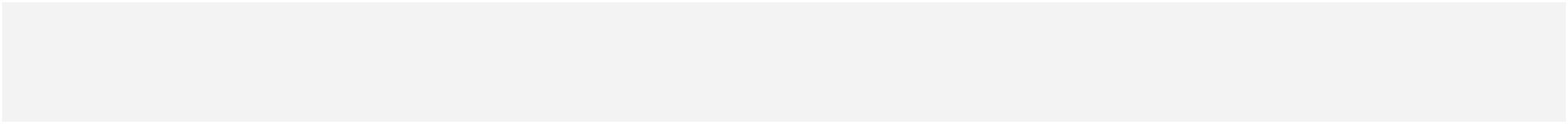 ПАСПОРТ ЗДОРОВЬЯ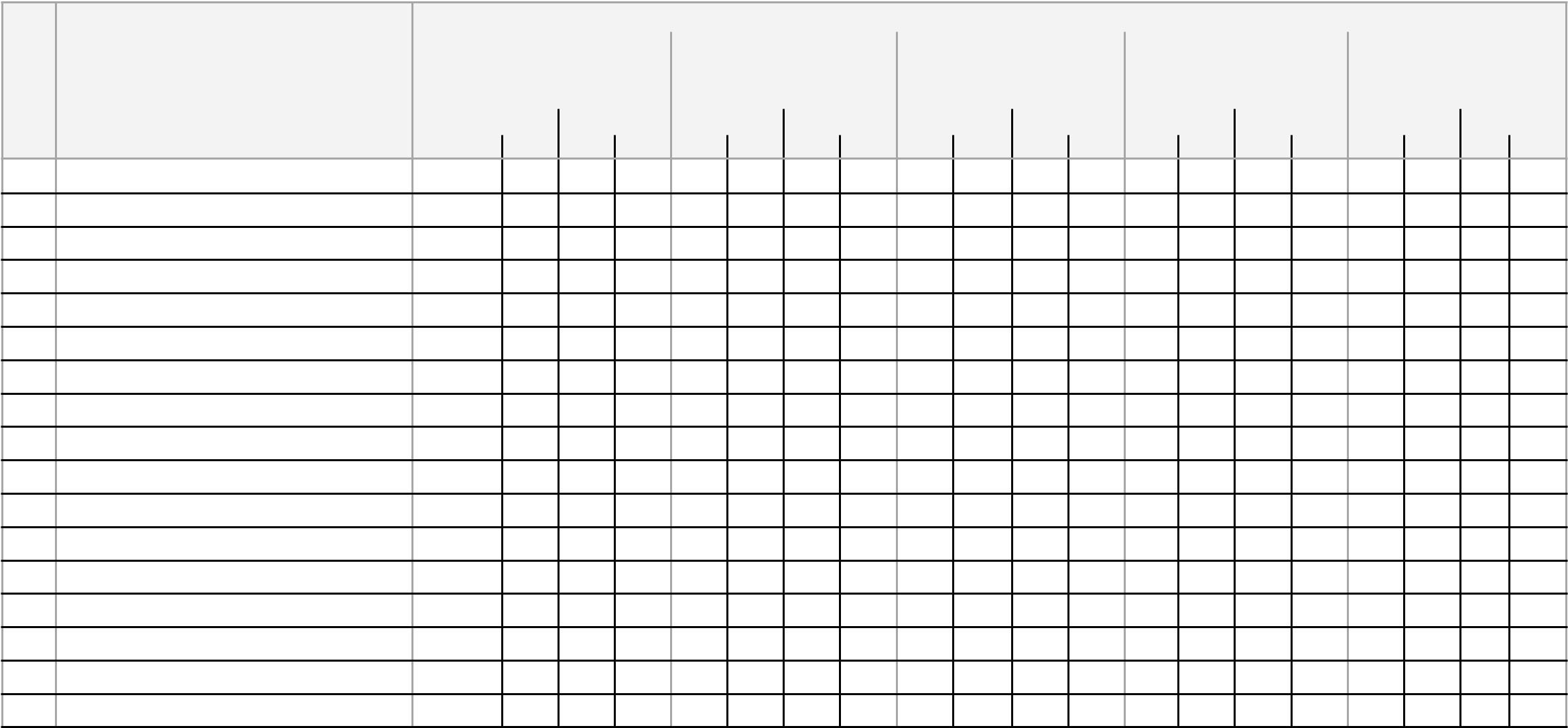 1234567891011121314151617ПАСПОРТ ЗДОРОВЬЯ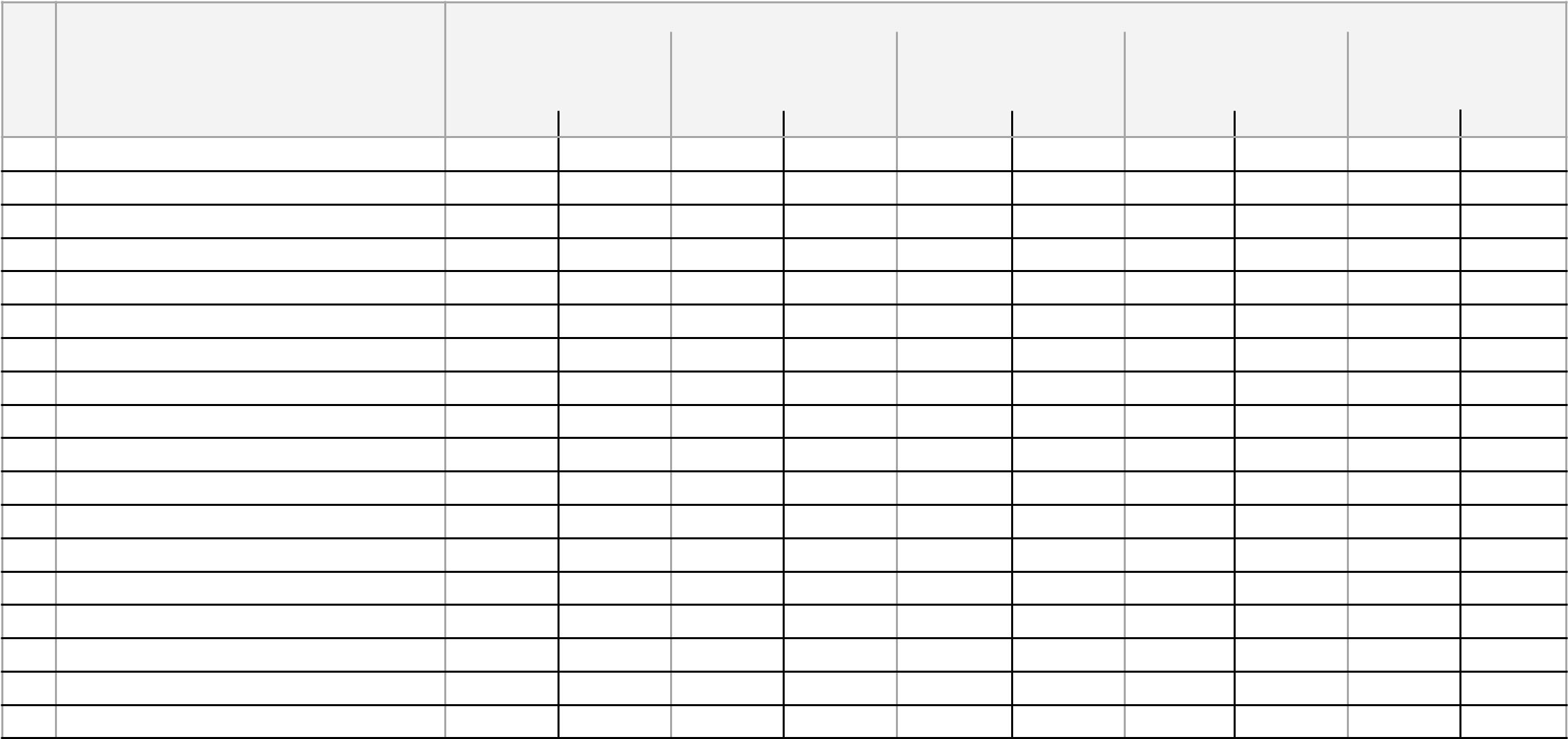 123456789101112131415161718ПОКАЗАТЕЛИ РАЗВИТИЯ ДЕТЕЙ ПО РЕЗУЛЬТАТАМ ПЕДАГОГИЧЕСКОЙ ДИАГНОСТИКИ(МОНИТОРИНГА)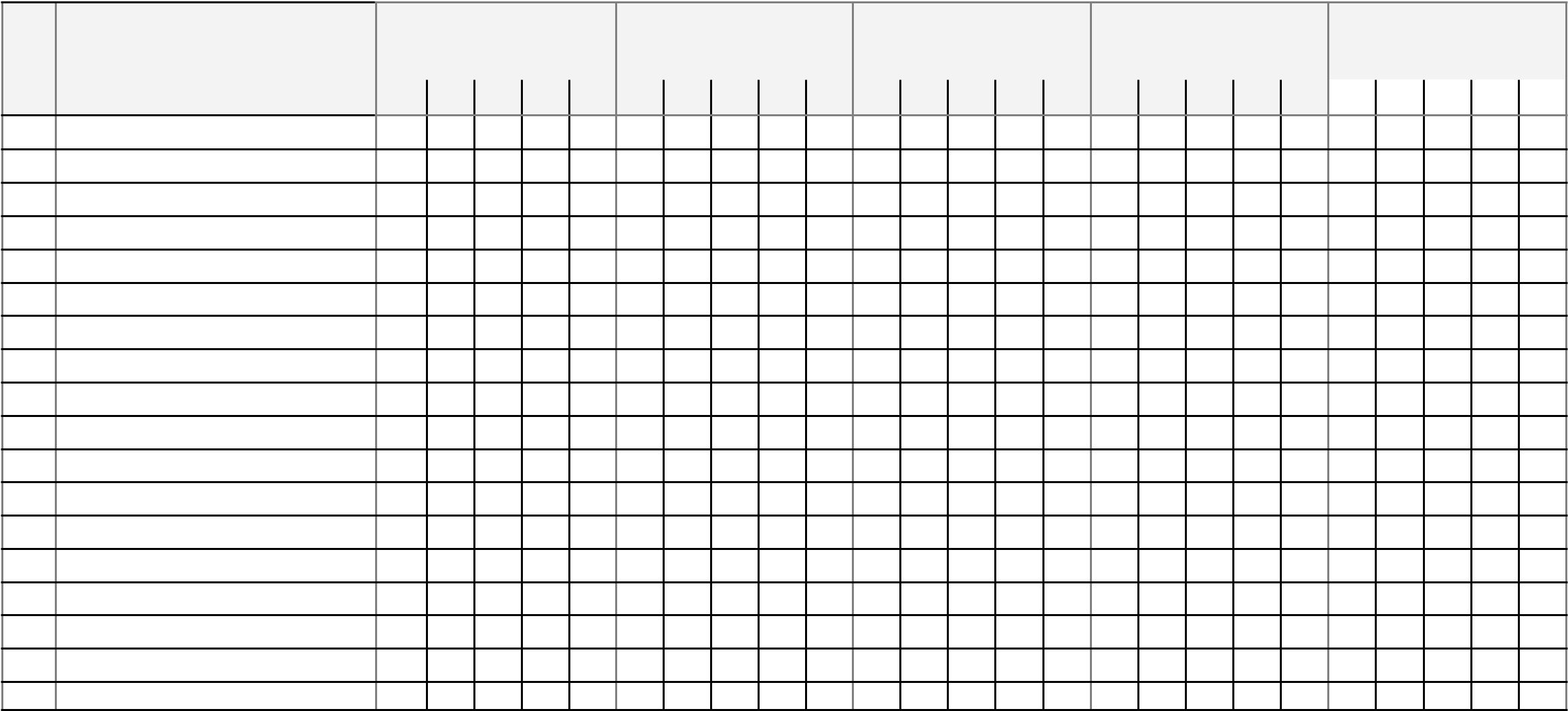 123456789101112131415161718ИНДИВИДУАЛЬНЫЙ ОБРАЗОВАТЕЛЬНЫЙ МАРШРУТ РЕБЕНКА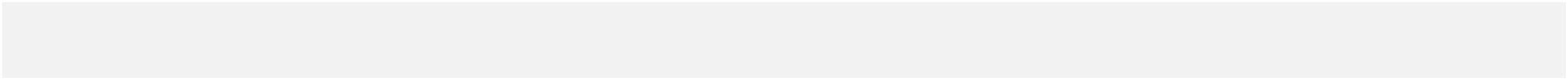 №Ключевые компетентностиКлючевые компетентностиКлючевые компетентностиОписание ключевых компетентностейОписание ключевых компетентностейОписание ключевых компетентностейОписание ключевых компетентностейОписание ключевых компетентностейОписание ключевых компетентностейОписание ключевых компетентностей1Здоровье  и  здоровый  образЗдоровье  и  здоровый  образЗдоровье  и  здоровый  образСохранение и укрепление здоровья детей,Формирование у них элементарных представлений оздоровом   образе   жизни,   воспитание   полезныхпривычек,  в том числе  привычки  к  здоровомупитанию, потребности в двигательной активности.Сохранение и укрепление здоровья детей,Формирование у них элементарных представлений оздоровом   образе   жизни,   воспитание   полезныхпривычек,  в том числе  привычки  к  здоровомупитанию, потребности в двигательной активности.Сохранение и укрепление здоровья детей,Формирование у них элементарных представлений оздоровом   образе   жизни,   воспитание   полезныхпривычек,  в том числе  привычки  к  здоровомупитанию, потребности в двигательной активности.Сохранение и укрепление здоровья детей,Формирование у них элементарных представлений оздоровом   образе   жизни,   воспитание   полезныхпривычек,  в том числе  привычки  к  здоровомупитанию, потребности в двигательной активности.Сохранение и укрепление здоровья детей,Формирование у них элементарных представлений оздоровом   образе   жизни,   воспитание   полезныхпривычек,  в том числе  привычки  к  здоровомупитанию, потребности в двигательной активности.Сохранение и укрепление здоровья детей,Формирование у них элементарных представлений оздоровом   образе   жизни,   воспитание   полезныхпривычек,  в том числе  привычки  к  здоровомупитанию, потребности в двигательной активности.Сохранение и укрепление здоровья детей,Формирование у них элементарных представлений оздоровом   образе   жизни,   воспитание   полезныхпривычек,  в том числе  привычки  к  здоровомупитанию, потребности в двигательной активности.Сохранение и укрепление здоровья детей,Формирование у них элементарных представлений оздоровом   образе   жизни,   воспитание   полезныхпривычек,  в том числе  привычки  к  здоровомупитанию, потребности в двигательной активности.жизни.жизни.жизни.Сохранение и укрепление здоровья детей,Формирование у них элементарных представлений оздоровом   образе   жизни,   воспитание   полезныхпривычек,  в том числе  привычки  к  здоровомупитанию, потребности в двигательной активности.Сохранение и укрепление здоровья детей,Формирование у них элементарных представлений оздоровом   образе   жизни,   воспитание   полезныхпривычек,  в том числе  привычки  к  здоровомупитанию, потребности в двигательной активности.Сохранение и укрепление здоровья детей,Формирование у них элементарных представлений оздоровом   образе   жизни,   воспитание   полезныхпривычек,  в том числе  привычки  к  здоровомупитанию, потребности в двигательной активности.Сохранение и укрепление здоровья детей,Формирование у них элементарных представлений оздоровом   образе   жизни,   воспитание   полезныхпривычек,  в том числе  привычки  к  здоровомупитанию, потребности в двигательной активности.Сохранение и укрепление здоровья детей,Формирование у них элементарных представлений оздоровом   образе   жизни,   воспитание   полезныхпривычек,  в том числе  привычки  к  здоровомупитанию, потребности в двигательной активности.Сохранение и укрепление здоровья детей,Формирование у них элементарных представлений оздоровом   образе   жизни,   воспитание   полезныхпривычек,  в том числе  привычки  к  здоровомупитанию, потребности в двигательной активности.Сохранение и укрепление здоровья детей,Формирование у них элементарных представлений оздоровом   образе   жизни,   воспитание   полезныхпривычек,  в том числе  привычки  к  здоровомупитанию, потребности в двигательной активности.Сохранение и укрепление здоровья детей,Формирование у них элементарных представлений оздоровом   образе   жизни,   воспитание   полезныхпривычек,  в том числе  привычки  к  здоровомупитанию, потребности в двигательной активности.Физическое   и  психическоеФизическое   и  психическоеФизическое   и  психическоеСохранение и укрепление здоровья детей,Формирование у них элементарных представлений оздоровом   образе   жизни,   воспитание   полезныхпривычек,  в том числе  привычки  к  здоровомупитанию, потребности в двигательной активности.Сохранение и укрепление здоровья детей,Формирование у них элементарных представлений оздоровом   образе   жизни,   воспитание   полезныхпривычек,  в том числе  привычки  к  здоровомупитанию, потребности в двигательной активности.Сохранение и укрепление здоровья детей,Формирование у них элементарных представлений оздоровом   образе   жизни,   воспитание   полезныхпривычек,  в том числе  привычки  к  здоровомупитанию, потребности в двигательной активности.Сохранение и укрепление здоровья детей,Формирование у них элементарных представлений оздоровом   образе   жизни,   воспитание   полезныхпривычек,  в том числе  привычки  к  здоровомупитанию, потребности в двигательной активности.Сохранение и укрепление здоровья детей,Формирование у них элементарных представлений оздоровом   образе   жизни,   воспитание   полезныхпривычек,  в том числе  привычки  к  здоровомупитанию, потребности в двигательной активности.Сохранение и укрепление здоровья детей,Формирование у них элементарных представлений оздоровом   образе   жизни,   воспитание   полезныхпривычек,  в том числе  привычки  к  здоровомупитанию, потребности в двигательной активности.Сохранение и укрепление здоровья детей,Формирование у них элементарных представлений оздоровом   образе   жизни,   воспитание   полезныхпривычек,  в том числе  привычки  к  здоровомупитанию, потребности в двигательной активности.Сохранение и укрепление здоровья детей,Формирование у них элементарных представлений оздоровом   образе   жизни,   воспитание   полезныхпривычек,  в том числе  привычки  к  здоровомупитанию, потребности в двигательной активности.развитие.развитие.развитие.Сохранение и укрепление здоровья детей,Формирование у них элементарных представлений оздоровом   образе   жизни,   воспитание   полезныхпривычек,  в том числе  привычки  к  здоровомупитанию, потребности в двигательной активности.Сохранение и укрепление здоровья детей,Формирование у них элементарных представлений оздоровом   образе   жизни,   воспитание   полезныхпривычек,  в том числе  привычки  к  здоровомупитанию, потребности в двигательной активности.Сохранение и укрепление здоровья детей,Формирование у них элементарных представлений оздоровом   образе   жизни,   воспитание   полезныхпривычек,  в том числе  привычки  к  здоровомупитанию, потребности в двигательной активности.Сохранение и укрепление здоровья детей,Формирование у них элементарных представлений оздоровом   образе   жизни,   воспитание   полезныхпривычек,  в том числе  привычки  к  здоровомупитанию, потребности в двигательной активности.Сохранение и укрепление здоровья детей,Формирование у них элементарных представлений оздоровом   образе   жизни,   воспитание   полезныхпривычек,  в том числе  привычки  к  здоровомупитанию, потребности в двигательной активности.Сохранение и укрепление здоровья детей,Формирование у них элементарных представлений оздоровом   образе   жизни,   воспитание   полезныхпривычек,  в том числе  привычки  к  здоровомупитанию, потребности в двигательной активности.Сохранение и укрепление здоровья детей,Формирование у них элементарных представлений оздоровом   образе   жизни,   воспитание   полезныхпривычек,  в том числе  привычки  к  здоровомупитанию, потребности в двигательной активности.Сохранение и укрепление здоровья детей,Формирование у них элементарных представлений оздоровом   образе   жизни,   воспитание   полезныхпривычек,  в том числе  привычки  к  здоровомупитанию, потребности в двигательной активности.Сохранение и укрепление здоровья детей,Формирование у них элементарных представлений оздоровом   образе   жизни,   воспитание   полезныхпривычек,  в том числе  привычки  к  здоровомупитанию, потребности в двигательной активности.Сохранение и укрепление здоровья детей,Формирование у них элементарных представлений оздоровом   образе   жизни,   воспитание   полезныхпривычек,  в том числе  привычки  к  здоровомупитанию, потребности в двигательной активности.Сохранение и укрепление здоровья детей,Формирование у них элементарных представлений оздоровом   образе   жизни,   воспитание   полезныхпривычек,  в том числе  привычки  к  здоровомупитанию, потребности в двигательной активности.Сохранение и укрепление здоровья детей,Формирование у них элементарных представлений оздоровом   образе   жизни,   воспитание   полезныхпривычек,  в том числе  привычки  к  здоровомупитанию, потребности в двигательной активности.Сохранение и укрепление здоровья детей,Формирование у них элементарных представлений оздоровом   образе   жизни,   воспитание   полезныхпривычек,  в том числе  привычки  к  здоровомупитанию, потребности в двигательной активности.Сохранение и укрепление здоровья детей,Формирование у них элементарных представлений оздоровом   образе   жизни,   воспитание   полезныхпривычек,  в том числе  привычки  к  здоровомупитанию, потребности в двигательной активности.Сохранение и укрепление здоровья детей,Формирование у них элементарных представлений оздоровом   образе   жизни,   воспитание   полезныхпривычек,  в том числе  привычки  к  здоровомупитанию, потребности в двигательной активности.Сохранение и укрепление здоровья детей,Формирование у них элементарных представлений оздоровом   образе   жизни,   воспитание   полезныхпривычек,  в том числе  привычки  к  здоровомупитанию, потребности в двигательной активности.Сохранение и укрепление здоровья детей,Формирование у них элементарных представлений оздоровом   образе   жизни,   воспитание   полезныхпривычек,  в том числе  привычки  к  здоровомупитанию, потребности в двигательной активности.Сохранение и укрепление здоровья детей,Формирование у них элементарных представлений оздоровом   образе   жизни,   воспитание   полезныхпривычек,  в том числе  привычки  к  здоровомупитанию, потребности в двигательной активности.Сохранение и укрепление здоровья детей,Формирование у них элементарных представлений оздоровом   образе   жизни,   воспитание   полезныхпривычек,  в том числе  привычки  к  здоровомупитанию, потребности в двигательной активности.Сохранение и укрепление здоровья детей,Формирование у них элементарных представлений оздоровом   образе   жизни,   воспитание   полезныхпривычек,  в том числе  привычки  к  здоровомупитанию, потребности в двигательной активности.Сохранение и укрепление здоровья детей,Формирование у них элементарных представлений оздоровом   образе   жизни,   воспитание   полезныхпривычек,  в том числе  привычки  к  здоровомупитанию, потребности в двигательной активности.Сохранение и укрепление здоровья детей,Формирование у них элементарных представлений оздоровом   образе   жизни,   воспитание   полезныхпривычек,  в том числе  привычки  к  здоровомупитанию, потребности в двигательной активности.Сохранение и укрепление здоровья детей,Формирование у них элементарных представлений оздоровом   образе   жизни,   воспитание   полезныхпривычек,  в том числе  привычки  к  здоровомупитанию, потребности в двигательной активности.Сохранение и укрепление здоровья детей,Формирование у них элементарных представлений оздоровом   образе   жизни,   воспитание   полезныхпривычек,  в том числе  привычки  к  здоровомупитанию, потребности в двигательной активности.2ВоспитанностьнаосновеУважение  к  традиционным  ценностям,  таким  какУважение  к  традиционным  ценностям,  таким  какУважение  к  традиционным  ценностям,  таким  какУважение  к  традиционным  ценностям,  таким  какУважение  к  традиционным  ценностям,  таким  какУважение  к  традиционным  ценностям,  таким  какУважение  к  традиционным  ценностям,  таким  какУважение  к  традиционным  ценностям,  таким  какобщечеловеческихобщечеловеческихилюбовь к родителям, уважение к старшим, заботливоелюбовь к родителям, уважение к старшим, заботливоелюбовь к родителям, уважение к старшим, заботливоелюбовь к родителям, уважение к старшим, заботливоелюбовь к родителям, уважение к старшим, заботливоелюбовь к родителям, уважение к старшим, заботливоелюбовь к родителям, уважение к старшим, заботливоелюбовь к родителям, уважение к старшим, заботливоенациональных ценностей.национальных ценностей.национальных ценностей.отношениекмалышам,малышам,пожилымпожилымлюдям;людям;Нравственное, моральное Нравственное, моральное Нравственное, моральное формированиеформированиетрадиционныхтрадиционныхтрадиционныхгендерныхгендерныхгендерныхи патриотическоевоспитаниевоспитаниепредставлений; воспитание у детей стремления в своихпредставлений; воспитание у детей стремления в своихпредставлений; воспитание у детей стремления в своихпредставлений; воспитание у детей стремления в своихпредставлений; воспитание у детей стремления в своихпредставлений; воспитание у детей стремления в своихпредставлений; воспитание у детей стремления в своихпредставлений; воспитание у детей стремления в своихличности.поступках   следовать   положительному   примеру;поступках   следовать   положительному   примеру;поступках   следовать   положительному   примеру;поступках   следовать   положительному   примеру;поступках   следовать   положительному   примеру;поступках   следовать   положительному   примеру;поступках   следовать   положительному   примеру;поступках   следовать   положительному   примеру;воспитание патриотических чувств, любви к Родине,воспитание патриотических чувств, любви к Родине,воспитание патриотических чувств, любви к Родине,воспитание патриотических чувств, любви к Родине,воспитание патриотических чувств, любви к Родине,воспитание патриотических чувств, любви к Родине,воспитание патриотических чувств, любви к Родине,воспитание патриотических чувств, любви к Родине,малой Родине, гордости за их достижения.малой Родине, гордости за их достижения.малой Родине, гордости за их достижения.малой Родине, гордости за их достижения.малой Родине, гордости за их достижения.малой Родине, гордости за их достижения.3Образованность вОбеспечениеэмоциональногоэмоциональногоэмоциональногоблагополучияблагополучиякаждогокаждогосоответствии с личностнымисоответствии с личностнымисоответствии с личностнымиребенка   за   счет   учета   его   индивидуальныхребенка   за   счет   учета   его   индивидуальныхребенка   за   счет   учета   его   индивидуальныхребенка   за   счет   учета   его   индивидуальныхребенка   за   счет   учета   его   индивидуальныхребенка   за   счет   учета   его   индивидуальныхребенка   за   счет   учета   его   индивидуальныхребенка   за   счет   учета   его   индивидуальныхвозможностями иособенностей,особенностей,какввопросахорганизацииорганизацииорганизацииспособностями.жизнедеятельности  (приближение  режима  дня  кжизнедеятельности  (приближение  режима  дня  кжизнедеятельности  (приближение  режима  дня  кжизнедеятельности  (приближение  режима  дня  кжизнедеятельности  (приближение  режима  дня  кжизнедеятельности  (приближение  режима  дня  кжизнедеятельности  (приближение  режима  дня  кжизнедеятельности  (приближение  режима  дня  кИнтеллектуальное развитие.Интеллектуальное развитие.Интеллектуальное развитие.индивидуальным особенностям ребенка и пр.), так и виндивидуальным особенностям ребенка и пр.), так и виндивидуальным особенностям ребенка и пр.), так и виндивидуальным особенностям ребенка и пр.), так и виндивидуальным особенностям ребенка и пр.), так и виндивидуальным особенностям ребенка и пр.), так и виндивидуальным особенностям ребенка и пр.), так и виндивидуальным особенностям ребенка и пр.), так и вформах  испособахспособахвзаимодействиявзаимодействиясребенкомребенком(проявление  уважения  к  его  индивидуальности,(проявление  уважения  к  его  индивидуальности,(проявление  уважения  к  его  индивидуальности,(проявление  уважения  к  его  индивидуальности,(проявление  уважения  к  его  индивидуальности,(проявление  уважения  к  его  индивидуальности,(проявление  уважения  к  его  индивидуальности,(проявление  уважения  к  его  индивидуальности,чуткости к его эмоциональным состояниям, поддержкачуткости к его эмоциональным состояниям, поддержкачуткости к его эмоциональным состояниям, поддержкачуткости к его эмоциональным состояниям, поддержкачуткости к его эмоциональным состояниям, поддержкачуткости к его эмоциональным состояниям, поддержкачуткости к его эмоциональным состояниям, поддержкачуткости к его эмоциональным состояниям, поддержкаего чувства собственного достоинства и т.д.).его чувства собственного достоинства и т.д.).его чувства собственного достоинства и т.д.).его чувства собственного достоинства и т.д.).его чувства собственного достоинства и т.д.).его чувства собственного достоинства и т.д.).Воспитание свободного, уверенного в себе человека, сВоспитание свободного, уверенного в себе человека, сВоспитание свободного, уверенного в себе человека, сВоспитание свободного, уверенного в себе человека, сВоспитание свободного, уверенного в себе человека, сВоспитание свободного, уверенного в себе человека, сВоспитание свободного, уверенного в себе человека, сВоспитание свободного, уверенного в себе человека, сактивнойжизненнойжизненнойпозицией,позицией,стремящегосястремящегосястремящегосятворчески   подходить   к   решению   различныхтворчески   подходить   к   решению   различныхтворчески   подходить   к   решению   различныхтворчески   подходить   к   решению   различныхтворчески   подходить   к   решению   различныхтворчески   подходить   к   решению   различныхтворчески   подходить   к   решению   различныхтворчески   подходить   к   решению   различныхжизненных  ситуаций,  имеющего  свое  мнение  ижизненных  ситуаций,  имеющего  свое  мнение  ижизненных  ситуаций,  имеющего  свое  мнение  ижизненных  ситуаций,  имеющего  свое  мнение  ижизненных  ситуаций,  имеющего  свое  мнение  ижизненных  ситуаций,  имеющего  свое  мнение  ижизненных  ситуаций,  имеющего  свое  мнение  ижизненных  ситуаций,  имеющего  свое  мнение  иумеющего отстаивать его.умеющего отстаивать его.умеющего отстаивать его.умеющего отстаивать его.4Готовность к продолжениюГотовность к продолжениюГотовность к продолжениюРазвитие   в   детях   познавательного   интереса,Развитие   в   детях   познавательного   интереса,Развитие   в   детях   познавательного   интереса,Развитие   в   детях   познавательного   интереса,Развитие   в   детях   познавательного   интереса,Развитие   в   детях   познавательного   интереса,Развитие   в   детях   познавательного   интереса,Развитие   в   детях   познавательного   интереса,образования.стремления  к  получению  знаний,  положительнойстремления  к  получению  знаний,  положительнойстремления  к  получению  знаний,  положительнойстремления  к  получению  знаний,  положительнойстремления  к  получению  знаний,  положительнойстремления  к  получению  знаний,  положительнойстремления  к  получению  знаний,  положительнойстремления  к  получению  знаний,  положительноймотивации  к  дальнейшему  обучению  (в  школе);мотивации  к  дальнейшему  обучению  (в  школе);мотивации  к  дальнейшему  обучению  (в  школе);мотивации  к  дальнейшему  обучению  (в  школе);мотивации  к  дальнейшему  обучению  (в  школе);мотивации  к  дальнейшему  обучению  (в  школе);мотивации  к  дальнейшему  обучению  (в  школе);мотивации  к  дальнейшему  обучению  (в  школе);понимание того, что всем людям необходимо получатьпонимание того, что всем людям необходимо получатьпонимание того, что всем людям необходимо получатьпонимание того, что всем людям необходимо получатьпонимание того, что всем людям необходимо получатьпонимание того, что всем людям необходимо получатьпонимание того, что всем людям необходимо получатьпонимание того, что всем людям необходимо получатьобразование; формирование отношения к образованиюобразование; формирование отношения к образованиюобразование; формирование отношения к образованиюобразование; формирование отношения к образованиюобразование; формирование отношения к образованиюобразование; формирование отношения к образованиюобразование; формирование отношения к образованиюобразование; формирование отношения к образованиюкак к одной из ведущих жизненных ценностей.как к одной из ведущих жизненных ценностей.как к одной из ведущих жизненных ценностей.как к одной из ведущих жизненных ценностей.как к одной из ведущих жизненных ценностей.как к одной из ведущих жизненных ценностей.как к одной из ведущих жизненных ценностей.как к одной из ведущих жизненных ценностей.5АдаптивностьОбеспечение  активной  жизнедеятельности  ребенка,Обеспечение  активной  жизнедеятельности  ребенка,Обеспечение  активной  жизнедеятельности  ребенка,Обеспечение  активной  жизнедеятельности  ребенка,Обеспечение  активной  жизнедеятельности  ребенка,Обеспечение  активной  жизнедеятельности  ребенка,Обеспечение  активной  жизнедеятельности  ребенка,Обеспечение  активной  жизнедеятельности  ребенка,образовательной среды кобразовательной среды кобразовательной среды кстановления  его  субъектной  позиции,  развитиястановления  его  субъектной  позиции,  развитиястановления  его  субъектной  позиции,  развитиястановления  его  субъектной  позиции,  развитиястановления  его  субъектной  позиции,  развитиястановления  его  субъектной  позиции,  развитиястановления  его  субъектной  позиции,  развитиястановления  его  субъектной  позиции,  развитияудовлетворениютворческихпроявленийпроявленийпроявленийвсемидоступными,доступными,доступными,образовательныхпобуждающими к самовыражению средствами.побуждающими к самовыражению средствами.побуждающими к самовыражению средствами.побуждающими к самовыражению средствами.побуждающими к самовыражению средствами.побуждающими к самовыражению средствами.побуждающими к самовыражению средствами.побуждающими к самовыражению средствами.потребностей личности.потребностей личности.Адаптивность предметно-Адаптивность предметно-Адаптивность предметно-развивающей иобразовательной среды (образовательныйобразовательной среды (образовательныйобразовательной среды (образовательныйуровень педагогическогоуровень педагогическогоуровень педагогическогоколлектива, предметная база).коллектива, предметная база).коллектива, предметная база).Проявление профессиональных качеств педагогаПроявление профессиональных качеств педагога1Владеет основами необходимых знаний и умений согласно нормативным документам, отражающим требования к содержанию и результатам дошкольного образования2  Владеет умением планировать и оценивать уровень развития детей в соответствии с возрастной группой и их индивидуальными особенностями.3Владеет педагогической техникой:- речью;- распределением и переключением внимания, находит выход из любой ситуации;- владеет показом способов деятельности;- умеет сконцентрировать внимание на решении педагогических задач, при этом не прибегая к дисциплинарным мерам воздействия.4Владеет специальными умениями:умеет петь и танцевать;умеет выразительно читать стихи, рассказывать сказки;владеет дирижированием;умеет играть на музыкальных инструментах5Использует в работе ИКТ6Умеет организовать детей на занятиях, в свободной деятельности7Любит и уважает детей, проявляет к ним большой интерес, умеет сотрудничать8Владеет умением видеть и понимать внутренний мир ребенка.9Проявляет творчество в деятельности и интерес к работеПроявление организационно-методических уменийПроявление организационно-методических умений1Использование в работе новейших, передовых, новаторских методик.2Умение приобщать детей к творческой деятельности3Умение снять напряжение и утомление детей, создать спокойную атмосферу в группе.4Желание помочь каждому ребенку проявить себя5Заинтересованность в успехах детей, результатах педагогической деятельности в целом.6Видение важности совместной работы с родителями7Желание поделиться опытом с коллегами, своевременно прийти на помощь к ним.8Самообразование и самовоспитаниеПроявление личностных особенностейПроявление личностных особенностей1Добросовестность.Добросовестность.2Такт.3Требовательность к себе.4Гуманность5Эмпатия6Рефлексия7Оптимизм8Организованность9Терпение, выдержка10Владеет силой убеждения, авторитетомВнешние проявления1Культура речи, выразительность дикции, жестов.2Профессиональная и общая эрудиция3Манера поведения4Опрятный внешний вид.СамообразованиеПовышение квалификации( на уровне ДОУ)Повышение квалификации(вне ДОУ)- изучение новой методической литературы;- работа над своей методической темой.- участие в методической работе.- участие в методических объединениях района;- работа в творческих группах; участие в конкурсах; курсы повышения квалификации.ИндивидуальныеКоллективные- индивидуальные консультации- стажировка, наставничество- самообразование- школа передового опыта - теоретические семинары
- семинары-практикумы- «деловые игры»- взаимопосещение, обсуждение открытых мероприятий- выставки педагогического мастерства- педагогические советы и др.НаправлениеОтветственныеСрокимониторингаза проведениеМетоды мониторингаМетоды мониторингаМетоды мониторингаМетоды мониторингаМетоды мониторингаМетоды мониторингаМетоды мониторингадиагностикиОценкауровня развитиядетей (пообразовательным областям)образовательным областям)образовательным областям)образовательным областям)образовательным областям)образовательным областям)образовательным областям)ФизическоеВоспитателиНаблюдения  за  ребенком  в  процессеНаблюдения  за  ребенком  в  процессеНаблюдения  за  ребенком  в  процессеНаблюдения  за  ребенком  в  процессеНаблюдения  за  ребенком  в  процессеНаблюдения  за  ребенком  в  процессеНаблюдения  за  ребенком  в  процессеНаблюдения  за  ребенком  в  процессеразвитиежизнедеятельностижизнедеятельностижизнедеятельностижизнедеятельностиизанятийзанятийпоМайфизическойфизическойкультуре;культуре;культуре;контрольныеконтрольныеконтрольныеупражнения  и  двигательные  задания,упражнения  и  двигательные  задания,упражнения  и  двигательные  задания,упражнения  и  двигательные  задания,упражнения  и  двигательные  задания,упражнения  и  двигательные  задания,упражнения  и  двигательные  задания,упражнения  и  двигательные  задания,беседы, опрос, диагностические игровыебеседы, опрос, диагностические игровыебеседы, опрос, диагностические игровыебеседы, опрос, диагностические игровыебеседы, опрос, диагностические игровыебеседы, опрос, диагностические игровыебеседы, опрос, диагностические игровыебеседы, опрос, диагностические игровыезадания, проблемные ситуации.задания, проблемные ситуации.задания, проблемные ситуации.задания, проблемные ситуации.задания, проблемные ситуации.задания, проблемные ситуации.задания, проблемные ситуации.Социально-коммуникативноеразвитиеВоспитателиСоздание   ситуаций,   беседа,   опрос,рассматривание иллюстраций, экскурсиипо территории детского сада, села.Наблюдение за предметно-игровойДеятельностью детей; сюжетныекартинки с полярными характеристикаминравственных  норм;  анализ  детскихрисунков, игровые задания; наблюдениеза процессом труда.Создание   ситуаций,   беседа,   опрос,рассматривание иллюстраций, экскурсиипо территории детского сада, села.Наблюдение за предметно-игровойДеятельностью детей; сюжетныекартинки с полярными характеристикаминравственных  норм;  анализ  детскихрисунков, игровые задания; наблюдениеза процессом труда.Создание   ситуаций,   беседа,   опрос,рассматривание иллюстраций, экскурсиипо территории детского сада, села.Наблюдение за предметно-игровойДеятельностью детей; сюжетныекартинки с полярными характеристикаминравственных  норм;  анализ  детскихрисунков, игровые задания; наблюдениеза процессом труда.Создание   ситуаций,   беседа,   опрос,рассматривание иллюстраций, экскурсиипо территории детского сада, села.Наблюдение за предметно-игровойДеятельностью детей; сюжетныекартинки с полярными характеристикаминравственных  норм;  анализ  детскихрисунков, игровые задания; наблюдениеза процессом труда.Создание   ситуаций,   беседа,   опрос,рассматривание иллюстраций, экскурсиипо территории детского сада, села.Наблюдение за предметно-игровойДеятельностью детей; сюжетныекартинки с полярными характеристикаминравственных  норм;  анализ  детскихрисунков, игровые задания; наблюдениеза процессом труда.Создание   ситуаций,   беседа,   опрос,рассматривание иллюстраций, экскурсиипо территории детского сада, села.Наблюдение за предметно-игровойДеятельностью детей; сюжетныекартинки с полярными характеристикаминравственных  норм;  анализ  детскихрисунков, игровые задания; наблюдениеза процессом труда.Создание   ситуаций,   беседа,   опрос,рассматривание иллюстраций, экскурсиипо территории детского сада, села.Наблюдение за предметно-игровойДеятельностью детей; сюжетныекартинки с полярными характеристикаминравственных  норм;  анализ  детскихрисунков, игровые задания; наблюдениеза процессом труда.Создание   ситуаций,   беседа,   опрос,рассматривание иллюстраций, экскурсиипо территории детского сада, села.Наблюдение за предметно-игровойДеятельностью детей; сюжетныекартинки с полярными характеристикаминравственных  норм;  анализ  детскихрисунков, игровые задания; наблюдениеза процессом труда.Социально-коммуникативноеразвитиеВоспитателиМайСоздание   ситуаций,   беседа,   опрос,рассматривание иллюстраций, экскурсиипо территории детского сада, села.Наблюдение за предметно-игровойДеятельностью детей; сюжетныекартинки с полярными характеристикаминравственных  норм;  анализ  детскихрисунков, игровые задания; наблюдениеза процессом труда.Создание   ситуаций,   беседа,   опрос,рассматривание иллюстраций, экскурсиипо территории детского сада, села.Наблюдение за предметно-игровойДеятельностью детей; сюжетныекартинки с полярными характеристикаминравственных  норм;  анализ  детскихрисунков, игровые задания; наблюдениеза процессом труда.Создание   ситуаций,   беседа,   опрос,рассматривание иллюстраций, экскурсиипо территории детского сада, села.Наблюдение за предметно-игровойДеятельностью детей; сюжетныекартинки с полярными характеристикаминравственных  норм;  анализ  детскихрисунков, игровые задания; наблюдениеза процессом труда.Создание   ситуаций,   беседа,   опрос,рассматривание иллюстраций, экскурсиипо территории детского сада, села.Наблюдение за предметно-игровойДеятельностью детей; сюжетныекартинки с полярными характеристикаминравственных  норм;  анализ  детскихрисунков, игровые задания; наблюдениеза процессом труда.Создание   ситуаций,   беседа,   опрос,рассматривание иллюстраций, экскурсиипо территории детского сада, села.Наблюдение за предметно-игровойДеятельностью детей; сюжетныекартинки с полярными характеристикаминравственных  норм;  анализ  детскихрисунков, игровые задания; наблюдениеза процессом труда.Создание   ситуаций,   беседа,   опрос,рассматривание иллюстраций, экскурсиипо территории детского сада, села.Наблюдение за предметно-игровойДеятельностью детей; сюжетныекартинки с полярными характеристикаминравственных  норм;  анализ  детскихрисунков, игровые задания; наблюдениеза процессом труда.Создание   ситуаций,   беседа,   опрос,рассматривание иллюстраций, экскурсиипо территории детского сада, села.Наблюдение за предметно-игровойДеятельностью детей; сюжетныекартинки с полярными характеристикаминравственных  норм;  анализ  детскихрисунков, игровые задания; наблюдениеза процессом труда.Создание   ситуаций,   беседа,   опрос,рассматривание иллюстраций, экскурсиипо территории детского сада, села.Наблюдение за предметно-игровойДеятельностью детей; сюжетныекартинки с полярными характеристикаминравственных  норм;  анализ  детскихрисунков, игровые задания; наблюдениеза процессом труда.Социально-коммуникативноеразвитиеВоспитателиСоздание   ситуаций,   беседа,   опрос,рассматривание иллюстраций, экскурсиипо территории детского сада, села.Наблюдение за предметно-игровойДеятельностью детей; сюжетныекартинки с полярными характеристикаминравственных  норм;  анализ  детскихрисунков, игровые задания; наблюдениеза процессом труда.Создание   ситуаций,   беседа,   опрос,рассматривание иллюстраций, экскурсиипо территории детского сада, села.Наблюдение за предметно-игровойДеятельностью детей; сюжетныекартинки с полярными характеристикаминравственных  норм;  анализ  детскихрисунков, игровые задания; наблюдениеза процессом труда.Создание   ситуаций,   беседа,   опрос,рассматривание иллюстраций, экскурсиипо территории детского сада, села.Наблюдение за предметно-игровойДеятельностью детей; сюжетныекартинки с полярными характеристикаминравственных  норм;  анализ  детскихрисунков, игровые задания; наблюдениеза процессом труда.Создание   ситуаций,   беседа,   опрос,рассматривание иллюстраций, экскурсиипо территории детского сада, села.Наблюдение за предметно-игровойДеятельностью детей; сюжетныекартинки с полярными характеристикаминравственных  норм;  анализ  детскихрисунков, игровые задания; наблюдениеза процессом труда.Создание   ситуаций,   беседа,   опрос,рассматривание иллюстраций, экскурсиипо территории детского сада, села.Наблюдение за предметно-игровойДеятельностью детей; сюжетныекартинки с полярными характеристикаминравственных  норм;  анализ  детскихрисунков, игровые задания; наблюдениеза процессом труда.Создание   ситуаций,   беседа,   опрос,рассматривание иллюстраций, экскурсиипо территории детского сада, села.Наблюдение за предметно-игровойДеятельностью детей; сюжетныекартинки с полярными характеристикаминравственных  норм;  анализ  детскихрисунков, игровые задания; наблюдениеза процессом труда.Создание   ситуаций,   беседа,   опрос,рассматривание иллюстраций, экскурсиипо территории детского сада, села.Наблюдение за предметно-игровойДеятельностью детей; сюжетныекартинки с полярными характеристикаминравственных  норм;  анализ  детскихрисунков, игровые задания; наблюдениеза процессом труда.Создание   ситуаций,   беседа,   опрос,рассматривание иллюстраций, экскурсиипо территории детского сада, села.Наблюдение за предметно-игровойДеятельностью детей; сюжетныекартинки с полярными характеристикаминравственных  норм;  анализ  детскихрисунков, игровые задания; наблюдениеза процессом труда.Социально-коммуникативноеразвитиеВоспитателиСоздание   ситуаций,   беседа,   опрос,рассматривание иллюстраций, экскурсиипо территории детского сада, села.Наблюдение за предметно-игровойДеятельностью детей; сюжетныекартинки с полярными характеристикаминравственных  норм;  анализ  детскихрисунков, игровые задания; наблюдениеза процессом труда.Создание   ситуаций,   беседа,   опрос,рассматривание иллюстраций, экскурсиипо территории детского сада, села.Наблюдение за предметно-игровойДеятельностью детей; сюжетныекартинки с полярными характеристикаминравственных  норм;  анализ  детскихрисунков, игровые задания; наблюдениеза процессом труда.Создание   ситуаций,   беседа,   опрос,рассматривание иллюстраций, экскурсиипо территории детского сада, села.Наблюдение за предметно-игровойДеятельностью детей; сюжетныекартинки с полярными характеристикаминравственных  норм;  анализ  детскихрисунков, игровые задания; наблюдениеза процессом труда.Создание   ситуаций,   беседа,   опрос,рассматривание иллюстраций, экскурсиипо территории детского сада, села.Наблюдение за предметно-игровойДеятельностью детей; сюжетныекартинки с полярными характеристикаминравственных  норм;  анализ  детскихрисунков, игровые задания; наблюдениеза процессом труда.Создание   ситуаций,   беседа,   опрос,рассматривание иллюстраций, экскурсиипо территории детского сада, села.Наблюдение за предметно-игровойДеятельностью детей; сюжетныекартинки с полярными характеристикаминравственных  норм;  анализ  детскихрисунков, игровые задания; наблюдениеза процессом труда.Создание   ситуаций,   беседа,   опрос,рассматривание иллюстраций, экскурсиипо территории детского сада, села.Наблюдение за предметно-игровойДеятельностью детей; сюжетныекартинки с полярными характеристикаминравственных  норм;  анализ  детскихрисунков, игровые задания; наблюдениеза процессом труда.Создание   ситуаций,   беседа,   опрос,рассматривание иллюстраций, экскурсиипо территории детского сада, села.Наблюдение за предметно-игровойДеятельностью детей; сюжетныекартинки с полярными характеристикаминравственных  норм;  анализ  детскихрисунков, игровые задания; наблюдениеза процессом труда.Создание   ситуаций,   беседа,   опрос,рассматривание иллюстраций, экскурсиипо территории детского сада, села.Наблюдение за предметно-игровойДеятельностью детей; сюжетныекартинки с полярными характеристикаминравственных  норм;  анализ  детскихрисунков, игровые задания; наблюдениеза процессом труда.Социально-коммуникативноеразвитиеСоздание   ситуаций,   беседа,   опрос,рассматривание иллюстраций, экскурсиипо территории детского сада, села.Наблюдение за предметно-игровойДеятельностью детей; сюжетныекартинки с полярными характеристикаминравственных  норм;  анализ  детскихрисунков, игровые задания; наблюдениеза процессом труда.Создание   ситуаций,   беседа,   опрос,рассматривание иллюстраций, экскурсиипо территории детского сада, села.Наблюдение за предметно-игровойДеятельностью детей; сюжетныекартинки с полярными характеристикаминравственных  норм;  анализ  детскихрисунков, игровые задания; наблюдениеза процессом труда.Создание   ситуаций,   беседа,   опрос,рассматривание иллюстраций, экскурсиипо территории детского сада, села.Наблюдение за предметно-игровойДеятельностью детей; сюжетныекартинки с полярными характеристикаминравственных  норм;  анализ  детскихрисунков, игровые задания; наблюдениеза процессом труда.Создание   ситуаций,   беседа,   опрос,рассматривание иллюстраций, экскурсиипо территории детского сада, села.Наблюдение за предметно-игровойДеятельностью детей; сюжетныекартинки с полярными характеристикаминравственных  норм;  анализ  детскихрисунков, игровые задания; наблюдениеза процессом труда.Создание   ситуаций,   беседа,   опрос,рассматривание иллюстраций, экскурсиипо территории детского сада, села.Наблюдение за предметно-игровойДеятельностью детей; сюжетныекартинки с полярными характеристикаминравственных  норм;  анализ  детскихрисунков, игровые задания; наблюдениеза процессом труда.Создание   ситуаций,   беседа,   опрос,рассматривание иллюстраций, экскурсиипо территории детского сада, села.Наблюдение за предметно-игровойДеятельностью детей; сюжетныекартинки с полярными характеристикаминравственных  норм;  анализ  детскихрисунков, игровые задания; наблюдениеза процессом труда.Создание   ситуаций,   беседа,   опрос,рассматривание иллюстраций, экскурсиипо территории детского сада, села.Наблюдение за предметно-игровойДеятельностью детей; сюжетныекартинки с полярными характеристикаминравственных  норм;  анализ  детскихрисунков, игровые задания; наблюдениеза процессом труда.Создание   ситуаций,   беседа,   опрос,рассматривание иллюстраций, экскурсиипо территории детского сада, села.Наблюдение за предметно-игровойДеятельностью детей; сюжетныекартинки с полярными характеристикаминравственных  норм;  анализ  детскихрисунков, игровые задания; наблюдениеза процессом труда.Социально-коммуникативноеразвитиеСоздание   ситуаций,   беседа,   опрос,рассматривание иллюстраций, экскурсиипо территории детского сада, села.Наблюдение за предметно-игровойДеятельностью детей; сюжетныекартинки с полярными характеристикаминравственных  норм;  анализ  детскихрисунков, игровые задания; наблюдениеза процессом труда.Создание   ситуаций,   беседа,   опрос,рассматривание иллюстраций, экскурсиипо территории детского сада, села.Наблюдение за предметно-игровойДеятельностью детей; сюжетныекартинки с полярными характеристикаминравственных  норм;  анализ  детскихрисунков, игровые задания; наблюдениеза процессом труда.Создание   ситуаций,   беседа,   опрос,рассматривание иллюстраций, экскурсиипо территории детского сада, села.Наблюдение за предметно-игровойДеятельностью детей; сюжетныекартинки с полярными характеристикаминравственных  норм;  анализ  детскихрисунков, игровые задания; наблюдениеза процессом труда.Создание   ситуаций,   беседа,   опрос,рассматривание иллюстраций, экскурсиипо территории детского сада, села.Наблюдение за предметно-игровойДеятельностью детей; сюжетныекартинки с полярными характеристикаминравственных  норм;  анализ  детскихрисунков, игровые задания; наблюдениеза процессом труда.Создание   ситуаций,   беседа,   опрос,рассматривание иллюстраций, экскурсиипо территории детского сада, села.Наблюдение за предметно-игровойДеятельностью детей; сюжетныекартинки с полярными характеристикаминравственных  норм;  анализ  детскихрисунков, игровые задания; наблюдениеза процессом труда.Создание   ситуаций,   беседа,   опрос,рассматривание иллюстраций, экскурсиипо территории детского сада, села.Наблюдение за предметно-игровойДеятельностью детей; сюжетныекартинки с полярными характеристикаминравственных  норм;  анализ  детскихрисунков, игровые задания; наблюдениеза процессом труда.Создание   ситуаций,   беседа,   опрос,рассматривание иллюстраций, экскурсиипо территории детского сада, села.Наблюдение за предметно-игровойДеятельностью детей; сюжетныекартинки с полярными характеристикаминравственных  норм;  анализ  детскихрисунков, игровые задания; наблюдениеза процессом труда.Создание   ситуаций,   беседа,   опрос,рассматривание иллюстраций, экскурсиипо территории детского сада, села.Наблюдение за предметно-игровойДеятельностью детей; сюжетныекартинки с полярными характеристикаминравственных  норм;  анализ  детскихрисунков, игровые задания; наблюдениеза процессом труда.Социально-коммуникативноеразвитиеСоздание   ситуаций,   беседа,   опрос,рассматривание иллюстраций, экскурсиипо территории детского сада, села.Наблюдение за предметно-игровойДеятельностью детей; сюжетныекартинки с полярными характеристикаминравственных  норм;  анализ  детскихрисунков, игровые задания; наблюдениеза процессом труда.Создание   ситуаций,   беседа,   опрос,рассматривание иллюстраций, экскурсиипо территории детского сада, села.Наблюдение за предметно-игровойДеятельностью детей; сюжетныекартинки с полярными характеристикаминравственных  норм;  анализ  детскихрисунков, игровые задания; наблюдениеза процессом труда.Создание   ситуаций,   беседа,   опрос,рассматривание иллюстраций, экскурсиипо территории детского сада, села.Наблюдение за предметно-игровойДеятельностью детей; сюжетныекартинки с полярными характеристикаминравственных  норм;  анализ  детскихрисунков, игровые задания; наблюдениеза процессом труда.Создание   ситуаций,   беседа,   опрос,рассматривание иллюстраций, экскурсиипо территории детского сада, села.Наблюдение за предметно-игровойДеятельностью детей; сюжетныекартинки с полярными характеристикаминравственных  норм;  анализ  детскихрисунков, игровые задания; наблюдениеза процессом труда.Создание   ситуаций,   беседа,   опрос,рассматривание иллюстраций, экскурсиипо территории детского сада, села.Наблюдение за предметно-игровойДеятельностью детей; сюжетныекартинки с полярными характеристикаминравственных  норм;  анализ  детскихрисунков, игровые задания; наблюдениеза процессом труда.Создание   ситуаций,   беседа,   опрос,рассматривание иллюстраций, экскурсиипо территории детского сада, села.Наблюдение за предметно-игровойДеятельностью детей; сюжетныекартинки с полярными характеристикаминравственных  норм;  анализ  детскихрисунков, игровые задания; наблюдениеза процессом труда.Создание   ситуаций,   беседа,   опрос,рассматривание иллюстраций, экскурсиипо территории детского сада, села.Наблюдение за предметно-игровойДеятельностью детей; сюжетныекартинки с полярными характеристикаминравственных  норм;  анализ  детскихрисунков, игровые задания; наблюдениеза процессом труда.Создание   ситуаций,   беседа,   опрос,рассматривание иллюстраций, экскурсиипо территории детского сада, села.Наблюдение за предметно-игровойДеятельностью детей; сюжетныекартинки с полярными характеристикаминравственных  норм;  анализ  детскихрисунков, игровые задания; наблюдениеза процессом труда.Создание   ситуаций,   беседа,   опрос,рассматривание иллюстраций, экскурсиипо территории детского сада, села.Наблюдение за предметно-игровойДеятельностью детей; сюжетныекартинки с полярными характеристикаминравственных  норм;  анализ  детскихрисунков, игровые задания; наблюдениеза процессом труда.Создание   ситуаций,   беседа,   опрос,рассматривание иллюстраций, экскурсиипо территории детского сада, села.Наблюдение за предметно-игровойДеятельностью детей; сюжетныекартинки с полярными характеристикаминравственных  норм;  анализ  детскихрисунков, игровые задания; наблюдениеза процессом труда.Создание   ситуаций,   беседа,   опрос,рассматривание иллюстраций, экскурсиипо территории детского сада, села.Наблюдение за предметно-игровойДеятельностью детей; сюжетныекартинки с полярными характеристикаминравственных  норм;  анализ  детскихрисунков, игровые задания; наблюдениеза процессом труда.Создание   ситуаций,   беседа,   опрос,рассматривание иллюстраций, экскурсиипо территории детского сада, села.Наблюдение за предметно-игровойДеятельностью детей; сюжетныекартинки с полярными характеристикаминравственных  норм;  анализ  детскихрисунков, игровые задания; наблюдениеза процессом труда.Создание   ситуаций,   беседа,   опрос,рассматривание иллюстраций, экскурсиипо территории детского сада, села.Наблюдение за предметно-игровойДеятельностью детей; сюжетныекартинки с полярными характеристикаминравственных  норм;  анализ  детскихрисунков, игровые задания; наблюдениеза процессом труда.Создание   ситуаций,   беседа,   опрос,рассматривание иллюстраций, экскурсиипо территории детского сада, села.Наблюдение за предметно-игровойДеятельностью детей; сюжетныекартинки с полярными характеристикаминравственных  норм;  анализ  детскихрисунков, игровые задания; наблюдениеза процессом труда.Создание   ситуаций,   беседа,   опрос,рассматривание иллюстраций, экскурсиипо территории детского сада, села.Наблюдение за предметно-игровойДеятельностью детей; сюжетныекартинки с полярными характеристикаминравственных  норм;  анализ  детскихрисунков, игровые задания; наблюдениеза процессом труда.Создание   ситуаций,   беседа,   опрос,рассматривание иллюстраций, экскурсиипо территории детского сада, села.Наблюдение за предметно-игровойДеятельностью детей; сюжетныекартинки с полярными характеристикаминравственных  норм;  анализ  детскихрисунков, игровые задания; наблюдениеза процессом труда.ПознавательноеВоспитателиБеседа,  опрос,  задания,  проблемныеБеседа,  опрос,  задания,  проблемныеБеседа,  опрос,  задания,  проблемныеБеседа,  опрос,  задания,  проблемныеБеседа,  опрос,  задания,  проблемныеБеседа,  опрос,  задания,  проблемныеБеседа,  опрос,  задания,  проблемныеБеседа,  опрос,  задания,  проблемныеразвитиеМайситуации,  дидактические  игры,  анализситуации,  дидактические  игры,  анализситуации,  дидактические  игры,  анализситуации,  дидактические  игры,  анализситуации,  дидактические  игры,  анализситуации,  дидактические  игры,  анализситуации,  дидактические  игры,  анализситуации,  дидактические  игры,  анализпродуктов детской деятельности.продуктов детской деятельности.продуктов детской деятельности.продуктов детской деятельности.продуктов детской деятельности.продуктов детской деятельности.продуктов детской деятельности.продуктов детской деятельности.Речевое развитиеВоспитателиИндивидуальная беседа; опрос, беседаИндивидуальная беседа; опрос, беседаИндивидуальная беседа; опрос, беседаИндивидуальная беседа; опрос, беседаИндивидуальная беседа; опрос, беседаИндивидуальная беседа; опрос, беседаИндивидуальная беседа; опрос, беседаИндивидуальная беседа; опрос, беседапо  картинкам;  беседа  с  практическимпо  картинкам;  беседа  с  практическимпо  картинкам;  беседа  с  практическимпо  картинкам;  беседа  с  практическимпо  картинкам;  беседа  с  практическимпо  картинкам;  беседа  с  практическимпо  картинкам;  беседа  с  практическимпо  картинкам;  беседа  с  практическимМайзаданием,дидактические,дидактические,дидактические,дидактические,дидактические,словесныесловесныеигры,настольно-печатныенастольно-печатныенастольно-печатныенастольно-печатныенастольно-печатныенастольно-печатныеигры,игры,анкетирование родителей.анкетирование родителей.анкетирование родителей.анкетирование родителей.анкетирование родителей.анкетирование родителей.Художественно-ВоспитателиИндивидуальные беседы; наблюдение заИндивидуальные беседы; наблюдение заИндивидуальные беседы; наблюдение заИндивидуальные беседы; наблюдение заИндивидуальные беседы; наблюдение заИндивидуальные беседы; наблюдение заИндивидуальные беседы; наблюдение заИндивидуальные беседы; наблюдение заэстетическоепроцессом художественного творчества,процессом художественного творчества,процессом художественного творчества,процессом художественного творчества,процессом художественного творчества,процессом художественного творчества,процессом художественного творчества,процессом художественного творчества,развитиеМузыкальныйМайсвободнойдеятельностьюдеятельностьюдеятельностьюдеятельностьюдеятельностьюдетей;детей;руководительдиагностическиедиагностическиедиагностическиеситуации,ситуации,ситуации,игровыеигровыедиагностическиедиагностическиедиагностическиезадания,задания,задания,анализанализпродуктов детской деятельности.продуктов детской деятельности.продуктов детской деятельности.продуктов детской деятельности.продуктов детской деятельности.продуктов детской деятельности.продуктов детской деятельности.продуктов детской деятельности.Виды детской деятельности2 младшая группа от 3 до 4 летигровая (включая сюжетно-ролевую игру, игру с правилами и другиеигрыТворческие игры:-режиссерские (на основе готового содержания, предложенного взрослым; по мотивам литературных произведений; с сюжетами,  самостоятельно придуманными детьми);-сюжетно-ролевые;-игры-драматизации;-театрализованные;-игры-фантазирование.Игры с правилами:-дидактические (по содержанию: математические, речевые, экологические; по дидактическому материалу: игры с предметами, настольно-печатные, словесные – игры поручения, игры-беседы, игры-путешествия, игры-загадки);-подвижные (по степени подвижности: малой, средней и большой подвижности; по преобладающим движениям: игры с прыжками, с бегом, лазаньем и т.п.; по предметам: игры с мячом, с обручем, скакалкой и т.д.);-развивающие;- музыкальные.коммуникативная (общение и взаимодействие со взрослыми и сверстниками)Общение со взрослымиОбщение со сверстникамиРазвитие речипознавательно-исследовательская (исследование объектов окружающего мира и экспериментированиес нимиЭкспериментирование, исследование. Сенсорное развитие.Познавательное развитие.Проекты.восприятие художественной литературы и фольклораЧтение (слушание).Обсуждение (рассуждение).Рассказывание (пересказывание), декламация.Разучивание.Ситуативный разговор.Ознакомление с художественной литературой.самообслуживание и элементарный бытовой труд (в помещении и на улице)Самообслуживание.Хозяйственно-бытовой труд.Труд в природе.конструирование из разного материала (включая конструкторы, модули, бумагу, природный и иной материал)Игры со строительным материалом (со специально созданным материалом: напольным и настольным строительным материалом, строительными наборами, конструкторами и т.п.; с природным материалом; с бросовым материалом).Конструирование:-из строительных материалов;-из коробок, катушек и другого бросового материала;-из природного материала.изобразительная (рисование, лепка, аппликация)Рисование.Лепка.музыкальная (восприятие и понимание смысла музыкальных произведений, пение, музыкально-ритмические движения, игры на музыкальных инструментах)Восприятие музыки.Исполнительство (вокальное, инструментальное):-пение;-музыкально-ритмические движения;-игра на детских музыкальных инструментах.Творчество (вокальное, инструментальное):-пение;-музыкально-ритмические движения;-игра на детских музыкальных инструментах.Музыка.Музыкальное развлечение, праздник.двигательная (овладение основными движениями)Гимнастика:-основные движения (ходьба, бег, метание, прыжки, лазание, равновесие);-строевые упражнения.Игры:-подвижные.Катание на самокате, санках, велосипеде.Физкультура.Спортивный праздник, развлечение.средняя группа дети от 4 до 5 летигровая (включая сюжетно-ролевуюигру, игру с правилами и другие виды игры)Творческие игры:-режиссерские (на основе готового содержания, предложенноговзрослым; по мотивам литературных произведений; с сюжетами,  самостоятельно придуманными детьми);-сюжетно-ролевые;-игры-драматизации;-театрализованные;-игры-фантазирование.Игры с правилами:-дидактические (по содержанию: математические, речевые, экологические; по дидактическому материалу: игры с предметами, настольно-печатные, словесные – игры поручения, игры-беседы, игры-путешествия, игры-предположения, игры-загадки);-подвижные (по степени подвижности: малой, средней и большой подвижности; по преобладающим движениям: игры с прыжками, с бегом, лазаньем и т.п.; по предметам: игры с мячом, с обручем, скакалкой и т.д.);-развивающие;- музыкальные.коммуникативная (общение и взаимодействие со взрослыми и сверстниками)Общение со взрослымиОбщение со сверстникамиРазвитие речипознавательно-исследовательская (исследование объектов окружающего мира и экспериментированиес нимиЭкспериментирование, исследование. Формирование элементарных математических представлений.Познавательное развитие.Проекты.восприятие художественной литературы и фольклораЧтение (слушание).Обсуждение (рассуждение).Рассказывание (пересказывание), декламация.Разучивание.Ситуативный разговор.Ознакомление с художественной литературой.самообслуживание и элементарный бытовой труд (в помещении и на улице)Самообслуживание.Хозяйственно-бытовой труд.Труд в природе.конструирование из разного материала (включая конструкторы, модули, бумагу, природный и иной материал)Игры со строительным материалом (со специально созданным материалом: напольным и настольным строительным материалом, строительными наборами, конструкторами и т.п.; с природным материалом; с бросовым материалом).Конструирование:-из строительных материалов;-из коробок, катушек и другого бросового материала;-из природного материала.изобразительная (рисование, лепка, аппликация)Рисование.Лепка.Аппликация.Музыкальная(восприятие и понимание смысла музыкальных произведений, пение, музыкально-ритмические движения, игры на музыкальных инструментах)Восприятие музыки;Исполнительство (вокальное, инструментальное):-пение;-музыкально-ритмические движения;-игра на детских музыкальных инструментах.Творчество (вокальное, инструментальное):-пение;-музыкально-ритмические движения;-игра на детских музыкальных инструментах.Музыка.Музыкальное развлечение, праздник.двигательная (овладение основными движениямиГимнастика:-основные движения (ходьба, бег, метание, прыжки, лазание, равновесие);-строевые упражнения.Игры:-подвижные.Катание на самокате, санках, велосипеде, ходьба на лыжах.Физкультура.Спортивный праздник, развлечение.старшая группа от 5 до 6 летигровая (включая сюжетно-ролевуюигру, игру с правилами и другие виды игры)Творческие игры:-режиссерские (на основе готового содержания, предложенного взрослым; по мотивам литературных произведений; с сюжетами,  самостоятельно придуманными детьми);-сюжетно-ролевые;-игры-драматизации;-театрализованные;-игры-фантазирование.Игры с правилами:-дидактические (по содержанию: математические, речевые, экологические; по дидактическому материалу: игры с предметами, настольно-печатные, словесные – игры поручения, игры-беседы, игры-путешествия, игры-предположения, игры-загадки);-подвижные (по степени подвижности: малой, средней и большой подвижности; по преобладающим движениям: игры с прыжками, с бегом, лазаньем и т.п.; по предметам: игры с мячом, с обручем, скакалкой и т.д.);-развивающие;- музыкальные.коммуникативная (общение и взаимодействие со взрослыми и сверстниками)Общение со взрослыми.Общение со сверстниками.Развитие речи.Обучение грамоте.познавательно-исследовательская (исследование объектов окружающего мира и экспериментированиес нимиЭкспериментирование, исследование. Моделирование:-замещение;-составление моделей;- деятельность с использованием моделей;-по характеру моделей (предметное, знаковое, мысленное).Формирование элементарных математических представлений.Познавательное развитие.Проектывосприятие художественной литературы и фольклораЧтение (слушание).Обсуждение (рассуждение).Рассказывание (пересказывание), декламация.Разучивание.Ситуативный разговор.Ознакомление с художественной литературой.самообслуживание и элементарный бытовой труд (в помещении и на улице)Самообслуживание.Хозяйственно-бытовой труд.Труд в природе.Ручной труд.конструирование из разного материала (включая конструкторы, модули, бумагу, природный и иной материал)Игры со строительным материалом (со специально созданным материалом: напольным и настольным строительным материалом, строительными наборами, конструкторами и т.п.; с природным материалом; с бросовым материалом).Конструирование:-из строительных материалов;-из коробок, катушек и другого бросового материала;-из природного материала.Ручной труд:-аппликация;-конструирование из бумагиизобразительная (рисование, лепка, аппликация)Рисование.Лепка.Аппликация.Музыкальная(восприятие и понимание смысла музыкальных произведений, пение, музыкально-ритмические движения, игры на музыкальных инструментах)Восприятие музыки.Исполнительство (вокальное, инструментальное):-пение;-музыкально-ритмические движения;-игра на детских музыкальных инструментах.Творчество (вокальное, инструментальное):-пение;-музыкально-ритмические движения;-игра на детских музыкальных инструментах.Музыка.Музыкальное развлечение, праздник.двигательная (овладение основными движениямиГимнастика:-основные движения (ходьба, бег, метание, прыжки, лазание, равновесие);-строевые упражнения;-с элементами спортивных игр (летние и зимние виды спорта).Игры:-подвижные;-с элементами спорта.Катание на самокате, санках, велосипеде, ходьба на лыжах и др.Физкультура.Спортивный праздник, развлечение.подготовительная группа дети от 6 до 7 летигровая (включая сюжетно-ролевуюигру, игру с правилами и другие виды игры)Творческие игры:-режиссерские (на основе готового содержания, предложенного взрослым; по мотивам литературных произведений; с сюжетами самостоятельно придуманными детьми);-сюжетно-ролевые;-игры-драматизации;-театрализованные;-игры-фантазирование.Игры с правилами:-дидактические (по содержанию: математические, речевые, экологические; по дидактическому материалу: игры с предметами, настольно-печатные, словесные – игры поручения, игры-беседы, игры-путешествия, игры-предположения, игры-загадки);-подвижные (по степени подвижности: малой, средней и большой подвижности; по преобладающим движениям: игры с прыжками, с бегом, лазаньем и т.п.; по предметам: игры с мячом, с обручем, скакалкой и т.д.);-развивающие;- музыкальные.коммуникативная (общение и взаимодействие со взрослыми и сверстниками)Общение со взрослыми.Общение со сверстниками.Развитие речи.Обучение грамоте.познавательно-исследовательская (исследование объектов окружающего мира и экспериментированиес нимиЭкспериментирование, исследование. Моделирование:-замещение;-составление моделей;- деятельность с использованием моделей;-по характеру моделей (предметное, знаковое, мысленное).Формирование элементарных математических представлений.Познавательное развитие.Проекты.восприятие художественной литературы и фольклораЧтение (слушание).Обсуждение (рассуждение).Рассказывание (пересказывание), декламация.Разучивание.Ситуативный разговор.Ознакомление с художественной литературой.самообслуживание и элементарный бытовой труд (в помещении и на улице)Самообслуживание.Хозяйственно-бытовой труд.Труд в природе.Ручной труд.конструирование из разного материала (включая конструкторы, модули, бумагу, природный и иной материал)Игры со строительным материалом (со специально созданным материалом: напольным и настольным строительным материалом, строительными наборами, конструкторами и т.п.; с природным материалом; с бросовым материалом).Конструирование:-из строительных материалов;-из коробок, катушек и другого бросового материала;-из природного материала.Ручной труд:-аппликация;-конструирование из бумаги.изобразительная (рисование, лепка, аппликацияРисование.Лепка.Аппликация.Музыкальная(восприятие и понимание смысла музыкальных произведений, пение, музыкально-ритмические движения, игры на музыкальных инструментах)Восприятие музыки.Исполнительство (вокальное, инструментальное):-пение;-музыкально-ритмические движения;-игра на детских музыкальных инструментах.Творчество (вокальное, инструментальное):-пение;-музыкально-ритмические движения;-игра на детских музыкальных инструментах.Музыка.Музыкальное развлечение, праздник.двигательная (овладение основными движениямиГимнастика:-основные движения (ходьба, бег, метание, прыжки, лазание, равновесие);-строевые упражнения;-с элементами спортивных игр (летние и зимние виды спорта).Игры:-подвижные;-с элементами спорта.Катание на самокате, санках, велосипеде, ходьба на лыжах и др.Физкультура.Спортивный праздник, развлечение.Приоритетная сфераинициативыЗадачи3 - 4годаПродуктивная деятельность-Создавать  условия  для  реализации  собственных  планов  и  замыслов каждого ребенка.-Рассказывать детям об их реальных, а также возможных в будущем достижениях.-Отмечать и публично поддерживать любые успехи детей.-Поощрять самостоятельность детей и расширять ее сферу.-Помогать  ребенку  найти  способ  реализации  собственных поставленных целей.-Поддерживать  стремление  научиться  делать  что-то  и  радостноеощущение возрастающей умелости.-В  процессе  непосредственно  образовательной  деятельности  и  в повседневной  жизни  терпимо  относиться  к  затруднениям  ребенка, позволять ему действовать в своем темпе.-Не  критиковать  результаты  деятельности  детей,  а  также  их  самих. Использовать  в  роли  носителей  критики  только  игровые  персонажи, для  которых  создавались  эти  продукты.  Ограничить  критику исключительно результатами продуктивной деятельности.-Учитывать индивидуальные особенности детей, стремиться находить подход к застенчивым, нерешительным, конфликтным, непопулярным детям.-Уважать  и  ценить  каждого  ребенка  независимо  от  его  достижений, достоинств и недостатков.- Создавать в группе положительный психологический микроклимат, в равной  мере  проявлять  любовь  и  заботу  ко  всем  детям:  выражать радость  при  встрече;  использовать  ласку  и  теплое  слово  для выражения  своего  отношения  к  ребенку;  проявлять  деликатность  и тактичность.4-5 летПознание окружающего мираПоощрять желания ребёнка строить первые собственные умозаключения,  внимательно  выслушивать  все  его  рассуждения, проявлять уважение к его интеллектуальному труду.-Создать  условия  и  поддерживать  театрализованную  деятельность детей, их стремление переодеваться («рядиться»).-Обеспечить  условия  для  музыкальной  импровизации,  пения  и движения под популярную музыку.-Создать  в  группе  возможность,  используя  мебель  и  ткани,  строить «дома», укрытия для игр.-Негативные оценки можно давать только поступкам ребенка и только один на один, а не на глазах у группы.-Недопустимо  диктовать  детям,  как  и  во  что  они  должны  играть, навязывать  им  сюжеты  игры.  Развивающий  потенциал  игры определяется  тем,  что  это  самостоятельная,  организуемая  самими детьми деятельность.-Участие взрослого в играх детей полезно при выполнении следующих условий:  дети  сами  приглашают  взрослого  в  игру  или  добровольно соглашаются на его участие; сюжет и ход игры, а также роль, которую взрослый  будет  играть,  определяют  дети,  а  не  педагог;  характер исполнения роли также определяется детьми.-Привлекать  детей  к  украшению  группы  к  праздникам,  обсуждая разные возможности и предложения.-Побуждать  детей  формировать  и  выражать  собственную эстетическую  оценку  воспринимаемого,  не  навязывая  им  мнения взрослых.-Привлекать детей к планированию жизни группы на день.5-6 летВнеситуативно-личностное общение-Создавать в группе положительный психологический микроклимат, в равной  мере  проявлять  любовь  и  заботу  ко  всем  детям:  выражать радость  при  встрече;  использовать  ласку  и  теплое  слово  для выражения своего отношения к ребенку.-Уважать индивидуальные вкусы и привычки детей.-Поощрять  желание  создавать  что-либо  по  собственному  замыслу; обращать  внимание  детей  на  полезность  будущего  продукта  для других или ту радость, которую он доставит кому-то (маме, бабушке,папе, другу).-Создавать  условия  для  самостоятельной  творческой  деятельности детей.-При необходимости помогать детям в решении проблем организации игры.-Привлекать детей к планированию жизни группы на день  и на более отдаленную перспективу. Обсуждать выбор спектакля для постановки, песни, танца и т.п.-Создавать условия и выделять время для самостоятельной творческой или познавательной деятельности детей по интересам.6-7 летНаучение-Вводить  адекватную  оценку  результата  деятельности  ребенка  с одновременным признанием его усилий и указанием возможных путей и способов совершенствования продукта.-Спокойно  реагировать  на  неуспех  ребенка  и  предлагать  несколько вариантов  исправления  работы:  повторное  исполнение  спустя некоторое  время,  доделывание;  совершенствование  деталей  и  т.п. Рассказывать  детям  о  трудностях,  которые  вы  сами  испытывали  при обучении новым видам деятельности.-Создавать  ситуации,  позволяющие  ребенку  реализовать  свою компетентность,  обретая  уважение  и  признание  взрослых  и сверстников.-Обращаться к детям с просьбой, показать воспитателю и научить его тем индивидуальным достижениям, которые есть у каждого.-Поддерживать  чувство  гордости  за  свой  труд  и  удовлетворение  его результатами.-Создавать  условия  для  разнообразной  самостоятельной  творческой деятельности детей.-При  необходимости  помогать  детям  в  решении  проблем  при организации игры.-Привлекать  детей  к  планированию  жизни  группы  на  день,  неделю, месяц. Учитывать и реализовывать их пожелания, предложения.-Создавать условия и выделять время для самостоятельной творческой или познавательной деятельности детей по интересам.Виды занятийФормы организации НОД- комплексное занятие; - тематическое занятие;  - интегрированное занятие.- игра- путешествие;- игра-экспериментирование;- игра-коллекционирование;- игра-пресс-конференция;- игра-моделирование;- игра-конкурс;- игра-проект;- игра-экскурсия;
- игра-презентация;- игра-посиделки;- игра-викторина;- игра-исследование;- игра-расследование;- игра-лаборатория;- игра-мастерская; - игра-выставка;- игра-сказка.Структурные компоненты занятийСтруктурные компоненты занятий         - Игры:  дидактические,  сюжетно-ролевые,  подвижные,  психологические,  музыкальные, хороводные, театрализованные, игры-драматизации.- Просмотр и обсуждение мультфильмов, видеофильмов.- Чтение и обсуждение программных произведений разных жанров, чтение, рассматривание и  обсуждение  познавательных  и  художественных  книг,  детских  иллюстрированных энциклопедий.- Создание ситуаций педагогических, морального выбора; беседы социально-нравственного содержания, специальные рассказы об интересных фактах и событиях, о выходе из трудных житейских ситуаций, ситуативные разговоры с детьми.- Наблюдения за трудом взрослых, за природой, на прогулке; сезонные наблюдения.- Изготовление предметов для игр, познавательно-исследовательской деятельности; создание макетов, коллекций и их оформление, изготовление украшений для группового помещения к праздникам, сувениров; украшение предметов для личного пользования.- Проектная  деятельность,  познавательно-исследовательская  деятельность, экспериментирование, конструирование.- Оформление  выставок  работ  народных  мастеров,  произведений  декоративно-прикладного искусства,  книг  с  иллюстрациями,  репродукций  произведений  живописи  и  пр.; тематических  выставок  (по  временам  года  и  др.),  выставок  детского  творчества,  уголков природы.- Викторины, сочинение загадок.- Инсценирование и драматизация отрывков из сказок, разучивание стихотворений, развитие артистических способностей.- Рассматривание и обсуждение предметных и сюжетных картинок, иллюстраций к знакомым сказкам и потешкам, игрушек, эстетически привлекательных предметов (деревьев, цветов, предметов  быта  и  пр.),  произведений  искусства  (народного,  декоративно-прикладного, изобразительного и пр.), обсуждение средств выразительности.- Продуктивная деятельность (рисование, лепка, аппликация) по замыслу, на темы народных потешек,  по  мотивам  знакомых  стихов  и  сказок,  под  музыку,  на  тему  прочитанного  или просмотренного произведения; рисование иллюстраций к художественным произведениям; рисование,  лепка  сказочных  животных;  творческие  задания,  рисование  иллюстраций  к прослушанным музыкальным произведениям.- Слушание  и  обсуждение  народной,  классической,  детской  музыки,  дидактические  игры, связанные с восприятием музыки.-  Игра на музыкальных инструментах, оркестр детских музыкальных инструментов.- Пение,  совместное  пение,  упражнения  на  развитие  голосового  аппарата,  артикуляции, певческого голоса, беседы по содержанию песни (ответы на вопросы), драматизация песен.- Танцы,  показ  взрослым  танцевальных  и  плясовых  музыкально-ритмических  движений, показ ребенком плясовых движений, совместные действия детей, совместное составление плясок под народные мелодии, хороводы.         - Игры:  дидактические,  сюжетно-ролевые,  подвижные,  психологические,  музыкальные, хороводные, театрализованные, игры-драматизации.- Просмотр и обсуждение мультфильмов, видеофильмов.- Чтение и обсуждение программных произведений разных жанров, чтение, рассматривание и  обсуждение  познавательных  и  художественных  книг,  детских  иллюстрированных энциклопедий.- Создание ситуаций педагогических, морального выбора; беседы социально-нравственного содержания, специальные рассказы об интересных фактах и событиях, о выходе из трудных житейских ситуаций, ситуативные разговоры с детьми.- Наблюдения за трудом взрослых, за природой, на прогулке; сезонные наблюдения.- Изготовление предметов для игр, познавательно-исследовательской деятельности; создание макетов, коллекций и их оформление, изготовление украшений для группового помещения к праздникам, сувениров; украшение предметов для личного пользования.- Проектная  деятельность,  познавательно-исследовательская  деятельность, экспериментирование, конструирование.- Оформление  выставок  работ  народных  мастеров,  произведений  декоративно-прикладного искусства,  книг  с  иллюстрациями,  репродукций  произведений  живописи  и  пр.; тематических  выставок  (по  временам  года  и  др.),  выставок  детского  творчества,  уголков природы.- Викторины, сочинение загадок.- Инсценирование и драматизация отрывков из сказок, разучивание стихотворений, развитие артистических способностей.- Рассматривание и обсуждение предметных и сюжетных картинок, иллюстраций к знакомым сказкам и потешкам, игрушек, эстетически привлекательных предметов (деревьев, цветов, предметов  быта  и  пр.),  произведений  искусства  (народного,  декоративно-прикладного, изобразительного и пр.), обсуждение средств выразительности.- Продуктивная деятельность (рисование, лепка, аппликация) по замыслу, на темы народных потешек,  по  мотивам  знакомых  стихов  и  сказок,  под  музыку,  на  тему  прочитанного  или просмотренного произведения; рисование иллюстраций к художественным произведениям; рисование,  лепка  сказочных  животных;  творческие  задания,  рисование  иллюстраций  к прослушанным музыкальным произведениям.- Слушание  и  обсуждение  народной,  классической,  детской  музыки,  дидактические  игры, связанные с восприятием музыки.-  Игра на музыкальных инструментах, оркестр детских музыкальных инструментов.- Пение,  совместное  пение,  упражнения  на  развитие  голосового  аппарата,  артикуляции, певческого голоса, беседы по содержанию песни (ответы на вопросы), драматизация песен.- Танцы,  показ  взрослым  танцевальных  и  плясовых  музыкально-ритмических  движений, показ ребенком плясовых движений, совместные действия детей, совместное составление плясок под народные мелодии, хороводы.Возраст детейДеятельность педагогаДеятельность в семьеМладшийдошкольныйвозрастПедагог предлагает	ребенку дляигры сюжет,побуждает	найти предметы – заместители,	необходимые	для развертывания сюжета игры.		Предлагаются условныефигурки 	персонажей,которые	используются всоответствии с конкретнымсюжетом;			различные печатные игры,в которых	ребенок соотноситреальныеизображения  предметов	сусловными обозначениями.МладшийдошкольныйвозрастПедагог демонстрирует детям развернутые модели ролевого поведения:	 им начинает	игру детей,   раздавая дополнительные  роли, стимулирует  и поддерживает их игру друг с другом;	подключается к игре детей, подбирая себе по смыслу дополнительную роль;организует коммуникативныеигры(«телефонный разговор»).	Взрослый	читает  ребенкупроизведения	художественной литературы и вместе с ним изготавливает фигурки знакомых	персонажей, оторыми		разыгрываетсказку, используя при этомролевой диалог.МладшийдошкольныйвозрастПедагог	обеспечиваетСоответствующее  игровое пространство	для	организациисюжетно-ролевой   игры,   демонстрирует детям изготовление атрибутов	из  подручных средств автобус» из стульев и т.п.		Используют для атрибутовподходящие	предметы,дополняя		ихсоответствующими	игрушками.		Среднийдошкольный возрастПедагог  предлагает  детям  для  развития сюжета конкретнойигры игрушки-предметы,  которые  спровоцируют  новое игровое действие  (например,  предложить гаечный ключ в игре «автобус», который спровоцирует поломку автомобиля).	Родители	разыгрываютсюжет,	используя	новые предметы.				Среднийдошкольный возрастПедагог  начинает  или  продолжает  игру, беря  за  основу  встречу  основного  и дополнительного  персонажей  (например, капитан – основная роль, встречает матроса (первая дополнительная роль), а потом на борт	берет	пассажира (втораядополнительная  роль), затем  вызывает водолаза (третья  дополнительная  роль). Такой сюжет стимулирует ролевое общение.Родители знакомят детей сярко выраженными ролямии   дополнительными	вхудожественных	произведениях, используяпри	этом	фигурки,побуждающие к	ролевому диалогу.					Среднийдошкольный возрастПедагог  знакомит  детей  с  образцами построек игрового пространства, использует эти постройки для зачина игры и развития ее сюжета.			Родители	совместно	сдетьми	изготавливаю и используютигрушки-предметы для разыгрывания сюжета.	Старшийдошкольный возрастПедагог использует реалистичные предметы  (изготовленные собственноручно	или фабричные, разнообразные модели объектов (карета, автомобиль Винтика и Шпунтика).Родители	изготавливаютсовместно	с	детьмиразнообразные предметыдля разыгрывания сюжета.Старшийдошкольный возрастПедагог включает в игру персонажей из различных сказок, показывает как можно трансформировать известные сказочные сюжеты.			Родители	разыгрываютсюжет,	объединяя разных героев из художественных произведений.Возрастная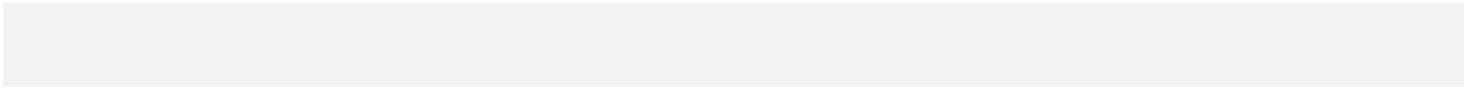 Содержание игркатегория детейМладшийПодвижные игры:дошкольныйИгра с параллельными действиями играющих (все дети выполняютвозрастодинаковые действия по сигналу взрослого: «Птички», «Пузырь», «Коти  мыши»).  Игра  с  последовательными  совместными  действиями(катание шара по желобу).Игры развитие на внимания, памяти, речи, мышления, восприятия,воображения:Игры с поочередным обменом карточками с логически связаннымиизображениями («парочки»).СреднийПодвижные игры:дошкольныйИгры, в которых ребенок может выполнить роль ведущего (позже, ивозрастводящего).  Содержание  игры  необходимо  строить  на  короткихрифмованных фразах, которые легко запомнить и произнести детям.Количество детей в игре должно быть минимально, не более 5 человек.Игры развитие на внимания, памяти, речи, мышления, воображения:Лото, домино, гусек. Игры осуществляются с участием взрослого. Ондемонстрирует детям ценность выигрыша, знакомит с характеристикамиигры.СтаршийПодвижные игры:дошкольныйИгры  подвижного  характера,  в  которых  ведущий  также  являетсявозрастводящим. Игры с двумя центральными ролями.Игры развитие на внимания, памяти, речи, мышления, воображения:Взрослый  побуждает  детей  самостоятельно  формулировать  правилаигры и следовать им.Шашки, шахматы.Виды игрЗадачи3 - 4 годаСюжетно-ролеваяСпособствовать возникновению у детей игр на темы из окружающейигражизни, по мотивам литературных произведений (потешек, песенок,сказок,  стихов);  обогащению  игрового  опыта  детей  посредствомобъединения отдельных действий в единую сюжетную линию.Развивать умение выбирать роль, выполнять в игре с игрушкаминесколько взаимосвязанных действий (готовить обед, накрывать настол,  кормить).  Учить  взаимодействовать  в  сюжетах  с  двумядействующими лицами (шофер — пассажир, мама — дочка, врач —больной);  в  индивидуальных  играх  с  игрушками-заместителямиисполнять роль за себя и за игрушку.Показывать способы ролевого поведения, используя обучающиеигры.Поощрять попытки детей самостоятельно подбирать атрибуты длятой или иной роли; дополнять игровую обстановку недостающимипредметами, игрушками.Усложнять,   обогащать   предметно-игровую   среду   за   счетиспользования  предметов  полифункционального  назначения  иувеличения количестваигрушек.Учить детей использовать в играх строительный материал (кубы,бруски,  пластины),  простейшие  деревянные  и  пластмассовыеконструкторы, природный материал (песок, снег, вода); разнообразнодействовать с ними (строить горку для кукол, мост, дорогу; лепить изснега заборчик, домик; пускать по воде игрушки).Развивать умение взаимодействовать и ладить друг с другом внепродолжительной совместной игре.Подвижная играРазвивать  активность  детей  в  двигательной  деятельности.Организовывать игры со всеми детьми группы. Поощрять игры скаталками, автомобилями, тележками, велосипедами; игры, в которыхразвиваются навыки лазания, ползанья; игры с мячами, шарами,развивающие ловкость движений.Постепенно вводить игры с более сложными правилами и сменойвидов движений.ТеатрализованнаяиграПробуждать интерес детей к театрализованной игре, создаватьусловия для ее проведения. Формировать умение следить за развитиемдействия в играх-драматизациях и кукольных спектаклях, созданныхсилами взрослых и старших детей.Учить детей имитировать характерные действия персонажей (птичкилетают,  козленок  скачет),  передавать  эмоциональное  состояниечеловека (мимикой, позой, жестом, движением).Знакомить детей с приемами вождения настольных кукол. Учитьсопровождать движения простой песенкой.Вызывать желание действовать с элементами костюмов (шапочки,воротнички и т. д.) и атрибутами как внешними символами роли.Развивать стремление импровизировать на несложные сюжетыпесен,  сказок.  Вызывать  желание  выступать  перед  куклами  исверстниками, обустраивая место для выступления.Побуждать участвовать в беседах о театре (театр — актеры —зрители, поведение людей в зрительном зале).ДидактическаяиграЗакреплять умение детей подбирать предметы по цвету и величине(большие,  средние  и  маленькие  шарики  2-3  цветов),  собиратьпирамидку  из  уменьшающихся  по  размеру  колец,  чередуя  вопределенной  последовательности  2-3  цвета.  Учить  собиратькартинку из 4-6 частей («Наша посуда», «Игрушки» и др.).В  совместных  дидактических  играх  учить  детей  выполнятьпостепенно усложняющиеся правила.4-5 лет4-5 летСюжетно-ролеваяиграПродолжать работу с детьми по развитию и обогащению сюжетов игр;используя  косвенные  методы  руководства,  подводить  детей  ксамостоятельному созданию игровых замыслов.В  совместных  с  воспитателем  играх,  содержащих  2-3  роли,совершенствовать умение детей объединяться в игре, распределятьроли (мать, отец, дети), выполнять игровые действия, поступать всоответствии с правилами и общим игровым замыслом.Учить подбирать предметы и атрибуты для игры.Развивать умение использовать в сюжетно-ролевой игре постройки изстроительного  материала.  Побуждать  детей  создавать  постройкиразной конструктивной сложности (например, гараж для несколькихавтомашин, дом в 2-3 этажа, широкий мост для проезда автомобилейили поездов, идущих в двух направлениях, и др.).Учить  детей  договариваться  о  том,  что  они  будут  строить,распределять  между  собой  материал,  согласовывать  действия  исовместными усилиями достигать результата.Воспитывать дружеские взаимоотношения между детьми, развиватьумение считаться с интересами товарищей.Расширять область самостоятельных действий детей в выборе роли,разработке  и  осуществлении  замысла,  использовании  атрибутов;развивать  социальные  отношения  играющих  за  счет  осмысленияпрофессиональной деятельности взрослых.Подвижная играПродолжать  развивать  двигательную  активность;  ловкость,быстроту, пространственную ориентировку.Воспитывать самостоятельность детей в организации знакомых игр снебольшой группой сверстников.Приучать к самостоятельному выполнению правил.Развивать творческие способности детей в играх (придумываниевариантов игр, комбинирование движений).ТеатрализованнаяиграПродолжать  развивать  и  поддерживать  интерес  детей  ктеатрализованной игре путем приобретения более сложных игровыхумений и навыков (способность воспринимать художественный образ, следить за развитием и взаимодействием персонажей).	Проводить этюды для развития необходимых психических качеств(восприятия, воображения, внимания, мышления), исполнительскихнавыков (ролевого воплощения, умения действовать в воображаемомплане)   и   ощущений   (мышечных,   чувственных),   используямузыкальные, словесные, зрительные образы.		Учить детей разыгрывать несложные представления по знакомымлитературным произведениям; использовать для воплощения образаизвестные выразительные средства (интонацию, мимику, жест).Побуждать детей к проявлению инициативы и самостоятельности ввыборе  роли,  сюжета,  средств  перевоплощения;  предоставлятьвозможность для экспериментирования при создании одного и того же образа.				Учить чувствовать и понимать эмоциональное состояние героя,вступать в ролевое взаимодействие с другими персонажами.Способствовать разностороннему развитию детей в театрализованной деятельности   путем   прослеживания   количества   и   характера исполняемых каждым ребенком ролей.		Содействовать  дальнейшему  развитию  режиссерской  игры,предоставляя место, игровые материалы и возможность объединениянескольких детей в длительной игре.			Приучать использовать в театрализованных играх образные игрушкии  бибабо,  самостоятельно  вылепленные  фигурки  из  глины,пластмассы, пластилина, игрушки из киндер-сюрпризов.	Продолжать	использовать  возможности	педагогического  театра (взрослых)  для  накопления  эмоционально-чувственного  опыта, понимания детьми комплекса выразительных средств, применяемых в спектакле.				Дидактическая играУчить играть в дидактические игры, направленные на закреплениепредставлений  о  свойствах  предметов,  совершенствуя  умениесравнивать  предметы  по  внешним  признакам,  группировать,составлять целое из частей (кубики, мозаика, пазлы).	Совершенствовать  тактильные,  слуховые,  вкусовые	ощущения(«Определи  на  ощупь  (по  вкусу,  по  звучанию)»).  Развиватьнаблюдательность и внимание («Что изменилось», «У кого колечко»).Поощрять стремление освоить правила простейших настольно-печатных игр («Домино», «Лото»).			5-6 лет5-6 летСюжетно-ролеваяиграСовершенствовать и расширять игровые замыслы и умения детей.Формировать желание организовывать сюжетно-ролевые игры.	Поощрять выбор темы для игры; учить развивать сюжет на основезнаний, полученных при восприятии окружающего, из литературныхпроизведений  и  телевизионных  передач,  экскурсий,  выставок,путешествий, походов.				Учить  детей  согласовывать  тему  игры;  распределять  роли,подготавливать	необходимые	условия, договариваться	о последовательности совместных действий, налаживать и регулировать контакты в совместной игре: договариваться, мириться, уступать, убеждать  и  т.	д.  Учить  самостоятельно	разрешать конфликты, возникающие в ходе игры. Способствовать укреплению устойчивых детских игровых объединений.Продолжать формировать умение согласовывать свои действия сдействиями партнеров, соблюдать в игре ролевые взаимодействия ивзаимоотношения. Развивать эмоции, возникающие в ходе ролевых исюжетных игровых действий с персонажами.Учить  усложнять  игру  путем  расширения  состава  ролей, согласования и прогнозирования ролевых действий и поведения всоответствии с сюжетом игры, увеличения количества объединяемыхсюжетных линий.Способствовать обогащению знакомой игры новыми решениями(участие  взрослого,  изменение  атрибутики,  внесение  предметов-заместителей  или  введение  новой  роли).  Создавать  условия  длятворческого самовыражения; для возникновения новых игр и их развития.Учить детей коллективно возводить постройки, необходимые для игры,  планировать  предстоящую  работу,  сообща  выполнять задуманное. Учить применять конструктивные умения, полученные на занятиях.Формировать привычку аккуратно убирать игрушки в отведенноедля них место.Подвижная играПродолжать  приучать  детей  самостоятельно  организовыватьзнакомые  подвижные  игры;  участвовать  в  играх  с  элементамисоревнования.Знакомить с народными играми.Воспитывать честность, справедливость в самостоятельных играх сосверстниками.Театрализованая играПродолжать развивать интерес к театрализованной игре путемактивного вовлечения детей в игровые действия. Вызывать желаниепопробовать себя в разных ролях.Усложнять игровой материал за счет постановки перед детьми всеболее перспективных (с точки зрения драматургии) художественныхзадач («Ты была бедной Золушкой, а теперь ты красавица-принцесса»,«Эта роль еще никем не раскрыта»), смены тактики работы над игрой,спектаклем.Создавать атмосферу творчества и доверия, предоставляя каждомуребенку  возможность  высказаться  по  поводу  подготовки  квыступлению, процесса игры.Учить  детей  создавать  творческие  группы  для  подготовки  ипроведения  спектаклей,  концертов,  используя  все  имеющиесявозможности.Учить выстраивать линию поведения в роли, используя атрибуты,детали костюмов, сделанные своими руками.Поощрять импровизацию, умение свободно чувствовать себя в роли.Воспитывать  артистические  качества,  раскрывать  творческийпотенциал  детей,  вовлекая  их  в  различные  театрализованныепредставления: игры в концерт, цирк, показ сценок из спектаклей.Предоставлять детям возможность выступать перед сверстниками,родителями и другими гостями.ДидактическаяиграОрганизовывать дидактические игры, объединяя детей в подгруппыпо 2-4 человека; учить выполнять правила игры.Развивать  память,  внимание,  воображение,  мышление,  речь,сенсорные	способности  детей.	Учить	сравнивать  предметы, подмечать незначительные различия в их признаках (цвет, форма,величина, материал), объединять предметы по общим признакам,составлять  из  части  целое  (складные  кубики,  мозаика,  пазлы),определять изменения в расположении предметов (впереди, сзади,направо, налево, под, над, посередине, сбоку).		Формировать   желание   действовать   с   разнообразнымидидактическими играми и игрушками (народными, электронными,компьютерными играми и др.).				Побуждать детей к самостоятельности в игре, вызывая у нихэмоционально-положительный отклик на игровое действие.Учить подчиняться правилам в групповых играх.	Воспитыватьтворческую самостоятельность.	Формировать такие качества, какдружелюбие, дисциплинированность. Воспитывать культуру честного соперничества в играх-соревнованиях.		6-7 лет6-7 летСюжетно-ролеваяиграПродолжать  учить  детей  брать  на  себя  различные  роли  всоответствии с сюжетом игры; использовать атрибуты, конструкторы,строительный материал.					Побуждать  детей  по-своему  обустраивать  собственную  игру,самостоятельно  подбирать  и  создавать  недостающие  для  игрыпредметы (билеты для игры в театр, деньги для покупок).	Способствовать творческому использованию в играх представленийоб окружающей жизни, впечатлений о произведениях литературы,мультфильмах.					Развивать  творческое  воображение,  способность  совместноразвертывать игру, согласовывая собственный игровой замысел сзамыслами	сверстников;	продолжать	формировать	умениедоговариваться, планировать и обсуждать действия всех играющих.Формировать  отношения,  основанные  на  сотрудничестве  ивзаимопомощи.   Воспитывать   доброжелательность,   готовностьвыручить сверстника; умение считаться с интересами и мнениемтоварищей по игре, справедливо решать споры.		Подвижная играУчить  детей  использовать  в  самостоятельной  деятельностиразнообразные по содержанию подвижные игры. Проводить игры сэлементами  соревнования,  способствующие  развитию  физическихкачеств (ловкости, быстроты, выносливости), координации движений,умения ориентироваться в пространстве.	Учить справедливо оценивать результаты игры.Развивать интерес к спортивным (бадминтон, баскетбол, настольныйтеннис, хоккей, футбол) и народным играм.	ТеатрализованнаяиграРазвивать самостоятельность детей в организации театрализованныхигр.						Совершенствовать  умение  самостоятельно  выбирать  сказку,стихотворение,  песню  дл  постановки;  готовить  необходимыеатрибуты и декорации для будущего спектакля; распределять междусобой обязанности и роли.					Развивать творческую самостоятельность.	Эстетический вкус кпередаче образа; артистические навыки. Учить использовать средства выразительности (поза, жесты, мимика, интонация, движения).	Воспитывать  любовь  к  театру.  Широко  использовать  втеатрализованной   деятельности	детей	разные	виды	театра(пальчиковый, настольный, баночный, перчаточный, кукольный и т.д.) Воспитывать навыки театральной культуры, приобщать к театральному искусству через просмотр театральных постановок, видеоматериалов. Рассказывать детям о театре, театральных профессиях.Учить постигать художественные образы, созданные средствами театральной выразительности (свет, грим, музыка, слово, хореография, декорации и др.).ДидактическаяиграПродолжать учить детей играть в различные дидактические игры (лото, домино и т.д.), развивать умение организовывать игры, исполнять роль ведущего.Учить согласовывать свои действия с действиями ведущего и других участников игры. Развивать в игре сообразительность, умение самостоятельно решать поставленную задачу.Привлекать детей к созданию некоторых дидактических игр. Развивать и закреплять сенсорные способности.Содействовать проявлению и развитию в игре следующих качеств: произвольного поведения, ассоциативно-образного и логического мышления, воображения и познавательной активностиВозраст детейФормы работы3-4 годазанятия, игры, беседы, чтение художественных произведений, наблюдения, рассматривание иллюстраций, празднование дней рождений, индивидуальные игры, совместные игры, все виды самостоятельной деятельности, предполагающие общение со сверстниками, продуктивная деятельность, праздники и развлечения, просмотр и анализ мультфильмов.4-5 летзанятия, игры, беседы, чтение художественных произведений, наблюдения, рассматривание иллюстраций, фотоальбомов, празднование дней рождений, индивидуальные игры, совместные игры, все виды самостоятельной деятельности,едполагающие общение со сверстниками, продуктивная деятельность, выставки-конкурсы, обсуждение реальных ситуаций, смоделированных педагогом, экскурсии, праздники и развлечения, просмотр и анализ мультфильмов5-6 летзанятия, игры, беседы, чтение художественных произведений, наблюдения, рассматривание иллюстраций, фотоальбомов, празднование дней рождений, ситуативные беседы при проведении режимных моментов, индивидуальные игры, совместные игры, все виды самостоятельной деятельности, предполагающие общение со сверстниками, продуктивная деятельность, выставки-конкурсы, обсуждение реальных ситуаций, просмотр и анализ мультфильмов, смоделированных педагогом, экскурсии, праздники и развлечения, сочинение и проигрывание мини-сказок6-7 летзанятия, игры, беседы, чтение художественных произведений, наблюдения, рассматривание иллюстраций, фотоальбомов, празднование дней рождений, ситуативные беседы при проведении режимных моментов, индивидуальные игры, совместные игры, все виды самостоятельной деятельности, предполагающие общение со сверстниками, продуктивная деятельность, выставки-конкурсы, обсуждение реальных ситуаций, смоделированных педагогом, экскурсии, праздники и развлечения, сочинение и проигрывание мини-сказок, просмотр и анализ мультфильмов.Направлениезадачи3-4 года3-4 годаСоциализацияразвитие общения,нравственноевоспитаниеЗакреплять навыки организованного поведения в детском саду, дома,на улице. Продолжать формировать элементарные представления отом, что хорошо и что плохо.Обеспечивать  условия  для  нравственного  воспитания  детей.Поощрять  попытки  пожалеть  сверстника,  обнять  его,  помочь.Создавать  игровые  ситуации,  способствующие  формированиювнимательного, заботливого отношения к окружающим. Приучатьдетей общаться спокойно, без крика.Формировать доброжелательное отношение друг к другу, умениеделиться с товарищем, опыт правильной оценки хороших и плохихпоступков.Учить жить дружно, вместе пользоваться игрушками, книгами,помогать друг другу.Приучать  детей  к  вежливости  (учить  здороваться,  прощаться,благодарить за помощь).Ребенок в семье ив обществеОбраз Я.Постепенно формировать образ Я. Сообщать детям разнообразные,касающиеся непосредственно их сведения (ты мальчик, у тебя серыеглаза, ты любишь играть и т. п.), в том числе сведения о прошлом (неумел ходить, говорить; ел из бутылочки) и о происшедших с нимиизменениях (сейчас умеешь правильно вести себя за столом, рисовать,танцевать; знаешь «вежливые» слова).Семья.Беседовать  с  ребенком  о  членах  его  семьи  (как  зовут,  чемзанимаются, как играют с ребенком и пр.).Детский сад.Формировать у детей положительное отношение к детскому саду.Обращать  их  внимание  на  красоту  и  удобство  оформлениягрупповой комнаты, раздевалки (светлые стены, красивые занавески,удобная  мебель,  новые  игрушки,  в  книжном  уголке  аккуратнорасставлены книги с яркими картинками).Знакомить детей с оборудованием и оформлением участка для игр изанятий, подчеркивая его красоту, удобство, веселую, разноцветнуюокраску строений.Обращать  внимание  детей  на  различные  растения,  на  ихразнообразие и красоту.Вовлекать  детей  в  жизнь  группы,  воспитывать  стремлениеподдерживать чистоту и порядок в группе, формировать бережноеотношение к игрушкам, книгам, личным вещам и пр. Формироватьчувство общности, значимости каждого ребенка для детского сада.Совершенствовать умение свободно ориентироваться в помещенияхи на участке детского сада.Формировать уважительное отношение к сотрудникам детского сада(музыкальный  руководитель,  медицинская  сестра,  заведующая,старший  воспитатель  и  др.),  их  труду;  напоминать  их  имена  иотчества.4-5 лет4-5 летСоциализацияразвитие общения,нравственноевоспитаниеСпособствовать формированию личностного отношения ребенка ксоблюдению  (и  нарушению)  моральных  норм:  взаимопомощи,сочувствия  обиженному  и  несогласия  с  действиями  обидчика;одобрения действий того, кто поступил справедливо, уступил попросьбе сверстника (разделил кубики поровну).Продолжать  работу  по  формированию  доброжелательныхвзаимоотношений  между  детьми,  обращать  внимание  детей  нахорошие поступки друг друга.Учить коллективным играм, правилам добрых взаимоотношений.Воспитывать   скромность,   отзывчивость,   желание   бытьсправедливым, сильным и смелым; учить испытывать чувство стыдаза неблаговидный поступок.Напоминать  детям  о  необходимости  здороваться,  прощаться,называть работников дошкольного учреждения по имени и отчеству,не  вмешиваться  в  разговор  взрослых,  вежливо  выражать  своюпросьбу, благодарить за оказанную услугу.Ребенок в семье ив обществеОбраз Я.Формировать  представления  о  росте  и  развитии  ребенка,  егопрошлом, настоящем и будущем («я был маленьким, я расту, я будувзрослым»).  Формировать  первичные  представления  детей  об  ихправах (на игру, доброжелательное отношение, новые знания и др.) иобязанностях в группе детского сада, дома, на улице (самостоятельнокушать, одеваться, убирать игрушки и др.). Формировать у каждогоребенка уверенность в том, что он хороший, что его любят.Формировать  первичные  гендерные  представления  (мальчикисильные, смелые; девочки нежные, женственные).Семья.Углублять  представления  детей  о  семье,  ее  членах.  Датьпервоначальные  представления  о  родственных  отношениях  (сын,мама, папа, дочь и т. д.).Интересоваться тем, какие обязанности по дому есть у ребенка(убирать игрушки, помогать накрывать на стол и т. п.).Детский сад.Продолжать знакомить детей с детским садом и его сотрудниками.Совершенствовать умение свободно ориентироваться в помещенияхдетского сада. Закреплять у детей навыки бережного отношения квещам, учить использовать их по назначению, ставить на место.Знакомить с традициями детского сада. Закреплять представленияребенка о себе как о члене коллектива, развивать чувство общности сдругими  детьми.  Формировать  умение  замечать  изменения  воформлении  группы  и  зала,  участка  детского  сада  (как  красивосмотрятся яркие, нарядные игрушки, рисунки детей и т. п.).Привлекать к обсуждению и посильному участию в оформлениигруппы, к созданию ее символики и традиций.5-6 лет5-6 летСоциализацияразвитие общения,нравственноевоспитаниеВоспитывать дружеские взаимоотношения между детьми; привычкусообща играть, трудиться, заниматься; стремление радовать старшиххорошими  поступками;  умение  самостоятельно  находить  общие интересные занятия.		Воспитывать уважительное отношение к окружающим.	Учить заботиться о младших, помогать им, защищать тех, кто слабее.Формировать такие качества, как сочувствие, отзывчивость.Воспитывать скромность, умение проявлять заботу об окружающих, с благодарностью относиться к помощи и знакам внимания.Формировать  умение  оценивать  свои  поступки  и  поступки сверстников. Развивать стремление детей выражать свое отношение к окружающему, самостоятельно находить для этого различные речевые средства.		Расширять представления о правилах поведения в общественных местах; об обязанностях в группе детского сада, дома.	Обогащать словарь детей вежливыми словами (здравствуйте, до свидания,  пожалуйста,  извините,  спасибо  и  т.  д.).  Побуждать  к использованию в речи фольклора (пословицы, поговорки, потешки и др.).  Показать  значение  родного  языка  в  формировании  основ нравственности.		Ребенок в семье ив обществеОбраз Я.			Расширять представления ребенка об изменении позиции в связи свзрослением  (ответственность  за  младших,  уважение  и  помощь старшим, в том числе пожилым людям и т. д.). Через символические иобразные  средства  углублять  представления  ребенка  о  себе  в прошлом, настоящем и будущем.	Расширять традиционные гендерные представления. Воспитывать уважительное отношение к сверстникам своего и противоположного пола.	Семья.			Углублять представления ребенка о семье и ее истории. Учить создавать простейшее генеологическое древо с опорой на историю семьи.		Углублять представления о том, где работают родители, как важен для  общества  их  труд.  Поощрять  посильное  участие  детей  в подготовке различных семейных праздников. Приучать к выполнению постоянных обязанностей по дому.	Детский сад.			Продолжать формировать интерес к ближайшей окружающей среде: к детскому саду, дому, где живут дети, участку детского сада и др.Обращать внимание на своеобразие оформления разных помещений.Развивать умение замечать изменения в оформлении помещений, учить объяснять причины таких изменений; высказывать свое мнение по  поводу  замеченных  перемен,  вносить  свои  предложения  о возможных  вариантах  оформления.  Подводить  детей  к  оценке окружающей среды.	Вызывать стремление поддерживать чистоту и порядок в группе, украшать ее произведениями искусства, рисунками. Привлекать к оформлению  групповой  комнаты,  зала  к  праздникам.  Побуждать использовать	созданные	детьми  изделия,  рисунки,	аппликации (птички, бабочки, снежинки, веточки с листьями и т. п.).	Расширять представления ребенка о себе как о члене коллектива, формировать	активную	жизненную  позицию  через	участие  всовместной проектной деятельности, взаимодействие с детьми других возрастных групп, посильное участие в жизни дошкольного учреждения. Приобщать к мероприятиям, которые проводятся в детском саду, в том числе и совместно с родителями (спектакли, спортивные праздники и развлечения, подготовка выставок детских работ).6-7 лет6-7 летСоциализацияразвитие общения,нравственноевоспитаниеВоспитывать дружеские взаимоотношения между детьми, развиватьумение самостоятельно объединяться для совместной игры и труда,заниматься  самостоятельно  выбранным  делом,  договариваться, помогать друг другу.		Воспитывать	организованность,	дисциплинированность, коллективизм, уважение к старшим.	Воспитывать заботливое отношение к малышам, пожилым людям; учить помогать им.		Формировать  такие  качества,  как  сочувствие,  отзывчивость, справедливость, скромность.	Развивать волевые качества: умение ограничивать свои желания, выполнять  установленные  нормы  поведения,  в  своих  поступках следовать положительному примеру.	Воспитывать уважительное отношение к окружающим. Формировать умение слушать собеседника, не перебивать без надобности.Формировать умение спокойно отстаивать свое мнение.Обогащать словарь формулами словесной вежливости (приветствие, прощание, просьбы, извинения).	Расширять представления детей об их обязанностях, прежде всего в связи с будущим переходом в школу. Формировать интерес к учебной деятельности и желание учиться в школе.	Ребенок в семье ив обществеОбраз Я.		Развивать представление о временной перспективе личности, обизменении позиции человека с возрастом (ребенок посещает детскийсад, школьник учится, взрослый работает, пожилой человек передаетсвой опыт другим поколениям). Углублять представления ребенка осебе в прошлом, настоящем и будущем.	Закреплять традиционные гендерные представления, продолжатьразвивать в мальчиках и девочках качества, свойственные их полу.Семья.		Расширять представления детей об истории семьи в контекстеистории родной страны (роль каждого поколения в разные периодыистории страны). Рассказывать детям о воинских наградах дедушек,бабушек, родителей.		Закреплять знание домашнего адреса и телефона, имен и отчествродителей, их профессий.	Детский сад.		Продолжать расширять представления о ближайшей окружающейсреде (оформление помещений, участка детского сада, улиц). Учитьдетей  выделять  радующие  глаз  компоненты  окружающей  среды(окраска стен, мебель, оформление участка и т. п.).Привлекать детей к созданию развивающей среды дошкольногоучреждения (мини-музеев, выставок, библиотеки, конструкторскихмастерских  и  др.);  формировать  умение  эстетически  оцениватьокружающую среду, высказывать оценочные суждения, обосновыватьсвоё мнение. Формировать у детей представления о себе как об активном члене коллектива: через участие в проектной деятельности, охватывающей детей младших возрастных групп и родителей; посильном участии в жизни дошкольного учреждения (адаптация младших дошкольников, подготовка к праздникам, выступлениям, соревнованиям в детском саду и за его пределами и др.).Напрвления задачи безопасности3-4 годаБезопасность вприродеФормировать представления о простейших взаимосвязях в живой и неживой природе. Знакомить с правилами поведения в природе (не рвать без надобности растения, не ломать ветки деревьев, не трогать животных и др.).Безопасность надорогахРасширять ориентировку в окружающем пространстве. Знакомить детей с правилами дорожного движения.Учить  различать  проезжую  часть  дороги,  тротуар,  понимать значение зеленого, желтого и красного сигналов светофора.Формировать первичные представления о безопасном поведении на дорогах (переходить дорогу, держась за руку взрослого).Знакомить с работой водителя.БезопасностьсобственнойжизнедеятельностиЗнакомить с источниками опасности дома (горячая плита, утюг и др.).Формировать навыки безопасного передвижения в помещении (осторожно  спускаться  и  подниматься  по  лестнице,  держась  за перила; открывать и закрывать двери, держась за дверную ручку).Формировать  умение  соблюдать  правила  в  играх  с  мелкими предметами (не засовывать предметы в ухо, нос; не брать их в рот).Развивать умение обращаться за помощью к взрослым.Формировать навыки безопасного поведения в играх с песком, водой снегом.4-5 летБезопасность вприродеПродолжать знакомить с многообразием животного и растительногомира, с явлениями неживой природы.	Формировать   элементарные   представления   о   способахвзаимодействия с животными и растениями, о правилах поведения вприроде.				Формировать	понятия:	«съедобное»,	«несъедобное»,«лекарственные растения».		Знакомить с опасными насекомыми и ядовитыми растениями.Безопасность надорогахРазвивать наблюдательность, умение ориентироваться в помещениии на участке детского сада, в ближайшей местности.	Продолжать	знакомить  с	понятиями  «улица»,  «дорога»,«перекресток»,	«остановка	общественного	транспорта»элементарными правилами поведения на улице. Подводить детей косознанию необходимости соблюдать правила дорожного движения.Уточнять  знания  детей  о  назначении  светофора  и  работеполицейского.				Знакомить  с  различными  видами  городского  транспорта,особенностями их внешнего вида и назначения («Скорая помощь»,«Пожарная»,  машина  МЧС,  «Полиция»,  трамвай,  троллейбус,автобус).				Знакомить  со  знаками  дорожного  движения  «Пешеходныйпереход», «Остановка общественного транспорта».	Формировать навыки культурного поведения в общественномтранспорте.				БезопасностьсобственнойжизнедеятельностиЗнакомить с правилами безопасного поведения во время игр.Рассказывать о ситуациях, опасных для жизни и здоровья.Знакомить  с  назначением,  работой  и  правилами  пользованиябытовыми электроприборами (пылесос, электрочайник, утюг и др.).Закреплять умение пользоваться столовыми приборами (вилка,нож), ножницами.				Знакомить с правилами езды на велосипеде.	Знакомить с правилами поведения с незнакомыми людьми.Рассказывать детям о работе пожарных, причинах возникновенияпожаров и правилах поведения при пожаре.	5-6 летБезопасность вприродеФормировать  основы  экологической  культуры  и  безопасногоповедения в природе.	Формировать понятия о том, что в природе все взаимосвязано, чточеловек не должен нарушать эту взаимосвязь, чтобы не навредитьживотному и растительному миру.Знакомить с явлениями неживой природы (гроза, гром, молния,радуга), с правилами поведения при грозе.Знакомить детей с правилами оказания первой помощи при ушибахи укусах насекомых.	Безопасность надорогахУточнять знания детей об элементах дороги (проезжая часть, пешеходный переход, тротуар), о движении транспорта, о работе светофора.		Знакомить с названиями ближайших к детскому саду улиц и улиц,на которых живут дети.		Знакомить  с  правилами  дорожного  движения,  правилами передвижения пешеходов и велосипедистов. Продолжать знакомить с дорожными знаками: «Дети», «Остановка трамвая», «Остановка автобуса», «Пешеходный переход», «Пункт первой медицинской помощи», «Пункт питания», «Место стоянки», «Въезд запрещен», «Дорожные работы», «Велосипедная дорожка».БезопасностьсобственнойжизнедеятельностиЗакреплять основы безопасности жизнедеятельности человека. Продолжать знакомить с правилами безопасного поведения во время игр в разное время года (купание в водоемах, катание на велосипеде, на санках, коньках, лыжах и др.).Расширять знания об источниках опасности в быту (электроприборы, газовая плита, утюг и др.). Закреплять навыки безопасного пользования бытовыми предметами.Уточнять знания детей о работе пожарных, о причинах пожаров, об элементарных правилах поведения во время пожара.Знакомить с работой службы спасения — МЧС. Закреплять знания о том, что в случае необходимости взрослые звонят по телефонам «01», «02», «03».Формировать умение обращаться за помощью к взрослым.Учить называть свое имя, фамилию, возраст, домашний адрес, телефон.6-7 летБезопасность вприродеФормировать основы экологической культуры.Продолжать знакомить с правилами поведения на природе.Знакомить с Красной книгой, с отдельными представителями животного и растительного мира, занесенными в нее.Уточнять и расширять представления о таких явлениях природы, как гроза, гром, молния, радуга, ураган, знакомить с правилами поведения человека в этих условиях.Безопасность надорогахСистематизировать знания детей об устройстве улицы, о дорожном движении.   Знакомить	с   понятиями	«площадь»,   «бульвар», «проспект».		Продолжать   знакомить   с   дорожными   знаками   —предупреждающими,	запрещающими	и	информационно-указательными.			Подводить детей к осознанию необходимости соблюдать правила дорожного движения.			Расширять представления детей о работе ГИБДД.	Воспитывать культуру поведения на улице и в общественном транспорте.	Развивать  свободную  ориентировку  в  пределах  ближайшей  к детскому саду местности. Формировать умение находить дорогу из дома в детский сад на схеме местности.		БезопасностьсобственнойжизнедеятельностиФормировать  у  детей  представления  о  том,  что  полезные  и необходимые бытовые предметы при неумелом обращении могут причинить вред и стать причиной беды (электроприборы, газовая плита,  инструменты  и  бытовые  предметы).  Закреплять  правила безопасного обращения с бытовыми предметами.	Закреплять правила безопасного поведения во время игр в разное время года (купание в водоемах, катание на велосипеде, катание на санках, коньках, лыжах и др.).		Подвести детей к пониманию необходимости соблюдать меры предосторожности,   учить   оценивать   свои   возможности   по преодолению опасности.			Формировать у детей навыки поведения в ситуациях: «Один дома», «Потерялся»,  «Заблудился».  Формировать  умение  обращаться  за помощью к взрослым.Расширять знания детей о работе МЧС, пожарной службы, службы скоройПомощи. Уточнять знания о работе пожарных, правилах поведения при пожаре. Закреплять знания о том, что в случае необходимости взрослые звонят по телефонам «01», «02», «03». Закреплять умение называть свое имя, фамилию, возраст, домашний адрес, телефонВиды трудаВиды трудазадачи3-4 года3-4 года3-4 годаКультурно-гигиеническиенавыкиСовершенствовать культурно-гигиенические навыки, формироватьпростейшие навыки поведения во время еды, умывания.Приучать детей следить за своим внешним видом; учить правильнопользоваться  мылом,  аккуратно  мыть  руки,  лицо,  уши;  насуховытираться после умывания, вешать полотенце на место, пользоватьсярасческой и носовым платком.Формировать элементарные навыки поведения за столом: умениеправильно  пользоваться  столовой  и  чайной  ложками,  вилкой,салфеткой; не крошить хлеб, пережевывать пищу с закрытым ртом, неразговаривать с полным ртом.Совершенствовать культурно-гигиенические навыки, формироватьпростейшие навыки поведения во время еды, умывания.Приучать детей следить за своим внешним видом; учить правильнопользоваться  мылом,  аккуратно  мыть  руки,  лицо,  уши;  насуховытираться после умывания, вешать полотенце на место, пользоватьсярасческой и носовым платком.Формировать элементарные навыки поведения за столом: умениеправильно  пользоваться  столовой  и  чайной  ложками,  вилкой,салфеткой; не крошить хлеб, пережевывать пищу с закрытым ртом, неразговаривать с полным ртом.СамообслуживаниеУчить детей самостоятельно одеваться и раздеваться в определеннойпоследовательности  (надевать  и  снимать  одежду,  расстегивать  изастегивать пуговицы, складывать, вешать предметы одежды и т. п.).Воспитывать навыки опрятности, умение замечать непорядок водежде и устранять его при небольшой помощи взрослых.Учить детей самостоятельно одеваться и раздеваться в определеннойпоследовательности  (надевать  и  снимать  одежду,  расстегивать  изастегивать пуговицы, складывать, вешать предметы одежды и т. п.).Воспитывать навыки опрятности, умение замечать непорядок водежде и устранять его при небольшой помощи взрослых.Хозяйственно-бытовой труд	Формировать желание участвовать в посильном труде, умение преодолевать   небольшие   трудности.   Побуждать   детей   ксамостоятельному выполнению элементарных поручений: готовитьматериалы к занятиям (кисти, доски для лепки и пр.), после игрыубирать на место игрушки, строительный материал.Приучать соблюдать порядок и чистоту в помещении и на участке детского сада.Во второй половине года начинать формировать у детей умения,необходимые при дежурстве по столовой (помогать накрывать стол кобеду:  раскладывать  ложки,  расставлять  хлебницы  (без  хлеба),тарелки, чашки и т. п.).	Формировать желание участвовать в посильном труде, умение преодолевать   небольшие   трудности.   Побуждать   детей   ксамостоятельному выполнению элементарных поручений: готовитьматериалы к занятиям (кисти, доски для лепки и пр.), после игрыубирать на место игрушки, строительный материал.Приучать соблюдать порядок и чистоту в помещении и на участке детского сада.Во второй половине года начинать формировать у детей умения,необходимые при дежурстве по столовой (помогать накрывать стол кобеду:  раскладывать  ложки,  расставлять  хлебницы  (без  хлеба),тарелки, чашки и т. п.).Ознакомление струдом взрослыхФормировать положительное отношение к труду взрослых.Рассказывать  детям  о  понятных  им  профессиях  (воспитатель,помощник воспитателя, музыкальный руководитель, врач, продавец,повар, шофер, строитель), расширять и обогащать представления отрудовых действиях, результатах труда.Воспитывать уважение к людям знакомых профессий. Побуждатьоказывать помощь взрослым, воспитывать бережное отношение крезультатам их труда.Обращать  внимание  детей  на  личностные  (доброжелательный,чуткий) и деловые (трудолюбивый, аккуратный) качества человека,которые ему помогают трудиться.Формировать положительное отношение к труду взрослых.Рассказывать  детям  о  понятных  им  профессиях  (воспитатель,помощник воспитателя, музыкальный руководитель, врач, продавец,повар, шофер, строитель), расширять и обогащать представления отрудовых действиях, результатах труда.Воспитывать уважение к людям знакомых профессий. Побуждатьоказывать помощь взрослым, воспитывать бережное отношение крезультатам их труда.Обращать  внимание  детей  на  личностные  (доброжелательный,чуткий) и деловые (трудолюбивый, аккуратный) качества человека,которые ему помогают трудиться.Труд в природеВоспитывать  желание  участвовать  в  уходе  за  растениями  иживотными в уголке природы и на участке: с помощью взрослогокормить птиц, поливать комнатные растения, растения на грядках,сажать лук, собирать овощи, расчищать дорожки от снега, счищатьснег со скамеек.Воспитывать  желание  участвовать  в  уходе  за  растениями  иживотными в уголке природы и на участке: с помощью взрослогокормить птиц, поливать комнатные растения, растения на грядках,сажать лук, собирать овощи, расчищать дорожки от снега, счищатьснег со скамеек.4-5 лет4-5 лет4-5 летКультурно-гигиеническиенавыкиПродолжать воспитывать у детей опрятность, привычку следить за своим внешним видом.Воспитывать привычку самостоятельно умываться, мыть руки с мылом перед едой, по мере загрязнения, после пользования туалетом.Закреплять умение пользоваться расческой, носовым платком; при кашле и чихании отворачиваться, прикрывать рот и нос носовым платком.Совершенствовать навыки аккуратного приема пищи: умение брать пищу понемногу, хорошо пережевывать, есть бесшумно, правильно пользоваться столовыми приборами (ложка, вилка), салфеткой.Продолжать воспитывать у детей опрятность, привычку следить за своим внешним видом.Воспитывать привычку самостоятельно умываться, мыть руки с мылом перед едой, по мере загрязнения, после пользования туалетом.Закреплять умение пользоваться расческой, носовым платком; при кашле и чихании отворачиваться, прикрывать рот и нос носовым платком.Совершенствовать навыки аккуратного приема пищи: умение брать пищу понемногу, хорошо пережевывать, есть бесшумно, правильно пользоваться столовыми приборами (ложка, вилка), салфеткой.СамообслуживаниеСовершенствовать умение самостоятельно одеваться, раздеваться.Приучать аккуратно складывать и вешать одежду, с помощью взрослого приводить ее в порядок (чистить, просушивать).Воспитывать стремление быть аккуратным, опрятным.Приучать самостоятельно готовить свое рабочее место и убирать егопосле окончания занятий рисованием, лепкой, аппликацией (мыть баночки, кисти, протирать стол и т. д.)Совершенствовать умение самостоятельно одеваться, раздеваться.Приучать аккуратно складывать и вешать одежду, с помощью взрослого приводить ее в порядок (чистить, просушивать).Воспитывать стремление быть аккуратным, опрятным.Приучать самостоятельно готовить свое рабочее место и убирать егопосле окончания занятий рисованием, лепкой, аппликацией (мыть баночки, кисти, протирать стол и т. д.)Хозяйственно-бытовой трудВоспитывать у детей положительное отношение к труду, желаниетрудиться. Формировать ответственное отношение к порученномузаданию (умение и желание доводить дело до конца, стремление сделать его хорошо).Воспитывать умение выполнять индивидуальные и коллективныепоручения, понимать значение результатов своего труда для других;формировать  умение  договариваться  с  помощью  воспитателя  ораспределении коллективной работы, заботиться о своевременномзавершении совместного задания. Поощрять инициативу в оказаниипомощи товарищам, взрослым.Приучать детей самостоятельно поддерживать порядок в групповойкомнате и на участке детского сада: убирать на место строительныйматериал,  игрушки;  помогать  воспитателю  подклеивать  книги,коробки.	Учить детей самостоятельно выполнять обязанности дежурных по столовой:  аккуратно  расставлять  хлебницы,  чашки  с  блюдцами,глубокие  тарелки,  ставить  салфетницы,  раскладывать  столовыеприборы (ложки, вилки).	Воспитывать у детей положительное отношение к труду, желаниетрудиться. Формировать ответственное отношение к порученномузаданию (умение и желание доводить дело до конца, стремление сделать его хорошо).Воспитывать умение выполнять индивидуальные и коллективныепоручения, понимать значение результатов своего труда для других;формировать  умение  договариваться  с  помощью  воспитателя  ораспределении коллективной работы, заботиться о своевременномзавершении совместного задания. Поощрять инициативу в оказаниипомощи товарищам, взрослым.Приучать детей самостоятельно поддерживать порядок в групповойкомнате и на участке детского сада: убирать на место строительныйматериал,  игрушки;  помогать  воспитателю  подклеивать  книги,коробки.	Учить детей самостоятельно выполнять обязанности дежурных по столовой:  аккуратно  расставлять  хлебницы,  чашки  с  блюдцами,глубокие  тарелки,  ставить  салфетницы,  раскладывать  столовыеприборы (ложки, вилки).	Ознакомление струдом взрослыхЗнакомить  детей  с  профессиями  близких  людей,  подчеркиваязначимость их труда. Формировать интерес к профессиям родителей.Дать элементарные представления об особенностях труда в сельскойместности  (с  опорой  на  опыт  детей).  Продолжать  знакомить  сразличными профессиями (шофер, почтальон, продавец, врач и т. д.);расширять и обогащать представления о трудовых действиях, орудияхтруда, результатах труда.	Знакомить  детей  с  профессиями  близких  людей,  подчеркиваязначимость их труда. Формировать интерес к профессиям родителей.Дать элементарные представления об особенностях труда в сельскойместности  (с  опорой  на  опыт  детей).  Продолжать  знакомить  сразличными профессиями (шофер, почтальон, продавец, врач и т. д.);расширять и обогащать представления о трудовых действиях, орудияхтруда, результатах труда.	Труд в природеПоощрять желание детей ухаживать за растениями и животными;поливать  растения,  класть  корм  в  кормушки  (при  участии воспитателя).В  весенний,  летний  и  осенний  периоды  привлекать  детей  кпосильной работе на огороде и в цветнике (посев семян, полив, сборурожая); в зимний период — к расчистке снега.Приобщать детей к работе по выращиванию зелени для корма птицам в зимнее время; к подкормке зимующих птиц.Формировать  стремление  помогать  воспитателю  приводить  в порядок  используемое  в	трудовой  деятельности  оборудование (очищать, просушивать, относить в отведенное место).Поощрять желание детей ухаживать за растениями и животными;поливать  растения,  класть  корм  в  кормушки  (при  участии воспитателя).В  весенний,  летний  и  осенний  периоды  привлекать  детей  кпосильной работе на огороде и в цветнике (посев семян, полив, сборурожая); в зимний период — к расчистке снега.Приобщать детей к работе по выращиванию зелени для корма птицам в зимнее время; к подкормке зимующих птиц.Формировать  стремление  помогать  воспитателю  приводить  в порядок  используемое  в	трудовой  деятельности  оборудование (очищать, просушивать, относить в отведенное место).5-6 лет5-6 лет5-6 летКультурно-гигиеническиенавыкиФормировать  у  детей  привычку  следить  за  чистотой  тела,опрятностью одежды, прически; самостоятельно умываться, по мере необходимости мыть руки; при кашле и чихании закрывать рот и нос платком.	Закреплять умение замечать и самостоятельно устранять непорядок всвоем внешнем виде.	Совершенствовать культуру еды: умение правильно пользоватьсястоловыми приборами (ложкой, вилкой); есть аккуратно, бесшумно,сохраняя правильную осанку за столом; обращаться с просьбой, благодарить.	Формировать  у  детей  привычку  следить  за  чистотой  тела,опрятностью одежды, прически; самостоятельно умываться, по мере необходимости мыть руки; при кашле и чихании закрывать рот и нос платком.	Закреплять умение замечать и самостоятельно устранять непорядок всвоем внешнем виде.	Совершенствовать культуру еды: умение правильно пользоватьсястоловыми приборами (ложкой, вилкой); есть аккуратно, бесшумно,сохраняя правильную осанку за столом; обращаться с просьбой, благодарить.	СамообслуживаниеЗакреплять умение быстро, аккуратно одеваться и раздеваться, соблюдать  порядок  в  своем  шкафу  (раскладывать  одежду  в определенные места).	Воспитывать  умение  самостоятельно  и  своевременно  готовитьматериалы и пособия к занятию, учить самостоятельно раскладыватьподготовленные воспитателем материалы для занятий, убирать их,мыть кисточки, розетки для красок, палитру, протирать столы.Закреплять умение быстро, аккуратно одеваться и раздеваться, соблюдать  порядок  в  своем  шкафу  (раскладывать  одежду  в определенные места).	Воспитывать  умение  самостоятельно  и  своевременно  готовитьматериалы и пособия к занятию, учить самостоятельно раскладыватьподготовленные воспитателем материалы для занятий, убирать их,мыть кисточки, розетки для красок, палитру, протирать столы.Хозяйственно-бытовой трудВоспитывать у детей положительное отношение к труду, желаниевыполнять  посильные  трудовые  поручения.  Разъяснять  детямзначимость их труда.	Воспитывать  желание  участвовать  в  совместной  трудовой деятельности. Формировать необходимые умения и навыки в разных видах  труда.  Воспитывать	самостоятельность  и  ответственность, умение доводить начатое дело до конца. Развивать творчество и инициативу при выполнении различных видов труда.Знакомить детей с наиболее экономными приемами работы.Воспитывать культуру трудовой деятельности, бережное отношение к материалам и инструментам.Учить оценивать результат своей работы (с помощью взрослого).Воспитывать дружеские взаимоотношения между детьми; привычкуиграть, трудиться, заниматься сообща. Развивать желание помогать друг другу.Формировать  у  детей  предпосылки  (элементы)  учебной деятельности.  Продолжать  развивать  внимание,  умение  понимать поставленную задачу (что нужно делать), способы ее достижения (как делать); воспитывать усидчивость; учить проявлять настойчивость, целеустремленность в достижении конечного результата.Продолжать учить детей помогать взрослым поддерживать порядок вгруппе: протирать игрушки, строительный материал и т. п.Формировать умение наводить порядок на участке детского сада(подметать и очищать дорожки от мусора, зимой — от снега, поливатьпесок в песочнице и пр.).Приучать  добросовестно  выполнять  обязанности  дежурных  постоловой: сервировать стол, приводить его в порядок после еды.Воспитывать у детей положительное отношение к труду, желаниевыполнять  посильные  трудовые  поручения.  Разъяснять  детямзначимость их труда.	Воспитывать  желание  участвовать  в  совместной  трудовой деятельности. Формировать необходимые умения и навыки в разных видах  труда.  Воспитывать	самостоятельность  и  ответственность, умение доводить начатое дело до конца. Развивать творчество и инициативу при выполнении различных видов труда.Знакомить детей с наиболее экономными приемами работы.Воспитывать культуру трудовой деятельности, бережное отношение к материалам и инструментам.Учить оценивать результат своей работы (с помощью взрослого).Воспитывать дружеские взаимоотношения между детьми; привычкуиграть, трудиться, заниматься сообща. Развивать желание помогать друг другу.Формировать  у  детей  предпосылки  (элементы)  учебной деятельности.  Продолжать  развивать  внимание,  умение  понимать поставленную задачу (что нужно делать), способы ее достижения (как делать); воспитывать усидчивость; учить проявлять настойчивость, целеустремленность в достижении конечного результата.Продолжать учить детей помогать взрослым поддерживать порядок вгруппе: протирать игрушки, строительный материал и т. п.Формировать умение наводить порядок на участке детского сада(подметать и очищать дорожки от мусора, зимой — от снега, поливатьпесок в песочнице и пр.).Приучать  добросовестно  выполнять  обязанности  дежурных  постоловой: сервировать стол, приводить его в порядок после еды.Ознакомление струдом взрослыхРасширять представления детей о труде взрослых, результатах труда,его общественной значимости. Формировать бережное отношение к тому,  что  сделано  руками  человека.  Прививать  детям  чувство благодарности к людям за их труд.Обогащать представления детей о профессиях. Рассказывать детям опрофессиях  воспитателя,  учителя,  врача,  строителя,  работниковсельского хозяйства, транспорта, торговли, связи др.; о важности изначимости их труда; о том, что для облегчения труда используетсяразнообразная  техника.  Рассказывать  о  личностных  и  деловыхкачествах человека-труженика.Знакомить с трудом людей творческих профессий: художников,писателей,   композиторов,   мастеров   народного   декоративно-прикладного искусства; с результатами их труда (картинами, книгами,нотами, предметами декоративного искусства).Прививать чувство благодарности к человеку за его труд.Расширять представления детей о труде взрослых, результатах труда,его общественной значимости. Формировать бережное отношение к тому,  что  сделано  руками  человека.  Прививать  детям  чувство благодарности к людям за их труд.Обогащать представления детей о профессиях. Рассказывать детям опрофессиях  воспитателя,  учителя,  врача,  строителя,  работниковсельского хозяйства, транспорта, торговли, связи др.; о важности изначимости их труда; о том, что для облегчения труда используетсяразнообразная  техника.  Рассказывать  о  личностных  и  деловыхкачествах человека-труженика.Знакомить с трудом людей творческих профессий: художников,писателей,   композиторов,   мастеров   народного   декоративно-прикладного искусства; с результатами их труда (картинами, книгами,нотами, предметами декоративного искусства).Прививать чувство благодарности к человеку за его труд.Труд в природеПоощрять желание выполнять различные поручения, связанные с уходом за растениями в уголке природы; обязанности дежурного в уголке природы (поливать комнатные растения, рыхлить почву и т.д.).Привлекать детей к помощи взрослым и посильному труду в природе:  осенью  —  к  уборке  овощей  на  огороде,  сбору  семян,пересаживанию цветущих растений из грунта в уголок природы; зимой — к сгребанию снега к стволам деревьев и кустарникам, выращиванию зеленого корма для птиц, посадке корнеплодов, к созданию фигур и построек из снега; весной — к посеву семян овощей, цветов, высадке рассады; летом — к рыхлению почвы, поливке грядок и клумб.Поощрять желание выполнять различные поручения, связанные с уходом за растениями в уголке природы; обязанности дежурного в уголке природы (поливать комнатные растения, рыхлить почву и т.д.).Привлекать детей к помощи взрослым и посильному труду в природе:  осенью  —  к  уборке  овощей  на  огороде,  сбору  семян,пересаживанию цветущих растений из грунта в уголок природы; зимой — к сгребанию снега к стволам деревьев и кустарникам, выращиванию зеленого корма для птиц, посадке корнеплодов, к созданию фигур и построек из снега; весной — к посеву семян овощей, цветов, высадке рассады; летом — к рыхлению почвы, поливке грядок и клумб.Ручной трудСовершенствовать умение работать с бумагой: сгибать лист вчетверов разных направлениях; работать по готовой выкройке (шапочка,лодочка, домик, кошелек).Закреплять умение создавать из бумаги объемные фигуры: делитьквадратный лист на несколько равных частей, сглаживать сгибы,надрезать по сгибам (домик, корзинка, кубик).Закреплять умение детей делать игрушки, сувениры из природногоматериала (шишки, ветки, ягоды) и других материалов (катушки, проволока в цветной обмотке, пустые коробки и др.), прочно соединяячасти.Формировать  умение  самостоятельно  создавать  игрушки  длясюжетноролевых игр (флажки, сумочки, шапочки, салфетки и др.);сувениры  для  родителей,  сотрудников  детского  сада,  елочныеукрашения.Привлекать  детей  к  изготовлению  пособий  для  занятий  исамостоятельной деятельности (коробки, счетный материал), ремонтукниг, настольно-печатных игр.Закреплять умение детей экономно и рационально расходоватьматериалы.Совершенствовать умение работать с бумагой: сгибать лист вчетверов разных направлениях; работать по готовой выкройке (шапочка,лодочка, домик, кошелек).Закреплять умение создавать из бумаги объемные фигуры: делитьквадратный лист на несколько равных частей, сглаживать сгибы,надрезать по сгибам (домик, корзинка, кубик).Закреплять умение детей делать игрушки, сувениры из природногоматериала (шишки, ветки, ягоды) и других материалов (катушки, проволока в цветной обмотке, пустые коробки и др.), прочно соединяячасти.Формировать  умение  самостоятельно  создавать  игрушки  длясюжетноролевых игр (флажки, сумочки, шапочки, салфетки и др.);сувениры  для  родителей,  сотрудников  детского  сада,  елочныеукрашения.Привлекать  детей  к  изготовлению  пособий  для  занятий  исамостоятельной деятельности (коробки, счетный материал), ремонтукниг, настольно-печатных игр.Закреплять умение детей экономно и рационально расходоватьматериалы.6-7 лет6-7 лет6-7 летКультурно-гигиеническиенавыкиВоспитывать привычку быстро и правильно умываться, насуховытираться, пользуясь индивидуальным полотенцем,  пользоватьсяносовым платком и расческой.Закреплять  умения  детей  аккуратно  пользоваться  столовыми приборами; правильно вести себя за столом; обращаться с просьбой,  благодарить.Закреплять умение следить за чистотой одежды и обуви, замечать иустранять  непорядок  в  своем  внешнем  виде,  тактично  сообщатьтоварищу о необходимости что-то поправить в костюме, прическе.Воспитывать привычку быстро и правильно умываться, насуховытираться, пользуясь индивидуальным полотенцем,  пользоватьсяносовым платком и расческой.Закреплять  умения  детей  аккуратно  пользоваться  столовыми приборами; правильно вести себя за столом; обращаться с просьбой,  благодарить.Закреплять умение следить за чистотой одежды и обуви, замечать иустранять  непорядок  в  своем  внешнем  виде,  тактично  сообщатьтоварищу о необходимости что-то поправить в костюме, прическе.СамообслуживаниеЗакреплять  умение  самостоятельно  и  быстро  одеваться  и раздеваться, складывать в шкаф одежду, ставить на место обувь, сушить при необходимости мокрые вещи.Закреплять  умение  самостоятельно  и  своевременно  готовить материалы и пособия к занятию, без напоминания убирать свое  рабочее место.Закреплять  умение  самостоятельно  и  быстро  одеваться  и раздеваться, складывать в шкаф одежду, ставить на место обувь, сушить при необходимости мокрые вещи.Закреплять  умение  самостоятельно  и  своевременно  готовить материалы и пособия к занятию, без напоминания убирать свое  рабочее место.Хозяйственно-бытовой трудПродолжать формировать трудовые умения и навыки, воспитыватьтрудолюбие.  Приучать  детей  старательно,  аккуратно  выполнятьпоручения, беречь материалы и предметы, убирать их на место послеработы.Воспитывать  желание  участвовать  в  совместной  трудовой деятельности  наравне  со  всеми,  стремление  быть  полезными окружающим, радоваться результатам коллективного труда. Развивать умение самостоятельно объединяться для совместной игры и труда, оказывать друг другу помощь.Закреплять умение планировать трудовую деятельность, отбиратьнеобходимые материалы, делать несложные заготовки.Продолжать учить детей поддерживать порядок в группе и на участке: протирать и мыть игрушки, строительный материал, вместе сВоспитателем ремонтировать  книги,  игрушки  (в  том  числе  книги  и  игрушки  воспитанников младших групп детского сада).Продолжать учить самостоятельно наводить порядок на участке детского сада: подметать и очищать дорожки от мусора, зимой — от снега, поливать песок в песочнице; украшать участок к праздникам.Приучать детей добросовестно выполнять обязанности дежурных постоловой: полностью сервировать столы и вытирать их после еды.Формировать навыки учебной деятельности (умение внимательно слушать воспитателя, действовать по предложенному им плану, а  также  самостоятельно  планировать  свои  действия,  выполнять поставленную  задачу,  правильно  оценивать  результаты  своей     деятельности).Продолжать формировать трудовые умения и навыки, воспитыватьтрудолюбие.  Приучать  детей  старательно,  аккуратно  выполнятьпоручения, беречь материалы и предметы, убирать их на место послеработы.Воспитывать  желание  участвовать  в  совместной  трудовой деятельности  наравне  со  всеми,  стремление  быть  полезными окружающим, радоваться результатам коллективного труда. Развивать умение самостоятельно объединяться для совместной игры и труда, оказывать друг другу помощь.Закреплять умение планировать трудовую деятельность, отбиратьнеобходимые материалы, делать несложные заготовки.Продолжать учить детей поддерживать порядок в группе и на участке: протирать и мыть игрушки, строительный материал, вместе сВоспитателем ремонтировать  книги,  игрушки  (в  том  числе  книги  и  игрушки  воспитанников младших групп детского сада).Продолжать учить самостоятельно наводить порядок на участке детского сада: подметать и очищать дорожки от мусора, зимой — от снега, поливать песок в песочнице; украшать участок к праздникам.Приучать детей добросовестно выполнять обязанности дежурных постоловой: полностью сервировать столы и вытирать их после еды.Формировать навыки учебной деятельности (умение внимательно слушать воспитателя, действовать по предложенному им плану, а  также  самостоятельно  планировать  свои  действия,  выполнять поставленную  задачу,  правильно  оценивать  результаты  своей     деятельности).Ознакомление струдом взрослыхРасширять представления о труде взрослых, о значении их труда дляобщества.  Воспитывать  уважение  к  людям  труда.  Продолжатьзнакомить детей с профессиями, связанными со спецификой родногосела, края.Развивать  интерес  к  различным  профессиям,  в  частности  к профессиям родителей и месту их работы.Представлять  детям  целостный  взгляд  на  человека  труда:ответственность, аккуратность, добросовестность, ручная умелостьпомогают создавать разные материальные и духовные ценности.Расширять представления о труде взрослых, о значении их труда дляобщества.  Воспитывать  уважение  к  людям  труда.  Продолжатьзнакомить детей с профессиями, связанными со спецификой родногосела, края.Развивать  интерес  к  различным  профессиям,  в  частности  к профессиям родителей и месту их работы.Представлять  детям  целостный  взгляд  на  человека  труда:ответственность, аккуратность, добросовестность, ручная умелостьпомогают создавать разные материальные и духовные ценности.Труд в природеЗакреплять  умение  самостоятельно  и  ответственно  выполнятьобязанности  дежурного  в  уголке  природы:  поливать  комнатныерастения, рыхлить почву и т.п.Прививать детям интерес к труду в природе, привлекать их к посильному участию: осенью — к уборке овощей с огорода, сбору семян,  выкапыванию  луковиц,  клубней  цветов,  перекапыванию грядок,  пересаживанию  цветущих  растений  из  грунта  в  уголок природы;  зимой  —  к  сгребанию  снега  к  стволам  деревьев  и кустарникам,  выращиванию  зеленого  корма  для  птиц,  посадке корнеплодов, выращиванию с помощью воспитателя цветов, весной — к перекапыванию земли на огороде и в цветнике, к посеву семян (овощей, цветов), высадке рассады; летом — к участию в рыхлении почвы, прополке и окучивании, поливе грядок и клумб.Закреплять  умение  самостоятельно  и  ответственно  выполнятьобязанности  дежурного  в  уголке  природы:  поливать  комнатныерастения, рыхлить почву и т.п.Прививать детям интерес к труду в природе, привлекать их к посильному участию: осенью — к уборке овощей с огорода, сбору семян,  выкапыванию  луковиц,  клубней  цветов,  перекапыванию грядок,  пересаживанию  цветущих  растений  из  грунта  в  уголок природы;  зимой  —  к  сгребанию  снега  к  стволам  деревьев  и кустарникам,  выращиванию  зеленого  корма  для  птиц,  посадке корнеплодов, выращиванию с помощью воспитателя цветов, весной — к перекапыванию земли на огороде и в цветнике, к посеву семян (овощей, цветов), высадке рассады; летом — к участию в рыхлении почвы, прополке и окучивании, поливе грядок и клумб.Ручной трудРабота с бумагой и картономЗакреплять умение складывать бумагу прямоугольной, квадратной,круглой  формы  в  разных  направлениях  (пилотка);  использовать разную по фактуре бумагу, делать разметку с помощью шаблона; создавать  игрушки-забавы  (мишка-  физкультурник,  клюющий петушок и др.).Формировать умение создавать предметы из полосок цветной бумаги(коврик,  дорожка,  закладка),  подбирать  цвета  и  их  оттенки  приизготовлении игрушек, сувениров, деталей костюмов и украшений кпраздникам.Формировать  умение  использовать  образец.  Совершенствовать умение детей создавать объемные игрушки в технике оригами.Работа с тканьюФормировать умение вдевать нитку в иголку, завязывать узелок;пришивать пуговицу, вешалку; шить простейшие изделия (мешочек для семян, фартучек для кукол, игольница) швом «вперед иголку».Закреплять умение делать аппликацию, используя кусочки тканиразнообразной фактуры (шелк для бабочки, байка для зайчика и т. д.),наносить контур с помощью мелка и вырезать в соответствии сзадуманным сюжетом.Работа с природным материаломЗакреплять умение создавать фигуры людей, животных, птиц из желудей, шишек, косточек, травы, веток, корней и других материалов, передавать  выразительность  образа,  создавать  общие  композиции («Лесная  поляна»,  «Сказочные  герои»).  Развивать  фантазию, воображение.Закреплять  умение  детей  аккуратно  и  экономно  использовать материалы.Работа с бумагой и картономЗакреплять умение складывать бумагу прямоугольной, квадратной,круглой  формы  в  разных  направлениях  (пилотка);  использовать разную по фактуре бумагу, делать разметку с помощью шаблона; создавать  игрушки-забавы  (мишка-  физкультурник,  клюющий петушок и др.).Формировать умение создавать предметы из полосок цветной бумаги(коврик,  дорожка,  закладка),  подбирать  цвета  и  их  оттенки  приизготовлении игрушек, сувениров, деталей костюмов и украшений кпраздникам.Формировать  умение  использовать  образец.  Совершенствовать умение детей создавать объемные игрушки в технике оригами.Работа с тканьюФормировать умение вдевать нитку в иголку, завязывать узелок;пришивать пуговицу, вешалку; шить простейшие изделия (мешочек для семян, фартучек для кукол, игольница) швом «вперед иголку».Закреплять умение делать аппликацию, используя кусочки тканиразнообразной фактуры (шелк для бабочки, байка для зайчика и т. д.),наносить контур с помощью мелка и вырезать в соответствии сзадуманным сюжетом.Работа с природным материаломЗакреплять умение создавать фигуры людей, животных, птиц из желудей, шишек, косточек, травы, веток, корней и других материалов, передавать  выразительность  образа,  создавать  общие  композиции («Лесная  поляна»,  «Сказочные  герои»).  Развивать  фантазию, воображение.Закреплять  умение  детей  аккуратно  и  экономно  использовать материалы.НаправленияработыЗадачи3-4 года3-4 годаСенсорноеразвитиеОбогащать чувственный опыт детей, развивать умение фиксироватьего в речи. Совершенствовать восприятие (активно включая все органы чувств). Развивать образные представления (используя прихарактеристике предметов эпитеты и сравнения).Создавать условия для ознакомления детей с цветом, формой,величиной, осязаемыми свойствами предметов (теплый, холодный,твердый, мягкий, пушистый и т. п.); развивать умение воспринимать звучание различных музыкальных инструментов, родной речи.Закреплять умение выделять цвет, форму, величину как особые свойства  предметов;  группировать  однородные  предметы  по нескольким сенсорным признакам: величине, форме, цвету.Совершенствовать навыки установления тождества и различия предметов по их свойствам: величине, форме, цвету.Подсказывать  детям  название  форм  (круглая,  треугольная, прямоугольная и квадратная).4-5 лет4-5 летСенсорноеразвитиеПродолжать работу по сенсорному развитию в разных видахдеятельности. Обогащать сенсорный опыт, знакомя детей с широкимкругом предметов и объектов, с новыми способами их обследования.Закреплять полученные ранее навыки обследования предметов и объектов.Совершенствовать восприятие детей путем активного использованиявсех  органов  чувств  (осязание,  зрение,  слух,  вкус,  обоняние).Обогащать чувственный опыт и умение фиксировать полученныевпечатления в речи.Продолжать  знакомить  с  геометрическими  фигурами  (круг, треугольник, квадрат, прямоугольник, овал), с цветами (красный,синий, зеленый, желтый, оранжевый, фиолетовый, белый, серый).Развивать осязание. Знакомить с различными материалами на ощупь,   путем   прикосновения,   поглаживания   (характеризуя ощущения: гладкое, холодное, пушистое, жесткое, колючее и др.).Формировать образные представления на основе развития образноговосприятия в процессе различных видов деятельности.Развивать умение использовать эталоны как общепринятые свойстваи качества предметов (цвет, форма, размер, вес и т. п.); подбиратьпредметы по 1-2 качествам (цвет, размер, материал и т. п.).ПроектнаядеятельностьРазвивать  первичные  навыки  в  проектноисследовательскойдеятельности, оказывать помощь в оформлении ее результатов исоздании  условий  для  их  презентации  сверстникам.  Привлекатьродителей к участию в исследовательской деятельности детей.5-6 лет5-6 летСенсорноеразвитиеРазвивать восприятие, умение выделять разнообразные свойства иотношения  предметов  (цвет,  форма,  величина,  расположение  впространстве и т. п.), включая органы чувств: зрение, слух, осязание,обоняние, вкус.Продолжать знакомить с цветами спектра: красный, оранжевый,желтый, зеленый, голубой, синий, фиолетовый (хроматические) и белый, серый и черный (ахроматические). Учить различать цвета по светлоте и насыщенности, правильно называть их. Показать детям особенности расположения цветовых тонов в спектре.Продолжать знакомить с различными геометрическими фигурами,учить использовать в качестве эталонов плоскостные и объемные формы.Формировать умение обследовать предметы разной формы; приобследовании  включать  движения  рук  по  предмету.  Расширятьпредставления   о   фактуре   предметов   (гладкий,   пушистый,шероховатый и т. п.). Совершенствовать глазомер.Развивать  познавательно-исследовательский  интерес,  показываязанимательные   опыты,   фокусы,   привлекая   к   простейшимэкспериментам.ПроектнаядеятельностьСоздавать условия для реализации детьми проектов трех типов:исследовательских, творческих и нормативных.Развивать  проектную  деятельность  исследовательского  типа.Организовывать  презентации  проектов.  Формировать  у  детейпредставления об авторстве проекта.Создавать  условия  для  реализации  проектной  деятельноститворческого  типа.  (Творческие  проекты  в  этом  возрасте  носятиндивидуальный характер.)Способствовать развитию проектной деятельности нормативного типа.  (Нормативная  проектная  деятельность  —  это  проектная деятельность, направленная на выработку детьми норм и правил поведения в детском коллективе.)6-7 лет6-7 летСенсорноеразвитиеРазвивать зрение, слух, обоняние, осязание, вкус, сенсомоторныеспособности.Совершенствовать координацию руки и глаза; развивать мелкуюмоторику рук в разнообразных видах деятельности.Развивать умение созерцать предметы, явления (всматриваться,вслушиваться), направляя внимание на более тонкое различение их качеств.Учить  выделять  в  процессе  восприятия  несколько  качеств предметов; сравнивать предметы по форме, величине, строению, положению в пространстве, цвету; выделять характерные детали, красивые   сочетания   цветов   и   оттенков,   различные   звуки (музыкальные, природные и др.).Развивать умение классифицировать предметы по общим качествам(форме, величине, строению, цвету).ПроектнаядеятельностьРазвивать проектную деятельность всех типов (исследовательскую,творческую, нормативную).В исследовательской проектной деятельности формировать умениеуделять внимание анализу эффективности источников информации. Поощрять обсуждение проекта в кругу сверстников.Содействовать творческой проектной деятельности индивидуального и группового характера.В работе над нормативными проектами поощрять обсуждение детьми соответствующих этим проектам ситуаций и отрицательных последствий, которые могут возникнуть при нарушении установленных норм.Помогать детям в символическом отображении ситуации, проживании ее основных смыслов и выражении их в образной форме.НаправлениеФЭМПЗадачи3-4 года3-4 годаКоличествои счетРазвивать умение видеть общий признак предметов группы (все мячи— круглые, эти — все красные, эти — все большие и т. д.).Учить составлять группы из однородных предметов и выделять из нихотдельные предметы; различать понятия «много», «один», «по одному»,«ни одного»; находить один и несколько одинаковых предметов вокружающей обстановке; понимать вопрос «Сколько?»; при ответепользоваться словами «много», «один», «ни одного».Сравнивать две равные (неравные) группы предметов на основевзаимного  сопоставления  элементов  (предметов).  Познакомить  сприемами  последовательного  наложения  и  приложения  предметоводной группы к предметам другой; учить понимать вопросы: «Поровнули?»,  «Чего  больше  (меньше)?»;  отвечать  на  вопросы,  пользуясьпредложениями типа: «Я на каждый кружок положил грибок. Кружковбольше, а грибов меньше» или «Кружков столько же, сколько грибов».Учить устанавливать равенство между неравными по количествугруппами предметов путем добавления одного предмета или предметовк меньшей по количеству группе или убавления одного предмета избольшей группы.ВеличинаСравнивать предметы контрастных и одинаковых размеров; присравнении предметов соизмерять один предмет с другим по заданномупризнаку  величины  (длине,  ширине,  высоте,  величине  в  целом),пользуясь приемами наложения и приложения; обозначать результатсравнения словами (длинный — короткий, одинаковые (равные) подлине, широкий — узкий, одинаковые (равные) по ширине, высокий —низкий,  одинаковые  (равные)  по  высоте,  большой  —  маленький,одинаковые (равные) по величине).ФормаПознакомить детей с геометрическими фигурами: кругом, квадратом,треугольником. Учить обследовать форму этих фигур, используя зрениеи осязание.Ориентировка впространствеРазвивать умение ориентироваться в расположении частей своего телаи в соответствии с ними различать пространственные направления отсебя: вверху — внизу, впереди — сзади (позади), справа — слева.Различать правую и левую руки.Ориентировка во времениУчить ориентироваться в контрастных частях суток: день — ночь, утро— вечер.4-5 лет4-5 летКоличествои счетДать детям представление о том, что множество («много») можетсостоять из разных по качеству элементов: предметов разного цвета,размера, формы; учить сравнивать части множества, определяя ихравенство или неравенство на основе составления пар предметов (неприбегая к счету). Вводить в речь детей выражения: «Здесь многокружков, одни — красного цвета, а другие — синего; красных кружковбольше, чем синих, а синих меньше, чем красных» или «красных исиних кружков поровну».Учить считать до 5 (на основе наглядности), пользуясь правильнымиприемами счета: называть числительные по порядку; соотносить каждоечислительное только с одним предметом пересчитываемой группы;относить последнее числительное ко всем пересчитанным предметам,например: «Один, два, три — всего три кружка». Сравнивать двегруппы предметов, именнуемые числами 1-2,2-2,3-3,4-4.Формировать представления о порядковом счете, учить правильно пользоваться количественными и порядковыми числительными, отвечать на вопросы «Сколько?», «Который по счету?», «На котором месте?».Формировать представление о равенстве и неравенстве групп на основе счета: «Здесь один, два зайчика, а здесь одна, две, три елочки. Елочек больше, чем зайчиков; 3 больше, чем 2, а 2 меньше, чем 3».Учить уравнивать неравные группы двумя способами, добавляя к меньшей группе один (недостающий) предмет или убирая из большей группы один (лишний) предмет («К 2 зайчикам добавили 1 зайчика, стало 3 зайчика и елочек тоже 3. Елочек и зайчиков поровну — 3 и 3» или: «Елочек больше (3), а зайчиков меньше (2). Убрали 1 елочку, их стало тоже 2. Елочек и зайчиков стало поровну: 2 и 2»).Отсчитывать предметы из большего количества; выкладывать, приносить определенное количество предметов в соответствии с образцом или заданным числом в пределах 5 (отсчитай 4 петушка, принеси 3 зайчика).На основе счета устанавливать равенство (неравенство) групп предметов в ситуациях, когда предметы в группах расположены на разном расстоянии друг от друга, когда они отличаются по размерам, по форме расположения в пространстве.ВеличинаСовершенствовать умение сравнивать два предмета по величине (длине, ширине, высоте), а также учить сравнивать два предмета по толщине путем непосредственного наложения или приложения их друг к другу; отражать результаты сравнения в речи, используя прилагательные (длиннее — короче, шире — уже, выше — ниже, толще — тоньше или равные (одинаковые) по длине, ширине, высоте, толщине).Учить сравнивать предметы по двум признакам величины (красная лента длиннее и шире зеленой, желтый шарфик короче и уже синего).Устанавливать размерные отношения между 3-5 предметами разной длины (ширины, высоты), толщины, располагать их в определенной последовательности — в порядке убывания или нарастания величины. Вводить в активную речь детей понятия, обозначающие размерные отношения предметов (эта (красная) башенка — самая высокая, эта (оранжевая) — пониже, эта (розовая) — еще ниже, а эта (желтая) — самая низкая» и т. д.).ФормаРазвивать представление детей о геометрических фигурах: круге, квадрате, треугольнике, а также шаре, кубе. Учить выделять особые признаки фигур с помощью зрительного и осязательно-двигательного анализаторов (наличие или отсутствие углов, устойчивость, подвижность и др.).Познакомить детей с прямоугольником, сравнивая его с кругом, квадратом, треугольником. Учить различать и называть прямоугольник, его элементы: углы и стороны.Формировать представление о том, что фигуры могут быть разных размеров: большой — маленький куб (шар, круг, квадрат, треугольник, прямоугольник).Учить соотносить форму предметов с известными геометрическими фигурами: тарелка — круг, платок — квадрат, мяч — шар, окно, дверь— прямоугольник и др.Ориентировка впространствеРазвивать умения определять пространственные направления от себя, в пространстве   двигаться в заданном направлении (вперед — назад, направо — налево, вверх  —  вниз);  обозначать  словами  положение  предметов  по отношению к себе (передо мной стол, справа от меня дверь, слева —окно, сзади на полках — игрушки).Познакомить с пространственными отношениями: далеко — близко(дом стоит близко, а березка растет далеко).Ориентировка во времениРасширять представления детей о частях суток, их характерныхособенностях, последовательности (утро — день — вечер — ночь).Объяснить значение слов: «вчера», «сегодня», «завтра».5-6 лет5-6 летКоличествои счетУчить создавать множества (группы предметов) из разных по качествуэлементов  (предметов  разного  цвета,  размера,  формы,  назначения;звуков, движений); разбивать множества на части и воссоединять их;устанавливать отношения между целым множеством и каждой егочастью, понимать, что множество больше части, а часть меньше целогомножества; сравнивать разные части множества на основе счета исоотнесения  элементов  (предметов)  один  к  одному;  определятьбольшую (меньшую) часть множества или их равенство.Учить считать до 10; последовательно знакомить с образованиемкаждого числа в пределах от 5 до 10 (на наглядной основе).Сравнивать рядом стоящие числа в пределах 10 на основе сравненияконкретных множеств; получать равенство из неравенства (неравенствоиз равенства), добавляя к меньшему количеству один предмет илиубирая из большего количества один предмет («7 меньше 8, если к 7добавить один предмет, будет 8, поровну», «8 больше 7; если из 8предметов убрать один, то станет по 7, поровну»).Формировать умение понимать отношения рядом стоящих чисел (5 < 6на 1, 6 > 5 на 1).Отсчитывать  предметы  из  большого  количества  по  образцу  изаданному числу (в пределах 10).Совершенствовать умение считать в прямом и обратном порядке (впределах 10). Считать предметы на ощупь, считать и воспроизводитьколичество звуков, движений по образцу и заданному числу (в пределах10).Познакомить с цифрами от 0 до 9.Познакомить с порядковым счетом в пределах 10, учить различатьвопросы «Сколько?», «Который?» («Какой?») и правильно отвечать наних.Продолжать формировать представление о равенстве: определять равное  количество  в  группах,  состоящих  из  разных  предметов; правильно обобщать числовые значения на основе счета и сравнения групп (здесь 5 петушков, 5 матрешек, 5 машин — всех игрушек поровну — по 5).Упражнять детей в понимании того, что число не зависит от величиныпредметов, расстояния между предметами, формы, их расположения, атакже направления счета (справа налево, слева направо, с любогопредмета).Познакомить с количественным составом числа из единиц в пределах5 на конкретном материале: 5 — это один, еще один, еще один, ещеодин и еще один.ВеличинаУчить устанавливать размерные отношения между 5-10 предметамиразной длины (высоты, ширины) или толщины: систематизироватьпредметы, располагая их в возрастающем (убывающем) порядке повеличине;  отражать  в  речи  порядок  расположения  предметов  исоотношение  между  ними  по  размеру:  «Розовая  лента  —  самаяширокая, фиолетовая — немного уже, красная — еще уже, но она ширежелтой, а зеленая уже желтой и всех остальных лент» и т. д.Сравнивать два предмета по величине (длине, ширине, высоте)опосредованно  —  с  помощью  третьего  (условной  меры),  равногоодному из сравниваемых предметов.Развивать глазомер, умение находить предметы длиннее (короче),выше (ниже), шире (уже), толще (тоньше) образца и равные ему.Формировать понятие о том, что предмет (лист бумаги, лента, круг,квадрат и др.) можно разделить на несколько равных частей (на две,четыре).Учить называть части, полученные от деления, сравнивать целое ичасти, понимать, что целый предмет больше каждой своей части, ачасть меньше целого.ФормаПознакомить детей с овалом на основе сравнения его с кругом ипрямоугольником.Дать представление о четырехугольнике: подвести к пониманию того,что   квадрат   и   прямоугольник   являются   разновидностямичетырехугольника.Развивать у детей геометрическую зоркость: умение анализировать исравнивать предметы по форме, находить в ближайшем окружениипредметы одинаковой и разной формы: книги, картина, одеяла, крышкистолов — прямоугольные, поднос и блюдо — овальные, тарелки —круглые и т. д.Развивать представления о том, как из одной формы сделать другую.Ориентировка впространствеСовершенствовать  умение  ориентироваться  в  окружающемпространстве;   понимать   смысл   пространственных   отношений(вверху—внизу, впереди (спереди) — сзади (за), слева—справа, между,рядом с, около); двигаться в заданном направлении, меняя его посигналу, а также в соответствии со знаками — указателями направлениядвижения (вперед, назад, налево, направо и т. п.); определять своеместонахождение среди окружающих людей и предметов: «Я стоюмежду Олей и Таней, за Мишей, позади (сзади) Кати, перед Наташей,около Юры»; обозначать в речи взаимное расположение предметов:«Справа от куклы сидит заяц, а слева от куклы стоит лошадка, сзади —мишка, а впереди — машина».Учить ориентироваться на листе бумаги (справа — слева, вверху —внизу, в середине, в углу).Ориентировкаво времениДать детям представление о том, что утро, вечер, день и ночьсоставляют сутки.Учить на конкретных примерах устанавливать последовательностьразличных событий: что было раньше (сначала), что позже (потом),определять, какой день сегодня, какой был вчера, какой будет завтра.6-7 лет6-7 летКоличествои счетРазвивать общие представления о множестве: умение формироватьмножества  по  заданным  основаниям,  видеть  составные  частимножества,   в   которых   предметы   отличаются   определеннымипризнаками.Упражнять  в  объединении,  дополнении  множеств,  удалении  измножества части или отдельных его частей. Устанавливать отношениямежду отдельными частями множества, а также целым множеством икаждой его частью на основе счета, составления пар предметов илисоединения предметов стрелками.Совершенствовать навыки количественного и порядкового счета впределах 10. Познакомить со счетом в пределах 20 без операций надчислами.Знакомить с числами второго десятка.Закреплять понимание отношений между числами натурального ряда(7 больше 6 на 1, а 6 меньше 7 на 1), умение увеличивать и уменьшатькаждое число на 1 (в пределах 10).Учить называть числа в прямом и обратном порядке (устный счет),последующее и предыдущее число к названному или обозначенномуцифрой, определять пропущенное число.Знакомить с составом чисел в пределах 10.Учить раскладывать число на два меньших и составлять из двухменьших большее (в пределах 10, на наглядной основе).Познакомить с монетами достоинством 1, 5, 10 копеек, 1, 2, 5, 10рублей (различение, набор и размен монет).Учить  на  наглядной  основе  составлять  и  решать  простыеарифметические  задачи  на  сложение  (к  большему  прибавляетсяменьшее) и на вычитание (вычитаемое меньше остатка); при решениизадач пользоваться знаками действий: плюс (+), минус (-) и знакомотношения равно (=).ВеличинаУчить считать по заданной мере, когда за единицу счета принимаетсяне один, а несколько предметов или часть предмета.Делить предмет на 2-8 и более равных частей путем сгибания предмета(бумаги, ткани и др.), а также используя условную меру; правильнообозначать части целого (половина, одна часть из двух (одна вторая),две  части  из  четырех  (две  четвертых)  и  т.  д.);  устанавливатьсоотношение целого и части, размера частей; находить части целого ицелое по известным частям.Формировать у детей первоначальные измерительные умения. Учитьизмерять длину, ширину, высоту предметов (отрезки прямых линий) спомощью условной меры (бумаги в клетку).Учить детей измерять объем жидких и сыпучих веществ с помощьюусловной меры.Дать представления о весе предметов и способах его измерения.Сравнивать вес предметов (тяжелее — легче) путем взвешивания их наладонях. Познакомить с весами.Развивать представление о том, что результат измерения (длины, веса,объема предметов) зависит от величины условной меры.ФормаУточнить знание известных геометрических фигур, их элементов(вершины, углы, стороны) и некоторых их свойств.Дать представление о многоугольнике (на примере треугольника ичетырехугольника), о прямой линии, отрезке прямой.Учить распознавать фигуры независимо от их пространственногоположения, изображать, располагать на плоскости, упорядочивать поразмерам, классифицировать, группировать по цвету, форме, размерам.Моделировать геометрические фигуры; составлять из несколькихтреугольников  один  многоугольник,  из  нескольких  маленькихквадратов — один большой прямоугольник; из частей круга — круг, изчетырех отрезков — четырехугольник, из двух коротких отрезков —один длинный и т. д.; конструировать фигуры по словесному описаниюи перечислению их характерных свойств; составлять тематическиекомпозиции из фигур по собственному замыслу.Анализировать форму предметов в целом и отдельных их частей;воссоздавать сложные по форме предметы из отдельных частей поконтурным образцам, по описанию, представлению.Ориентировка впространствеУчить ориентироваться на ограниченной территории (лист бумаги,учебная доска, страница тетради, книги и т. д.); располагать предметы иих  изображения  в  указанном  направлении,  отражать  в  речи  ихпространственное расположение (вверху, внизу, выше, ниже, слева,справа, левее, правее, в левом верхнем (правом нижнем) углу, перед, за,между, рядом и др.).Познакомить с планом, схемой, маршрутом, картой.Учить «читать» простейшую графическую информацию, обозначающую пространственные отношения объектов и направление их движения в пространстве: слева направо, справа налево, снизу вверх, сверху вниз; самостоятельно передвигаться в пространстве, ориентируясь на условные обозначения (знаки и символы).Ориентировкаво времениДать детям элементарные представления о времени: его текучести, во времени периодичности, необратимости, последовательности всех дней недели,месяцев, времен года.Учить пользоваться в речи понятиями: «сначала», «потом», «до», «после», «раньше», «позже», «в одно и то же время».Развивать «чувство времени», умение беречь время, регулировать свою деятельность в соответствии со временем; различать длительность отдельных временных интервалов (1 минута, 10 минут, 1 час).Учить определять время по часам с точностью до 1 часа.Возраст детейзадачи3-4 годаПродолжать знакомить детей с предметами ближайшего окружения (игрушки,предметы домашнего обихода, виды транспорта), их функциями и назначением.Побуждать вычленять некоторые особенности предметов домашнего обихода(части,  размеры,  форму,  цвет),  устанавливать  связи  между  строением  ифункцией.  Понимать,  что  отсутствие  какой-то  части  нарушает  предмет,возможность его использования.Расширять представления детей о свойствах (прочность, твердость, мягкость)материала (дерево, бумага, ткань, глина). Способствовать овладению способами обследования (тонет - не тонет, рвётся- не рвётся). Предлагать группировать (чайная, столовая, кухонная посуда) и классифицировать (посуда — одежда) хорошо знакомые предметы.Рассказывать о том, что одни предметы сделаны руками человека (посуда, мебель и т. п.), другие созданы природой (камень, шишки). Формировать понимание того, что человек создает предметы, необходимые для его жизни и жизни других людей (мебель, одежда, обувь, посуда, игрушки и т. д.).4-5 летСоздавать условия для расширения представлений детей об объектах окружающего мира. Рассказывать о предметах, необходимых детям в разных видах деятельности (игре, труде, рисовании, аппликации и т. д.). Расширять знания детей об общественном транспорте (автобус, поезд, самолет, теплоход).Продолжать знакомить детей с признаками предметов, побуждать определять их цвет, форму, величину, вес. Рассказывать о материалах (стекло, металл, резина, кожа, пластмасса), из которых сделаны предметы, об их свойствах и качествах. Объяснять целесообразность изготовления предмета из определенного материала (корпус машин — из металла, шины — из резины и т.п.).5-6 летПродолжать обогащать представления детей о мире предметов. Объяснять назначение незнакомых предметов. Формировать представление о предметах, облегчающих труд человека в быту (кофемолка, миксер, мясорубка и др.), создающих комфорт (бра, картины, ковер и т. п.). Объяснять, что прочность и долговечность зависят от свойств и качеств материала, из которого сделан предмет. Развивать умение самостоятельно определять материалы, из которых изготовлены предметы, характеризовать свойства и качества предметов: структуру и температуру поверхности, твердость - мягкость, хрупкость - прочность, блеск, звонкость.Побуждать сравнивать предметы (по назначению, цвету, форме, материалу), классифицировать их (посуда - фарфоровая, стеклянная, керамическая, пластмассовая).Рассказывать о том, что любая вещь создана трудом многих людей («Откуда пришел стол?», «Как получилась книжка?» и т. п.). Предметы имеют прошлое, настоящее и будущее.6-7 летПродолжать расширять и уточнять представления детей о предметном мире. Обогащать представления о видах транспорта (наземный, подземный, воздушный, водный). Формировать представления о предметах, облегчающих труд людей на производстве (компьютер, роботы, станки и т. д.); об объектах, создающих комфорт и уют в помещении и на улице. Побуждать детей к пониманию того, что человек изменяет предметы, совершенствует их для себя и других людей, делая жизнь более удобной и комфортной. Расширять представления детей об истории создания предметов.Вызывать чувство восхищения совершенством рукотворных предметов и объектов природы. Формировать понимание того, что не дала человеку природа, он создал себе сам (нет крыльев, он создал самолет; нет огромного роста, он создал кран, лестницу и т. п.). Способствовать восприятию предметного окружения как творения человеческой мысли.Углублять представления о существенных характеристиках предметов, о свойствах и качествах различных материалов. Рассказывать, что материалы добывают и производят (дерево, металл, ткань) и подводить к пониманию роли взрослого человека.Побуждать применять разнообразные способы обследования предметов (наложение, приложение, сравнение по количеству и т. д.).Содержательный(представления ребенка обокружающем мире)Эмоционально-побудительный(эмоционально-положительные чувстваребенка к окружающемумиру)Деятельностный(отражение отношения кмиру в деятельности)культура народа, еготрадиции, народноетворчество;природа родного края истраны, деятельностьчеловека в природе;история села, края,страны отраженная вназваниях улиц,памятниках;символика родного села,края и страны (герб,гимн, флаг).любовь и чувствопривязанности к роднойсемье и дому;интерес к жизни родногосела и страны;гордость за достижениясвоего села, края, страны;уважение к культуре итрадициям народа, кисторическому прошлому;восхищение народнымтворчеством;любовь к родной природе, кродному языку;уважение к человеку –труженику и желаниепринимать посильноеучастие в труде.трудиграпродуктивнаядеятельностьмузыкальнаядеятельностьпознавательнаядеятельностьВозраст детейзадачи3-4 годаЗнакомить с театром через мини-спектакли и представления, а также через игры-драматизации по произведениям детской литературы.Знакомить с ближайшим окружением (основными объектами сельской инфраструктуры): дом, улица, магазин, поликлиника, парикмахерская.Формировать интерес к малой родине и первичные представления о ней: напоминать детям название села, в котором они живут; самые любимые места посещения в выходные дни (в парке) и пр.4-5 летРасширять представления о правилах поведения в общественных местах. Расширять знания детей об общественном транспорте (автобус, поезд, самолёт, теплоход)Продолжать знакомить с культурными явлениями (театром, цирком, зоопарком), их атрибутами, людьми, работающими в них, правилами поведения.Продолжать воспитывать любовь к малой родине; рассказывать о самых красивых местах родного села, его достопримечательностях.Дать детям доступные их пониманию представления о государственных праздниках.5-6 летРасширять представления об учебных заведениях (детский сад, школа), сферах человеческой деятельности (наука, искусство, производство, сельское хозяйство).Продолжать знакомить с культурными явлениями (цирк, библиотека, музей и др.), их атрибутами, значением в жизни общества, связанными с ними профессиями, правилами поведения.Познакомить с деньгами, их функциями (средство для оплаты труда, расчетов при покупках), бюджетом и возможностями семьи.Формировать элементарные представления об истории человечества (Древний мир, Средние века, современное общество) через знакомство с произведениями искусства (живопись, скульптура, мифы и легенды народов мира), реконструкцию образа жизни людей разных времен (одежда, утварь, традиции и др.).Расширять представления о малой Родине. Рассказывать детям о достопримечательностях, культуре, традициях родного края, села; о замечательных людях, прославивших свой край, село.Расширять представления детей о родной стране, о государственных праздниках (8 Марта, День защитника Отечества, День Победы, Новый год и т. д.). Воспитывать любовь к Родине.Формировать представления о том, что Российская Федерация (Россия) — огромная, многонациональная страна. Рассказывать детям о том, что Москва — главный город, столица нашей Родины.Расширять представления детей о Российской армии. Рассказывать о Российской армии, о воинах, которые охраняют нашу Родину (пограничники, моряки, летчики).Воспитывать уважение к защитникам отечества. Рассказывать о трудной, но почетной обязанности защищать Родину, охранять ее спокойствие и безопасность. Рассматривать с детьми картины, репродукции, альбомы с военной тематикой.6-7 летФормировать первичные представления о школе. Продолжать знакомить с библиотеками, музеями.Углублять представления детей о дальнейшем обучении, формировать элементарные знания о специфике школы, колледжа, вуза (по возможности посетить школу, познакомиться с учителями и учениками и т. д.).Расширять осведомленность детей в сферах человеческой деятельности (наука, искусство, производство и сфера услуг, сельское хозяйство), представления об их значимости для жизни ребенка, его семьи, детского сада и общества в целом.Через экспериментирование и практическую деятельность дать детям возможность познакомиться с элементами профессиональной деятельности в каждой из перечисленных областей (провести и объяснить простейшие эксперименты с водой, воздухом, магнитом; создать коллективное панно или рисунок, приготовить что-либо; помочь собрать на прогулку младшую группу; вырастить съедобное растение, ухаживать за домашними животными).Расширять представления об элементах экономики (деньги, их история, бюджет семьи, разные доходы, благотворительность и т.д.).Расширять представления о родном крае, селе. Продолжать знакомить с достопримечательностями региона, в котором живут дети.На основе расширения знаний об окружающем воспитывать патриотические и интернациональные чувства, любовь к Родине.Углублять и уточнять представления о Родине — России. Поощрять интерес детей к событиям, происходящим в стране, воспитывать чувство гордости за ее достижения. Познакомить с флагом, гербом и гимном России, края, села (гимн исполняется во время праздника или другого торжественного события; когда звучит гимн, все встают, а мужчины и мальчики снимают головные уборы).Развивать представления о том, что Российская Федерация (Россия) — огромная, многонациональная страна.Расширять представления о Москве — главном городе, столице России. Расширять знания о государственных праздниках.Рассказывать детям о Ю. А. Гагарине и других героях космоса.Углублять знания о Российской армии. Рассказывать о том, как в годы войны храбро сражались и защищали нашу страну от врагов прадеды, деды, отцы. Приглашать в детский сад военных, ветеранов из числа близких родственников детей. Воспитывать уважение к защитникам Отечества, к памяти павших бойцов (возлагать с детьми цветы к обелискам, памятникам и т. д.).Формировать элементарные представления об эволюции Земли (возникновение Земли, эволюция растительного и животного мира), месте человека в природном и социальном мире, происхождении и биологической обоснованности различных рас.Формировать элементарные представления об истории человечества через знакомство с произведениями искусства (живопись, скульптура, мифы и легенды народов мира), игру и продуктивные виды деятельности.Рассказывать детям о том, что Земля — наш общий дом, на Земле много разных стран; о том, как важно жить в мире со всеми народами, знать и уважать их культуру, обычаи и традиции.Расширять представления о своей принадлежности к человеческому сообществу, о детстве ребят в других странах, о правах детей в мире (Декларация прав ребенка), об отечественных и международных организациях, занимающихся соблюдением прав ребенка (органы опеки, ЮНЕСКО и др.). Формировать элементарные представления о свободе личности как достижении человечества.Возрастдетейзадачи3-4 годаРасширять представления детей о растениях и животных, знакомить с домашними животными и их детенышами, особенностями их поведения и питания.Расширять представления о диких животных (медведь, лиса, белка, еж и др.), о земноводных (на примере лягушки).Учить наблюдать за птицами, прилетающими на участок (ворона, голубь, синица, воробей, снегирь и др.), подкармливать их зимой.Расширять представления детей о насекомых (бабочка, майский жук, божья коровка, стрекоза и др.).Учить отличать и называть по внешнему виду: овощи (огурец, помидор, морковь, репа и др.), фрукты (яблоко, груша, персики и др.), ягоды (малина, смородина и др.).Дать элементарные представления о растениях данной местности: деревьях, цветущих травянистых растениях (одуванчик, мать-и-мачеха и др.). Показать, как растут комнатные растения (фикус, герань и др.). Дать представления о том, что для роста растений нужны земля, вода и воздух.Знакомить с характерными особенностями следующих друг за другом времен года и теми изменениями, которые происходят в связи с этим в жизни и деятельности взрослых и детей.Дать представления о свойствах воды (льется, переливается, нагревается, охлаждается), песка (сухой — рассыпается, влажный — лепится), снега (холодный, белый, от тепла — тает).Учить отражать полученные впечатления в речи и продуктивных видах деятельности.Формировать умение понимать простейшие взаимосвязи в природе (чтобы растение росло, нужно его поливать и т. п.).Знакомить с правилами поведения в природе (не рвать без надобности растения, не ломать ветки деревьев, не трогать животных и др.).Сезонные наблюдения. Осень. Учить замечать изменения в природе: становится холоднее, идут дожди, люди надевают теплые вещи, листья начинают изменять окраску и опадать, птицы улетают в теплые края. Расширять представления о том, что осенью собирают урожай овощей и фруктов. Учить различать по внешнему виду, вкусу, форме наиболее распространенные овощи и фрукты и называть их.Зима. Расширять представления о характерных особенностях зимней природы (холодно, идет снег; люди надевают зимнюю одежду). Организовывать наблюдения за птицами, прилетающими на участок, подкармливать их. Учить замечать красоту зимней природы: деревья в снежном уборе, пушистый снег, прозрачные льдинки и т.д.; участвовать в катании с горки на санках, лепке поделок из снега, украшении снежных построек.Весна. Продолжать знакомить с характерными особенностями весенней природы: ярче светит солнце, снег начинает таять, становится рыхлым, выросла трава, распустились листья на деревьях, появляются бабочки и майские жуки. Расширять представления детей о простейших связях в природе: стало пригревать солнышко — потеплело — появилась травка, запели птицы, люди заменили теплую одежду на облегченную. Показать, как сажают крупные семена цветочных растений и овощей на грядки.Лето. Расширять представления о летних изменениях в природе: жарко, яркое солнце, цветут растения, люди купаются, летают бабочки, появляются птенцы в гнездах. Дать элементарные знания о садовых и огородных растениях. Закреплять знания о том, что летом созревают многие фрукты, овощи и ягоды4-5 летРасширять представления детей о природе.Знакомить с домашними животными, декоративными рыбками (с золотыми рыбками, кроме вуалехвоста и телескопа, карасем и др.), птицами (волнистые попугайчики, канарейки и др.).Знакомить с представителями класса пресмыкающих: ящерица, черепаха), их внешним видом и способами передвижения (у ящерицы продолговатое тело, у нее есть длинный хвост, который она может сбросить; ящерица очень быстро бегает).Расширять представления детей о некоторых насекомых (муравей, бабочка, жук, божья коровка).Расширять представления о фруктах (яблоко, груша, слива, персик и др.), овощах (помидор, огурец, морковь, свекла, лук и др.) и ягодах (малина, смородина, крыжовник и др.), грибах (маслята, опята, сыроежки и др.).Закреплять знания детей о травянистых и комнатных растениях (бальзамин, фикус, хлорофитум, герань, бегония, примула и др.); знакомить со способами ухода за ними.Учить узнавать и называть 3-4 вида деревьев (елка, сосна, береза, клен и др.). В процессе опытнической деятельности расширять представления детей освойствах песка, глины и камня.Организовывать наблюдения за птицами, прилетающими на участок (ворона, голубь, синица, воробей, снегирь и др.), подкармливать их зимой.Закреплять представления детей об условиях, необходимых для жизни людей, животных, растений (воздух, вода, питание и т. п.).Учить детей замечать изменения в рироде. Рассказывать об охране растений и животных.Сезонные наблюденияОсень. Учить детей замечать и называть изменения в природе: похолодало, осадки, ветер, листопад, созревают плоды и корнеплоды, птицы улетают на юг. Устанавливать простейшие связи между явлениями живой и неживой природы (похолодало — исчезли бабочки, жуки; отцвели цветы и т. д.). Привлекать к участию в сборе семян растений.Зима. Учить детей замечать изменения в природе, сравнивать осенний и зимний пейзажи. Наблюдать за поведением птиц на улице. Рассматривать и сравнивать следы птиц на снегу. Оказывать помощь зимующим птицам, называть их. Расширять представления детей о том, что в мороз вода превращается в лед, сосульки; лед и снег в теплом помещении тают. Привлекать к участию в зимних забавах: катание с горки на санках, ходьба на лыжах, лепка поделок из снега.Весна. Учить детей узнавать и называть время года; выделять признаки весны: солнышко стало теплее, набухли почки на деревьях, появилась травка, распустились подснежники, появились насекомые. Рассказывать детям о том, что весной зацветают многие комнатные растения. Формировать представления детей о работах, проводимых в весенний период в саду и в огороде. Учить наблюдать за посадкой и всходами семян. Привлекать детей к работам в огороде и цветниках.Лето. Расширять представления детей о летних изменениях в природе: голубое чистое небо, ярко светит солнце, жара, люди легко одеты, загорают, купаются. В процессе различных видов деятельности расширять представления детей о свойствах песка, воды, камней и глины. Закреплять знания о том, что летом созревают многие фрукты, овощи, ягоды и грибы; у животных подрастают детеныши.5-6 летРасширять и уточнять представления детей о природе. Учить наблюдать, развивать любознательность.Закреплять представления о растениях ближайшего окружения: деревьях, кустарниках и травянистых растениях. Познакомить с понятиями «лес», «луг» и «сад».Продолжать знакомить с комнатными растениями.Учить ухаживать за растениями. Рассказать о способах вегетативного размножения растений.Расширять представления о домашних животных, их повадках, зависимости от человека.Дать детям представления о пресмыкающихся (ящерица, черепаха и др.) и насекомых (пчела, комар, муха и др.).Формировать представления о чередовании времен года, частей суток и их некоторых характеристиках.Знакомить детей с многообразием родной природы; с растениями и животными различных климатических зон.Показать, как человек в своей жизни использует воду, песок, глину, камни. Использовать в процессе ознакомления с природой произведенияхудожественной литературы, музыки, народные приметы.Формировать представления о том, что человек — часть природы и что он должен беречь, охранять и защищать ее.Учить укреплять свое здоровье в процессе общения с природой.Учить устанавливать причинно-следственные связи между природными явлениями (сезон — растительность — труд людей).Показать взаимодействие живой и неживой природы.Рассказывать о значении солнца и воздуха в жизни человека, животных и растений.Сезонные наблюдения. Осень. Закреплять представления о том, как похолодание и сокращение продолжительности дня изменяют жизнь растений, животных и человека. Знакомить детей с тем, как некоторые животные готовятся к зиме (лягушки, ящерицы, черепахи, ежи, медведи впадают в спячку, зайцы линяют, некоторые птицы (гуси, утки, журавли) улетают в теплые края).Зима. Расширять и обогащать знания детей об особенностях зимней природы (холода, заморозки, снегопады, сильные ветры), особенностях деятельности людей в городе, на селе. Познакомить с таким природным явлением, как туман. Весна. Расширять и обогащать знания детей о весенних изменениях в природе: тает снег, разливаются реки, прилетают птицы, травка и цветы быстрее появляются на солнечной стороне, чем в тени. Наблюдать гнездование птиц (ворон и др.).Лето. Расширять и обогащать представления о влиянии тепла, солнечного света на жизнь людей, животных и растений (природа «расцветает», много ягод, фруктов, овощей; много корма для зверей, птиц и их детенышей). Дать представления о съедобных и несъедобных грибах (съедобные — маслята, опята, лисички и т. п.; несъедобные — мухомор, ложный опенок).6-7 летРасширять и уточнять представления детей о деревьях, кустарниках, травянистых растениях; растениях луга, сада, леса.Конкретизировать представления детей об условиях жизни комнатных растений. Знакомить со способами их вегетативного размножения (черенками, листьями, усами). Продолжать учить детей устанавливать связи между состоянием растения и условиями окружающей среды. Расширять представления о лекарственных растениях (подорожник, крапива и др.).Расширять и систематизировать знания о домашних, зимующих и перелетных птицах; домашних животных.Дать детям более полные представления о диких животных и особенностях их приспособления к окружающей среде.Расширять знания детей о млекопитающих, земноводных и пресмыкающихся. Расширять представления о насекомых. Знакомить с особенностями их жизни (муравьи, пчелы, осы живут большими семьями, муравьи — в муравейниках, пчелы — в дуплах, ульях). Знакомить с некоторыми формами защиты земноводных и пресмыкающихся от врагов (например, уж отпугивает враговУчить различать по внешнему виду и правильно называть бабочек (капустница, крапивница, павлиний глаз и др.) и жуков (божья коровка, жужелица и др.). Учить сравнивать насекомых по способу передвижения (летают, прыгают, ползают).Развивать интерес к родному краю. Воспитывать уважение к труду сельских жителей (земледельцев, механизаторов, лесничих и др.).Учить обобщать и систематизировать представления о временах года. Формировать представления о переходе веществ из твердого состояния вжидкое и наоборот. Наблюдать такие явления природы, как иней, град, туман, дождь.Закреплять умение передавать свое отношение к природе в рассказах и продуктивных видах деятельности. Объяснить, что в природе все взаимосвязано.Учить устанавливать причинно-следственные связи между природными явлениями (если исчезнут насекомые — опылители растений, то растения не дадут семян и др.).Подвести детей к пониманию того, что жизнь человека на Земле во многом зависит от окружающей среды: чистые воздух, вода, лес, почва благоприятно сказываются на здоровье и жизни человека.Закреплять умение правильно вести себя в природе (любоваться красотой природы, наблюдать за растениями и животными, не нанося им вред).Оформлять альбомы о временах года: подбирать картинки, фотографии, детские рисунки и рассказы.Сезонные наблюдения Осень. Закреплять знания детей о том, что сентябрь — первый осенний месяц.Учить замечать приметы осени (похолодало; земля от заморозков стала твердой; заледенели лужи; листопад; иней на почве). Показать обрезку кустарников, рассказать, для чего это делают. Привлекать к высаживанию садовых растений (настурция, астры) в горшки. Учить собирать природный материал (семена, шишки, желуди, листья) для изготовления поделок.Зима. Обогащать представления детей о сезонных изменениях в природе (самые короткие дни и длинные ночи, холодно, мороз, гололед и т. д.). Обращать внимание детей на то, что на некоторых деревьях долго сохраняются плоды (на рябине, ели и т. д.). Объяснить, что это корм для птиц. Учить определять свойства снега (холодный, пушистый, рассыпается, липкий и др.; из влажного, тяжелого снега лучше делать постройки).Учить детей замечать, что в феврале погода меняется (то светит солнце, то дует ветер, то идет снег, на крышах домов появляются сосульки). Рассказать, что 22 декабря — самый короткий день в году. Привлекать к посадке семян овса для птиц.Весна. Расширять представления дошкольников о весенних изменениях в природе (чаще светит солнце, зацветают подснежники; распускаются почки на деревьях и кустарниках, начинается ледоход; пробуждаются травяные лягушки, жабы, ящерицы; птицы вьют гнезда; вылетают бабочки-крапивницы; появляются муравьи). Познакомить с термометром (столбик с ртутью может быстро подниматься и опускаться, в зависимости от того, где он находится — в тени или на солнце). Наблюдать, как высаживают, обрезают деревья и кустарники. Учить замечать изменения в уголке природы (комнатные растения начинают давать новые листочки, зацветают и т. д.); пересаживать комнатные растения, в том числе способом черенкования. Знакомить детей с народными приметами: «Длинные сосульки — к долгой весне», «Если весной летит много паутины, лето будет жаркое» и т. п.Лето. Уточнять представления детей об изменениях, происходящих в природе (самые длинные дни и короткие ночи, тепло, жарко; бывают ливневые дожди грозы, радуга). Объяснить, что летом наиболее благоприятные условия для роста растений: растут, цветут и плодоносят. Знакомить с народными приметами: «Радуга от дождя стоит долго — к ненастью, скоро исчезнет — к ясной погоде», «Вечером комары летают густым роем — быть теплу», «Появились опята — лето кончилось». Рассказать о том, что 22 июня — день летнего солнцестояния (самый долгий день в году: с этого дня ночь удлиняется, а день идет на убыль). Знакомить с трудом людей на полях, в садах и огородах. Воспитывать желание помогать взрослым.Непосредственно- образовательная деятельностьОбразовательная деятельность в ходе режимных моментовСамостоятельная деятельность детейВзаимодействие с семьями воспитанниковзанятие (развитие речи, ознакомление с художественной литературой).игровые проблемно-практические ситуации; поручения; рассматривания книг, картинок, игрушек;ситуативные беседы; дидактические игры; игры-инсценировки; сюжетно-ролевые игры; посещение выставок, детских спектаклей; чтение;рассказывание  и  обсуждениелитературныхпроизведений;  продуктивнаядеятельность; целевые прогулки,экскурсии;  праздники и развлечения; просмотрмультфильмов, телепередач; издание журналов, книг.	самостоятельная деятельность в развивающей среде: деятельность детей в центрах развития и уголках (музыкальном, спортивном, книжных уголках; уголке Родины, природы; центрах творчества, конструирования, дидактических и развивающих игр).беседы;консультации;анкетирование;родительские собрания; праздники и развлечения; творческие задания; мастер-классы; совместные проекты; посещение музея; участие в выставках-конкурсах.НаправленияЗадачи3-4 года3-4 годаРазвивающаяречевая средаПродолжать помогать детям общаться со знакомыми взрослыми и сверстниками  посредством  поручений  (спроси,  выясни,  предложи помощь, поблагодари и т. п.).				Подсказывать детям образцы обращения к взрослым, зашедшим в группу («Скажите: „Проходите, пожалуйста"», «Предложите: „Хотите посмотреть..."», «Спросите: „Понравились ли наши рисунки?"»).В быту, в самостоятельных играх помогать детям посредством речи взаимодействовать и налаживать контакты друг с другом («Посоветуй Мите  перевозить  кубики  на  большой  машине»,  «Предложи  Саше сделать  ворота  пошире»,  «Скажи:  „Стыдно  драться!  Ты  уже большой"»).						В целях развития инициативной речи, обогащения и уточненияпредставлений  о  предметах  ближайшего  окружения  предоставлять детям для самостоятельного рассматривания картинки, книги, наборы предметов.						Продолжать приучать детей слушать рассказы воспитателя о забавных случаях из жизни.				Помогать доброжелательно общаться друг с другом.	ФормированиесловаряНа основе обогащения представлений о ближайшем окружениипродолжать  расширять  и  активизировать  словарный  запас  детей.Уточнять названия и назначение предметов одежды, обуви, головных уборов, посуды, мебели, видов транспорта.			Учить детей различать и называть существенные детали и части предметов (у платья — рукава, воротник, карманы, пуговицы), качества (цвет и его оттенки, форма, размер), особенности поверхности (гладкая, пушистая, шероховатая), некоторые материалы и их свойства (бумага легко рвется и размокает, стеклянные предметы бьются, резиновые игрушки после сжимания восстанавливают первоначальную форму),местоположение (за окном,	высоко, далеко, под шкафом).		Обращать внимание  детей  на	некоторые  сходные	по	назначению	предметы (тарелка—блюдце, 	стул—табурет—скамеечка, шуба—пальто—дубленка).	Учить	понимать	обобщающие  слова (одежда, посуда, мебель, овощи, фрукты, птицы и т. п.); называть части суток (утро, день, вечер, ночь); называть домашних животных и их детенышей, овощи и фрукты.					Звуковаякультура речиПродолжать учить детей внятно произносить в словах гласные (а, у, и,о, э) и некоторые согласные звуки: п — б — т — д — к — г; ф — в; т —с — з — ц. Развивать моторику речедвигательного аппарата, слуховое восприятие, речевой слух и речевое дыхание, уточнять и закреплять артикуляцию   звуков.   Вырабатывать   правильный   темп   речи, интонационную выразительность. Учить отчетливо произносить слова и короткие фразы, говорить спокойно, с естественными интонациями.Грамматическийстрой речиПродолжать  учить  детей  согласовывать  прилагательные  ссуществительными	в	роде,	числе,	падеже;	употреблять существительные с предлогами (в, на, под, за, около). Помогать детям употреблять в речи имена существительные в форме единственного и множественного числа, обозначающие животных и их детенышей (утка— утенок — утята); форму множественного числа существительных в родительном  падеже  (ленточек,  матрешек,  книг,  груш,  слив).Относиться к словотворчеству детей как к этапу активного овладения грамматикой, подсказывать им правильную форму слова.		Помогать получать из нераспространенных простых предложений(состоят  только  из  подлежащего  и  сказуемого)  распространенные путем  введения  в  них  определений,  дополнений,  обстоятельств; составлять  предложения  с  однородными  членами  («Мы  пойдем  взоопарк и увидим слона, зебру и тигра»).Связная речьРазвивать диалогическую форму речи.Вовлекать детей в разговор во время рассматривания предметов,картин,  иллюстраций;  наблюдений  за  живыми  объектами;  после просмотра спектаклей, мультфильмов.Обучать умению вести диалог с педагогом: слушать и пониматьзаданный вопрос, понятно отвечать на него, говорить в нормальном темпе, не перебивая говорящего взрослого.Формировать  потребность  делиться  своими  впечатлениями  своспитателями и родителями.4-5 лет4-5 летРазвивающаяречевая средаОбсуждать с детьми информацию о предметах, явлениях, событиях,выходящих за пределы привычного им ближайшего окружения.Выслушивать детей, уточнять их ответы, подсказывать слова, болееточно  отражающие  особенность  предмета,  явления,  состояния,поступка; помогать логично и понятно высказывать суждение.Способствовать развитию любознательности.Помогать  детям  доброжелательно  общаться  со  сверстниками,подсказывать,  как  можно  порадовать  друга,  поздравить  его,  как спокойно высказать свое недовольство его поступком, как извиниться.ФормированиесловаряПополнять и активизировать словарь детей на основе углубления знаний  о  ближайшем  окружении.  Расширять  представления  о предметах, явлениях, событиях, не имевших места в их собственном опыте.	Активизировать употребление в речи названий предметов, их частей, материалов, из которых они изготовлены.Учить   использовать   в   речи   наиболее   употребительныеприлагательные, глаголы, наречия, предлоги.Вводить в словарь детей существительные, обозначающие профессии; глаголы, характеризующие трудовые действия.Продолжать учить детей определять и называть местоположение предмета (слева, справа, рядом, около, между), время суток. Помогать заменять часто используемые детьми указательные местоимения и наречия  (там,  туда,  такой,  этот)  более  точными  выразительными словами; употреблять слова-антонимы (чистый — грязный, светло — темно).	Учить употреблять существительные с обобщающим значением(мебель, овощи, животные и т. п.).Грамматическийстрой речиЗакреплять правильное произношение гласных и согласных звуков,отрабатывать произношение свистящих, шипящих и сонорных (р, л)звуков.	Развивать артикуляционный аппарат.Продолжать  работу  над  дикцией:  совершенствовать  отчетливоепроизнесение слов и словосочетаний.Развивать фонематический слух: учить различать на слух и называть слова, начинающиеся на определенный звук.Совершенствовать интонационную выразительность речи.Звуковаякультура речиПродолжать формировать у детей умение согласовывать слова впредложении, правильно использовать предлоги в речи; образовыватьформу	множественного  числа  существительных,  обозначающих детенышей животных (по аналогии), употреблять эти существительные в именительном и винительном падежах (лисята — лисят, медвежата — медвежат); правильно употреблять форму множественного числа родительного падежа. Напоминать правильные формы повелительного наклонения некоторых глаголов (Ляг! Лежи! Поезжай! Беги! и т. п.), несклоняемых существительных (пальто, пианино, кофе, какао).Связная речьСовершенствовать диалогическую речь: учить участвовать в беседе, понятно для слушателей отвечать на вопросы и задавать их.Учить детей рассказывать: описывать предмет, картину; упражнять в составлении рассказов по картине, созданной ребенком с использованием раздаточного дидактического материала.Упражнять детей в умении пересказывать наиболее выразительные и динамичные отрывки из сказок.5-6 лет5-6 летРазвивающаяречевая средаПродолжать  развивать  речь  как  средство  общения.  Расширять представления детей о многообразии окружающего мира. Предлагать для рассматривания	изделия народных промыслов, (открытки,  марки,  монеты,  наборы  игрушек,  выполненных  из определенного  материала),  иллюстрированные  книги  (в  том  числезнакомые  сказки  с  рисунками  разных  художников),  открытки, фотографии с достопримечательностями родного села.Поощрять попытки ребенка делиться с педагогом и другими детьми разнообразными  впечатлениями,  уточнять  источник  полученной информации  (телепередача,  рассказ  близкого  человека,  посещение выставки, детского спектакля и т. д.).В повседневной жизни, в играх подсказывать детям формы выражения вежливости (попросить прощения, извиниться, поблагодарить, сделатькомплимент).	Учить детей решать спорные вопросы и улаживать конфликты спомощью речи: убеждать, доказывать, объяснять.ФормированиесловаряОбогащать речь детей существительными, обозначающими предметы бытового окружения; прилагательными, характеризующими свойства и качества  предметов;  наречиями,  обозначающими  взаимоотношения людей, их отношение к труду.Упражнять в подборе существительных к прилагательному (белый — снег, сахар, мел), слов со сходным значением (шалун — озорник — проказник),  с  противоположным  значением  (слабый  —  сильный, пасмурно — солнечно).Помогать детям употреблять в речи слова в точном соответствии со смыслом.	Звуковаякультура речиЗакреплять  правильное,  отчетливое произнесение  звуков.  Учить различать на слух и отчетливо произносить сходные по артикуляции и звучанию согласные звуки: с — з, с — ц, ш — ж, ч — ц, с — ш, ж — з, л — р. Продолжать развивать фонематический слух. Отрабатывать интонационную выразительность речи.Грамматическийстрой речиСовершенствовать умение согласовывать слова в предложениях:существительные  с	числительными  (пять  груш,	трое  ребят)  и прилагательные с существительными (лягушка — зеленое брюшко).Помогать детям замечать неправильную постановку ударения в слове, ошибку  в  чередовании  согласных,  предоставлять  возможность самостоятельно ее исправить.Знакомить  с  разными  способами  образования  слов  (сахарница, хлебница; масленка, солонка; воспитатель, учитель, строитель).Упражнять в образовании однокоренных слов (медведь — медведица— медвежонок — медвежья), в том числе глаголов с приставками (забежал — выбежал — перебежал).Помогать  детям  правильно  употреблять  существительныемножественного  числа  в  именительном  и  винительном  падежах; глаголы в повелительном наклонении; прилагательные и наречия в сравнительной степени; несклоняемые существительные.Совершенствовать умение пользоваться прямой и косвенной речью.	Связная речьРазвивать умение поддерживать беседу.Совершенствовать диалогическую форму речи.  Поощрять попытки высказывать свою точку зрения, согласие или несогласие с ответом товарища.Развивать монологическую форму речи.Учить  связно,  последовательно  и  выразительно  пересказывать небольшие сказки, рассказы.Учить (по плану и образцу) рассказывать о предмете, содержании сюжетной картины, составлять рассказ по картинкам с последовательно развивающимся действием.Развивать умение составлять рассказы о событиях из личного опыта, придумывать свои концовки к сказкам.Формировать умение составлять небольшие рассказы творческого характера на тему, предложенную воспитателем.Подготовка к обучениюграмотеУчить определять место звука в слове (начало, середина, конец).Учить детей делить двусложные и трехсложные слова с открытыми слогами (на-ша Ма-ша, ма-ли-на, бе-ре-за) на части.Учить составлять слова из слогов (устно).Учить выделять последовательность звуков в простых словах.6-7 летРазвивающаяречевая средаПриучать детей — будущих школьников — проявлять инициативу с целью получения новых знаний.Совершенствовать речь как средство общения.Выяснять, что дети хотели бы увидеть своими глазами, о чем хотели бы узнать, в какие настольные и интеллектуальные игры хотели бы научиться играть, какие мультфильмы готовы смотреть повторно и почему, какие рассказы (о чем) предпочитают слушать и т. п.Опираясь на опыт детей и учитывая их предпочтения, подбиратьнаглядные   материалы   для   самостоятельного   восприятия   споследующим обсуждением с воспитателем и сверстниками.Предлагать для рассматривания изделия народных промыслов, мини- коллекции (открытки, марки, монеты, наборы игрушек, выполненных из определенного материала), иллюстрированные книги (в том числе знакомые  сказки  с  рисунками  разных  художников),  открытки, фотографии с достопримечательностями родного села, края, Москвы,репродукции картин (в том числе из жизни дореволюционной России).Уточнять  высказывания  детей,  помогать  им  более  точнохарактеризовать объект, ситуацию; учить высказывать предположенияи  делать  простейшие  выводы,  излагать  свои  мысли  понятно  для окружающих.Продолжать формировать умение отстаивать свою точку зрения.Помогать осваивать формы речевого этикета.Продолжать содержательно, эмоционально рассказывать детям обинтересных фактах и событиях.Приучать детей к самостоятельности суждений.ФормированиесловаряПродолжать работу по обогащению бытового, природоведческого,обществоведческого словаря детей.Побуждать детей интересоваться смыслом слова.Совершенствовать умение использовать разные части речи в точном соответствии с их значением и целью высказывания.Помогать детям осваивать выразительные средства языка.Звуковаякультура речиСовершенствовать умение различать на слух и в произношении все звуки родного языка.   Отрабатывать дикцию: учить детей внятно и отчетливо  произносить  слова  и  словосочетания  с  естественными интонациями.Совершенствовать фонематический слух: учить называть слова с определенным звуком, находить слова с этим звуком в предложении, определять место звука в слове.Отрабатывать интонационную выразительность речи.Грамматическийстрой речиПродолжать упражнять детей в согласовании слов в предложении.Совершенствовать умение образовывать (по образцу) однокоренные слова,  существительные  с  суффиксами,  глаголы  с  приставками, прилагательные в сравнительной и превосходной степени.Помогать  правильно  строить  сложноподчиненные  предложения, использовать языковые средства для соединения их частей (чтобы, когда, потому что, если, если бы и т. д.).Связная речьПродолжать совершенствовать диалогическую и монологическуюформы речи.Формировать умение вести диалог между воспитателем и ребенком, между  детьми;  учить  быть  доброжелательными  и  корректными собеседниками, воспитывать культуру речевого общения.Продолжать учить содержательно и выразительно пересказывать литературные тексты, драматизировать их.Совершенствовать  умение  составлять  рассказы  о  предметах,  о содержании  картины,  по  набору  картинок  с  последовательно развивающимся  действием.  Помогать  составлять  план  рассказа  и придерживаться его.Развивать умение составлять рассказы из личного опыта.Продолжать совершенствовать умение сочинять короткие сказки на заданную тему.Обучение грамотеУпражнять детей в делении двусложных и трехсложных слов соткрытыми слогами (на-ша Ма-ша, ма-ли-на, бе-ре-за) на части.Упражнять в составлении слов из слогов (устно).Упражнять в выделении   последовательности звуков в простыхсловах.Дать   представления   о   предложении   (без   грамматическогоопределения).Учить составлять по образцу простые и сложные предложения.Упражнять в членении простых предложений на слова с указанием ихпоследовательности.Возраст детейЗадачи3-4 годаЧитать знакомые, любимые детьми художественные произведения. Воспитывать умение слушать новые сказки, рассказы, стихи, следить за развитием действия, сопереживать героям произведения. Объяснять детям поступки персонажей и последствия этих поступков. Повторять наиболее интересные, выразительные отрывки из прочитанного произведения, предоставляя детям возможность договаривать слова и несложные для воспроизведения фразы. Учить с помощью воспитателя инсценировать и драматизировать небольшие отрывки из народных сказок.Учить детей читать наизусть потешки и небольшие стихотворения. Продолжать способствовать формированию интереса к книгам. Регулярно рассматривать с детьми иллюстрации4-5 летПродолжать приучать детей слушать сказки, рассказы, стихотворения; запоминать небольшие и простые по содержанию считалки. Помогать им, используя разные приемы и педагогические ситуации, правильно воспринимать содержание произведения, сопереживать его героям.Зачитывать по просьбе ребенка понравившийся отрывок из сказки, рассказа, стихотворения, помогая становлению личностного отношения к произведению. Поддерживать внимание и интерес к слову в литературном произведении.Продолжать работу по формированию интереса к книге. Предлагать вниманию детей иллюстрированные издания знакомых произведений. Объяснять, как важны в книге рисунки; показывать, как много интересного можно узнать, внимательно рассматривая книжные иллюстрации. Познакомить с книжками, оформленными Ю. Васнецовым, Е. Рачевым, Е. Чарушиным5-6 летПродолжать развивать интерес детей к художественной литературе. Учить внимательно и заинтересованно слушать сказки, рассказы, стихотворения; запоминать считалки, скороговорки, загадки. Прививать интерес к чтению больших произведений (по главам).Способствовать формированию эмоционального отношения к литературным произведениям.Побуждать рассказывать о своем восприятии конкретного поступка литературного персонажа. Помогать детям понять скрытые мотивы поведения героев произведения.Продолжать объяснять (с опорой на прочитанное произведение) доступные детям жанровые особенности сказок, рассказов, стихотворений.Воспитывать чуткость к художественному слову; зачитывать отрывки с наиболее яркими, запоминающимися описаниями, сравнениями, эпитетами. Учить детей вслушиваться в ритм и мелодику поэтического текста.Помогать выразительно, с естественными интонациями читать стихи, участвовать в чтении текста по ролям, в инсценировках.Продолжать знакомить с книгами. Обращать внимание детей на оформление книги, на иллюстрации. Сравнивать иллюстрации разных художников к одному и тому же произведению. Выяснять симпатии и предпочтения детей.6-7 летПродолжать развивать интерес детей к художественной литературе. Пополнять литературный багаж сказками, рассказами, стихотворениями, загадками, считалками, скороговорками.Воспитывать читателя, способного испытывать сострадание и сочувствие к героям книги, отождествлять себя с полюбившимся персонажем. Развивать у детей чувство юмора.Обращать внимание детей на выразительные средства (образные слова и выражения, эпитеты, сравнения); помогать почувствовать красоту и выразительность языка произведения; прививать чуткость к поэтическому слову. Продолжать совершенствовать художественно-речевые исполнительские навыки детей при чтении стихотворений, в драматизациях (эмоциональность исполнения, естественность поведения, умение интонацией, жестом, мимикой передать свое отношение к содержанию литературной фразы).Помогать детям объяснять основные различия между литературными жанрами: сказкой, рассказом, стихотворением.Продолжать знакомить детей с иллюстрациями известных художниковВозрастдетейзадачи3-4 годаРазвивать эстетические чувства детей, художественное восприятие, содействовать возникновению положительного эмоционального отклика на литературные и музыкальные произведения, красоту окружающего мира, произведения народного и профессионального искусства (книжные иллюстрации, предметы быта, одежда).Подводить детей к восприятию произведений искусства.Знакомить с элементарными средствами выразительности в разных видах искусства (цвет, звук, форма, движение, жесты), подводить к различению видов искусства через художественный образ.Готовить детей к посещению кукольного театра, выставки детских работ и т. д.4-5 летПриобщать детей к восприятию искусства, развивать интерес к нему. Поощрять выражение эстетических чувств, проявление эмоций при рассматривании предметов народного и декоративно-прикладного искусства, прослушивании произведений музыкального фольклора.Познакомить детей с профессиями артиста, художника, композитора. Побуждать узнавать и называть предметы и явления природы, окружающей действительности в художественных образах (литература, музыка, изобразительное искусство).Учить различать жанры и виды искусства: стихи, проза, загадки (литература), песни, танцы, музыка,Учить выделять и называть основные средства выразительности (цвет, форма, величина, ритм, движение, жест, звук) и создавать свои художественные образы 	изобразительной, музыкальной, конструктивной деятельности.Вызывать интерес к различным строениям, расположенным вокруг детского сада (дома, в которых живут ребенок и его друзья и др.).Привлекать внимание детей к сходству и различиям разных зданий, поощрять самостоятельное выделение частей здания, его особенностей. Закреплять умение замечать различия в сходных по форме и строению зданиях (форма и величина входных дверей, окон и других частей).Поощрять стремление детей изображать в рисунках, аппликациях реальные и сказочные строения.Развивать интерес к посещению кукольного театра, выставок. Закреплять знания детей о книге, книжной иллюстрации.Знакомить с произведениями народного искусства (потешки, сказки, загадки, песни, хороводы, заклички, изделия народного декоративно-прикладного искусства). Воспитывать бережное отношение к произведениям искусства5-6 летПродолжать формировать интерес к музыке, живописи, литературе, народному искусству.Развивать эстетические чувства, эмоции, эстетический вкус, эстетическое восприятие произведений искусства, формировать умение выделять их выразительные средства.Учить соотносить художественный образ и средства выразительности, характеризующие его в разных видах искусства, подбирать материал и пособия для самостоятельной художественной деятельности.Формировать умение выделять, называть, группировать произведения по видам искусства (литература, музыка, изобразительное искусство, театр). Продолжать знакомить с жанрами изобразительного и музыкального искусства.Формировать умение выделять и использовать в своей изобразительной, музыкальной, театрализованной деятельности средства выразительности разных видов искусства, называть материалы для разных видов художественной деятельности.Познакомить с произведениями живописи (И. Шишкин, И. Левитан, В. Серов, И. Грабарь, П. Кончаловский и др.) и изображением родной природы в картинах художников.Расширять представления о графике (ее выразительных средствах). Знакомить с творчеством художников-иллюст- раторов детских книг (Ю. Васнецов, Е. Рачев, Е. Чарушин, И. Билибин и др.). Организовать посещение музея (совместно с родителями), рассказать о назначении музея.Познакомить с библиотекой как центром хранения книг, созданных писателями и поэтами.Познакомить детей с архитектурой. Формировать представления о том, что дома, в которых они живут (детский сад, школа, другие здания), — это архитектурные сооружения; дома бывают разные по форме, высоте, длине, с разными окнами, с разным количеством этажей, подъездов и т. д. Закреплять знания о том, что существуют различные по назначению здания: жилые дома, магазины, театры, кинотеатры и др. Обращать внимание детей на сходства и различия архитектурных сооружений одинакового назначения: форма, пропорции (высота, длина, украшения — декор и т. д.). Подводить дошкольников к пониманию зависимости конструкции здания от его назначения: жилой дом, театр, храм и т. д.Развивать наблюдательность, учить внимательно рассматривать здания, замечать их характерные особенности, разнообразие пропорций, конструкций, украшающих деталей.При чтении литературных произведений, сказок обращать внимание детей на описание сказочных домиков (теремок, рукавичка, избушка на курьих ножках), дворцов.Познакомить с понятиями «народное искусство», «виды и жанры народного искусства». Расширять представления детей о народном искусстве, фольклоре, музыке и художественных промыслах.Формировать у детей бережное отношение к произведениям искусства.6-7 летРазвивать эстетическое восприятие, чувство ритма, художественный вкус, эстетическое отношение к окружающему, к искусству и художественной деятельности.ормировать интерес к классическому и народному искусству (музыке, Развивать интерес к искусству. Закреплять знания об искусстве как виде творческой деятельности людей, о видах искусства (декоративно-прикладное, изобразительное искусство, литература, музыка, архитектура, театр, танец, кино, цирк).Расширять знания детей об изобразительном искусстве, развивать художественное восприятие произведений изобразительного искусства. Продолжать знакомить детей с произведениями живописи: И. Шишкин («Рожь», «Утро в сосновом лесу»), И. Левитан («Золотая осень», «Март», «Весна. Большая вода»), А. Саврасов («Грачи прилетели»), А. Пластов («Полдень», «Летом», «Сенокос»), В. Васнецов («Аленушка», «Богатыри», «Иван-царевич на Сером волке») и др.Обогащать представления о скульптуре малых форм, выделяя образные средства выразительности (форму, пропорции, цвет, характерные детали, позы, движения и др.).Расширять представления о художниках — иллюстраторах детской книги (И. Билибин, Ю. Васнецов, В. Конашевич, В. Лебедев, Е. Чарушин и др.).Продолжать знакомить с народным декоративно-прикладным искусством (гжельская, хохломская, жостовская, городецкая, дымковская, филлимоновская роспись), с керамическими изделиями, народными игрушками.Продолжать знакомить с архитектурой, закреплять и обогащать знания детей о том, что существуют здания различного назначения (жилые дома, магазины, кинотеатры, детские сады, школы и др.).Развивать умение выделять сходство и различия архитектурных сооружений одинакового назначения.Формировать умение выделять одинаковые части конструкции и особенности деталей.Познакомить со спецификой храмовой архитектуры: купол, арки, и т. д. Знакомить с архитектурой с опорой на региональные особенности местности, в которой живут дети. Рассказать детям о том, что, как и в каждом виде искусства, в архитектуре есть памятники, которые известны во всем мире: в России это Кремль, собор Василия Блаженного, Зимний дворец, Исаакиевский собор, Петергоф, памятники Золотого кольца и другие — в каждом городе свои.Развивать умения передавать в художественной деятельности образы архитектурных сооружений, сказочных построек. Поощрять стремление изображать детали построек (наличники, резной подзор по контуру крыши).Расширять представления детей о творческой деятельности, ее особенностях; формировать умение называть виды художественной деятельности, профессии деятелей искусства (художник, композитор, артист, танцор, певец, пианист, скрипач, режиссер, директор театра, архитектор и т. п).Развивать эстетические чувства, эмоции, переживания; умение самостоятельно создавать художественные образы в разных видах деятельности.Формировать представление о значении органов чувств человека для художественной деятельности, формировать умение соотносить органы чувств с видами искусства (музыку слушают, картины рассматривают, стихи читают и слушают и т. д.).Знакомить с историей и видами искусства; формировать умение различать народное и профессиональное искусство.Организовать посещение выставки, театра, музея, цирка (совместно с родителями).Расширять	представления	о	разнообразии	народного	искусства. Воспитывать интерес к искусству родного края; любовь и бережное отношение к произведениям искусства. Поощрять активное участие детей в художественной деятельности по собственному желанию и под руководством взрослого.ВидизобразительнойдеятельностиЗадачиЗадачиЗадачиЗадачи3 – 4 года3 – 4 года3 – 4 годаРисованиеРисованиеПредлагать детям передавать в рисунках красоту окружающихпредметов и природы (голубое небо с белыми облаками; кружащиеся на ветру и падающие на землю разноцветные листья; снежинки и т. п.).Продолжать учить правильно держать карандаш, фломастер, кисть, не напрягая мышц и не сжимая сильно пальцы; добиваться свободного движения руки с карандашом и кистью во время рисования.Учить набирать краску на кисть: аккуратно обмакивать ее всем ворсом в баночку с краской, снимать лишнюю краску о край баночки легким прикосновением ворса, хорошо промывать кисть, прежде чем набрать краску другого цвета.Приучать осушать промытую кисть о мягкую тряпочку или бумажную салфетку.Закреплять знание названий цветов (красный, синий, зеленый, желтый, белый, черный), познакомить с оттенками (розовый, голубой, серый). Обращать внимание детей на подбор цвета, соответствующего изображаемому предмету.Учить ритмичному нанесению линий, штрихов, пятен, мазков (опадают с деревьев листочки, идет дождь, «снег, снег кружится, белая вся улица», «дождик, дождик, кап, кап, кап...»).Учить изображать простые предметы, рисовать прямые линии (короткие, длинные) в разных направлениях, перекрещивать их (полоски, ленточки, дорожки, заборчик, клетчатый платочек и др.). Подводить детей к изображению предметов разной формы (округлая, прямоугольная) и предметов, состоящих из комбинаций разных формлиний (неваляшка, снеговик, цыпленок, тележка, вагончик и др.). Формировать умение создавать несложные сюжетные композиции,повторяя изображение одного предмета (елочки на нашем участке,неваляшки гуляют) или изображая разнообразные предметы, насекомых и т. п. (в траве ползают жучки и червячки; колобок катится по дорожке и др.). Учить располагать изображения по всему листу.Предлагать детям передавать в рисунках красоту окружающихпредметов и природы (голубое небо с белыми облаками; кружащиеся на ветру и падающие на землю разноцветные листья; снежинки и т. п.).Продолжать учить правильно держать карандаш, фломастер, кисть, не напрягая мышц и не сжимая сильно пальцы; добиваться свободного движения руки с карандашом и кистью во время рисования.Учить набирать краску на кисть: аккуратно обмакивать ее всем ворсом в баночку с краской, снимать лишнюю краску о край баночки легким прикосновением ворса, хорошо промывать кисть, прежде чем набрать краску другого цвета.Приучать осушать промытую кисть о мягкую тряпочку или бумажную салфетку.Закреплять знание названий цветов (красный, синий, зеленый, желтый, белый, черный), познакомить с оттенками (розовый, голубой, серый). Обращать внимание детей на подбор цвета, соответствующего изображаемому предмету.Учить ритмичному нанесению линий, штрихов, пятен, мазков (опадают с деревьев листочки, идет дождь, «снег, снег кружится, белая вся улица», «дождик, дождик, кап, кап, кап...»).Учить изображать простые предметы, рисовать прямые линии (короткие, длинные) в разных направлениях, перекрещивать их (полоски, ленточки, дорожки, заборчик, клетчатый платочек и др.). Подводить детей к изображению предметов разной формы (округлая, прямоугольная) и предметов, состоящих из комбинаций разных формлиний (неваляшка, снеговик, цыпленок, тележка, вагончик и др.). Формировать умение создавать несложные сюжетные композиции,повторяя изображение одного предмета (елочки на нашем участке,неваляшки гуляют) или изображая разнообразные предметы, насекомых и т. п. (в траве ползают жучки и червячки; колобок катится по дорожке и др.). Учить располагать изображения по всему листу.Предлагать детям передавать в рисунках красоту окружающихпредметов и природы (голубое небо с белыми облаками; кружащиеся на ветру и падающие на землю разноцветные листья; снежинки и т. п.).Продолжать учить правильно держать карандаш, фломастер, кисть, не напрягая мышц и не сжимая сильно пальцы; добиваться свободного движения руки с карандашом и кистью во время рисования.Учить набирать краску на кисть: аккуратно обмакивать ее всем ворсом в баночку с краской, снимать лишнюю краску о край баночки легким прикосновением ворса, хорошо промывать кисть, прежде чем набрать краску другого цвета.Приучать осушать промытую кисть о мягкую тряпочку или бумажную салфетку.Закреплять знание названий цветов (красный, синий, зеленый, желтый, белый, черный), познакомить с оттенками (розовый, голубой, серый). Обращать внимание детей на подбор цвета, соответствующего изображаемому предмету.Учить ритмичному нанесению линий, штрихов, пятен, мазков (опадают с деревьев листочки, идет дождь, «снег, снег кружится, белая вся улица», «дождик, дождик, кап, кап, кап...»).Учить изображать простые предметы, рисовать прямые линии (короткие, длинные) в разных направлениях, перекрещивать их (полоски, ленточки, дорожки, заборчик, клетчатый платочек и др.). Подводить детей к изображению предметов разной формы (округлая, прямоугольная) и предметов, состоящих из комбинаций разных формлиний (неваляшка, снеговик, цыпленок, тележка, вагончик и др.). Формировать умение создавать несложные сюжетные композиции,повторяя изображение одного предмета (елочки на нашем участке,неваляшки гуляют) или изображая разнообразные предметы, насекомых и т. п. (в траве ползают жучки и червячки; колобок катится по дорожке и др.). Учить располагать изображения по всему листу.лепкалепкаФормировать интерес к лепке. Закреплять представления детей свойствах пластилина, пластической массы и способах лепки. Учить раскатывать комочки прямыми и круговыми движениями, соединять концы получившейся палочки, сплющивать шар, сминая его ладонями обеих рукПобуждать детей украшать вылепленные предметы, используя стеку; учить создавать предметы, состоящие из 2-3 частей, соединяя их путем прижимания друг к другу.Закреплять умение аккуратно пользоваться пластилином, класть комочки и вылепленные предметы на дощечку.Учить детей лепить несложные предметы, состоящие из нескольких частей (неваляшка, цыпленок, пирамидка и др.). Предлагать объединять вылепленные фигурки в коллективную композицию (неваляшки водят хоровод, яблоки лежат на тарелке и др.).Вызывать радость от восприятия результата общей работы.Формировать интерес к лепке. Закреплять представления детей свойствах пластилина, пластической массы и способах лепки. Учить раскатывать комочки прямыми и круговыми движениями, соединять концы получившейся палочки, сплющивать шар, сминая его ладонями обеих рукПобуждать детей украшать вылепленные предметы, используя стеку; учить создавать предметы, состоящие из 2-3 частей, соединяя их путем прижимания друг к другу.Закреплять умение аккуратно пользоваться пластилином, класть комочки и вылепленные предметы на дощечку.Учить детей лепить несложные предметы, состоящие из нескольких частей (неваляшка, цыпленок, пирамидка и др.). Предлагать объединять вылепленные фигурки в коллективную композицию (неваляшки водят хоровод, яблоки лежат на тарелке и др.).Вызывать радость от восприятия результата общей работы.Формировать интерес к лепке. Закреплять представления детей свойствах пластилина, пластической массы и способах лепки. Учить раскатывать комочки прямыми и круговыми движениями, соединять концы получившейся палочки, сплющивать шар, сминая его ладонями обеих рукПобуждать детей украшать вылепленные предметы, используя стеку; учить создавать предметы, состоящие из 2-3 частей, соединяя их путем прижимания друг к другу.Закреплять умение аккуратно пользоваться пластилином, класть комочки и вылепленные предметы на дощечку.Учить детей лепить несложные предметы, состоящие из нескольких частей (неваляшка, цыпленок, пирамидка и др.). Предлагать объединять вылепленные фигурки в коллективную композицию (неваляшки водят хоровод, яблоки лежат на тарелке и др.).Вызывать радость от восприятия результата общей работы.аппликацияаппликацияПриобщать детей к искусству аппликации, формировать интерес кэтому виду деятельности.Учить предварительно выкладывать (в определенной последовательности) на листе бумаги готовые детали разной формы, величины, цвета, составляя изображение (задуманное ребенком или заданное воспитателем), и наклеивать их.Учить аккуратно пользоваться клеем: намазывать его кисточкой тонким слоем на обратную сторону наклеиваемой фигуры (на специально приготовленной клеенке); прикладывать стороной, намазанной клеем, к листу бумаги и плотно прижимать салфеткой.Формировать навыки аккуратной работы.Вызывать у детей радость от полученного изображения.Учить создавать в аппликации на бумаге разной формы (квадрат, розета и др.) предметные и декоративные композиции из геометрических форм и природных материалов, повторяя и чередуя их по форме и цвету. Закреплять знание формы предметов и их цвета. Развивать чувство ритма.Приобщать детей к искусству аппликации, формировать интерес кэтому виду деятельности.Учить предварительно выкладывать (в определенной последовательности) на листе бумаги готовые детали разной формы, величины, цвета, составляя изображение (задуманное ребенком или заданное воспитателем), и наклеивать их.Учить аккуратно пользоваться клеем: намазывать его кисточкой тонким слоем на обратную сторону наклеиваемой фигуры (на специально приготовленной клеенке); прикладывать стороной, намазанной клеем, к листу бумаги и плотно прижимать салфеткой.Формировать навыки аккуратной работы.Вызывать у детей радость от полученного изображения.Учить создавать в аппликации на бумаге разной формы (квадрат, розета и др.) предметные и декоративные композиции из геометрических форм и природных материалов, повторяя и чередуя их по форме и цвету. Закреплять знание формы предметов и их цвета. Развивать чувство ритма.Приобщать детей к искусству аппликации, формировать интерес кэтому виду деятельности.Учить предварительно выкладывать (в определенной последовательности) на листе бумаги готовые детали разной формы, величины, цвета, составляя изображение (задуманное ребенком или заданное воспитателем), и наклеивать их.Учить аккуратно пользоваться клеем: намазывать его кисточкой тонким слоем на обратную сторону наклеиваемой фигуры (на специально приготовленной клеенке); прикладывать стороной, намазанной клеем, к листу бумаги и плотно прижимать салфеткой.Формировать навыки аккуратной работы.Вызывать у детей радость от полученного изображения.Учить создавать в аппликации на бумаге разной формы (квадрат, розета и др.) предметные и декоративные композиции из геометрических форм и природных материалов, повторяя и чередуя их по форме и цвету. Закреплять знание формы предметов и их цвета. Развивать чувство ритма.4-5 лет4-5 лет4-5 летрисованиерисованиеПродолжать формировать у детей умение рисовать отдельныепредметы и создавать сюжетные композиции, повторяя изображение одних и тех же предметов (неваляшки гуляют, деревья на нашем участке зимой, цыплята гуляют по травке) и добавляя к ним другие (солнышко, падающий снег и т. д.).Формировать и закреплять представления о форме предметов (круглая, овальная, квадратная, прямоугольная, треугольная), величине, расположении частей.Помогать детям при передаче сюжета располагать изображения на всем листе в соответствии с содержанием действия и включенными в действие объектами. Направлять внимание детей на передачу соотношения предметов по величине: дерево высокое, куст ниже дерева, цветы ниже куста.Продолжать закреплять и обогащать представления детей о цветах и оттенках окружающих предметов и объектов природы. К уже известным цветам и оттенкам добавить новые (коричневый, оранжевый, светло-зеленый); формировать представление о том, какПродолжать формировать у детей умение рисовать отдельныепредметы и создавать сюжетные композиции, повторяя изображение одних и тех же предметов (неваляшки гуляют, деревья на нашем участке зимой, цыплята гуляют по травке) и добавляя к ним другие (солнышко, падающий снег и т. д.).Формировать и закреплять представления о форме предметов (круглая, овальная, квадратная, прямоугольная, треугольная), величине, расположении частей.Помогать детям при передаче сюжета располагать изображения на всем листе в соответствии с содержанием действия и включенными в действие объектами. Направлять внимание детей на передачу соотношения предметов по величине: дерево высокое, куст ниже дерева, цветы ниже куста.Продолжать закреплять и обогащать представления детей о цветах и оттенках окружающих предметов и объектов природы. К уже известным цветам и оттенкам добавить новые (коричневый, оранжевый, светло-зеленый); формировать представление о том, какПродолжать формировать у детей умение рисовать отдельныепредметы и создавать сюжетные композиции, повторяя изображение одних и тех же предметов (неваляшки гуляют, деревья на нашем участке зимой, цыплята гуляют по травке) и добавляя к ним другие (солнышко, падающий снег и т. д.).Формировать и закреплять представления о форме предметов (круглая, овальная, квадратная, прямоугольная, треугольная), величине, расположении частей.Помогать детям при передаче сюжета располагать изображения на всем листе в соответствии с содержанием действия и включенными в действие объектами. Направлять внимание детей на передачу соотношения предметов по величине: дерево высокое, куст ниже дерева, цветы ниже куста.Продолжать закреплять и обогащать представления детей о цветах и оттенках окружающих предметов и объектов природы. К уже известным цветам и оттенкам добавить новые (коричневый, оранжевый, светло-зеленый); формировать представление о том, какЛепкаАппликацияможно получить эти цвета. Учить смешивать краски для получениянужных цветов и оттенков.Развивать  желание  использовать  в  рисовании,  аппликацииразнообразные   цвета,   обращать   внимание   на   многоцветиеокружающего мира.Закреплять умение правильно держать карандаш, кисть, фломастер,цветной мелок; использовать их при создании изображения.Учить детей закрашивать рисунки кистью, карандашом, проводялинии и штрихи только в одном направлении (сверху вниз или слеванаправо); ритмично наносить мазки, штрихи по всей форме, не выходяза пределы контура; проводить широкие линии всей кистью, а узкиелинии и точки — концом ворса кисти. Закреплять умение чистопромывать кисть перед использованием краски другого цвета. К концугода формировать у детей умение получать светлые и темные оттенкицвета, изменяя нажим на карандаш.Формировать умение правильно передавать расположение частей пририсовании сложных предметов (кукла, зайчик и др.) и соотносить ихпо величине.Приобщать детей к декоративной деятельности: учить украшатьузорами силуэты игрушек, вырезанных воспитателем (птичка, козлик,конь и др.), и разных предметов (блюдечко, рукавички).можно получить эти цвета. Учить смешивать краски для получениянужных цветов и оттенков.Развивать  желание  использовать  в  рисовании,  аппликацииразнообразные   цвета,   обращать   внимание   на   многоцветиеокружающего мира.Закреплять умение правильно держать карандаш, кисть, фломастер,цветной мелок; использовать их при создании изображения.Учить детей закрашивать рисунки кистью, карандашом, проводялинии и штрихи только в одном направлении (сверху вниз или слеванаправо); ритмично наносить мазки, штрихи по всей форме, не выходяза пределы контура; проводить широкие линии всей кистью, а узкиелинии и точки — концом ворса кисти. Закреплять умение чистопромывать кисть перед использованием краски другого цвета. К концугода формировать у детей умение получать светлые и темные оттенкицвета, изменяя нажим на карандаш.Формировать умение правильно передавать расположение частей пририсовании сложных предметов (кукла, зайчик и др.) и соотносить ихпо величине.Приобщать детей к декоративной деятельности: учить украшатьузорами силуэты игрушек, вырезанных воспитателем (птичка, козлик,конь и др.), и разных предметов (блюдечко, рукавички).можно получить эти цвета. Учить смешивать краски для получениянужных цветов и оттенков.Развивать  желание  использовать  в  рисовании,  аппликацииразнообразные   цвета,   обращать   внимание   на   многоцветиеокружающего мира.Закреплять умение правильно держать карандаш, кисть, фломастер,цветной мелок; использовать их при создании изображения.Учить детей закрашивать рисунки кистью, карандашом, проводялинии и штрихи только в одном направлении (сверху вниз или слеванаправо); ритмично наносить мазки, штрихи по всей форме, не выходяза пределы контура; проводить широкие линии всей кистью, а узкиелинии и точки — концом ворса кисти. Закреплять умение чистопромывать кисть перед использованием краски другого цвета. К концугода формировать у детей умение получать светлые и темные оттенкицвета, изменяя нажим на карандаш.Формировать умение правильно передавать расположение частей пририсовании сложных предметов (кукла, зайчик и др.) и соотносить ихпо величине.Приобщать детей к декоративной деятельности: учить украшатьузорами силуэты игрушек, вырезанных воспитателем (птичка, козлик,конь и др.), и разных предметов (блюдечко, рукавички).можно получить эти цвета. Учить смешивать краски для получениянужных цветов и оттенков.Развивать  желание  использовать  в  рисовании,  аппликацииразнообразные   цвета,   обращать   внимание   на   многоцветиеокружающего мира.Закреплять умение правильно держать карандаш, кисть, фломастер,цветной мелок; использовать их при создании изображения.Учить детей закрашивать рисунки кистью, карандашом, проводялинии и штрихи только в одном направлении (сверху вниз или слеванаправо); ритмично наносить мазки, штрихи по всей форме, не выходяза пределы контура; проводить широкие линии всей кистью, а узкиелинии и точки — концом ворса кисти. Закреплять умение чистопромывать кисть перед использованием краски другого цвета. К концугода формировать у детей умение получать светлые и темные оттенкицвета, изменяя нажим на карандаш.Формировать умение правильно передавать расположение частей пририсовании сложных предметов (кукла, зайчик и др.) и соотносить ихпо величине.Приобщать детей к декоративной деятельности: учить украшатьузорами силуэты игрушек, вырезанных воспитателем (птичка, козлик,конь и др.), и разных предметов (блюдечко, рукавички).ЛепкаАппликацияПродолжать развивать интерес детей к лепке; совершенствоватьумение из пластилина, пластической массы. Закреплять приемы лепки,освоенные в предыдущих группах; учить прищипыванию с легкимоттягиванием всех краев сплюснутого шара, вытягиванию отдельныхчастей из целого куска, прищипыванию мелких деталей (ушки укотенка, клюв у птички). Учить сглаживать пальцами поверхностьвылепленного предмета, фигурки.Учить приемам вдавливания середины шара, цилиндра для полученияполой формы.Продолжать знакомить с приемами использования стеки. Поощрятьстремление украшать вылепленные изделия узором при помощи стеки.Закреплять приемы аккуратной лепки.Воспитывать интерес к аппликации, усложняя ее содержание ирасширяя возможности создания разнообразных изображений.Формировать  у  детей  умение  правильно  держать  ножницы  ипользоваться ими. Обучать вырезыванию, начиная с формированиянавыка разрезания по прямой сначала коротких, а затем длинныхполос. Учить составлять из полос изображения разных предметов(забор, скамейка, лесенка, дерево, кустик и др.). Учить вырезатькруглые формы из квадрата и овальные из прямоугольника путемскругления  углов;  использовать  этот  прием  для  изображения  ваппликации овощей, фруктов, ягод, цветов и т. п.Продолжать расширять количество изображаемых в аппликациипредметов (птицы, животные, цветы, насекомые, дома, как реальные,так и воображаемые) из готовых форм. Учить детей преобразовыватьэти формы, разрезая их на две или четыре части (круг — на полукруги,четверти; квадрат — на треугольники и т. д.).Закреплять навыки аккуратного вырезывания и наклеивания.Поощрять проявление активности и творчества.Продолжать развивать интерес детей к лепке; совершенствоватьумение из пластилина, пластической массы. Закреплять приемы лепки,освоенные в предыдущих группах; учить прищипыванию с легкимоттягиванием всех краев сплюснутого шара, вытягиванию отдельныхчастей из целого куска, прищипыванию мелких деталей (ушки укотенка, клюв у птички). Учить сглаживать пальцами поверхностьвылепленного предмета, фигурки.Учить приемам вдавливания середины шара, цилиндра для полученияполой формы.Продолжать знакомить с приемами использования стеки. Поощрятьстремление украшать вылепленные изделия узором при помощи стеки.Закреплять приемы аккуратной лепки.Воспитывать интерес к аппликации, усложняя ее содержание ирасширяя возможности создания разнообразных изображений.Формировать  у  детей  умение  правильно  держать  ножницы  ипользоваться ими. Обучать вырезыванию, начиная с формированиянавыка разрезания по прямой сначала коротких, а затем длинныхполос. Учить составлять из полос изображения разных предметов(забор, скамейка, лесенка, дерево, кустик и др.). Учить вырезатькруглые формы из квадрата и овальные из прямоугольника путемскругления  углов;  использовать  этот  прием  для  изображения  ваппликации овощей, фруктов, ягод, цветов и т. п.Продолжать расширять количество изображаемых в аппликациипредметов (птицы, животные, цветы, насекомые, дома, как реальные,так и воображаемые) из готовых форм. Учить детей преобразовыватьэти формы, разрезая их на две или четыре части (круг — на полукруги,четверти; квадрат — на треугольники и т. д.).Закреплять навыки аккуратного вырезывания и наклеивания.Поощрять проявление активности и творчества.Продолжать развивать интерес детей к лепке; совершенствоватьумение из пластилина, пластической массы. Закреплять приемы лепки,освоенные в предыдущих группах; учить прищипыванию с легкимоттягиванием всех краев сплюснутого шара, вытягиванию отдельныхчастей из целого куска, прищипыванию мелких деталей (ушки укотенка, клюв у птички). Учить сглаживать пальцами поверхностьвылепленного предмета, фигурки.Учить приемам вдавливания середины шара, цилиндра для полученияполой формы.Продолжать знакомить с приемами использования стеки. Поощрятьстремление украшать вылепленные изделия узором при помощи стеки.Закреплять приемы аккуратной лепки.Воспитывать интерес к аппликации, усложняя ее содержание ирасширяя возможности создания разнообразных изображений.Формировать  у  детей  умение  правильно  держать  ножницы  ипользоваться ими. Обучать вырезыванию, начиная с формированиянавыка разрезания по прямой сначала коротких, а затем длинныхполос. Учить составлять из полос изображения разных предметов(забор, скамейка, лесенка, дерево, кустик и др.). Учить вырезатькруглые формы из квадрата и овальные из прямоугольника путемскругления  углов;  использовать  этот  прием  для  изображения  ваппликации овощей, фруктов, ягод, цветов и т. п.Продолжать расширять количество изображаемых в аппликациипредметов (птицы, животные, цветы, насекомые, дома, как реальные,так и воображаемые) из готовых форм. Учить детей преобразовыватьэти формы, разрезая их на две или четыре части (круг — на полукруги,четверти; квадрат — на треугольники и т. д.).Закреплять навыки аккуратного вырезывания и наклеивания.Поощрять проявление активности и творчества.Продолжать развивать интерес детей к лепке; совершенствоватьумение из пластилина, пластической массы. Закреплять приемы лепки,освоенные в предыдущих группах; учить прищипыванию с легкимоттягиванием всех краев сплюснутого шара, вытягиванию отдельныхчастей из целого куска, прищипыванию мелких деталей (ушки укотенка, клюв у птички). Учить сглаживать пальцами поверхностьвылепленного предмета, фигурки.Учить приемам вдавливания середины шара, цилиндра для полученияполой формы.Продолжать знакомить с приемами использования стеки. Поощрятьстремление украшать вылепленные изделия узором при помощи стеки.Закреплять приемы аккуратной лепки.Воспитывать интерес к аппликации, усложняя ее содержание ирасширяя возможности создания разнообразных изображений.Формировать  у  детей  умение  правильно  держать  ножницы  ипользоваться ими. Обучать вырезыванию, начиная с формированиянавыка разрезания по прямой сначала коротких, а затем длинныхполос. Учить составлять из полос изображения разных предметов(забор, скамейка, лесенка, дерево, кустик и др.). Учить вырезатькруглые формы из квадрата и овальные из прямоугольника путемскругления  углов;  использовать  этот  прием  для  изображения  ваппликации овощей, фруктов, ягод, цветов и т. п.Продолжать расширять количество изображаемых в аппликациипредметов (птицы, животные, цветы, насекомые, дома, как реальные,так и воображаемые) из готовых форм. Учить детей преобразовыватьэти формы, разрезая их на две или четыре части (круг — на полукруги,четверти; квадрат — на треугольники и т. д.).Закреплять навыки аккуратного вырезывания и наклеивания.Поощрять проявление активности и творчества.5 – 6 лет5 – 6 лет5 – 6 лет5 – 6 летРисованиеПредметное рисование:Предметное рисование:Предметное рисование:Предметное рисование:Продолжать совершенствовать умение передавать в рисунке образы предметов, объектов, персонажей сказок, литературных произведений. Обращать внимание детей на отличия предметов по форме, величине. Учить передавать положение предметов в пространстве на листе бумаги, обращать внимание детей на то, что предметы могут по-разному располагаться на плоскости (стоять, лежать, менять положение: живые существа могут двигаться, менять позы, дерево в ветреный день — наклоняться и т. д.). Учить передавать движения фигур.Способствовать овладению композиционными умениями: учить располагать предмет на листе с учетом его пропорций (если предмет вытянут в высоту, располагать его на листе по вертикали; если он вытянут в ширину, например, не очень высокий, но длинный дом, располагать его по горизонтали). Закреплять способы и приемы рисования различными изобразительными материалами (цветные карандаши, гуашь, акварель, цветные мелки, пастель, сангина, угольный карандаш, фломастеры, разнообразные кисти и т. п).Вырабатывать навыки рисования контура предмета простым карандашом с легким нажимом на него, чтобы при последующем закрашивании изображения не оставалось жестких, грубых линий, пачкающих рисунок.Учить рисовать акварелью в соответствии с ее спецификой (прозрачностью и легкостью цвета, плавностью перехода одного цвета в другой).Учить рисовать кистью разными способами: широкие линии — всем ворсом, тонкие — концом кисти; наносить мазки, прикладывая кисть всем ворсом к бумаге, рисовать концом кисти мелкие пятнышки.Закреплять знания об уже известных цветах, знакомить с новыми цветами (фиолетовый) и оттенками (голубой, розовый, темно-зеленый, сиреневый), развивать чувство цвета. Учить смешивать краски для получения новых цветов и оттенков (при рисовании гуашью) и высветлять цвет, добавляя в краску воду (при рисовании акварелью). При рисовании карандашами учить передавать оттенки цвета, регулируя нажим на карандаш. В карандашном исполнении дети могут, регулируя нажим, передать до трех оттенков цвета.Сюжетное рисование:Учить детей создавать сюжетные композиции на темы окружающей жизни и на темы литературных произведений («Кого встретил Колобок», «Два жадных медвежонка», «Где обедал воробей?» и др.).Развивать композиционные умения, учить располагать изображения на полосе внизу листа, по всему листу.Обращать внимание детей на соотношение по величине разных предметов в сюжете (дома большие, деревья высокие и низкие; люди меньше домов, но больше растущих на лугу цветов).Учить располагать на рисунке предметы так, чтобы они загораживали друг друга (растущие перед домом деревья и частично его загораживающие и т. п.).Декоративное рисование:Продолжать знакомить детей с изделиями народных промыслов, закреплять и углублять знания о дымковской и филимоновской игрушках и их росписи; предлагать создавать изображения по мотивам народной декоративной росписи, знакомить с ее цветовым строем и элементами композиции, добиваться большего разнообразия используемых элементов. Познакомить с городецкой росписью, ее цветовым решением, спецификой создания декоративных цветов (как правило, не чистых тонов, а оттенков), учить использовать для украшения оживки.Учить составлять узоры по мотивам городецкой, гжельской росписи: знакомить с характерными элементами (бутоны, цветы, листья, травка, усики, завитки, оживки).Учить создавать узоры на листах в форме народного изделия (поднос, солонка, чашка, розетка и др.).Предоставлять детям бумагу в форме одежды и головных уборов (кокошник, платок, свитер и др.), предметов быта (салфетка, полотенце).Учить ритмично располагать узор. Предлагать расписывать бумажные силуэты и объемные фигуры.Продолжать совершенствовать умение передавать в рисунке образы предметов, объектов, персонажей сказок, литературных произведений. Обращать внимание детей на отличия предметов по форме, величине. Учить передавать положение предметов в пространстве на листе бумаги, обращать внимание детей на то, что предметы могут по-разному располагаться на плоскости (стоять, лежать, менять положение: живые существа могут двигаться, менять позы, дерево в ветреный день — наклоняться и т. д.). Учить передавать движения фигур.Способствовать овладению композиционными умениями: учить располагать предмет на листе с учетом его пропорций (если предмет вытянут в высоту, располагать его на листе по вертикали; если он вытянут в ширину, например, не очень высокий, но длинный дом, располагать его по горизонтали). Закреплять способы и приемы рисования различными изобразительными материалами (цветные карандаши, гуашь, акварель, цветные мелки, пастель, сангина, угольный карандаш, фломастеры, разнообразные кисти и т. п).Вырабатывать навыки рисования контура предмета простым карандашом с легким нажимом на него, чтобы при последующем закрашивании изображения не оставалось жестких, грубых линий, пачкающих рисунок.Учить рисовать акварелью в соответствии с ее спецификой (прозрачностью и легкостью цвета, плавностью перехода одного цвета в другой).Учить рисовать кистью разными способами: широкие линии — всем ворсом, тонкие — концом кисти; наносить мазки, прикладывая кисть всем ворсом к бумаге, рисовать концом кисти мелкие пятнышки.Закреплять знания об уже известных цветах, знакомить с новыми цветами (фиолетовый) и оттенками (голубой, розовый, темно-зеленый, сиреневый), развивать чувство цвета. Учить смешивать краски для получения новых цветов и оттенков (при рисовании гуашью) и высветлять цвет, добавляя в краску воду (при рисовании акварелью). При рисовании карандашами учить передавать оттенки цвета, регулируя нажим на карандаш. В карандашном исполнении дети могут, регулируя нажим, передать до трех оттенков цвета.Сюжетное рисование:Учить детей создавать сюжетные композиции на темы окружающей жизни и на темы литературных произведений («Кого встретил Колобок», «Два жадных медвежонка», «Где обедал воробей?» и др.).Развивать композиционные умения, учить располагать изображения на полосе внизу листа, по всему листу.Обращать внимание детей на соотношение по величине разных предметов в сюжете (дома большие, деревья высокие и низкие; люди меньше домов, но больше растущих на лугу цветов).Учить располагать на рисунке предметы так, чтобы они загораживали друг друга (растущие перед домом деревья и частично его загораживающие и т. п.).Декоративное рисование:Продолжать знакомить детей с изделиями народных промыслов, закреплять и углублять знания о дымковской и филимоновской игрушках и их росписи; предлагать создавать изображения по мотивам народной декоративной росписи, знакомить с ее цветовым строем и элементами композиции, добиваться большего разнообразия используемых элементов. Познакомить с городецкой росписью, ее цветовым решением, спецификой создания декоративных цветов (как правило, не чистых тонов, а оттенков), учить использовать для украшения оживки.Учить составлять узоры по мотивам городецкой, гжельской росписи: знакомить с характерными элементами (бутоны, цветы, листья, травка, усики, завитки, оживки).Учить создавать узоры на листах в форме народного изделия (поднос, солонка, чашка, розетка и др.).Предоставлять детям бумагу в форме одежды и головных уборов (кокошник, платок, свитер и др.), предметов быта (салфетка, полотенце).Учить ритмично располагать узор. Предлагать расписывать бумажные силуэты и объемные фигуры.лепкалепкалепкаПродолжать знакомить детей с особенностями лепки из пластилина и пластической массы.Развивать умение лепить с натуры и по представлению знакомые предметы (овощи, фрукты, грибы, посуда, игрушки); передавать их характерные особенности. Продолжать учить лепить посуду из целого пластилина ленточным способом.Закреплять умение лепить предметы пластическим, конструктивнымкомбинированным способами. Учить сглаживать поверхность формы, делать предметы устойчивыми.Учить передавать в лепке выразительность образа, лепить фигуры человека и животных в движении, объединять небольшие группы предметов в несложные сюжеты (в коллективных композициях): «Курица с цыплятами», «Два жадных медвежонка нашли сыр», «Дети на прогулке» и др.Формировать у детей умения лепить по представлению героев литературных произведений (Медведь и Колобок, Лиса и Зайчик, Машенька и Медведь и т. п.). Развивать творчество, инициативу.Продолжать формировать умение лепить мелкие детали; пользуясь стекой, наносить рисунок чешуек у рыбки, обозначать глаза, шерсть животного, перышки птицы, узор, складки на одежде людей и т. п.Продолжать формировать технические умения и навыки работы с разнообразными материалами для лепки; побуждать использовать дополнительные материалы (косточки, зернышки, бусинки и т. д.).Закреплять навыки аккуратной лепки.Закреплять навык тщательно мыть руки по окончании лепки.Декоративная лепка:Продолжать знакомить детей с особенностями декоративной лепки. Формировать интерес и эстетическое отношение к предметам народного декоративно-прикладного искусства.Учить лепить птиц, животных, людей по типу народных игрушек (дымковской, филимоновской).Формировать умение украшать узорами предметы декоративного искусства. Учить расписывать изделия гуашью, украшать их налепамиуглубленным рельефом, использовать стеку.Учить обмакивать пальцы в воду, чтобы сгладить неровности вылепленного изображения, когда это необходимо для передачи образа.Продолжать знакомить детей с особенностями лепки из пластилина и пластической массы.Развивать умение лепить с натуры и по представлению знакомые предметы (овощи, фрукты, грибы, посуда, игрушки); передавать их характерные особенности. Продолжать учить лепить посуду из целого пластилина ленточным способом.Закреплять умение лепить предметы пластическим, конструктивнымкомбинированным способами. Учить сглаживать поверхность формы, делать предметы устойчивыми.Учить передавать в лепке выразительность образа, лепить фигуры человека и животных в движении, объединять небольшие группы предметов в несложные сюжеты (в коллективных композициях): «Курица с цыплятами», «Два жадных медвежонка нашли сыр», «Дети на прогулке» и др.Формировать у детей умения лепить по представлению героев литературных произведений (Медведь и Колобок, Лиса и Зайчик, Машенька и Медведь и т. п.). Развивать творчество, инициативу.Продолжать формировать умение лепить мелкие детали; пользуясь стекой, наносить рисунок чешуек у рыбки, обозначать глаза, шерсть животного, перышки птицы, узор, складки на одежде людей и т. п.Продолжать формировать технические умения и навыки работы с разнообразными материалами для лепки; побуждать использовать дополнительные материалы (косточки, зернышки, бусинки и т. д.).Закреплять навыки аккуратной лепки.Закреплять навык тщательно мыть руки по окончании лепки.Декоративная лепка:Продолжать знакомить детей с особенностями декоративной лепки. Формировать интерес и эстетическое отношение к предметам народного декоративно-прикладного искусства.Учить лепить птиц, животных, людей по типу народных игрушек (дымковской, филимоновской).Формировать умение украшать узорами предметы декоративного искусства. Учить расписывать изделия гуашью, украшать их налепамиуглубленным рельефом, использовать стеку.Учить обмакивать пальцы в воду, чтобы сгладить неровности вылепленного изображения, когда это необходимо для передачи образа.аппликацияаппликацияаппликацияЗакреплять умение детей создавать изображения (разрезать бумагу накороткие и длинные полоски; вырезать круги из квадратов, овалы изпрямоугольников, преобразовывать одни геометрические фигуры вдругие: квадрат — в два-четыре треугольника, прямоугольник — вполоски, квадраты или маленькие прямоугольники), создавать из этихфигур изображения разных предметов или декоративные композиции.Учить вырезать одинаковые фигуры или их детали из бумаги,сложенной гармошкой, а симметричные изображения — из бумаги,сложенной пополам (стакан, ваза, цветок и др.). С целью созданиявыразительного образа учить приему обрывания.Побуждать  создавать  предметные  и  сюжетные  композиции,дополнять их деталями, обогащающими изображения.Формировать аккуратное и бережное отношение к материалам.Закреплять умение детей создавать изображения (разрезать бумагу накороткие и длинные полоски; вырезать круги из квадратов, овалы изпрямоугольников, преобразовывать одни геометрические фигуры вдругие: квадрат — в два-четыре треугольника, прямоугольник — вполоски, квадраты или маленькие прямоугольники), создавать из этихфигур изображения разных предметов или декоративные композиции.Учить вырезать одинаковые фигуры или их детали из бумаги,сложенной гармошкой, а симметричные изображения — из бумаги,сложенной пополам (стакан, ваза, цветок и др.). С целью созданиявыразительного образа учить приему обрывания.Побуждать  создавать  предметные  и  сюжетные  композиции,дополнять их деталями, обогащающими изображения.Формировать аккуратное и бережное отношение к материалам.6-7 летрисованиерисованиерисованиерисованиерисованиеПредметное рисование:	Совершенствовать умение изображать предметы по памяти и снатуры;   развивать   наблюдательность,   способность   замечатьхарактерные  особенности  предметов  и  передавать  их  средствами  рисунка (форма, пропорции, расположение на листе бумаги).Совершенствовать технику изображения.Продолжать развивать свободу и одновременно точность движений руки под контролем зрения, их плавность, ритмичность. Расширять набор материалов,	которые	дети могут использовать в рисовании (гуашь,  акварель,  сухая  и  жирная  пастель,  сангина,  угольный карандаш, гелевая ручка и др.). Предлагать соединять в одном рисунке разные материалы для создания выразительного образа. Учить новым способам работы с уже знакомыми материалами (например, рисовать акварелью по сырому слою); разным способам создания фона для изображаемой картины: при рисовании акварелью и гуашью — до создания  основного  изображения;  при  рисовании  пастелью  и цветными карандашами фон может быть подготовлен как в начале, так и по завершении основного изображения.Продолжать формировать умение свободно владеть карандашом при выполнении линейного рисунка, учить плавным поворотам руки при рисовании  округлых  линий,  завитков  в  разном  направлении  (от веточки и от конца завитка к веточке, вертикально и горизонтально), учить осуществлять движение всей рукой при рисовании длинных линий, крупных форм, одними пальцами — при рисовании небольших форм и мелких деталей, коротких линий, штрихов, травки (хохлома), оживок (городец) и др. Учить видеть красоту созданного изображения и в передаче формы, плавности,   слитности   линий   или   их   тонкости,   изящности, ритмичности   расположения   линий   и   пятен,   равномерности закрашивания рисунка; чувствовать плавные переходы оттенков цвета, получившиеся  при  равномерном  закрашивании  и  регулировании нажима на карандаш.	Развивать представление о разнообразии цветов и оттенков, опираясь на реальную окраску предметов, декоративную роспись, сказочные сюжеты; учить создавать цвета и оттенки.Постепенно подводить детей к обозначению цветов, например,включающих  два	оттенка	(желто-зеленый,  серо- олубой)  или уподобленных природным (малиновый, персиковый и т. п.).  Учить замечать изменение цвета в природе в связи с изменением погоды (небо голубое в солнечный день и серое в пасмурный). Развивать цветовое восприятие в целях обогащения колористической гаммы рисунка.Учить детей различать оттенки цветов и передавать их в рисунке, развивать восприятие, способность наблюдать и сравнивать цвета окружающих предметов, явлений (нежно-зеленые только что появившиеся листочки, бледно-зеленые стебли одуванчиков и их темно-зеленые листья и т. п.).Сюжетное рисование:Продолжать учить детей размещать изображения на листе в соответствии с их реальным расположением (ближе или дальше от рисующего; ближе к нижнему краю листа — передний план или дальше от него — задний план); передавать различия в величине изображаемых предметов (дерево высокое, цветок ниже дерева; воробышек маленький, ворона большая и т. п.). Формировать умение строить композицию рисунка; передавать движения людей и животных, растений, склоняющихся от ветра. Продолжать формировать умение передавать в рисунках как сюжеты народных сказок, так и авторских произведений (стихотворений, сказок, рассказов); проявлять самостоятельность в выборе темы, композиционного и цветового решения.Декоративное рисование:Продолжать развивать декоративное творчество детей; умение создавать узоры по мотивам народных росписей, уже знакомых детям и новых (городецкая, гжельская, хохломская, жостовская, роспись и др.). Учить детей выделять и передавать цветовую гамму народного декоративного искусства определенного вида.Закреплять умение создавать композиции на листах бумаги разной формы, силуэтах предметов и игрушек; расписывать вылепленные детьми игрушки.Познакомить с региональным декоративным искусством (урало-сибирской росписью).Закреплять умение при составлении декоративной композиции на основе того или иного вида народного искусства использовать xapaктерные для него элементы узора и цветовую гамму.лепкалепкалепкалепкалепкаРазвивать  творчество  детей;	учить  свободно  использоватьсоздания   образов   предметов,   объектов   природы,   сказочныхперсонажей разнообразные приемы, усвоенные ранее; продолжатьучить  передавать  форму  основной  части  и  других  частей,  ихпропорции, позу, характерные особенности изображаемых объектов;обрабатывать поверхность формы движениями пальцев и стекой.Продолжать формировать умение передавать характерные движениячеловека  и  животных,  создавать  выразительные  образы  (птичкаподняла крылышки, приготовилась лететь; козлик скачет, девочкатанцует; дети делают гимнастику — коллективная композиция).Учить детей создавать скульптурные группы из двух-трех фигур,развивать  чувство  композиции,  умение  передавать  пропорциипредметов,  их  соотношение  по	величине,  выразительность поз, движений, деталий.Декоративная лепка:Продолжать развивать навыки декоративной лепки; учить использовать разные способы лепки (налеп, углубленный рельеф), применять стеку.Учить при лепке создавать узор стекой; создавать разноцветного пластилина предметные и сюжетные, индивидуальные и коллективные композиции.Познакомить с традиционной троицкой глиняной игрушкой, передавая ее характерную форму, пропорцииаппликацияаппликацияаппликацияаппликацияаппликацияПродолжать учить создавать предметные и сюжетные изображения с натуры и по представлению: развивать чувство композиции (учить красиво располагать фигуры на листе бумаги формата, соответствующего пропорциям изображаемых предметов).Развивать умение составлять узоры и декоративные композиции из геометрических и растительных элементов на листах бумаги разной формы; изображать птиц, животных по замыслу детей и по мотивам народного искусства.Закреплять приемы вырезания симметричных предметов из бумаги, сложенной вдвое; несколько предметов или их частей из бумаги, сложенной гармошкой.При создании образов поощрять применение разных приемов вырезания, обрывания бумаги, наклеивания изображений (намазывая их клеем полностью или частично, создавая иллюзию передачи объема); учить мозаичному способу изображения с предварительным легким обозначением карандашом формы частей и деталей картинки. Продолжать развивать чувство цвета, колорита, композиции. Поощрять проявления творчества.Возраст детейзадачи3-4 годаПодводить  детей  к  простейшему  анализу  позданных  построек.Совершенствовать конструктивные умения, учить различать, называтьи использовать основные строительные детали (кубики, кирпичики, пластины,  цилиндры,  трехгранные  призмы),  сооружать  новые постройки,  используя  полученные  ранее  умения  (накладывание, приставление,  прикладывание),  использовать  в  постройках  детали разного цвета.Вызывать чувство радости при удавшейся постройке.Учить располагать кирпичики, пластины вертикально (в ряд, по кругу, по периметру четырехугольника), ставить их плотно друг к другу, на определенном расстоянии (заборчик, ворота). Побуждать детей к созданию вариантов конструкций, добавляя другие детали (на столбики ворот ставить трехгранные призмы, рядом со столбами — кубики и др.). Изменять постройки двумя способами: заменяя однидетали другими или надстраивая их в высоту, длину (низкая и высокая башенка, короткий и длинный поезд).Развивать желание сооружать постройки по собственному замыслу.Продолжать учить детей обыгрывать постройки, объединять их по сюжету: дорожка и дома—улица; стол, стул, диван — мебель для кукол. Приучать  детей после игры аккуратно складывать детали вкоробки.4-5 летОбращать внимание детей на различные здания и сооружения вокругих дома, детского сада. На прогулках в процессе игр рассматривать сдетьми  машины,  тележки,  автобусы  и  другие  виды  транспорта,выделяя их части, называть их форму и расположение по отношению к самой большой части.Продолжать развивать у детей способность различать и называтьстроительные  детали  (куб,  пластина,  кирпичик,  брусок);  учитьиспользовать их с учетом конструктивных свойств (устойчивость,форма, величина). Развивать умение устанавливать ассоциативныесвязи, предлагая вспомнить, какие похожие сооружения дети видели.Учить анализировать образец постройки: выделять основные части,различать  и  соотносить  их  по  величине  и  форме,  устанавливатьпространственное расположение этих частей относительно друг друга(в домах — стены, вверху — перекрытие, крыша; в автомобиле —кабина, кузов и т. д.).Учить самостоятельно измерять постройки (по высоте, длине иширине), соблюдать заданный воспитателем принцип конструкции(«Построй такой же домик, но высокий»).Учить сооружать постройки из крупного и мелкого строительногоматериала,  использовать  детали  разного  цвета  для  создания  иукрашения построек.5-6 летПродолжать развивать умение детей устанавливать	связь междусоздаваемыми постройками и тем, что они видят в окружающейжизни; создавать разнообразные постройки и конструкции (дома,спортивное и игровое оборудование и т. п.).	Учить выделять основные части и характерные детали конструкций.Поощрять самостоятельность, творчество, инициативу, дружелюбие.Помогать  анализировать  сделанные  воспитателем  поделки  ипостройки; на основе анализа находить конструктивные решения ипланировать создание собственной постройки.	Знакомить с новыми деталями: разнообразными по форме и величинепластинами, брусками, цилиндрами, конусами и др. Учить заменять одни детали другими.		Формировать  умение  создавать  различные  по  величине  иконструкции постройки одного и того же объекта.	Учить строить по рисунку, самостоятельно    подбирать необходимыйстроительный материал.		Продолжать развивать умение работать коллективно,  объединять свои поделки в соответствии с общим замыслом, договариваться, кто какую часть работы будет выполнять.	Обучать конструированию из бумаги: сгибать прямоугольный листбумаги пополам, совмещая стороны и углы (альбом, флажки дляукрашения  участка,  поздравительная  открытка),  приклеиватьосновной   форме   детали   (к	дому—окна,   двери,	трубу;автобусу—колеса; к стулу—спинку).	Приобщать детей к изготовлению поделок из природного материала:коры, веток, листьев, шишек, каштанов, ореховой скорлупы, соломы(лодочки, ежики и т. д.). Учить использовать для закрепления частейклей, пластилин; применять в поделках катушки, коробки разнойвеличины и другие предметы.		6-7 летФормировать интерес к разнообразным зданиям и сооружениям (жилые дома, театры и др.).			Поощрять желание передавать их особенности в конструктивной деятельности.Учить видеть конструкцию объекта и анализировать ее основные части, их функциональное назначение.		Предлагать   детям   самостоятельно   находить   отдельныеконструктивные   решения   на   основе   анализа   существующихсооружений.			Закреплять навыки коллективной работы: умение распределятьобязанности, работать в соответствии с общим замыслом, не мешая	друг другу.			Учить детей сооружать различные конструкции одного и того жеобъекта в соответствии с их назначением (мост для пешеходов, мост для транспорта). Определять, какие детали более всего подходят для	постройки,  как  их  целесообразнее  скомбинировать;  продолжать	развивать умение планировать процесс возведения постройки.	Продолжать учить сооружать постройки, объединенные общей темой	(улица, машины, дома).			Учить создавать различные	конструкции (мебель,	машины)по 	рисунку и по словесной инструкции воспитателя.Содержание работы по музыкальной деятельностиНаправленияЗадачиработы3 – 4 годаСлушаниеУчить слушать музыкальное произведение до конца, пониматьхарактер  музыки,  узнавать  и  определять,  сколько  частей  впроизведении.Развивать способность различать звуки по высоте в пределах октавы септимы, замечать изменение в силе звучания мелодии (громко,тихо).Совершенствовать умение различать звучание музыкальных игрушек,детских  музыкальных  инструментов  (музыкальный  молоточек,детских  музыкальных  инструментов  (музыкальный  молоточек,детских  музыкальных  инструментов  (музыкальный  молоточек,детских  музыкальных  инструментов  (музыкальный  молоточек,детских  музыкальных  инструментов  (музыкальный  молоточек,детских  музыкальных  инструментов  (музыкальный  молоточек,шарманка, погремушка, барабан, бубен, металлофон и др.).шарманка, погремушка, барабан, бубен, металлофон и др.).шарманка, погремушка, барабан, бубен, металлофон и др.).шарманка, погремушка, барабан, бубен, металлофон и др.).шарманка, погремушка, барабан, бубен, металлофон и др.).ПениеСпособствовать развитию певческих навыков: петь без напряжения вСпособствовать развитию певческих навыков: петь без напряжения вСпособствовать развитию певческих навыков: петь без напряжения вСпособствовать развитию певческих навыков: петь без напряжения вСпособствовать развитию певческих навыков: петь без напряжения вСпособствовать развитию певческих навыков: петь без напряжения вдиапазоне ре (ми)—ля (си), в одном темпе со всеми, чисто и яснодиапазоне ре (ми)—ля (си), в одном темпе со всеми, чисто и яснодиапазоне ре (ми)—ля (си), в одном темпе со всеми, чисто и яснодиапазоне ре (ми)—ля (си), в одном темпе со всеми, чисто и яснодиапазоне ре (ми)—ля (си), в одном темпе со всеми, чисто и яснодиапазоне ре (ми)—ля (си), в одном темпе со всеми, чисто и яснопроизносить слова, передавать характер песни (весело, протяжно,произносить слова, передавать характер песни (весело, протяжно,произносить слова, передавать характер песни (весело, протяжно,произносить слова, передавать характер песни (весело, протяжно,произносить слова, передавать характер песни (весело, протяжно,произносить слова, передавать характер песни (весело, протяжно,ласково, напевно).ласково, напевно).Учить допевать мелодии колыбельных песен на слог «баю-баю» иУчить допевать мелодии колыбельных песен на слог «баю-баю» иУчить допевать мелодии колыбельных песен на слог «баю-баю» иУчить допевать мелодии колыбельных песен на слог «баю-баю» иУчить допевать мелодии колыбельных песен на слог «баю-баю» иУчить допевать мелодии колыбельных песен на слог «баю-баю» ивеселых мелодий на слог «ля-ля».веселых мелодий на слог «ля-ля».веселых мелодий на слог «ля-ля».Музыкально-Учить двигаться в соответствии с двухчастной формой музыки иУчить двигаться в соответствии с двухчастной формой музыки иУчить двигаться в соответствии с двухчастной формой музыки иУчить двигаться в соответствии с двухчастной формой музыки иУчить двигаться в соответствии с двухчастной формой музыки иУчить двигаться в соответствии с двухчастной формой музыки иритмическиесилой ее звучания (громко, тихо); реагировать на начало звучаниясилой ее звучания (громко, тихо); реагировать на начало звучаниясилой ее звучания (громко, тихо); реагировать на начало звучаниясилой ее звучания (громко, тихо); реагировать на начало звучаниясилой ее звучания (громко, тихо); реагировать на начало звучаниясилой ее звучания (громко, тихо); реагировать на начало звучаниядвижениямузыки и ее окончание.музыки и ее окончание.Совершенствовать навыки основных движений (ходьба и бег). УчитьСовершенствовать навыки основных движений (ходьба и бег). УчитьСовершенствовать навыки основных движений (ходьба и бег). УчитьСовершенствовать навыки основных движений (ходьба и бег). УчитьСовершенствовать навыки основных движений (ходьба и бег). УчитьСовершенствовать навыки основных движений (ходьба и бег). Учитьмаршировать  вместе  со  всеми  и  индивидуально,  бегать  легко,  вмаршировать  вместе  со  всеми  и  индивидуально,  бегать  легко,  вмаршировать  вместе  со  всеми  и  индивидуально,  бегать  легко,  вмаршировать  вместе  со  всеми  и  индивидуально,  бегать  легко,  вмаршировать  вместе  со  всеми  и  индивидуально,  бегать  легко,  вмаршировать  вместе  со  всеми  и  индивидуально,  бегать  легко,  вумеренном и быстром темпе под музыку.умеренном и быстром темпе под музыку.умеренном и быстром темпе под музыку.умеренном и быстром темпе под музыку.Улучшать  качество  исполнения  танцевальных  движений:Улучшать  качество  исполнения  танцевальных  движений:Улучшать  качество  исполнения  танцевальных  движений:Улучшать  качество  исполнения  танцевальных  движений:Улучшать  качество  исполнения  танцевальных  движений:Улучшать  качество  исполнения  танцевальных  движений:притопывать попеременно двумя ногами и одной ногой.притопывать попеременно двумя ногами и одной ногой.притопывать попеременно двумя ногами и одной ногой.притопывать попеременно двумя ногами и одной ногой.притопывать попеременно двумя ногами и одной ногой.Развивать умение кружиться в парах, выполнять прямой галоп,Развивать умение кружиться в парах, выполнять прямой галоп,Развивать умение кружиться в парах, выполнять прямой галоп,Развивать умение кружиться в парах, выполнять прямой галоп,Развивать умение кружиться в парах, выполнять прямой галоп,Развивать умение кружиться в парах, выполнять прямой галоп,двигаться  под  музыку  ритмично  и  согласно  темпу  и  характерудвигаться  под  музыку  ритмично  и  согласно  темпу  и  характерудвигаться  под  музыку  ритмично  и  согласно  темпу  и  характерудвигаться  под  музыку  ритмично  и  согласно  темпу  и  характерудвигаться  под  музыку  ритмично  и  согласно  темпу  и  характерудвигаться  под  музыку  ритмично  и  согласно  темпу  и  характерумузыкального произведения с предметами, игрушками и без них.музыкального произведения с предметами, игрушками и без них.музыкального произведения с предметами, игрушками и без них.музыкального произведения с предметами, игрушками и без них.музыкального произведения с предметами, игрушками и без них.музыкального произведения с предметами, игрушками и без них.Способствовать развитию навыков выразительной и эмоциональнойСпособствовать развитию навыков выразительной и эмоциональнойСпособствовать развитию навыков выразительной и эмоциональнойСпособствовать развитию навыков выразительной и эмоциональнойСпособствовать развитию навыков выразительной и эмоциональнойСпособствовать развитию навыков выразительной и эмоциональнойпередачи игровых и сказочных образов: идет медведь, крадется кошка,передачи игровых и сказочных образов: идет медведь, крадется кошка,передачи игровых и сказочных образов: идет медведь, крадется кошка,передачи игровых и сказочных образов: идет медведь, крадется кошка,передачи игровых и сказочных образов: идет медведь, крадется кошка,передачи игровых и сказочных образов: идет медведь, крадется кошка,бегают  мышата,  скачет  зайка,  ходит  петушок,  клюют  зернышкибегают  мышата,  скачет  зайка,  ходит  петушок,  клюют  зернышкибегают  мышата,  скачет  зайка,  ходит  петушок,  клюют  зернышкибегают  мышата,  скачет  зайка,  ходит  петушок,  клюют  зернышкибегают  мышата,  скачет  зайка,  ходит  петушок,  клюют  зернышкибегают  мышата,  скачет  зайка,  ходит  петушок,  клюют  зернышкицыплята, летают птички и т. д.цыплята, летают птички и т. д.цыплята, летают птички и т. д.Стимулировать  самостоятельноеСтимулировать  самостоятельноеСтимулировать  самостоятельноеСтимулировать  самостоятельноевыполнение  танцевальныхвыполнение  танцевальныхдвижений под плясовые мелодии.движений под плясовые мелодии.движений под плясовые мелодии.Учить более точно выполнять движения, передающие характерУчить более точно выполнять движения, передающие характерУчить более точно выполнять движения, передающие характерУчить более точно выполнять движения, передающие характерУчить более точно выполнять движения, передающие характерУчить более точно выполнять движения, передающие характеризображаемых животных.изображаемых животных.Игра на детскихПродолжать знакомить детей с некоторыми детскими музыкальнымиПродолжать знакомить детей с некоторыми детскими музыкальнымиПродолжать знакомить детей с некоторыми детскими музыкальнымиПродолжать знакомить детей с некоторыми детскими музыкальнымиПродолжать знакомить детей с некоторыми детскими музыкальнымиПродолжать знакомить детей с некоторыми детскими музыкальнымимузыкальныхинструментами: дудочкой, металлофоном, колокольчиком, бубном,инструментами: дудочкой, металлофоном, колокольчиком, бубном,инструментами: дудочкой, металлофоном, колокольчиком, бубном,инструментами: дудочкой, металлофоном, колокольчиком, бубном,инструментами: дудочкой, металлофоном, колокольчиком, бубном,инструментами: дудочкой, металлофоном, колокольчиком, бубном,инструментахбарабаном, а также их звучанием.барабаном, а также их звучанием.барабаном, а также их звучанием.Учить дошкольников подыгрывать на детских ударных музыкальныхУчить дошкольников подыгрывать на детских ударных музыкальныхУчить дошкольников подыгрывать на детских ударных музыкальныхУчить дошкольников подыгрывать на детских ударных музыкальныхУчить дошкольников подыгрывать на детских ударных музыкальныхУчить дошкольников подыгрывать на детских ударных музыкальныхинструментах.инструментах.4 – 5 лет4 – 5 летСлушаниеФормировать навыки культуры слушания музыки (не отвлекаться,Формировать навыки культуры слушания музыки (не отвлекаться,Формировать навыки культуры слушания музыки (не отвлекаться,Формировать навыки культуры слушания музыки (не отвлекаться,Формировать навыки культуры слушания музыки (не отвлекаться,Формировать навыки культуры слушания музыки (не отвлекаться,дослушивать произведение до конца).дослушивать произведение до конца).дослушивать произведение до конца).дослушивать произведение до конца).Учить  чувствовать  характер  музыки,  узнавать  знакомыеУчить  чувствовать  характер  музыки,  узнавать  знакомыеУчить  чувствовать  характер  музыки,  узнавать  знакомыеУчить  чувствовать  характер  музыки,  узнавать  знакомыеУчить  чувствовать  характер  музыки,  узнавать  знакомыеУчить  чувствовать  характер  музыки,  узнавать  знакомыепроизведения, высказывать свои впечатления о прослушанном.произведения, высказывать свои впечатления о прослушанном.произведения, высказывать свои впечатления о прослушанном.произведения, высказывать свои впечатления о прослушанном.произведения, высказывать свои впечатления о прослушанном.Учить замечать выразительные средства музыкального произведения:Учить замечать выразительные средства музыкального произведения:Учить замечать выразительные средства музыкального произведения:Учить замечать выразительные средства музыкального произведения:Учить замечать выразительные средства музыкального произведения:Учить замечать выразительные средства музыкального произведения:тихо, громко, медленно, быстро. Развивать способность различатьтихо, громко, медленно, быстро. Развивать способность различатьтихо, громко, медленно, быстро. Развивать способность различатьтихо, громко, медленно, быстро. Развивать способность различатьтихо, громко, медленно, быстро. Развивать способность различатьтихо, громко, медленно, быстро. Развивать способность различатьзвуки по высоте (высокий, низкий в пределах сексты, септимы).звуки по высоте (высокий, низкий в пределах сексты, септимы).звуки по высоте (высокий, низкий в пределах сексты, септимы).звуки по высоте (высокий, низкий в пределах сексты, септимы).звуки по высоте (высокий, низкий в пределах сексты, септимы).ПениеОбучать детей выразительному пению, формировать умение петьОбучать детей выразительному пению, формировать умение петьОбучать детей выразительному пению, формировать умение петьОбучать детей выразительному пению, формировать умение петьОбучать детей выразительному пению, формировать умение петьОбучать детей выразительному пению, формировать умение петьпротяжно,  подвижно,  согласованно  (в  пределах  ре  —  си  первойпротяжно,  подвижно,  согласованно  (в  пределах  ре  —  си  первойпротяжно,  подвижно,  согласованно  (в  пределах  ре  —  си  первойпротяжно,  подвижно,  согласованно  (в  пределах  ре  —  си  первойпротяжно,  подвижно,  согласованно  (в  пределах  ре  —  си  первойпротяжно,  подвижно,  согласованно  (в  пределах  ре  —  си  первойоктавы).  Развивать  умение  брать  дыхание  между  короткимиоктавы).  Развивать  умение  брать  дыхание  между  короткимиоктавы).  Развивать  умение  брать  дыхание  между  короткимиоктавы).  Развивать  умение  брать  дыхание  между  короткимиоктавы).  Развивать  умение  брать  дыхание  между  короткимиоктавы).  Развивать  умение  брать  дыхание  между  короткимимузыкальными фразами. Учить петь мелодию чисто, смягчать концымузыкальными фразами. Учить петь мелодию чисто, смягчать концымузыкальными фразами. Учить петь мелодию чисто, смягчать концымузыкальными фразами. Учить петь мелодию чисто, смягчать концымузыкальными фразами. Учить петь мелодию чисто, смягчать концымузыкальными фразами. Учить петь мелодию чисто, смягчать концыфраз, четко произносить слова, петь выразительно, передавая характерфраз, четко произносить слова, петь выразительно, передавая характерфраз, четко произносить слова, петь выразительно, передавая характерфраз, четко произносить слова, петь выразительно, передавая характерфраз, четко произносить слова, петь выразительно, передавая характерфраз, четко произносить слова, петь выразительно, передавая характермузыки. Учить петь с инструментальным сопровождением и без негомузыки. Учить петь с инструментальным сопровождением и без негомузыки. Учить петь с инструментальным сопровождением и без негомузыки. Учить петь с инструментальным сопровождением и без негомузыки. Учить петь с инструментальным сопровождением и без негомузыки. Учить петь с инструментальным сопровождением и без него(с помощью воспитателя).(с помощью воспитателя).Учить самостоятельно сочинять мелодию колыбельной песни иУчить самостоятельно сочинять мелодию колыбельной песни иУчить самостоятельно сочинять мелодию колыбельной песни иУчить самостоятельно сочинять мелодию колыбельной песни иУчить самостоятельно сочинять мелодию колыбельной песни иУчить самостоятельно сочинять мелодию колыбельной песни иотвечать  на  музыкальные  вопросы  («Как  тебя  зовут?»,  «Что  тыотвечать  на  музыкальные  вопросы  («Как  тебя  зовут?»,  «Что  тыотвечать  на  музыкальные  вопросы  («Как  тебя  зовут?»,  «Что  тыотвечать  на  музыкальные  вопросы  («Как  тебя  зовут?»,  «Что  тыотвечать  на  музыкальные  вопросы  («Как  тебя  зовут?»,  «Что  тыотвечать  на  музыкальные  вопросы  («Как  тебя  зовут?»,  «Что  тыХочешькошечка?»,«Гдеты?»).Музыкально-Продолжать формировать у детей навык ритмичного движения вПродолжать формировать у детей навык ритмичного движения вПродолжать формировать у детей навык ритмичного движения вПродолжать формировать у детей навык ритмичного движения вПродолжать формировать у детей навык ритмичного движения вПродолжать формировать у детей навык ритмичного движения вритмическиесоответствии с характером музыки.соответствии с характером музыки.соответствии с характером музыки.соответствии с характером музыки.соответствии с характером музыки.соответствии с характером музыки.движенияУчить самостоятельно менять движения в соответствии с двух- иУчить самостоятельно менять движения в соответствии с двух- иУчить самостоятельно менять движения в соответствии с двух- иУчить самостоятельно менять движения в соответствии с двух- иУчить самостоятельно менять движения в соответствии с двух- иУчить самостоятельно менять движения в соответствии с двух- итрехчастной формой музыки.трехчастной формой музыки.трехчастной формой музыки.трехчастной формой музыки.трехчастной формой музыки.трехчастной формой музыки.Совершенствовать танцевальные движения: прямой галоп, пружинка,Совершенствовать танцевальные движения: прямой галоп, пружинка,Совершенствовать танцевальные движения: прямой галоп, пружинка,Совершенствовать танцевальные движения: прямой галоп, пружинка,Совершенствовать танцевальные движения: прямой галоп, пружинка,Совершенствовать танцевальные движения: прямой галоп, пружинка,кружение по одному и в парах.кружение по одному и в парах.кружение по одному и в парах.кружение по одному и в парах.кружение по одному и в парах.кружение по одному и в парах.Учить детей двигаться в парах по кругу в танцах и хороводах, ставитьУчить детей двигаться в парах по кругу в танцах и хороводах, ставитьУчить детей двигаться в парах по кругу в танцах и хороводах, ставитьУчить детей двигаться в парах по кругу в танцах и хороводах, ставитьУчить детей двигаться в парах по кругу в танцах и хороводах, ставитьУчить детей двигаться в парах по кругу в танцах и хороводах, ставитьногу на носок и на пятку, ритмично хлопать в ладоши, выполнятьногу на носок и на пятку, ритмично хлопать в ладоши, выполнятьногу на носок и на пятку, ритмично хлопать в ладоши, выполнятьногу на носок и на пятку, ритмично хлопать в ладоши, выполнятьногу на носок и на пятку, ритмично хлопать в ладоши, выполнятьногу на носок и на пятку, ритмично хлопать в ладоши, выполнятьпростейшие перестроения (из круга врассыпную и обратно), подскоки.простейшие перестроения (из круга врассыпную и обратно), подскоки.простейшие перестроения (из круга врассыпную и обратно), подскоки.простейшие перестроения (из круга врассыпную и обратно), подскоки.простейшие перестроения (из круга врассыпную и обратно), подскоки.простейшие перестроения (из круга врассыпную и обратно), подскоки.Продолжать совершенствовать у детей навыки основных движенийПродолжать совершенствовать у детей навыки основных движенийПродолжать совершенствовать у детей навыки основных движенийПродолжать совершенствовать у детей навыки основных движенийПродолжать совершенствовать у детей навыки основных движенийПродолжать совершенствовать у детей навыки основных движений(ходьба: «торжественная», спокойная, «таинственная»; бег: легкий,(ходьба: «торжественная», спокойная, «таинственная»; бег: легкий,(ходьба: «торжественная», спокойная, «таинственная»; бег: легкий,(ходьба: «торжественная», спокойная, «таинственная»; бег: легкий,(ходьба: «торжественная», спокойная, «таинственная»; бег: легкий,(ходьба: «торжественная», спокойная, «таинственная»; бег: легкий,стремительный).стремительный).стремительный).стремительный).стремительный).стремительный).Способствовать  развитию  эмоционально-образного  исполненияСпособствовать  развитию  эмоционально-образного  исполненияСпособствовать  развитию  эмоционально-образного  исполненияСпособствовать  развитию  эмоционально-образного  исполненияСпособствовать  развитию  эмоционально-образного  исполненияСпособствовать  развитию  эмоционально-образного  исполнениямузыкально-игровых  упражнений  (кружатся  листочки,  падаютмузыкально-игровых  упражнений  (кружатся  листочки,  падаютмузыкально-игровых  упражнений  (кружатся  листочки,  падаютмузыкально-игровых  упражнений  (кружатся  листочки,  падаютмузыкально-игровых  упражнений  (кружатся  листочки,  падаютмузыкально-игровых  упражнений  (кружатся  листочки,  падаютснежинки) и сценок, используя мимику и пантомиму (зайка веселый иснежинки) и сценок, используя мимику и пантомиму (зайка веселый иснежинки) и сценок, используя мимику и пантомиму (зайка веселый иснежинки) и сценок, используя мимику и пантомиму (зайка веселый иснежинки) и сценок, используя мимику и пантомиму (зайка веселый иснежинки) и сценок, используя мимику и пантомиму (зайка веселый игрустный, хитрая лисичка, сердитый волк и т. д.).грустный, хитрая лисичка, сердитый волк и т. д.).грустный, хитрая лисичка, сердитый волк и т. д.).грустный, хитрая лисичка, сердитый волк и т. д.).грустный, хитрая лисичка, сердитый волк и т. д.).грустный, хитрая лисичка, сердитый волк и т. д.).Обучать  инсценированию  песен  и  постановке  небольшихОбучать  инсценированию  песен  и  постановке  небольшихОбучать  инсценированию  песен  и  постановке  небольшихОбучать  инсценированию  песен  и  постановке  небольшихОбучать  инсценированию  песен  и  постановке  небольшихОбучать  инсценированию  песен  и  постановке  небольшихмузыкальных спектаклей.музыкальных спектаклей.музыкальных спектаклей.музыкальных спектаклей.музыкальных спектаклей.музыкальных спектаклей.Игра на детскихФормировать   умение   подыгрывать   простейшие   мелодии   наФормировать   умение   подыгрывать   простейшие   мелодии   наФормировать   умение   подыгрывать   простейшие   мелодии   наФормировать   умение   подыгрывать   простейшие   мелодии   наФормировать   умение   подыгрывать   простейшие   мелодии   наФормировать   умение   подыгрывать   простейшие   мелодии   намузыкальныхдеревянных ложках, погремушках, барабане, металлофоне и др.деревянных ложках, погремушках, барабане, металлофоне и др.деревянных ложках, погремушках, барабане, металлофоне и др.деревянных ложках, погремушках, барабане, металлофоне и др.деревянных ложках, погремушках, барабане, металлофоне и др.деревянных ложках, погремушках, барабане, металлофоне и др.инструментах5 – 6 лет5 – 6 лет5 – 6 лет5 – 6 лет5 – 6 лет5 – 6 летСлушаниеУчить различать жанры музыкальных произведений (марш, танец,Учить различать жанры музыкальных произведений (марш, танец,Учить различать жанры музыкальных произведений (марш, танец,Учить различать жанры музыкальных произведений (марш, танец,Учить различать жанры музыкальных произведений (марш, танец,Учить различать жанры музыкальных произведений (марш, танец,песня).песня).песня).песня).песня).песня).Совершенствовать музыкальную память через узнавание мелодий поСовершенствовать музыкальную память через узнавание мелодий поСовершенствовать музыкальную память через узнавание мелодий поСовершенствовать музыкальную память через узнавание мелодий поСовершенствовать музыкальную память через узнавание мелодий поСовершенствовать музыкальную память через узнавание мелодий поотдельным  фрагментам  произведения  (вступление,  заключение,отдельным  фрагментам  произведения  (вступление,  заключение,отдельным  фрагментам  произведения  (вступление,  заключение,отдельным  фрагментам  произведения  (вступление,  заключение,отдельным  фрагментам  произведения  (вступление,  заключение,отдельным  фрагментам  произведения  (вступление,  заключение,музыкальная фраза).музыкальная фраза).музыкальная фраза).музыкальная фраза).музыкальная фраза).музыкальная фраза).Совершенствовать навык различения звуков по высоте в пределахСовершенствовать навык различения звуков по высоте в пределахСовершенствовать навык различения звуков по высоте в пределахСовершенствовать навык различения звуков по высоте в пределахСовершенствовать навык различения звуков по высоте в пределахСовершенствовать навык различения звуков по высоте в пределахквинты, звучания музыкальных инструментов (клавишно-ударные иквинты, звучания музыкальных инструментов (клавишно-ударные иквинты, звучания музыкальных инструментов (клавишно-ударные иквинты, звучания музыкальных инструментов (клавишно-ударные иквинты, звучания музыкальных инструментов (клавишно-ударные иквинты, звучания музыкальных инструментов (клавишно-ударные иструнные: фортепиано, скрипка, виолончель, балалайка).струнные: фортепиано, скрипка, виолончель, балалайка).струнные: фортепиано, скрипка, виолончель, балалайка).струнные: фортепиано, скрипка, виолончель, балалайка).струнные: фортепиано, скрипка, виолончель, балалайка).струнные: фортепиано, скрипка, виолончель, балалайка).ПениеФормировать певческие навыки, умение петь легким звуком вФормировать певческие навыки, умение петь легким звуком вФормировать певческие навыки, умение петь легким звуком вФормировать певческие навыки, умение петь легким звуком вФормировать певческие навыки, умение петь легким звуком вФормировать певческие навыки, умение петь легким звуком вдиапазоне от «ре» первой октавы до «до» второй октавы, братьдиапазоне от «ре» первой октавы до «до» второй октавы, братьдиапазоне от «ре» первой октавы до «до» второй октавы, братьдиапазоне от «ре» первой октавы до «до» второй октавы, братьдиапазоне от «ре» первой октавы до «до» второй октавы, братьдиапазоне от «ре» первой октавы до «до» второй октавы, братьдыхание  перед  началом  песни,  между  музыкальными  фразами,дыхание  перед  началом  песни,  между  музыкальными  фразами,дыхание  перед  началом  песни,  между  музыкальными  фразами,дыхание  перед  началом  песни,  между  музыкальными  фразами,дыхание  перед  началом  песни,  между  музыкальными  фразами,дыхание  перед  началом  песни,  между  музыкальными  фразами,произносить отчетливо слова, своевременно начинать и заканчиватьпроизносить отчетливо слова, своевременно начинать и заканчиватьпроизносить отчетливо слова, своевременно начинать и заканчиватьпроизносить отчетливо слова, своевременно начинать и заканчиватьпроизносить отчетливо слова, своевременно начинать и заканчиватьпроизносить отчетливо слова, своевременно начинать и заканчиватьпесню, эмоционально передавать характер мелодии, петь умеренно,песню, эмоционально передавать характер мелодии, петь умеренно,песню, эмоционально передавать характер мелодии, петь умеренно,песню, эмоционально передавать характер мелодии, петь умеренно,песню, эмоционально передавать характер мелодии, петь умеренно,песню, эмоционально передавать характер мелодии, петь умеренно,громко и тихо.громко и тихо.громко и тихо.громко и тихо.громко и тихо.громко и тихо.Способствовать развитию навыков сольного пения, с музыкальнымСпособствовать развитию навыков сольного пения, с музыкальнымСпособствовать развитию навыков сольного пения, с музыкальнымСпособствовать развитию навыков сольного пения, с музыкальнымСпособствовать развитию навыков сольного пения, с музыкальнымСпособствовать развитию навыков сольного пения, с музыкальнымсопровождением и без него.сопровождением и без него.сопровождением и без него.сопровождением и без него.сопровождением и без него.сопровождением и без него.Содействовать  проявлению  самостоятельности  и  творческомуСодействовать  проявлению  самостоятельности  и  творческомуСодействовать  проявлению  самостоятельности  и  творческомуСодействовать  проявлению  самостоятельности  и  творческомуСодействовать  проявлению  самостоятельности  и  творческомуСодействовать  проявлению  самостоятельности  и  творческомуисполнению песен разного характера.исполнению песен разного характера.исполнению песен разного характера.исполнению песен разного характера.исполнению песен разного характера.исполнению песен разного характера.Развивать песенный музыкальный вкус.Развивать песенный музыкальный вкус.Развивать песенный музыкальный вкус.Развивать песенный музыкальный вкус.Развивать песенный музыкальный вкус.Развивать песенный музыкальный вкус.Учить импровизировать мелодию на заданный текст.Учить импровизировать мелодию на заданный текст.Учить импровизировать мелодию на заданный текст.Учить импровизировать мелодию на заданный текст.Учить импровизировать мелодию на заданный текст.Учить импровизировать мелодию на заданный текст.Учить детей сочинять мелодии различного характера: ласковуюУчить детей сочинять мелодии различного характера: ласковуюУчить детей сочинять мелодии различного характера: ласковуюУчить детей сочинять мелодии различного характера: ласковуюУчить детей сочинять мелодии различного характера: ласковуюУчить детей сочинять мелодии различного характера: ласковуюколыбельную, задорный или бодрый марш, плавный вальс, веселуюколыбельную, задорный или бодрый марш, плавный вальс, веселуюколыбельную, задорный или бодрый марш, плавный вальс, веселуюколыбельную, задорный или бодрый марш, плавный вальс, веселуюколыбельную, задорный или бодрый марш, плавный вальс, веселуюколыбельную, задорный или бодрый марш, плавный вальс, веселуюплясовую.плясовую.плясовую.плясовую.плясовую.плясовую.Музыкально-Развивать  чувство  ритма,  умение  передавать  через  движенияРазвивать  чувство  ритма,  умение  передавать  через  движенияРазвивать  чувство  ритма,  умение  передавать  через  движенияРазвивать  чувство  ритма,  умение  передавать  через  движенияРазвивать  чувство  ритма,  умение  передавать  через  движенияРазвивать  чувство  ритма,  умение  передавать  через  движенияритмическиехарактер музыки, ее эмоционально-образное содержание.характер музыки, ее эмоционально-образное содержание.характер музыки, ее эмоционально-образное содержание.характер музыки, ее эмоционально-образное содержание.характер музыки, ее эмоционально-образное содержание.характер музыки, ее эмоционально-образное содержание.движенияУчить  свободно  ориентироваться  в  пространстве,  выполнятьУчить  свободно  ориентироваться  в  пространстве,  выполнятьУчить  свободно  ориентироваться  в  пространстве,  выполнятьУчить  свободно  ориентироваться  в  пространстве,  выполнятьУчить  свободно  ориентироваться  в  пространстве,  выполнятьУчить  свободно  ориентироваться  в  пространстве,  выполнятьпростейшие перестроения, самостоятельно переходить от умеренногопростейшие перестроения, самостоятельно переходить от умеренногопростейшие перестроения, самостоятельно переходить от умеренногопростейшие перестроения, самостоятельно переходить от умеренногопростейшие перестроения, самостоятельно переходить от умеренногопростейшие перестроения, самостоятельно переходить от умеренногок быстрому или медленному темпу, менять движения в соответствии ск быстрому или медленному темпу, менять движения в соответствии ск быстрому или медленному темпу, менять движения в соответствии ск быстрому или медленному темпу, менять движения в соответствии ск быстрому или медленному темпу, менять движения в соответствии ск быстрому или медленному темпу, менять движения в соответствии смузыкальными фразами.музыкальными фразами.музыкальными фразами.музыкальными фразами.музыкальными фразами.музыкальными фразами.Способствовать формированию навыков исполнения танцевальныхСпособствовать формированию навыков исполнения танцевальныхСпособствовать формированию навыков исполнения танцевальныхСпособствовать формированию навыков исполнения танцевальныхСпособствовать формированию навыков исполнения танцевальныхСпособствовать формированию навыков исполнения танцевальныхдвижений  (поочередное  выбрасывание  ног  вперед  в  прыжке;движений  (поочередное  выбрасывание  ног  вперед  в  прыжке;движений  (поочередное  выбрасывание  ног  вперед  в  прыжке;движений  (поочередное  выбрасывание  ног  вперед  в  прыжке;движений  (поочередное  выбрасывание  ног  вперед  в  прыжке;движений  (поочередное  выбрасывание  ног  вперед  в  прыжке;приставной шаг с приседанием, с продвижением вперед, кружение;приставной шаг с приседанием, с продвижением вперед, кружение;приставной шаг с приседанием, с продвижением вперед, кружение;приставной шаг с приседанием, с продвижением вперед, кружение;приставной шаг с приседанием, с продвижением вперед, кружение;приставной шаг с приседанием, с продвижением вперед, кружение;приседание с выставлением ноги вперед).приседание с выставлением ноги вперед).приседание с выставлением ноги вперед).приседание с выставлением ноги вперед).приседание с выставлением ноги вперед).приседание с выставлением ноги вперед).Познакомить с русским хороводом, пляской, а также с танцамиПознакомить с русским хороводом, пляской, а также с танцамиПознакомить с русским хороводом, пляской, а также с танцамиПознакомить с русским хороводом, пляской, а также с танцамиПознакомить с русским хороводом, пляской, а также с танцамиПознакомить с русским хороводом, пляской, а также с танцамидругих народов.других народов.других народов.других народов.других народов.других народов.Продолжать  развивать  навыки  инсценирования  песен;  учитьПродолжать  развивать  навыки  инсценирования  песен;  учитьПродолжать  развивать  навыки  инсценирования  песен;  учитьПродолжать  развивать  навыки  инсценирования  песен;  учитьПродолжать  развивать  навыки  инсценирования  песен;  учитьПродолжать  развивать  навыки  инсценирования  песен;  учитьизображать сказочных животных и птиц (лошадка, коза, лиса, медведь,изображать сказочных животных и птиц (лошадка, коза, лиса, медведь,изображать сказочных животных и птиц (лошадка, коза, лиса, медведь,изображать сказочных животных и птиц (лошадка, коза, лиса, медведь,изображать сказочных животных и птиц (лошадка, коза, лиса, медведь,изображать сказочных животных и птиц (лошадка, коза, лиса, медведь,заяц, журавль, ворон и т. д.) в разных игровых ситуациях.заяц, журавль, ворон и т. д.) в разных игровых ситуациях.заяц, журавль, ворон и т. д.) в разных игровых ситуациях.заяц, журавль, ворон и т. д.) в разных игровых ситуациях.заяц, журавль, ворон и т. д.) в разных игровых ситуациях.заяц, журавль, ворон и т. д.) в разных игровых ситуациях.Развивать танцевальное творчество; учить придумывать движения кРазвивать танцевальное творчество; учить придумывать движения кРазвивать танцевальное творчество; учить придумывать движения кРазвивать танцевальное творчество; учить придумывать движения кРазвивать танцевальное творчество; учить придумывать движения кРазвивать танцевальное творчество; учить придумывать движения кпляскам,   танцам,   составлять   композицию   танца,   проявляяпляскам,   танцам,   составлять   композицию   танца,   проявляяпляскам,   танцам,   составлять   композицию   танца,   проявляяпляскам,   танцам,   составлять   композицию   танца,   проявляяпляскам,   танцам,   составлять   композицию   танца,   проявляяпляскам,   танцам,   составлять   композицию   танца,   проявляясамостоятельность в творчестве.самостоятельность в творчестве.самостоятельность в творчестве.самостоятельность в творчестве.самостоятельность в творчестве.самостоятельность в творчестве.Учить  самостоятельно  придумывать  движения,  отражающиеУчить  самостоятельно  придумывать  движения,  отражающиеУчить  самостоятельно  придумывать  движения,  отражающиеУчить  самостоятельно  придумывать  движения,  отражающиеУчить  самостоятельно  придумывать  движения,  отражающиеУчить  самостоятельно  придумывать  движения,  отражающиесодержание песни.содержание песни.содержание песни.содержание песни.содержание песни.содержание песни.Побуждать к инсценированию содержания песен, хороводов.Побуждать к инсценированию содержания песен, хороводов.Побуждать к инсценированию содержания песен, хороводов.Побуждать к инсценированию содержания песен, хороводов.Побуждать к инсценированию содержания песен, хороводов.Побуждать к инсценированию содержания песен, хороводов.Игра на детскихУчить  детей  исполнять  простейшие  мелодии  на  детскихУчить  детей  исполнять  простейшие  мелодии  на  детскихУчить  детей  исполнять  простейшие  мелодии  на  детскихУчить  детей  исполнять  простейшие  мелодии  на  детскихУчить  детей  исполнять  простейшие  мелодии  на  детскихУчить  детей  исполнять  простейшие  мелодии  на  детскихмузыкальныхмузыкальных  инструментах;  знакомые  песенки  индивидуально  имузыкальных  инструментах;  знакомые  песенки  индивидуально  имузыкальных  инструментах;  знакомые  песенки  индивидуально  имузыкальных  инструментах;  знакомые  песенки  индивидуально  имузыкальных  инструментах;  знакомые  песенки  индивидуально  имузыкальных  инструментах;  знакомые  песенки  индивидуально  иинструментахнебольшими группами, соблюдая при этом общую динамику и темп.небольшими группами, соблюдая при этом общую динамику и темп.небольшими группами, соблюдая при этом общую динамику и темп.небольшими группами, соблюдая при этом общую динамику и темп.небольшими группами, соблюдая при этом общую динамику и темп.небольшими группами, соблюдая при этом общую динамику и темп.Развивать  творчество  детей,  побуждать  их  к  активнымРазвивать  творчество  детей,  побуждать  их  к  активнымРазвивать  творчество  детей,  побуждать  их  к  активнымРазвивать  творчество  детей,  побуждать  их  к  активнымРазвивать  творчество  детей,  побуждать  их  к  активнымРазвивать  творчество  детей,  побуждать  их  к  активнымсамостоятельным действиям.самостоятельным действиям.самостоятельным действиям.самостоятельным действиям.самостоятельным действиям.самостоятельным действиям.6 – 7 лет6 – 7 лет6 – 7 лет6 – 7 лет6 – 7 лет6 – 7 летСлушаниеПродолжать развивать навыки восприятия звуков по высоте вПродолжать развивать навыки восприятия звуков по высоте вПродолжать развивать навыки восприятия звуков по высоте вПродолжать развивать навыки восприятия звуков по высоте вПродолжать развивать навыки восприятия звуков по высоте вПродолжать развивать навыки восприятия звуков по высоте впределах  квинты  —  терции;  обогащать  впечатления  детей  ипределах  квинты  —  терции;  обогащать  впечатления  детей  ипределах  квинты  —  терции;  обогащать  впечатления  детей  ипределах  квинты  —  терции;  обогащать  впечатления  детей  ипределах  квинты  —  терции;  обогащать  впечатления  детей  ипределах  квинты  —  терции;  обогащать  впечатления  детей  иформировать  музыкальный  вкус,  развивать  музыкальную  память.формировать  музыкальный  вкус,  развивать  музыкальную  память.формировать  музыкальный  вкус,  развивать  музыкальную  память.формировать  музыкальный  вкус,  развивать  музыкальную  память.формировать  музыкальный  вкус,  развивать  музыкальную  память.формировать  музыкальный  вкус,  развивать  музыкальную  память.Способствовать развитию мышления, фантазии, памяти, слуха.Способствовать развитию мышления, фантазии, памяти, слуха.Способствовать развитию мышления, фантазии, памяти, слуха.Способствовать развитию мышления, фантазии, памяти, слуха.Способствовать развитию мышления, фантазии, памяти, слуха.Способствовать развитию мышления, фантазии, памяти, слуха.Знакомить с элементарными музыкальными понятиями (темп, ритм);Знакомить с элементарными музыкальными понятиями (темп, ритм);Знакомить с элементарными музыкальными понятиями (темп, ритм);Знакомить с элементарными музыкальными понятиями (темп, ритм);Знакомить с элементарными музыкальными понятиями (темп, ритм);Знакомить с элементарными музыкальными понятиями (темп, ритм);жанрами  (опера,  концерт,  симфонический  концерт),  творчествомжанрами  (опера,  концерт,  симфонический  концерт),  творчествомжанрами  (опера,  концерт,  симфонический  концерт),  творчествомжанрами  (опера,  концерт,  симфонический  концерт),  творчествомжанрами  (опера,  концерт,  симфонический  концерт),  творчествомжанрами  (опера,  концерт,  симфонический  концерт),  творчествомкомпозиторов и музыкантов.композиторов и музыкантов.композиторов и музыкантов.композиторов и музыкантов.композиторов и музыкантов.композиторов и музыкантов.Познакомить с песнями региона, в котором живут дети.Познакомить с песнями региона, в котором живут дети.Познакомить с песнями региона, в котором живут дети.Познакомить с песнями региона, в котором живут дети.Познакомить с песнями региона, в котором живут дети.Познакомить с песнями региона, в котором живут дети.Познакомить детей с мелодией Государственного гимна РоссийскойПознакомить детей с мелодией Государственного гимна РоссийскойПознакомить детей с мелодией Государственного гимна РоссийскойПознакомить детей с мелодией Государственного гимна РоссийскойПознакомить детей с мелодией Государственного гимна РоссийскойПознакомить детей с мелодией Государственного гимна РоссийскойФедерации.Федерации.Федерации.Федерации.Федерации.Федерации.ПениеСовершенствовать  певческий  голос  и  вокально-слуховуюСовершенствовать  певческий  голос  и  вокально-слуховуюСовершенствовать  певческий  голос  и  вокально-слуховуюСовершенствовать  певческий  голос  и  вокально-слуховуюСовершенствовать  певческий  голос  и  вокально-слуховуюСовершенствовать  певческий  голос  и  вокально-слуховуюкоординацию.координацию.координацию.координацию.координацию.координацию.Закреплять практические навыки выразительного исполнения песен вЗакреплять практические навыки выразительного исполнения песен вЗакреплять практические навыки выразительного исполнения песен вЗакреплять практические навыки выразительного исполнения песен вЗакреплять практические навыки выразительного исполнения песен вЗакреплять практические навыки выразительного исполнения песен впределах от до первой октавы до ре второй октавы; учить братьпределах от до первой октавы до ре второй октавы; учить братьпределах от до первой октавы до ре второй октавы; учить братьпределах от до первой октавы до ре второй октавы; учить братьпределах от до первой октавы до ре второй октавы; учить братьпределах от до первой октавы до ре второй октавы; учить братьдыхание и удерживать его до конца фразы; обращать внимание надыхание и удерживать его до конца фразы; обращать внимание надыхание и удерживать его до конца фразы; обращать внимание надыхание и удерживать его до конца фразы; обращать внимание надыхание и удерживать его до конца фразы; обращать внимание надыхание и удерживать его до конца фразы; обращать внимание наартикуляцию (дикцию).артикуляцию (дикцию).артикуляцию (дикцию).артикуляцию (дикцию).артикуляцию (дикцию).артикуляцию (дикцию).Закреплять  умение  петь  самостоятельно,  индивидуально  иЗакреплять  умение  петь  самостоятельно,  индивидуально  иЗакреплять  умение  петь  самостоятельно,  индивидуально  иЗакреплять  умение  петь  самостоятельно,  индивидуально  иЗакреплять  умение  петь  самостоятельно,  индивидуально  иЗакреплять  умение  петь  самостоятельно,  индивидуально  иколлективно, с музыкальным сопровождением и без него.коллективно, с музыкальным сопровождением и без него.коллективно, с музыкальным сопровождением и без него.коллективно, с музыкальным сопровождением и без него.коллективно, с музыкальным сопровождением и без него.коллективно, с музыкальным сопровождением и без него.Учить самостоятельно придумывать мелодии, используя в качествеУчить самостоятельно придумывать мелодии, используя в качествеУчить самостоятельно придумывать мелодии, используя в качествеУчить самостоятельно придумывать мелодии, используя в качествеУчить самостоятельно придумывать мелодии, используя в качествеУчить самостоятельно придумывать мелодии, используя в качествеобразца русские народные песни; самостоятельно импровизироватьобразца русские народные песни; самостоятельно импровизироватьобразца русские народные песни; самостоятельно импровизироватьобразца русские народные песни; самостоятельно импровизироватьобразца русские народные песни; самостоятельно импровизироватьобразца русские народные песни; самостоятельно импровизироватьмелодии на заданную тему по образцу и без него, используя для этогомелодии на заданную тему по образцу и без него, используя для этогомелодии на заданную тему по образцу и без него, используя для этогомелодии на заданную тему по образцу и без него, используя для этогомелодии на заданную тему по образцу и без него, используя для этогомелодии на заданную тему по образцу и без него, используя для этогознакомые песни, музыкальные пьесы и танцы.знакомые песни, музыкальные пьесы и танцы.знакомые песни, музыкальные пьесы и танцы.знакомые песни, музыкальные пьесы и танцы.знакомые песни, музыкальные пьесы и танцы.знакомые песни, музыкальные пьесы и танцы.Музыкально-Способствовать  дальнейшему  развитию  навыков  танцевальныхСпособствовать  дальнейшему  развитию  навыков  танцевальныхСпособствовать  дальнейшему  развитию  навыков  танцевальныхСпособствовать  дальнейшему  развитию  навыков  танцевальныхСпособствовать  дальнейшему  развитию  навыков  танцевальныхСпособствовать  дальнейшему  развитию  навыков  танцевальныхритмическиедвижений, умения выразительно и ритмично двигаться в соответствиидвижений, умения выразительно и ритмично двигаться в соответствиидвижений, умения выразительно и ритмично двигаться в соответствиидвижений, умения выразительно и ритмично двигаться в соответствиидвижений, умения выразительно и ритмично двигаться в соответствиидвижений, умения выразительно и ритмично двигаться в соответствиидвиженияс   разнообразным   характером   музыки,   передавая   в   танцес   разнообразным   характером   музыки,   передавая   в   танцес   разнообразным   характером   музыки,   передавая   в   танцес   разнообразным   характером   музыки,   передавая   в   танцес   разнообразным   характером   музыки,   передавая   в   танцес   разнообразным   характером   музыки,   передавая   в   танцеэмоционально-образное содержание.эмоционально-образное содержание.эмоционально-образное содержание.эмоционально-образное содержание.эмоционально-образное содержание.эмоционально-образное содержание.Знакомить  с  национальными  плясками  (русские,  белорусские,Знакомить  с  национальными  плясками  (русские,  белорусские,Знакомить  с  национальными  плясками  (русские,  белорусские,Знакомить  с  национальными  плясками  (русские,  белорусские,Знакомить  с  национальными  плясками  (русские,  белорусские,Знакомить  с  национальными  плясками  (русские,  белорусские,украинские и т. д.).украинские и т. д.).украинские и т. д.).украинские и т. д.).украинские и т. д.).украинские и т. д.).Развивать танцевально-игровое творчество; формировать навыкиРазвивать танцевально-игровое творчество; формировать навыкиРазвивать танцевально-игровое творчество; формировать навыкиРазвивать танцевально-игровое творчество; формировать навыкиРазвивать танцевально-игровое творчество; формировать навыкиРазвивать танцевально-игровое творчество; формировать навыкихудожественного исполнения различных образов при инсценированиихудожественного исполнения различных образов при инсценированиихудожественного исполнения различных образов при инсценированиихудожественного исполнения различных образов при инсценированиихудожественного исполнения различных образов при инсценированиихудожественного исполнения различных образов при инсценированиипесен, театральных постановок.песен, театральных постановок.песен, театральных постановок.песен, театральных постановок.песен, театральных постановок.песен, театральных постановок.Способствовать развитию творческой активности детей в доступныхСпособствовать развитию творческой активности детей в доступныхСпособствовать развитию творческой активности детей в доступныхСпособствовать развитию творческой активности детей в доступныхСпособствовать развитию творческой активности детей в доступныхСпособствовать развитию творческой активности детей в доступныхвидах музыкальной исполнительской деятельности (игра в оркестре,видах музыкальной исполнительской деятельности (игра в оркестре,видах музыкальной исполнительской деятельности (игра в оркестре,видах музыкальной исполнительской деятельности (игра в оркестре,видах музыкальной исполнительской деятельности (игра в оркестре,видах музыкальной исполнительской деятельности (игра в оркестре,пение, танцевальные движения и т. п.).пение, танцевальные движения и т. п.).пение, танцевальные движения и т. п.).пение, танцевальные движения и т. п.).пение, танцевальные движения и т. п.).пение, танцевальные движения и т. п.).Учить импровизировать под музыку соответствующего характераУчить импровизировать под музыку соответствующего характераУчить импровизировать под музыку соответствующего характераУчить импровизировать под музыку соответствующего характераУчить импровизировать под музыку соответствующего характераУчить импровизировать под музыку соответствующего характера(лыжник, конькобежец, наездник, рыбак; лукавый котик и сердитый(лыжник, конькобежец, наездник, рыбак; лукавый котик и сердитый(лыжник, конькобежец, наездник, рыбак; лукавый котик и сердитый(лыжник, конькобежец, наездник, рыбак; лукавый котик и сердитый(лыжник, конькобежец, наездник, рыбак; лукавый котик и сердитый(лыжник, конькобежец, наездник, рыбак; лукавый котик и сердитыйкозлик и т. п.).козлик и т. п.).козлик и т. п.).козлик и т. п.).козлик и т. п.).козлик и т. п.).Учить придумывать движения, отражающие содержание песни;Учить придумывать движения, отражающие содержание песни;Учить придумывать движения, отражающие содержание песни;Учить придумывать движения, отражающие содержание песни;Учить придумывать движения, отражающие содержание песни;Учить придумывать движения, отражающие содержание песни;выразительно  действовать  с  воображаемыми  предметами.  Учитьвыразительно  действовать  с  воображаемыми  предметами.  Учитьвыразительно  действовать  с  воображаемыми  предметами.  Учитьвыразительно  действовать  с  воображаемыми  предметами.  Учитьвыразительно  действовать  с  воображаемыми  предметами.  Учитьвыразительно  действовать  с  воображаемыми  предметами.  Учитьсамостоятельно искать способ передачи в движениях музыкальныхсамостоятельно искать способ передачи в движениях музыкальныхсамостоятельно искать способ передачи в движениях музыкальныхсамостоятельно искать способ передачи в движениях музыкальныхсамостоятельно искать способ передачи в движениях музыкальныхсамостоятельно искать способ передачи в движениях музыкальныхобразов.образов.образов.образов.образов.образов.Формировать музыкальные способности; содействовать проявлениюФормировать музыкальные способности; содействовать проявлениюФормировать музыкальные способности; содействовать проявлениюФормировать музыкальные способности; содействовать проявлениюФормировать музыкальные способности; содействовать проявлениюФормировать музыкальные способности; содействовать проявлениюактивности и самостоятельности.активности и самостоятельности.активности и самостоятельности.активности и самостоятельности.активности и самостоятельности.активности и самостоятельности.Игра на детскихЗнакомить  с  музыкальными  произведениями  в  исполненииЗнакомить  с  музыкальными  произведениями  в  исполненииЗнакомить  с  музыкальными  произведениями  в  исполненииЗнакомить  с  музыкальными  произведениями  в  исполненииЗнакомить  с  музыкальными  произведениями  в  исполненииЗнакомить  с  музыкальными  произведениями  в  исполнениимузыкальныхразличных инструментов и в оркестровой обработке.различных инструментов и в оркестровой обработке.различных инструментов и в оркестровой обработке.различных инструментов и в оркестровой обработке.различных инструментов и в оркестровой обработке.различных инструментов и в оркестровой обработке.инструментахУчить играть на металлофоне, свирели, ударных и электронныхУчить играть на металлофоне, свирели, ударных и электронныхУчить играть на металлофоне, свирели, ударных и электронныхУчить играть на металлофоне, свирели, ударных и электронныхУчить играть на металлофоне, свирели, ударных и электронныхУчить играть на металлофоне, свирели, ударных и электронныхмузыкальных   инструментах,   русских   народных   музыкальныхмузыкальных   инструментах,   русских   народных   музыкальныхмузыкальных   инструментах,   русских   народных   музыкальныхмузыкальных   инструментах,   русских   народных   музыкальныхмузыкальных   инструментах,   русских   народных   музыкальныхмузыкальных   инструментах,   русских   народных   музыкальныхинструментах:  трещотках,  погремушках,  треугольниках;  исполнятьинструментах:  трещотках,  погремушках,  треугольниках;  исполнятьинструментах:  трещотках,  погремушках,  треугольниках;  исполнятьинструментах:  трещотках,  погремушках,  треугольниках;  исполнятьинструментах:  трещотках,  погремушках,  треугольниках;  исполнятьинструментах:  трещотках,  погремушках,  треугольниках;  исполнятьмузыкальные произведения в оркестре и в ансамбле.музыкальные произведения в оркестре и в ансамбле.музыкальные произведения в оркестре и в ансамбле.музыкальные произведения в оркестре и в ансамбле.музыкальные произведения в оркестре и в ансамбле.музыкальные произведения в оркестре и в ансамбле.Примерный музыкальный репертуарПримерный музыкальный репертуарПримерный музыкальный репертуарПримерный музыкальный репертуарПримерный музыкальный репертуарПримерный музыкальный репертуарОздоровительныеОбразовательныеВоспитательныеохрана жизни и укрепление здоровья, обеспечение нормального функционированиявсех органов и систем организма;всестороннее физическое совершенствование функций организма;повышение работоспособности и закаливание.формирование двигательных умений и навыков;развитие физических качеств;овладение ребенком элементарными  знаниями о своем организме, роли физическихупражнений в его жизни, способах укрепления собственного здоровья.формирование интереса и потребности в занятиях физическими упражнениями; разностороннее, гармоничное развитие ребенка (умственное, нравственное,эстетическое, трудовое).Принципы физического развитияВнедрение здоровьесберегающих технологий в образовательный процесс, направленных на сохранение здоровья и активное формирование здорового образа жизни и воспитанниковВнедрение здоровьесберегающих технологий в образовательный процесс, направленных на сохранение здоровья и активное формирование здорового образа жизни и воспитанниковМедико-профилактическиеФизкультурно-оздоровительныеорганизация мониторинга здоровья дошкольников; физическое развитие детей; закаливание;организация профилактических мероприятий; организация требований СанПин; организация здоровьесберегающей средыразвитие физических качеств, двигательной культуры детей; становление физической культуры детей; дыхательная гимнастика;профилактика плоскостопия и формирования правильной осанки; воспитание привычки к повседневной физической активности и заботе оздоровье.технология сохранения и стимулирования здоровьятехнологии обучения здоровому образу жизникоррекционные технологии-динамические паузы; - подвижные игры; -спортивные игры; -релаксация;- различные гимнастики.физкультурные занятия; проблемно-игровые занятия;занятия из серии «Здоровье».технологии музыкального воздействия; сказкотерапия; фонетическая гимнастика.Содержание работы по физическому развитию дошкольниковОсновныеОсновныеЗадачинаправлениянаправления3 – 4 годаФормированиеФормированиеРазвивать умение различать и называть органы чувств (глаза, рот, нос,основздоровогоуши), дать представление об их роли в организме и о том, как ихобраза жизниобраза жизниберечь и ухаживать за ними.Дать представление о полезной и вредной пище; об овощах и фруктах,молочных продуктах, полезных для здоровья человека.Формировать представление о том, что утренняя зарядка, игры,физические упражнения вызывают хорошее настроение; с помощьюсна восстанавливаются силы.Познакомить детей с упражнениями, укрепляющими различныеорганы и системы организма. Дать представление о необходимостизакаливания.Дать представление о ценности здоровья; формировать желание вестиздоровый образ жизни.Формировать умение сообщать о своем самочувствии взрослым,осознавать необходимость лечения.Формировать  потребность  в  соблюдении  навыков  гигиены  иопрятности в повседневной жизни.ФизическаяФизическаяПродолжать развивать разнообразные виды движений. Учить детейкультуракультураходить и бегать свободно, не шаркая ногами, не опуская головы,сохраняя перекрестную координацию движений рук и ног.Приучать действовать совместно. Учить строиться в колонну поодному, шеренгу, круг, находить свое место при построениях.Учить  энергично  отталкиваться  двумя  ногами  и  правильноприземляться в прыжках с высоты, на месте и с продвижением вперед;принимать правильное исходное положение в прыжках в длину ивысоту с места; в метании мешочков с песком, мячей диаметром 15-20см.Закреплять  умение  энергично  отталкивать  мячи  при  катании,бросании. Продолжать учить ловить мяч двумя руками одновременно.Обучать хвату за перекладину во время лазанья.Закреплять умение ползать.Учить сохранять правильную осанку в положениях сидя, стоя, вдвижении, при выполнении упражнений в равновесии.Учить кататься на санках, садиться на трехколесный велосипед,кататься на нем и слезать с него.Учить  реагировать  на  сигналы  «беги»,  «лови»,  «стой»  и  др.;выполнять правила в подвижных играх.Развивать  самостоятельность  и  творчество  при  выполнениифизических упражнений, в подвижных играх.4 – 5 летФормированиеПродолжать знакомство детей с частями тела и органами чувствоснов  здоровогочеловека.образа жизниФормировать представление о значении частей тела и органов чувствдля жизни и здоровья человека (руки делают много полезных дел; ногипомогают двигаться; рот говорит, ест; зубы жуют; язык помогаетжевать, говорить; кожа чувствует; нос дышит, улавливает запахи; ушислышат).Воспитывать  потребность  в  соблюдении  режима  питания,употреблении в пищу овощей и фруктов, других полезных продуктов.Формировать представление о необходимых человеку веществах ивитаминах. Расширять представления о важности для здоровья сна,гигиенических процедур, движений, закаливания.Знакомить детей с понятиями «здоровье» и «болезнь».Развивать  умение  устанавливать  связь  между  совершаемымдействием и состоянием организма, самочувствием («Я чищу зубы —значит, они у меня будут крепкими и здоровыми», «Я промочил ногина улице, и у меня начался насморк»).Формировать умение оказывать себе элементарную помощь приушибах, обращаться за помощью к взрослым при заболевании, травме.Формировать представления о здоровом образе жизни; о значениифизических  упражнений  для  организма  человека.  Продолжатьзнакомить с физическими упражнениями на укрепление различныхорганов и систем организма.ФизическаяФормировать правильную осанку.культураРазвивать и совершенствовать двигательные умения и навыки детей,умение творчески использовать их в самостоятельной двигательнойдеятельности.Закреплять и развивать умение ходить и бегать с согласованнымидвижениями рук и ног. Учить бегать легко, ритмично, энергичноотталкиваясь носком.Учить ползать, пролезать, подлезать, перелезать через предметы.Учить перелезать с одного пролета гимнастической стенки на другой(вправо, влево).Учить энергично отталкиваться и правильно приземляться в прыжкахна двух ногах на месте и с продвижением вперед, ориентироваться впространстве. В прыжках в длину и высоту с места учить сочетатьотталкивание со взмахом рук, при приземлении сохранять равновесие.Учить прыжкам через короткую скакалку.Закреплять умение принимать правильное исходное положение приметании, отбивать мяч о землю правой и левой рукой, бросать и ловитьего кистями рук (не прижимая к груди).Учить кататься на двухколесном велосипеде по прямой, по кругу.Учить  детей  ходить  на  лыжах  скользящим  шагом,  выполнятьповороты, подниматься на гору.Развивать  психофизические  качества:  быстроту,  выносливость,гибкость, ловкость и др.Учить выполнять ведущую роль в подвижной игре, осознанноотноситься к выполнению правил игры.Во всех формах организации двигательной деятельности развивать удетей организованность, самостоятельность, инициативность, умениеподдерживать дружеские взаимоотношения со сверстниками.5 – 6 летФормированиеРасширять представления об особенностях функционирования иоснов  здоровогоцелостности человеческого организма. Акцентировать внимание детейобраза жизнина особенностях их организма и здоровья («Мне нельзя есть апельсины— у меня аллергия», «Мне нужно носить очки»).Расширять представления о составляющих (важных компонентах)здорового образа жизни (правильное питание, движение, сон и солнце,воздух и вода — наши лучшие друзья) и факторах, разрушающихздоровье.Формировать представления о зависимости здоровья человека отправильного  питания;  умения  определять  качество  продуктов,основываясь на сенсорных ощущениях.Расширять представления о роли гигиены и режима дня для здоровьячеловека.Формировать представления о правилах ухода за больным (заботитьсяо нем, не шуметь, выполнять его просьбы и поручения). Воспитыватьсочувствие к болеющим. Формировать умение характеризовать своесамочувствие.Знакомить детей с возможностями здорового человека.Формировать  у  детей  потребность  в  здоровом  образе  жизни.Прививать  интерес  к  физической  культуре  и  спорту  и  желаниезаниматься физкультурой и спортом.Знакомить с доступными сведениями из истории олимпийскогодвижения.Знакомить с основами техники безопасности и правилами поведения вспортивном зале и на спортивной площадке.ФизическаяПродолжать формировать правильную осанку; умение осознаннокультуравыполнять движения.Совершенствовать двигательные умения и навыки детей.Развивать быстроту, силу, выносливость, гибкость.Закреплять умение легко ходить и бегать, энергично отталкиваясь отопоры.Учить бегать наперегонки, с преодолением препятствий.Учить лазать по гимнастической стенке, меняя темп.Учить прыгать в длину, в высоту с разбега, правильно разбегаться,отталкиваться и приземляться в зависимости от вида прыжка, прыгатьна мягкое покрытие через длинную скакалку, сохранять равновесиепри приземлении.Учить сочетать замах с броском при метании, подбрасывать и ловитьмяч одной рукой, отбивать его правой и левой рукой на месте и вестипри ходьбе.Учить ходить на лыжах скользящим шагом, подниматься на склон,спускаться с горы, кататься на двухколесном велосипеде, кататься насамокате, отталкиваясь одной ногой (правой и левой).Учить ориентироваться в пространстве.Учить элементам спортивных игр, играм с элементами соревнования,играм-эстафетам.Приучать помогать взрослым готовить физкультурный инвентарь кзанятиям физическими упражнениями, убирать его на место.Поддерживать интерес детей к различным видам спорта, сообщать имнекоторые сведения о событиях спортивной жизни страны.6 – 7 летФормированиеРасширять представления детей о рациональном питании (объемоснов  здоровогопищи,  последовательность  ее  приема,  разнообразие  в  питании,образа жизнипитьевой режим).Формировать представления о значении двигательной активности вжизни  человека;  умения  использовать  специальные  физическиеупражнения для укрепления своих органов и систем.Формировать представления об активном отдыхе.Расширять представления о правилах и видах закаливания, о пользезакаливающих процедур.Расширять представления о роли солнечного света, воздуха и воды вжизни человека и их влиянии на здоровье.ФизическаяФормировать потребность в ежедневной двигательной деятельности.культураВоспитывать умение сохранять правильную осанку в различныхвидах деятельности.Совершенствовать  технику  ocновных  движений,  добиваясьестественности, легкости, точности, выразительности их выполнения.Закреплять умение соблюдать заданный темп в ходьбе и беге.Учить  сочетать  разбег  с  отталкиванием  в  прыжках  на  мягкоепокрытие, в длину и высоту с разбега.Добиваться активного движения кисти руки при броске.Учить перелезать с пролета на пролет гимнастической стенки подиагонали.Учить быстро перестраиваться на месте и во время движения,равняться  в  колонне,  шеренге,  кругу;  выполнять  упражненияритмично, в указанном воспитателем темпе.Развивать психофизические качества: силу, быстроту, выносливость,ловкость, гибкость.Продолжать  упражнять  детей  в  статическом  и  динамическомравновесии,  развивать  координацию  движений  и  ориентировку  впространстве.Закреплять навыки выполнения спортивных упражнений.Учить  самостоятельно  следить  за  состоянием  физкультурногоинвентаря, активно участвовать в уходе за ними.Обеспечивать  разностороннее  развитие  личности  ребенка:воспитывать  выдержку,  настойчивость,  решительность,  смелость,организованность,  инициативность,  самостоятельность,  творчество,фантазию.Продолжать учить детей самостоятельно организовывать подвижныеигры, придумывать собственные игры, варианты игр, комбинироватьдвижения.Поддерживать интерес к физической культуре и спорту, отдельнымдостижениям в области спорта.Содержание работы по организации подвижных игр с детьмиСодержание работы по организации подвижных игр с детьмиСодержание работы по организации подвижных игр с детьмиСодержание работы по организации подвижных игр с детьмиСодержание работы по организации подвижных игр с детьмиСодержание работы по организации подвижных игр с детьмиСодержание работы по организации подвижных игр с детьмиЗадачиПримерный перечень подвижных игр и упражненийПримерный перечень подвижных игр и упражненийПримерный перечень подвижных игр и упражненийПримерный перечень подвижных игр и упражненийПримерный перечень подвижных игр и упражненийПримерный перечень подвижных игр и упражненийПримерный перечень подвижных игр и упражнений3 – 4 годаРазвивать активность иС бегом.творчество детей в«Птички и птенчики», «Мыши и«Птички и птенчики», «Мыши и«Птички и птенчики», «Мыши икот», «Бегите ккот», «Бегите кфлажку!»,флажку!»,процессе двигательной«Найди  свойцвет»,  «Трамвай»,цвет»,  «Трамвай»,«Поезд»,«Лохматый  пес»,«Лохматый  пес»,«Лохматый  пес»,деятельности.«Птички в гнездышках», «Курочка и цыплята», «Беги ко мне - от«Птички в гнездышках», «Курочка и цыплята», «Беги ко мне - от«Птички в гнездышках», «Курочка и цыплята», «Беги ко мне - от«Птички в гнездышках», «Курочка и цыплята», «Беги ко мне - от«Птички в гнездышках», «Курочка и цыплята», «Беги ко мне - от«Птички в гнездышках», «Курочка и цыплята», «Беги ко мне - от«Птички в гнездышках», «Курочка и цыплята», «Беги ко мне - отОрганизовывать игры сменя», «Воробушки и автомобиль», «Карусель», «Кто быстрееменя», «Воробушки и автомобиль», «Карусель», «Кто быстрееменя», «Воробушки и автомобиль», «Карусель», «Кто быстрееменя», «Воробушки и автомобиль», «Карусель», «Кто быстрееменя», «Воробушки и автомобиль», «Карусель», «Кто быстрееменя», «Воробушки и автомобиль», «Карусель», «Кто быстрееменя», «Воробушки и автомобиль», «Карусель», «Кто быстрееправилами.до флажка».ПоощрятьС прыжками.самостоятельные игры с«По ровненькой дорожке», «Поймай комара», «Воробышки и«По ровненькой дорожке», «Поймай комара», «Воробышки и«По ровненькой дорожке», «Поймай комара», «Воробышки и«По ровненькой дорожке», «Поймай комара», «Воробышки и«По ровненькой дорожке», «Поймай комара», «Воробышки и«По ровненькой дорожке», «Поймай комара», «Воробышки и«По ровненькой дорожке», «Поймай комара», «Воробышки икаталками,кот»,  «С  кочки  на  кочку»,кот»,  «С  кочки  на  кочку»,«Мой  веселый,  звонкий«Мой  веселый,  звонкий«Мой  веселый,  звонкий«Мой  веселый,  звонкиймяч»,автомобилями,«Зайка», «Зайцы и волк».«Зайка», «Зайцы и волк».тележками,С подлезанием и лазаньем.С подлезанием и лазаньем.велосипедами, мячами,«Наседка и цыплята», «Мыши в кладовой», «Кролики», «Котята«Наседка и цыплята», «Мыши в кладовой», «Кролики», «Котята«Наседка и цыплята», «Мыши в кладовой», «Кролики», «Котята«Наседка и цыплята», «Мыши в кладовой», «Кролики», «Котята«Наседка и цыплята», «Мыши в кладовой», «Кролики», «Котята«Наседка и цыплята», «Мыши в кладовой», «Кролики», «Котята«Наседка и цыплята», «Мыши в кладовой», «Кролики», «Котяташарами. Развиватьи ребята», «Не задень колокольчик», «Кролики», «Ползком ви ребята», «Не задень колокольчик», «Кролики», «Ползком ви ребята», «Не задень колокольчик», «Кролики», «Ползком ви ребята», «Не задень колокольчик», «Кролики», «Ползком ви ребята», «Не задень колокольчик», «Кролики», «Ползком ви ребята», «Не задень колокольчик», «Кролики», «Ползком ви ребята», «Не задень колокольчик», «Кролики», «Ползком внавыки лазанья,туннель», «Перелезь через бревно», «Котята и щенята».туннель», «Перелезь через бревно», «Котята и щенята».туннель», «Перелезь через бревно», «Котята и щенята».туннель», «Перелезь через бревно», «Котята и щенята».туннель», «Перелезь через бревно», «Котята и щенята».туннель», «Перелезь через бревно», «Котята и щенята».ползания; ловкость,С бросанием и ловлей.С бросанием и ловлей.выразительность и«Сбей кеглю», «Прокати мяч с горки», «Мячи в корзине», «Кто«Сбей кеглю», «Прокати мяч с горки», «Мячи в корзине», «Кто«Сбей кеглю», «Прокати мяч с горки», «Мячи в корзине», «Кто«Сбей кеглю», «Прокати мяч с горки», «Мячи в корзине», «Кто«Сбей кеглю», «Прокати мяч с горки», «Мячи в корзине», «Кто«Сбей кеглю», «Прокати мяч с горки», «Мячи в корзине», «Кто«Сбей кеглю», «Прокати мяч с горки», «Мячи в корзине», «Ктокрасоту движений.дальше бросит», «Попади в шарик», «Мяч в домике»,дальше бросит», «Попади в шарик», «Мяч в домике»,дальше бросит», «Попади в шарик», «Мяч в домике»,дальше бросит», «Попади в шарик», «Мяч в домике»,дальше бросит», «Попади в шарик», «Мяч в домике»,дальше бросит», «Попади в шарик», «Мяч в домике»,«БросьВводить в игры болеечерез веревку», «Передай мяч», «Кто точнее в цель», «Кточерез веревку», «Передай мяч», «Кто точнее в цель», «Кточерез веревку», «Передай мяч», «Кто точнее в цель», «Кточерез веревку», «Передай мяч», «Кто точнее в цель», «Кточерез веревку», «Передай мяч», «Кто точнее в цель», «Кточерез веревку», «Передай мяч», «Кто точнее в цель», «Кточерез веревку», «Передай мяч», «Кто точнее в цель», «Ктосложные правила собросит дальше мешочек», «Попади в круг», «Береги предмет».бросит дальше мешочек», «Попади в круг», «Береги предмет».бросит дальше мешочек», «Попади в круг», «Береги предмет».бросит дальше мешочек», «Попади в круг», «Береги предмет».бросит дальше мешочек», «Попади в круг», «Береги предмет».бросит дальше мешочек», «Попади в круг», «Береги предмет».бросит дальше мешочек», «Попади в круг», «Береги предмет».сменой видов движений.На ориентировку в пространстве.На ориентировку в пространстве.На ориентировку в пространстве.Воспитывать у детей«Найди свое место», «Угадай, кто и где кричит», «Найди, что«Найди свое место», «Угадай, кто и где кричит», «Найди, что«Найди свое место», «Угадай, кто и где кричит», «Найди, что«Найди свое место», «Угадай, кто и где кричит», «Найди, что«Найди свое место», «Угадай, кто и где кричит», «Найди, что«Найди свое место», «Угадай, кто и где кричит», «Найди, что«Найди свое место», «Угадай, кто и где кричит», «Найди, чтоумение соблюдатьспрятано», «Мишка идет по мостику», «Где же наши ножки?»,спрятано», «Мишка идет по мостику», «Где же наши ножки?»,спрятано», «Мишка идет по мостику», «Где же наши ножки?»,спрятано», «Мишка идет по мостику», «Где же наши ножки?»,спрятано», «Мишка идет по мостику», «Где же наши ножки?»,спрятано», «Мишка идет по мостику», «Где же наши ножки?»,спрятано», «Мишка идет по мостику», «Где же наши ножки?»,элементарные правила,«Поезд»,  «Не  опоздай»,  «В  гости  к  куклам»,  «Мы  ногами«Поезд»,  «Не  опоздай»,  «В  гости  к  куклам»,  «Мы  ногами«Поезд»,  «Не  опоздай»,  «В  гости  к  куклам»,  «Мы  ногами«Поезд»,  «Не  опоздай»,  «В  гости  к  куклам»,  «Мы  ногами«Поезд»,  «Не  опоздай»,  «В  гости  к  куклам»,  «Мы  ногами«Поезд»,  «Не  опоздай»,  «В  гости  к  куклам»,  «Мы  ногами«Поезд»,  «Не  опоздай»,  «В  гости  к  куклам»,  «Мы  ногамисогласовыватьтопаем».движения,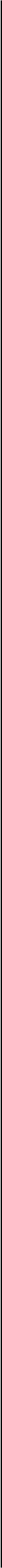 На координацию движений.ориентироваться вКто тише?», «Через ручеек по мостику», «По коридорчику»,пространстве.«Найди свой цвет», «Мы ногами топаем», «Пройди и не сбей»,«Пробеги, не задень», «По ровненькой дорожке».Продолжать развиватьС бегом.С бегом.С бегом.С бегом.С бегом.С бегом.С бегом.С бегом.С бегом.активность детей в играх«Самолеты»,  «Цветные  автомобили»,  «У  медведя  во«Самолеты»,  «Цветные  автомобили»,  «У  медведя  во«Самолеты»,  «Цветные  автомобили»,  «У  медведя  во«Самолеты»,  «Цветные  автомобили»,  «У  медведя  во«Самолеты»,  «Цветные  автомобили»,  «У  медведя  во«Самолеты»,  «Цветные  автомобили»,  «У  медведя  во«Самолеты»,  «Цветные  автомобили»,  «У  медведя  во«Самолеты»,  «Цветные  автомобили»,  «У  медведя  во«Самолеты»,  «Цветные  автомобили»,  «У  медведя  вобору»,бору»,с мячами, скакалками,«Птичка и кошка», «Найди себе пару», «Лошадки», «Позвони в«Птичка и кошка», «Найди себе пару», «Лошадки», «Позвони в«Птичка и кошка», «Найди себе пару», «Лошадки», «Позвони в«Птичка и кошка», «Найди себе пару», «Лошадки», «Позвони в«Птичка и кошка», «Найди себе пару», «Лошадки», «Позвони в«Птичка и кошка», «Найди себе пару», «Лошадки», «Позвони в«Птичка и кошка», «Найди себе пару», «Лошадки», «Позвони в«Птичка и кошка», «Найди себе пару», «Лошадки», «Позвони в«Птичка и кошка», «Найди себе пару», «Лошадки», «Позвони в«Птичка и кошка», «Найди себе пару», «Лошадки», «Позвони в«Птичка и кошка», «Найди себе пару», «Лошадки», «Позвони вобручами и т. д.погремушку», «Бездомный заяц», «Ловишки», «Один - двое»,погремушку», «Бездомный заяц», «Ловишки», «Один - двое»,погремушку», «Бездомный заяц», «Ловишки», «Один - двое»,погремушку», «Бездомный заяц», «Ловишки», «Один - двое»,погремушку», «Бездомный заяц», «Ловишки», «Один - двое»,погремушку», «Бездомный заяц», «Ловишки», «Один - двое»,погремушку», «Бездомный заяц», «Ловишки», «Один - двое»,погремушку», «Бездомный заяц», «Ловишки», «Один - двое»,погремушку», «Бездомный заяц», «Ловишки», «Один - двое»,погремушку», «Бездомный заяц», «Ловишки», «Один - двое»,погремушку», «Бездомный заяц», «Ловишки», «Один - двое»,Развивать быстроту,«Мы веселые ребята».«Мы веселые ребята».«Мы веселые ребята».«Мы веселые ребята».«Мы веселые ребята».«Мы веселые ребята».«Мы веселые ребята».«Мы веселые ребята».«Мы веселые ребята».силу, ловкость,С прыжками.С прыжками.С прыжками.С прыжками.С прыжками.С прыжками.С прыжками.С прыжками.С прыжками.пространственную«Зайцы и волк», «Лиса в курятнике», «Зайка серый умывается»,«Зайцы и волк», «Лиса в курятнике», «Зайка серый умывается»,«Зайцы и волк», «Лиса в курятнике», «Зайка серый умывается»,«Зайцы и волк», «Лиса в курятнике», «Зайка серый умывается»,«Зайцы и волк», «Лиса в курятнике», «Зайка серый умывается»,«Зайцы и волк», «Лиса в курятнике», «Зайка серый умывается»,«Зайцы и волк», «Лиса в курятнике», «Зайка серый умывается»,«Зайцы и волк», «Лиса в курятнике», «Зайка серый умывается»,«Зайцы и волк», «Лиса в курятнике», «Зайка серый умывается»,«Зайцы и волк», «Лиса в курятнике», «Зайка серый умывается»,«Зайцы и волк», «Лиса в курятнике», «Зайка серый умывается»,ориентировку.«Кони», «Лягушки», «Кто лучше прыгает».«Кони», «Лягушки», «Кто лучше прыгает».«Кони», «Лягушки», «Кто лучше прыгает».«Кони», «Лягушки», «Кто лучше прыгает».«Кони», «Лягушки», «Кто лучше прыгает».«Кони», «Лягушки», «Кто лучше прыгает».«Кони», «Лягушки», «Кто лучше прыгает».«Кони», «Лягушки», «Кто лучше прыгает».«Кони», «Лягушки», «Кто лучше прыгает».ВоспитыватьС ползанием и лазаньем.С ползанием и лазаньем.С ползанием и лазаньем.С ползанием и лазаньем.С ползанием и лазаньем.С ползанием и лазаньем.С ползанием и лазаньем.С ползанием и лазаньем.С ползанием и лазаньем.самостоятельность и«Пастух и стадо», «Перелет птиц», «Котята и щенята», «Змея»,«Пастух и стадо», «Перелет птиц», «Котята и щенята», «Змея»,«Пастух и стадо», «Перелет птиц», «Котята и щенята», «Змея»,«Пастух и стадо», «Перелет птиц», «Котята и щенята», «Змея»,«Пастух и стадо», «Перелет птиц», «Котята и щенята», «Змея»,«Пастух и стадо», «Перелет птиц», «Котята и щенята», «Змея»,«Пастух и стадо», «Перелет птиц», «Котята и щенята», «Змея»,«Пастух и стадо», «Перелет птиц», «Котята и щенята», «Змея»,«Пастух и стадо», «Перелет птиц», «Котята и щенята», «Змея»,«Пастух и стадо», «Перелет птиц», «Котята и щенята», «Змея»,«Пастух и стадо», «Перелет птиц», «Котята и щенята», «Змея»,инициативность в«Кролики».«Кролики».«Кролики».«Кролики».«Кролики».«Кролики».«Кролики».«Кролики».«Кролики».организации знакомыхС бросанием и ловлей.С бросанием и ловлей.С бросанием и ловлей.С бросанием и ловлей.С бросанием и ловлей.С бросанием и ловлей.С бросанием и ловлей.С бросанием и ловлей.С бросанием и ловлей.игр.«Подбрось — поймай», «Сбей булаву», «Мяч через«Подбрось — поймай», «Сбей булаву», «Мяч через«Подбрось — поймай», «Сбей булаву», «Мяч через«Подбрось — поймай», «Сбей булаву», «Мяч через«Подбрось — поймай», «Сбей булаву», «Мяч через«Подбрось — поймай», «Сбей булаву», «Мяч через«Подбрось — поймай», «Сбей булаву», «Мяч через«Подбрось — поймай», «Сбей булаву», «Мяч через«Подбрось — поймай», «Сбей булаву», «Мяч черезсетку»,сетку»,Приучать к выполнению«Подбрось выше», «Попади в обруч», «Ловкая пара».«Подбрось выше», «Попади в обруч», «Ловкая пара».«Подбрось выше», «Попади в обруч», «Ловкая пара».«Подбрось выше», «Попади в обруч», «Ловкая пара».«Подбрось выше», «Попади в обруч», «Ловкая пара».«Подбрось выше», «Попади в обруч», «Ловкая пара».«Подбрось выше», «Попади в обруч», «Ловкая пара».«Подбрось выше», «Попади в обруч», «Ловкая пара».«Подбрось выше», «Попади в обруч», «Ловкая пара».действий по сигналу.На ориентировку в пространстве, на внимание.На ориентировку в пространстве, на внимание.На ориентировку в пространстве, на внимание.На ориентировку в пространстве, на внимание.На ориентировку в пространстве, на внимание.На ориентировку в пространстве, на внимание.На ориентировку в пространстве, на внимание.На ориентировку в пространстве, на внимание.На ориентировку в пространстве, на внимание.ушел?»,ушел?»,«Найди, где спрятано», «Найди и промолчи», «Кто«Найди, где спрятано», «Найди и промолчи», «Кто«Найди, где спрятано», «Найди и промолчи», «Кто«Найди, где спрятано», «Найди и промолчи», «Кто«Найди, где спрятано», «Найди и промолчи», «Кто«Найди, где спрятано», «Найди и промолчи», «Кто«Найди, где спрятано», «Найди и промолчи», «Кто«Найди, где спрятано», «Найди и промолчи», «Кто«Найди, где спрятано», «Найди и промолчи», «Ктоушел?»,ушел?»,«Прятки», «Кто сказал “Мяу”», «Веселые снежинки».«Прятки», «Кто сказал “Мяу”», «Веселые снежинки».«Прятки», «Кто сказал “Мяу”», «Веселые снежинки».«Прятки», «Кто сказал “Мяу”», «Веселые снежинки».«Прятки», «Кто сказал “Мяу”», «Веселые снежинки».«Прятки», «Кто сказал “Мяу”», «Веселые снежинки».«Прятки», «Кто сказал “Мяу”», «Веселые снежинки».«Прятки», «Кто сказал “Мяу”», «Веселые снежинки».«Прятки», «Кто сказал “Мяу”», «Веселые снежинки».На координацию движений.На координацию движений.На координацию движений.На координацию движений.На координацию движений.На координацию движений.На координацию движений.На координацию движений.На координацию движений.«Море волнуется раз», «Водяной», «Беги - замри», «Сделай«Море волнуется раз», «Водяной», «Беги - замри», «Сделай«Море волнуется раз», «Водяной», «Беги - замри», «Сделай«Море волнуется раз», «Водяной», «Беги - замри», «Сделай«Море волнуется раз», «Водяной», «Беги - замри», «Сделай«Море волнуется раз», «Водяной», «Беги - замри», «Сделай«Море волнуется раз», «Водяной», «Беги - замри», «Сделай«Море волнуется раз», «Водяной», «Беги - замри», «Сделай«Море волнуется раз», «Водяной», «Беги - замри», «Сделай«Море волнуется раз», «Водяной», «Беги - замри», «Сделай«Море волнуется раз», «Водяной», «Беги - замри», «Сделайфигуру», «Ручеек с платочком», «Ниточка, иголочка», «Найди,фигуру», «Ручеек с платочком», «Ниточка, иголочка», «Найди,фигуру», «Ручеек с платочком», «Ниточка, иголочка», «Найди,фигуру», «Ручеек с платочком», «Ниточка, иголочка», «Найди,фигуру», «Ручеек с платочком», «Ниточка, иголочка», «Найди,фигуру», «Ручеек с платочком», «Ниточка, иголочка», «Найди,фигуру», «Ручеек с платочком», «Ниточка, иголочка», «Найди,фигуру», «Ручеек с платочком», «Ниточка, иголочка», «Найди,фигуру», «Ручеек с платочком», «Ниточка, иголочка», «Найди,фигуру», «Ручеек с платочком», «Ниточка, иголочка», «Найди,фигуру», «Ручеек с платочком», «Ниточка, иголочка», «Найди,где спрятано», «Найди и промолчи».где спрятано», «Найди и промолчи».где спрятано», «Найди и промолчи».где спрятано», «Найди и промолчи».где спрятано», «Найди и промолчи».где спрятано», «Найди и промолчи».где спрятано», «Найди и промолчи».где спрятано», «Найди и промолчи».где спрятано», «Найди и промолчи».Народные игры.Народные игры.Народные игры.Народные игры.Народные игры.Народные игры.Народные игры.Народные игры.Народные игры.«У медведя во бору» и др.«У медведя во бору» и др.«У медведя во бору» и др.«У медведя во бору» и др.«У медведя во бору» и др.«У медведя во бору» и др.«У медведя во бору» и др.«У медведя во бору» и др.«У медведя во бору» и др.5 – 6 лет5 – 6 лет5 – 6 лет5 – 6 лет5 – 6 лет5 – 6 лет5 – 6 лет5 – 6 лет5 – 6 летПродолжать учить детейС бегом.С бегом.С бегом.С бегом.С бегом.С бегом.С бегом.С бегом.С бегом.самостоятельно«Ловишки»,  «Уголки»,  «Парный  бег»,  «Мышеловка»,  «Мы«Ловишки»,  «Уголки»,  «Парный  бег»,  «Мышеловка»,  «Мы«Ловишки»,  «Уголки»,  «Парный  бег»,  «Мышеловка»,  «Мы«Ловишки»,  «Уголки»,  «Парный  бег»,  «Мышеловка»,  «Мы«Ловишки»,  «Уголки»,  «Парный  бег»,  «Мышеловка»,  «Мы«Ловишки»,  «Уголки»,  «Парный  бег»,  «Мышеловка»,  «Мы«Ловишки»,  «Уголки»,  «Парный  бег»,  «Мышеловка»,  «Мы«Ловишки»,  «Уголки»,  «Парный  бег»,  «Мышеловка»,  «Мы«Ловишки»,  «Уголки»,  «Парный  бег»,  «Мышеловка»,  «Мы«Ловишки»,  «Уголки»,  «Парный  бег»,  «Мышеловка»,  «Мы«Ловишки»,  «Уголки»,  «Парный  бег»,  «Мышеловка»,  «Мыорганизовыватьвеселые ребята», «Гуси-лебеди», «Сделай фигуру», «Караси ивеселые ребята», «Гуси-лебеди», «Сделай фигуру», «Караси ивеселые ребята», «Гуси-лебеди», «Сделай фигуру», «Караси ивеселые ребята», «Гуси-лебеди», «Сделай фигуру», «Караси ивеселые ребята», «Гуси-лебеди», «Сделай фигуру», «Караси ивеселые ребята», «Гуси-лебеди», «Сделай фигуру», «Караси ивеселые ребята», «Гуси-лебеди», «Сделай фигуру», «Караси ивеселые ребята», «Гуси-лебеди», «Сделай фигуру», «Караси ивеселые ребята», «Гуси-лебеди», «Сделай фигуру», «Караси ивеселые ребята», «Гуси-лебеди», «Сделай фигуру», «Караси ивеселые ребята», «Гуси-лебеди», «Сделай фигуру», «Караси изнакомые подвижныещука», «Перебежки», «Хитрая лиса», «Встречные перебежки»,щука», «Перебежки», «Хитрая лиса», «Встречные перебежки»,щука», «Перебежки», «Хитрая лиса», «Встречные перебежки»,щука», «Перебежки», «Хитрая лиса», «Встречные перебежки»,щука», «Перебежки», «Хитрая лиса», «Встречные перебежки»,щука», «Перебежки», «Хитрая лиса», «Встречные перебежки»,щука», «Перебежки», «Хитрая лиса», «Встречные перебежки»,щука», «Перебежки», «Хитрая лиса», «Встречные перебежки»,щука», «Перебежки», «Хитрая лиса», «Встречные перебежки»,щука», «Перебежки», «Хитрая лиса», «Встречные перебежки»,щука», «Перебежки», «Хитрая лиса», «Встречные перебежки»,игры, проявляя«Пустое место», «Затейники», «Бездомный заяц».«Пустое место», «Затейники», «Бездомный заяц».«Пустое место», «Затейники», «Бездомный заяц».«Пустое место», «Затейники», «Бездомный заяц».«Пустое место», «Затейники», «Бездомный заяц».«Пустое место», «Затейники», «Бездомный заяц».«Пустое место», «Затейники», «Бездомный заяц».«Пустое место», «Затейники», «Бездомный заяц».«Пустое место», «Затейники», «Бездомный заяц».инициативу иС прыжками.С прыжками.С прыжками.С прыжками.С прыжками.С прыжками.С прыжками.С прыжками.С прыжками.творчество.«Не оставайся на полу», «Кто лучше прыгнет?», «Удочка», «С«Не оставайся на полу», «Кто лучше прыгнет?», «Удочка», «С«Не оставайся на полу», «Кто лучше прыгнет?», «Удочка», «С«Не оставайся на полу», «Кто лучше прыгнет?», «Удочка», «С«Не оставайся на полу», «Кто лучше прыгнет?», «Удочка», «С«Не оставайся на полу», «Кто лучше прыгнет?», «Удочка», «С«Не оставайся на полу», «Кто лучше прыгнет?», «Удочка», «С«Не оставайся на полу», «Кто лучше прыгнет?», «Удочка», «С«Не оставайся на полу», «Кто лучше прыгнет?», «Удочка», «С«Не оставайся на полу», «Кто лучше прыгнет?», «Удочка», «С«Не оставайся на полу», «Кто лучше прыгнет?», «Удочка», «СВоспитывать у детейкочки на кочку», «Кто сделает меньше прыжков?», «Классы».кочки на кочку», «Кто сделает меньше прыжков?», «Классы».кочки на кочку», «Кто сделает меньше прыжков?», «Классы».кочки на кочку», «Кто сделает меньше прыжков?», «Классы».кочки на кочку», «Кто сделает меньше прыжков?», «Классы».кочки на кочку», «Кто сделает меньше прыжков?», «Классы».кочки на кочку», «Кто сделает меньше прыжков?», «Классы».кочки на кочку», «Кто сделает меньше прыжков?», «Классы».кочки на кочку», «Кто сделает меньше прыжков?», «Классы».кочки на кочку», «Кто сделает меньше прыжков?», «Классы».кочки на кочку», «Кто сделает меньше прыжков?», «Классы».стремление участвоватьС лазаньем и ползанием.С лазаньем и ползанием.С лазаньем и ползанием.С лазаньем и ползанием.С лазаньем и ползанием.С лазаньем и ползанием.С лазаньем и ползанием.С лазаньем и ползанием.С лазаньем и ползанием.в играх с элементами«Кто  скорее  доберется  до  флажка?»,  «Медведь  и«Кто  скорее  доберется  до  флажка?»,  «Медведь  и«Кто  скорее  доберется  до  флажка?»,  «Медведь  и«Кто  скорее  доберется  до  флажка?»,  «Медведь  и«Кто  скорее  доберется  до  флажка?»,  «Медведь  и«Кто  скорее  доберется  до  флажка?»,  «Медведь  и«Кто  скорее  доберется  до  флажка?»,  «Медведь  и«Кто  скорее  доберется  до  флажка?»,  «Медведь  и«Кто  скорее  доберется  до  флажка?»,  «Медведь  ипчелы»,пчелы»,соревнования, играх-«Пожарные на ученье».«Пожарные на ученье».«Пожарные на ученье».«Пожарные на ученье».«Пожарные на ученье».«Пожарные на ученье».«Пожарные на ученье».«Пожарные на ученье».«Пожарные на ученье».эстафетах.С метанием и ловлей.С метанием и ловлей.С метанием и ловлей.С метанием и ловлей.С метанием и ловлей.С метанием и ловлей.С метанием и ловлей.С метанием и ловлей.С метанием и ловлей.Учить спортивным«Охотники и зайцы», «Брось флажок», «Попади в обруч», «Сбей«Охотники и зайцы», «Брось флажок», «Попади в обруч», «Сбей«Охотники и зайцы», «Брось флажок», «Попади в обруч», «Сбей«Охотники и зайцы», «Брось флажок», «Попади в обруч», «Сбей«Охотники и зайцы», «Брось флажок», «Попади в обруч», «Сбей«Охотники и зайцы», «Брось флажок», «Попади в обруч», «Сбей«Охотники и зайцы», «Брось флажок», «Попади в обруч», «Сбей«Охотники и зайцы», «Брось флажок», «Попади в обруч», «Сбей«Охотники и зайцы», «Брось флажок», «Попади в обруч», «Сбей«Охотники и зайцы», «Брось флажок», «Попади в обруч», «Сбей«Охотники и зайцы», «Брось флажок», «Попади в обруч», «Сбейиграм и упражнениям.мяч», «Сбей кеглю», «Мяч водящему», «Школа мяча», «Серсо»,мяч», «Сбей кеглю», «Мяч водящему», «Школа мяча», «Серсо»,мяч», «Сбей кеглю», «Мяч водящему», «Школа мяча», «Серсо»,мяч», «Сбей кеглю», «Мяч водящему», «Школа мяча», «Серсо»,мяч», «Сбей кеглю», «Мяч водящему», «Школа мяча», «Серсо»,мяч», «Сбей кеглю», «Мяч водящему», «Школа мяча», «Серсо»,мяч», «Сбей кеглю», «Мяч водящему», «Школа мяча», «Серсо»,мяч», «Сбей кеглю», «Мяч водящему», «Школа мяча», «Серсо»,мяч», «Сбей кеглю», «Мяч водящему», «Школа мяча», «Серсо»,мяч», «Сбей кеглю», «Мяч водящему», «Школа мяча», «Серсо»,мяч», «Сбей кеглю», «Мяч водящему», «Школа мяча», «Серсо»,«Быстро  переложи  мяч»,  «Перебрось  мяч»,  «Догони  мяч»,«Быстро  переложи  мяч»,  «Перебрось  мяч»,  «Догони  мяч»,«Быстро  переложи  мяч»,  «Перебрось  мяч»,  «Догони  мяч»,«Быстро  переложи  мяч»,  «Перебрось  мяч»,  «Догони  мяч»,«Быстро  переложи  мяч»,  «Перебрось  мяч»,  «Догони  мяч»,«Быстро  переложи  мяч»,  «Перебрось  мяч»,  «Догони  мяч»,«Быстро  переложи  мяч»,  «Перебрось  мяч»,  «Догони  мяч»,«Быстро  переложи  мяч»,  «Перебрось  мяч»,  «Догони  мяч»,«Быстро  переложи  мяч»,  «Перебрось  мяч»,  «Догони  мяч»,«Быстро  переложи  мяч»,  «Перебрось  мяч»,  «Догони  мяч»,«Быстро  переложи  мяч»,  «Перебрось  мяч»,  «Догони  мяч»,«Шмель», «Ударь мяч и догони его», «Поймай мяч», «Задержи«Шмель», «Ударь мяч и догони его», «Поймай мяч», «Задержи«Шмель», «Ударь мяч и догони его», «Поймай мяч», «Задержи«Шмель», «Ударь мяч и догони его», «Поймай мяч», «Задержи«Шмель», «Ударь мяч и догони его», «Поймай мяч», «Задержи«Шмель», «Ударь мяч и догони его», «Поймай мяч», «Задержи«Шмель», «Ударь мяч и догони его», «Поймай мяч», «Задержи«Шмель», «Ударь мяч и догони его», «Поймай мяч», «Задержи«Шмель», «Ударь мяч и догони его», «Поймай мяч», «Задержи«Шмель», «Ударь мяч и догони его», «Поймай мяч», «Задержи«Шмель», «Ударь мяч и догони его», «Поймай мяч», «Задержимяч», «Волчок», «Бегом в обручи», «Догони обруч», «Скорее вмяч», «Волчок», «Бегом в обручи», «Догони обруч», «Скорее вмяч», «Волчок», «Бегом в обручи», «Догони обруч», «Скорее вмяч», «Волчок», «Бегом в обручи», «Догони обруч», «Скорее вмяч», «Волчок», «Бегом в обручи», «Догони обруч», «Скорее вмяч», «Волчок», «Бегом в обручи», «Догони обруч», «Скорее вмяч», «Волчок», «Бегом в обручи», «Догони обруч», «Скорее вмяч», «Волчок», «Бегом в обручи», «Догони обруч», «Скорее вмяч», «Волчок», «Бегом в обручи», «Догони обруч», «Скорее вмяч», «Волчок», «Бегом в обручи», «Догони обруч», «Скорее вмяч», «Волчок», «Бегом в обручи», «Догони обруч», «Скорее вобруч», «Юла», «Не потеряй».обруч», «Юла», «Не потеряй».обруч», «Юла», «Не потеряй».обруч», «Юла», «Не потеряй».обруч», «Юла», «Не потеряй».обруч», «Юла», «Не потеряй».обруч», «Юла», «Не потеряй».обруч», «Юла», «Не потеряй».обруч», «Юла», «Не потеряй».На ориентировку в пространстве. «Меняемся местами», «УНа ориентировку в пространстве. «Меняемся местами», «УНа ориентировку в пространстве. «Меняемся местами», «УНа ориентировку в пространстве. «Меняемся местами», «УНа ориентировку в пространстве. «Меняемся местами», «УНа ориентировку в пространстве. «Меняемся местами», «УНа ориентировку в пространстве. «Меняемся местами», «УНа ориентировку в пространстве. «Меняемся местами», «УНа ориентировку в пространстве. «Меняемся местами», «УНа ориентировку в пространстве. «Меняемся местами», «УНа ориентировку в пространстве. «Меняемся местами», «Укого  больше»,  «Змейка»,  «Перенеси  предмет»,  «Не  уроникого  больше»,  «Змейка»,  «Перенеси  предмет»,  «Не  уроникого  больше»,  «Змейка»,  «Перенеси  предмет»,  «Не  уроникого  больше»,  «Змейка»,  «Перенеси  предмет»,  «Не  уроникого  больше»,  «Змейка»,  «Перенеси  предмет»,  «Не  уроникого  больше»,  «Змейка»,  «Перенеси  предмет»,  «Не  уроникого  больше»,  «Змейка»,  «Перенеси  предмет»,  «Не  уроникого  больше»,  «Змейка»,  «Перенеси  предмет»,  «Не  уроникого  больше»,  «Змейка»,  «Перенеси  предмет»,  «Не  уроникого  больше»,  «Змейка»,  «Перенеси  предмет»,  «Не  уроникого  больше»,  «Змейка»,  «Перенеси  предмет»,  «Не  уронишарик», «Стоп - хлоп», «Путаница».шарик», «Стоп - хлоп», «Путаница».шарик», «Стоп - хлоп», «Путаница».шарик», «Стоп - хлоп», «Путаница».шарик», «Стоп - хлоп», «Путаница».шарик», «Стоп - хлоп», «Путаница».шарик», «Стоп - хлоп», «Путаница».шарик», «Стоп - хлоп», «Путаница».шарик», «Стоп - хлоп», «Путаница».Эстафеты.Эстафеты.Эстафеты.Эстафеты.Эстафеты.Эстафеты.Эстафеты.Эстафеты.Эстафеты.«Эстафета парами», «Пронеси мяч, не задев кеглю», «Забрось«Эстафета парами», «Пронеси мяч, не задев кеглю», «Забрось«Эстафета парами», «Пронеси мяч, не задев кеглю», «Забрось«Эстафета парами», «Пронеси мяч, не задев кеглю», «Забрось«Эстафета парами», «Пронеси мяч, не задев кеглю», «Забрось«Эстафета парами», «Пронеси мяч, не задев кеглю», «Забрось«Эстафета парами», «Пронеси мяч, не задев кеглю», «Забрось«Эстафета парами», «Пронеси мяч, не задев кеглю», «Забрось«Эстафета парами», «Пронеси мяч, не задев кеглю», «Забрось«Эстафета парами», «Пронеси мяч, не задев кеглю», «Забрось«Эстафета парами», «Пронеси мяч, не задев кеглю», «Забросьмяч в кольцо», «Дорожка препятствий».мяч в кольцо», «Дорожка препятствий».мяч в кольцо», «Дорожка препятствий».мяч в кольцо», «Дорожка препятствий».мяч в кольцо», «Дорожка препятствий».С элементами соревнования.С элементами соревнования.С элементами соревнования.С элементами соревнования.«Кто скорее пролезет через обруч к флажку?», «Кто быстрее?»,«Кто скорее пролезет через обруч к флажку?», «Кто быстрее?»,«Кто скорее пролезет через обруч к флажку?», «Кто быстрее?»,«Кто скорее пролезет через обруч к флажку?», «Кто быстрее?»,«Кто скорее пролезет через обруч к флажку?», «Кто быстрее?»,«Кто скорее пролезет через обруч к флажку?», «Кто быстрее?»,«Кто скорее пролезет через обруч к флажку?», «Кто быстрее?»,«Кто скорее пролезет через обруч к флажку?», «Кто быстрее?»,«Кто скорее пролезет через обруч к флажку?», «Кто быстрее?»,«Кто скорее пролезет через обруч к флажку?», «Кто быстрее?»,«Кто скорее пролезет через обруч к флажку?», «Кто быстрее?»,«Кто выше?».«Кто выше?».На координацию движений.На координацию движений.На координацию движений.На координацию движений.«Шагай через кочки», «Бегом по горке», «Разойдись - не«Шагай через кочки», «Бегом по горке», «Разойдись - не«Шагай через кочки», «Бегом по горке», «Разойдись - не«Шагай через кочки», «Бегом по горке», «Разойдись - не«Шагай через кочки», «Бегом по горке», «Разойдись - не«Шагай через кочки», «Бегом по горке», «Разойдись - не«Шагай через кочки», «Бегом по горке», «Разойдись - не«Шагай через кочки», «Бегом по горке», «Разойдись - не«Шагай через кочки», «Бегом по горке», «Разойдись - не«Шагай через кочки», «Бегом по горке», «Разойдись - не«Шагай через кочки», «Бегом по горке», «Разойдись - неупади!»,«Жмуркисколокольчиком»,колокольчиком»,колокольчиком»,«Дружные«Дружные«Дружные«Дружныепары»,«Совушка».«Совушка».Народные игры.Народные игры.Гори, гори ясно!» и др.Гори, гори ясно!» и др.Гори, гори ясно!» и др.6 – 7 лет6 – 7 летУчить детейС бегом.использовать«Быстровозьми,быстробыстроположи»,«Перемени«Перемени«Переменипредмет»,предмет»,предмет»,разнообразные«Ловишка,  бери  ленту»,  «Совушка»,  «Чье  звено  скорее«Ловишка,  бери  ленту»,  «Совушка»,  «Чье  звено  скорее«Ловишка,  бери  ленту»,  «Совушка»,  «Чье  звено  скорее«Ловишка,  бери  ленту»,  «Совушка»,  «Чье  звено  скорее«Ловишка,  бери  ленту»,  «Совушка»,  «Чье  звено  скорее«Ловишка,  бери  ленту»,  «Совушка»,  «Чье  звено  скорее«Ловишка,  бери  ленту»,  «Совушка»,  «Чье  звено  скорее«Ловишка,  бери  ленту»,  «Совушка»,  «Чье  звено  скорее«Ловишка,  бери  ленту»,  «Совушка»,  «Чье  звено  скорее«Ловишка,  бери  ленту»,  «Совушка»,  «Чье  звено  скорее«Ловишка,  бери  ленту»,  «Совушка»,  «Чье  звено  скорееподвижные игры (в томсоберется?»,  «Ктособерется?»,  «Ктоскореескореедокатитобручобручдофлажка?»,флажка?»,флажка?»,числе игры с элементами«Жмурки»,  «Два  Мороза»,«Жмурки»,  «Два  Мороза»,«Жмурки»,  «Два  Мороза»,«Жмурки»,  «Два  Мороза»,«Догонисвоюпару»,пару»,«Краски»,«Краски»,«Краски»,соревнования),«Горелки»,  «Мы  веселые  ребята»,  «Мышеловка»,  «Гуси-«Горелки»,  «Мы  веселые  ребята»,  «Мышеловка»,  «Гуси-«Горелки»,  «Мы  веселые  ребята»,  «Мышеловка»,  «Гуси-«Горелки»,  «Мы  веселые  ребята»,  «Мышеловка»,  «Гуси-«Горелки»,  «Мы  веселые  ребята»,  «Мышеловка»,  «Гуси-«Горелки»,  «Мы  веселые  ребята»,  «Мышеловка»,  «Гуси-«Горелки»,  «Мы  веселые  ребята»,  «Мышеловка»,  «Гуси-«Горелки»,  «Мы  веселые  ребята»,  «Мышеловка»,  «Гуси-«Горелки»,  «Мы  веселые  ребята»,  «Мышеловка»,  «Гуси-«Горелки»,  «Мы  веселые  ребята»,  «Мышеловка»,  «Гуси-«Горелки»,  «Мы  веселые  ребята»,  «Мышеловка»,  «Гуси-способствующиелебеди»,«Карасиищуки»,  «Перебежки»,щуки»,  «Перебежки»,щуки»,  «Перебежки»,щуки»,  «Перебежки»,«Хитрая«Хитрая«Хитраялиса»,развитию«Пустое место», «Бездомный заяц», «Кто быстрее до флажка»,«Пустое место», «Бездомный заяц», «Кто быстрее до флажка»,«Пустое место», «Бездомный заяц», «Кто быстрее до флажка»,«Пустое место», «Бездомный заяц», «Кто быстрее до флажка»,«Пустое место», «Бездомный заяц», «Кто быстрее до флажка»,«Пустое место», «Бездомный заяц», «Кто быстрее до флажка»,«Пустое место», «Бездомный заяц», «Кто быстрее до флажка»,«Пустое место», «Бездомный заяц», «Кто быстрее до флажка»,«Пустое место», «Бездомный заяц», «Кто быстрее до флажка»,«Пустое место», «Бездомный заяц», «Кто быстрее до флажка»,«Пустое место», «Бездомный заяц», «Кто быстрее до флажка»,психофизических«Коршун и наседка».«Коршун и наседка».«Коршун и наседка».качеств (ловкость, сила,С прыжками.С прыжками.быстрота, выносливость,«Лягушки и цапля», «Не попадись», «Волк во рву», «Кто лучше«Лягушки и цапля», «Не попадись», «Волк во рву», «Кто лучше«Лягушки и цапля», «Не попадись», «Волк во рву», «Кто лучше«Лягушки и цапля», «Не попадись», «Волк во рву», «Кто лучше«Лягушки и цапля», «Не попадись», «Волк во рву», «Кто лучше«Лягушки и цапля», «Не попадись», «Волк во рву», «Кто лучше«Лягушки и цапля», «Не попадись», «Волк во рву», «Кто лучше«Лягушки и цапля», «Не попадись», «Волк во рву», «Кто лучше«Лягушки и цапля», «Не попадись», «Волк во рву», «Кто лучше«Лягушки и цапля», «Не попадись», «Волк во рву», «Кто лучше«Лягушки и цапля», «Не попадись», «Волк во рву», «Кто лучшегибкость), координациипрыгает», «Не оставайся на полу», «Удочка», «Кто сделаетпрыгает», «Не оставайся на полу», «Удочка», «Кто сделаетпрыгает», «Не оставайся на полу», «Удочка», «Кто сделаетпрыгает», «Не оставайся на полу», «Удочка», «Кто сделаетпрыгает», «Не оставайся на полу», «Удочка», «Кто сделаетпрыгает», «Не оставайся на полу», «Удочка», «Кто сделаетпрыгает», «Не оставайся на полу», «Удочка», «Кто сделаетпрыгает», «Не оставайся на полу», «Удочка», «Кто сделаетпрыгает», «Не оставайся на полу», «Удочка», «Кто сделаетпрыгает», «Не оставайся на полу», «Удочка», «Кто сделаетпрыгает», «Не оставайся на полу», «Удочка», «Кто сделаетдвижений, уменияменьше прыжков», «Классы».меньше прыжков», «Классы».меньше прыжков», «Классы».меньше прыжков», «Классы».меньше прыжков», «Классы».ориентироваться вС метанием и ловлей.С метанием и ловлей.С метанием и ловлей.пространстве;«Кого назвали, тот ловит мяч», «Стоп», «Кто самый меткий?»,«Кого назвали, тот ловит мяч», «Стоп», «Кто самый меткий?»,«Кого назвали, тот ловит мяч», «Стоп», «Кто самый меткий?»,«Кого назвали, тот ловит мяч», «Стоп», «Кто самый меткий?»,«Кого назвали, тот ловит мяч», «Стоп», «Кто самый меткий?»,«Кого назвали, тот ловит мяч», «Стоп», «Кто самый меткий?»,«Кого назвали, тот ловит мяч», «Стоп», «Кто самый меткий?»,«Кого назвали, тот ловит мяч», «Стоп», «Кто самый меткий?»,«Кого назвали, тот ловит мяч», «Стоп», «Кто самый меткий?»,«Кого назвали, тот ловит мяч», «Стоп», «Кто самый меткий?»,«Кого назвали, тот ловит мяч», «Стоп», «Кто самый меткий?»,самостоятельно«Охотники и звери»,«Охотники и звери»,«Охотники и звери»,организовывать«Ловишки  с  мячом»,  «Пожарные  на  учении»,  «Медведи  и«Ловишки  с  мячом»,  «Пожарные  на  учении»,  «Медведи  и«Ловишки  с  мячом»,  «Пожарные  на  учении»,  «Медведи  и«Ловишки  с  мячом»,  «Пожарные  на  учении»,  «Медведи  и«Ловишки  с  мячом»,  «Пожарные  на  учении»,  «Медведи  и«Ловишки  с  мячом»,  «Пожарные  на  учении»,  «Медведи  и«Ловишки  с  мячом»,  «Пожарные  на  учении»,  «Медведи  и«Ловишки  с  мячом»,  «Пожарные  на  учении»,  «Медведи  и«Ловишки  с  мячом»,  «Пожарные  на  учении»,  «Медведи  и«Ловишки  с  мячом»,  «Пожарные  на  учении»,  «Медведи  и«Ловишки  с  мячом»,  «Пожарные  на  учении»,  «Медведи  изнакомые подвижныепчелы», «Попади в мяч», «Сбей кеглю», «Охотники и зайцы»,пчелы», «Попади в мяч», «Сбей кеглю», «Охотники и зайцы»,пчелы», «Попади в мяч», «Сбей кеглю», «Охотники и зайцы»,пчелы», «Попади в мяч», «Сбей кеглю», «Охотники и зайцы»,пчелы», «Попади в мяч», «Сбей кеглю», «Охотники и зайцы»,пчелы», «Попади в мяч», «Сбей кеглю», «Охотники и зайцы»,пчелы», «Попади в мяч», «Сбей кеглю», «Охотники и зайцы»,пчелы», «Попади в мяч», «Сбей кеглю», «Охотники и зайцы»,пчелы», «Попади в мяч», «Сбей кеглю», «Охотники и зайцы»,пчелы», «Попади в мяч», «Сбей кеглю», «Охотники и зайцы»,пчелы», «Попади в мяч», «Сбей кеглю», «Охотники и зайцы»,игры со сверстниками,«Брось до флажка», «Попади в обруч», «Школа мяча», «Серсо»,«Брось до флажка», «Попади в обруч», «Школа мяча», «Серсо»,«Брось до флажка», «Попади в обруч», «Школа мяча», «Серсо»,«Брось до флажка», «Попади в обруч», «Школа мяча», «Серсо»,«Брось до флажка», «Попади в обруч», «Школа мяча», «Серсо»,«Брось до флажка», «Попади в обруч», «Школа мяча», «Серсо»,«Брось до флажка», «Попади в обруч», «Школа мяча», «Серсо»,«Брось до флажка», «Попади в обруч», «Школа мяча», «Серсо»,«Брось до флажка», «Попади в обруч», «Школа мяча», «Серсо»,«Брось до флажка», «Попади в обруч», «Школа мяча», «Серсо»,«Брось до флажка», «Попади в обруч», «Школа мяча», «Серсо»,справедливо оценивать«Мяч водящему», «Быстрее вверх».«Мяч водящему», «Быстрее вверх».«Мяч водящему», «Быстрее вверх».«Мяч водящему», «Быстрее вверх».«Мяч водящему», «Быстрее вверх».свои результаты иС ползанием и лазаньем.С ползанием и лазаньем.С ползанием и лазаньем.С ползанием и лазаньем.результаты товарищей.«Перелетптиц»,  «Ловляптиц»,  «Ловляптиц»,  «Ловляобезьян»,«Незаденьзаденьверевку»,веревку»,веревку»,Учить придумывать«Пролезь в обруч», «Не задень».«Пролезь в обруч», «Не задень».«Пролезь в обруч», «Не задень».«Пролезь в обруч», «Не задень».«Пролезь в обруч», «Не задень».варианты игр,На ориентировку в пространстве. «Меняемся местами», «УНа ориентировку в пространстве. «Меняемся местами», «УНа ориентировку в пространстве. «Меняемся местами», «УНа ориентировку в пространстве. «Меняемся местами», «УНа ориентировку в пространстве. «Меняемся местами», «УНа ориентировку в пространстве. «Меняемся местами», «УНа ориентировку в пространстве. «Меняемся местами», «УНа ориентировку в пространстве. «Меняемся местами», «УНа ориентировку в пространстве. «Меняемся местами», «УНа ориентировку в пространстве. «Меняемся местами», «УНа ориентировку в пространстве. «Меняемся местами», «Укомбинироватького  больше»,  «Змейка»,  «Перенеси  предмет»,  «Не  уроникого  больше»,  «Змейка»,  «Перенеси  предмет»,  «Не  уроникого  больше»,  «Змейка»,  «Перенеси  предмет»,  «Не  уроникого  больше»,  «Змейка»,  «Перенеси  предмет»,  «Не  уроникого  больше»,  «Змейка»,  «Перенеси  предмет»,  «Не  уроникого  больше»,  «Змейка»,  «Перенеси  предмет»,  «Не  уроникого  больше»,  «Змейка»,  «Перенеси  предмет»,  «Не  уроникого  больше»,  «Змейка»,  «Перенеси  предмет»,  «Не  уроникого  больше»,  «Змейка»,  «Перенеси  предмет»,  «Не  уроникого  больше»,  «Змейка»,  «Перенеси  предмет»,  «Не  уроникого  больше»,  «Змейка»,  «Перенеси  предмет»,  «Не  уронидвижения, проявляяшарик», «Стоп - хлоп», «Путаница».шарик», «Стоп - хлоп», «Путаница».шарик», «Стоп - хлоп», «Путаница».шарик», «Стоп - хлоп», «Путаница».шарик», «Стоп - хлоп», «Путаница».творческие способности.Эстафеты.Эстафеты.Развивать интерес к«Веселые соревнования», «Дорожка препятствий».«Веселые соревнования», «Дорожка препятствий».«Веселые соревнования», «Дорожка препятствий».«Веселые соревнования», «Дорожка препятствий».«Веселые соревнования», «Дорожка препятствий».«Веселые соревнования», «Дорожка препятствий».«Веселые соревнования», «Дорожка препятствий».«Веселые соревнования», «Дорожка препятствий».спортивным играм иС элементами соревнования.С элементами соревнования.С элементами соревнования.С элементами соревнования.упражнениям (городки,«Кто  скорее  добежит  через  препятствия  к  флажку?»,  «Чья«Кто  скорее  добежит  через  препятствия  к  флажку?»,  «Чья«Кто  скорее  добежит  через  препятствия  к  флажку?»,  «Чья«Кто  скорее  добежит  через  препятствия  к  флажку?»,  «Чья«Кто  скорее  добежит  через  препятствия  к  флажку?»,  «Чья«Кто  скорее  добежит  через  препятствия  к  флажку?»,  «Чья«Кто  скорее  добежит  через  препятствия  к  флажку?»,  «Чья«Кто  скорее  добежит  через  препятствия  к  флажку?»,  «Чья«Кто  скорее  добежит  через  препятствия  к  флажку?»,  «Чья«Кто  скорее  добежит  через  препятствия  к  флажку?»,  «Чья«Кто  скорее  добежит  через  препятствия  к  флажку?»,  «Чьябадминтон, баскетбол,команда забросит в корзину больше мячей?».команда забросит в корзину больше мячей?».команда забросит в корзину больше мячей?».команда забросит в корзину больше мячей?».команда забросит в корзину больше мячей?».команда забросит в корзину больше мячей?».настольный теннис,На координацию движений.На координацию движений.На координацию движений.На координацию движений.хоккей, футбол).«Шагай  через  кочки»,  «Бегом  по  горке»,  «Разойдись  -  не«Шагай  через  кочки»,  «Бегом  по  горке»,  «Разойдись  -  не«Шагай  через  кочки»,  «Бегом  по  горке»,  «Разойдись  -  не«Шагай  через  кочки»,  «Бегом  по  горке»,  «Разойдись  -  не«Шагай  через  кочки»,  «Бегом  по  горке»,  «Разойдись  -  не«Шагай  через  кочки»,  «Бегом  по  горке»,  «Разойдись  -  не«Шагай  через  кочки»,  «Бегом  по  горке»,  «Разойдись  -  не«Шагай  через  кочки»,  «Бегом  по  горке»,  «Разойдись  -  не«Шагай  через  кочки»,  «Бегом  по  горке»,  «Разойдись  -  не«Шагай  через  кочки»,  «Бегом  по  горке»,  «Разойдись  -  не«Шагай  через  кочки»,  «Бегом  по  горке»,  «Разойдись  -  неупади!»,«Жмуркисколокольчиком»,колокольчиком»,колокольчиком»,«Дружные«Дружные«Дружные«Дружныепары»,«Совушка».«Совушка».Народные игры.Народные игры.«Гори, гори ясно!», лапта.«Гори, гори ясно!», лапта.«Гори, гори ясно!», лапта.«Гори, гори ясно!», лапта.РазделОздоровительные мероприятияВремя проведенияОтветственныйПрием детей в группе с обязательнымЕжедневновоспитателиосмотром, термометрией и выявлений жалобмладшая подгруппаРодителей (лиц их заменяющих).Прием детей на воздухе (в теплое время года),Ежедневно подгруппывоспитателив группе (в холодное время года).дошкольногоПрофивозрастаПрофиПроведение антропометрических изменений2 раза в годмед.сестраФаП (по договору)лакти(рост, вес).все группыческаяСанитарно-просветительская работа сПо плану работы своспитателиработародителями.семьеймед.сестраФаП (по договоруЛетняя оздоровительная работа.августподгруппыдошкольноговоспитатели мед.сестраФаП (по договорувозрастаКомплексный осмотр врачами-специалистамиМайдетей подготовительной группы.подготовительныемед.сестраФаП (по договорук школе группыОсмотр детей на педикулез.1 раз в 10 днеймед.сестраСоблюдение адаптационного периода приСентябрьвоспитателиПротиприеме детей раннего возраста в МДОУ. младшая подгруппаПротиКварцевание группового помещения.Ежедневно повоспитателивоэпидграфикум.воспитательемичесВитаминизация третьего блюда (витамин «С»).ЕжедневнокаяповарработаФитонциды (использование в питанииОктябрь, апрельвоспитателинародных средств):поварлуковый салат во время обеда;борщ с чесноком;лимоны с сахаром.санитНаблюдение за личной гигиеной детей,Ежедневновоспитателисанитсостоянием их белья, одежды, обуви.арно-гигиенНаличие аптечки в группе, ее пополнениеВ течение года.мед.сестраическамедикаментами, перевязочным материалом.яСоблюдение температурного режима.Ежедневномед.сестраработазаведующийОздороОрганизация воздушно-температурногоЕжедневновоспитателивительрежима:м.воспитательнаясквозное проветривание;работаодностороннее проветривание.работаОбеспечение естественного и искусственногоЕжедневновоспитателиосвещения в групповом помещении.м.воспитательУтренняя гимнастика с дыхательными иЕжедневновоспитателикорригирующими упражнениями для осанки ипрофилактики плоскостопия.Подвижная игра (различной двигательнойЕжедневновоспитателиактивности).Динамические паузы:Ежедневно вовоспитателифизминутка;время обучающихгимнастика для глаз;занятийпальчиковая гимнастика.все подгруппыПрогулка на свежем воздухе.Ежедневновоспитателивсе подгруппыФизкультурное занятие2 раза в неделю(в максимально облегченной одежде).все подгруппывоспитателиФизкультурное занятие на воздухе.Сентябрь-декабрь1 раз в неделювоспитатели2 младшие исредние подгруппыКатание на лыжах.Январь-март1 раз в неделюстаршие иподготовительныек школе подгруппыКорригирующая гимнастикаСентябрь-декабрь(комплекс корригирующих упражнений для1 раз в неделюосанки и профилактики плоскостопия) встаршие ивоспитателиспортивном зале.подготовительныек школе подгруппыЯнварь-март1 раз в неделю2 младшие исредние подгруппыСпортивное развлечение.1 раз в месяцвоспитателивсе подгруппыСпортивный праздник.2 раза в годвоспитателиДень Здоровья.ОктябрьвоспитателиСказкотерапия.Ежедневновоспитателиперед сномСон.ЕжедневновоспитателиПостепенный подъем, ходьба поЕжедневновоспитателикорригирующей тропе с элементамипосле дневногопрофилактики плоскостопия,снаобщеразвивающие упражнения.Гигиенические процедуры:Ежедневновоспитателиумывание лица, рук до локтя водой прохладнойтемпературы;рациональное сочетание температуры воздухаи одежды ребенка (в группе, на прогулке).Кратковременное босохождениеЕжедневновоспитатели(из групповой в спальню).Сбалансированное и разнообразное питание,ЕжедневноЗаведующийвоспитателиобеспечение питьевого режима, в теплое время– дополнительное питье.Привитие гигиенических навыков детям,Ежедневновоспитателивоспитание здорового образа жизни(пользование расческой, носовым платком ит.п.).Хронометраж физкультурных занятий сВ течение годавоспитателиопределением физиологической кривой итренирующего эффекта.Участие родителей в жизни ДООФормы участияПериодичность сотрудничестваВ проведении мониторинговых исследованийАнкетирование.3—4 раза в год.В проведении мониторинговых исследованийСоциологический опрос. Интервьюирование. По мере необходимости. 1 раз в кварталВ создании условийУчастие в субботниках по благоустройству территории.Помощь в создании предметно-развивающей среды.2 раза в год. Постоянно. В управлении ДОУУчастие в работе родительского комитета, Советах МДОУ, Советах педагоговПо плануВ просветительской деятельности, направленной на повышение педагогической культуры, расширение информационного поля родителейНаглядная информация (стенды, папки-передвижки, семейные и групповые фотоальбомы, фоторепортажи «Из жизни группы», «Копилка добрых дел», «Мы благодарим», памятки). Создание странички на сайте ДОУ.Консультации, семинары, семинары-практикумы, конференции. Распространение опыта семейного воспитания. Родительские собрания. 1 раз в квартал.Обновление постоянно. 1 раз в месяц.По годовому плану.1 раз в квартал. 1 раз в кварталВ воспитательно-образовательном процессе, направленном на установление сотрудничества и партнерских отношений с целью вовлечения родителей в единое образовательное пространствоДни открытых дверей. Дни здоровья. Недели творчества. Совместные праздники, развлечения. Встречи с интересными людьми2 раза в год.1 раз в квартал.2 раза в год. По плануВ воспитательно-образовательном процессе, направленном на установление сотрудничества и партнерских отношений с целью вовлечения родителей в единое образовательное пространство«Семейный клуб»Участие в творческих выставках,  смотрах-конкурсах.По плану (1 раз в квартал).Постоянно погодовому плану.В воспитательно-образовательном процессе, направленном на установление сотрудничества и партнерских отношений с целью вовлечения родителей в единое образовательное пространствоМероприятия с родителями в рамках проектной деятельности.2—3 раза в год.НаправлениеНаименование общественных организаций, учрежденийФормы сотрудничестваПериодичностьОбразованиеАКИПКРОКурсы  повышения квалификации, По плану ДОУ, АКИПКРООбразованиеМОУ Малошелковниковская средняя школапосещение уроков и занятий, семинары, практикумы, консультации для воспитателей и родителей, беседы, экскурсии для воспитанников, дни открытых дверей, совместные выставки, развлечения.По плану преемственности МОУ иДОУОбразованиеДошкольные учреждения  районаПроведение методических объединений, консультации, методические встречи, обмен опытомПо плану РМОМедицинаЦРБ «Егорьевскаяцентральная больница»-проведение медицинского обследования;-связь медицинских работников по вопросам заболеваемости и профилактики (консультирование)1 раз в годПо мере необходимостиМедицинаФаП «Аптека»- приобретение лекарств-экскурсии с детьми1 раз в кварталМедицинаБезопасностьПожарная частьЭкскурсии, встречи с работниками пожарной части, конкурсы по ППБ, консультации, инструктажи.По плануБезопасностьГИББДПроведение бесед с детьми по правилам  дорожного движения, участие в выставках, смотрах-конкурсахПо плануИнформационностьГазета «Колос»Публикации в газете, сайт ДОУПо мере необходимостиИнформационностьСМИ( федеральный уровень)Электронные педагогические издания: написание статей  из опыта работы, публикация методических разработок  педагоговПо мере необходимостиМатериально-техническое обеспечение и оснащенность образовательного процесса.Соответствие здания, территории и оборудования ДОУ требованиям безопасностиМатериально-техническое обеспечение и оснащенность образовательного процесса.Соответствие здания, территории и оборудования ДОУ требованиям безопасностиНаличие автоматической системы пожарной сигнализации,   её работоспособностьАвтоматическая пожарная система имеется в надлежащем состоянии. Организация охраны и пропускного режимаВ учреждении установлена тревожная кнопка, пропускной режим осуществляется дежурным младшим воспитателемНаличие списков телефонов, обеспечивающих безопасностьСписки телефонов в наличии имеются в кабинете администрации и   на    2 этаже зданияНаличие поэтажных планов эвакуацииИмеется  эвакуационный план на каждом этаже здания. Наличие и состояние пожарных
(эвакуационных) выходовПожарные (эвакуационные) выходы в хорошем состоянии, соответствуют требованиям ПБСостояние территории, наличие огражденияТерритория в удовлетворительном состоянии. Территория ограждена по периметру забором.Наличие ответственных лиц за обеспечение пожарной безопасностиОтветственный по пожарной безопасности  и ответственный  за электрохозяйство утвержден приказом заведующего.Наличие ответственных лиц за обеспечение охраны трудаОтветственный по охране труда утвержден приказом заведующего.Наличие ответственных лиц за обеспечение безопасности образовательного процесса  Воспитатели  группы,  музыкальный руководительПомещения для занятий и проектов, обеспечивающие образование детей  через игру, общение, познавательно-исследовательскую деятельность и другие формы активности ребенка с участием взрослых и других детейПомещения для занятий и проектов, обеспечивающие образование детей  через игру, общение, познавательно-исследовательскую деятельность и другие формы активности ребенка с участием взрослых и других детейПеречень  помещений ДОУ, функциональное использование                      ОснащениеГруппвая комнатаОбразовательная деятельность, осуществляемая в процессе организации различных видов детской деятельности.Самостоятельная деятельность детей.Образовательная деятельность, осуществляемая в ходе режимных моментов.Удовлетворение потребности детей в самовыражении.Индивидуальная работа.Детская мебель: столы, стульяСюжетно-ролевые игры: в соответствии с возрастом детей (условно):  «Дом», «Магазин», «Больница», «Парикмахерская», «Мастерская» и др.Центр искусства и творчества:цветные  карандаши, восковые  мелки, писчая  бумага, краски, гуашь, кисти для  рисования, пластилин, трафареты, раскраски.Дополнительный  материал: листья, обрезки  бумаги, кусочки  дерева, кусочки  поролона, лоскутки  ткани, палочки и  др.Центр книги:литературный  стенд с оформлением  (портрет писателя, иллюстрации к произведениям),детская   художественная  литература в соответствии с возрастом детейЦентр дорожной безопасности:дидактические, настольные  игры  по  профилактике  ДДТТ, макет  перекрестка, дорожные  знаки,литература  о  правилах  дорожного  движенияЦентр театра:Ширма, разные  виды   театра  (би-ба-бо,  теневой,  настольный,  ролевой  и др.), костюмы  для  игр, маскиЦентр экологии и экспериментирования:комнатные растения в соответствии с возрастными рекомендациями, стенд  со  сменяющимся  материалом  на  экологическую  тематику литература   природоведческого  содержания, муляжи фруктов,  овощей; дикие и домашние животные, инвентарь   для  трудовой  деятельности: лейки, пульверизатор, фартуки, совочки, посуда  для  выращивания  рассады  и  др., природный   и  бросовый  материал. Игровой центр: куклы, постельные  принадлежности,посуда: столовая, чайная кухонная; сумочки;Дидактические  игры, настольно-печатные  игры.Центр музыкального развития:Музыкальные   инструменты Предметные картинки «Музыкальные  инструменты» Музыкально-дидактические  игрыЦентр патриотического воспитания:Иллюстрации, фотографии, альбомы,  художественная  литература, детская карта мира Центр физкультуры и оздоровления:Оборудование  для ходьбы, бега, равновесия Для прыжков Для катания, бросания, ловли (обруч  большой, мяч для мини-баскетбола, мешочек  с грузом  большой, малый, кегли, кольцеброс Для ползания и лазания Для общеразвивающих  упражнений (мяч  средний, гантели детские, палка гимнастическая, лента   короткая)Атрибуты  к  подвижным  и спортивным  играмИгрушки, игры, пособия в соответствии возрастными особенностями детей.    Мебель, согласно росту детей.      В буфетных установлены двойные мойки, сушилки для посуды, хозяйственный шкаф.  Паласы. Шкафы для уборочного инвентаря.Подборки методической литературы, дидактических разработокДиагностический материалПерспективные и календарные планы,  табеля посещаемости и другая документацияСпальное помещениеДневной сонОбразовательная деятельность,осуществляемая в ходе режимных моментовГимнастика пробуждения после снаИгровая деятельностьЭмоциональная разгрузкаВ спальнях установлены одноярусные кровати.Оборудование для пробежек босиком по неровным поверхностям, сенсорные дорожки.Подборка аудиокассет и дисков с записями колыбельных песен, русских сказок, потешек, музыкальных произведений, звуков природы.Приемная группыОбразовательная деятельность, осуществляемая в ходе режимных моментовЭмоциональная разгрузкаИнформационно-просветительская работа с родителямиКонсультативная работа с родителямиВ раздевалке установлены индивидуальные шкафчики, выставки для детских творческих работ,  стенды с информацией для родителей: папки-передвижки для родителей, выставки детского творчества, «Корзина забытых вещей», выносной материал для прогулок                                     Буфетная  группыорганизация приема пищи воспитанниками, питьевой режимводонагреватель,  шкафы для хранения посуды,Раковины для мытья посуды, посуда для приема пищи по количеству детейУмывальная комнатаОбразовательная деятельность, осуществляемая в ходе режимных моментовГигиенические процедурыЗакаливание водойДетский труд, связанный с водойВ дошкольной группе общий туалет для мальчиков и девочек, разделённый перегородкой. В умывальной комнате отдельные раковины, ванная для мытья ног, шкафчики с ячейками для полотенец на каждого ребенка,  для детей раннего возраста горшки на каждого ребенка. Оборудование и материалы для детского хозяйственно-бытового труда (стирки, мытья) Оборудование для закаливания водой.Физкультурный залСовместная образовательная деятельность по физической культуреУтренняя гимнастикаФизкультурные досугиСпортивные праздники, развлеченияИндивидуальная работа по развитиюосновных видов движенийУдовлетворение потребности детей в самовыраженииЧастичное замещение прогулок в непогоду, мороз: организация двигательной активности детейКонсультативная работа с родителями и воспитателямиСовместные с родителями физкультурные праздники, досуги и развлечения.Спортинвентарь, массажные дорожки, мячи, кегли, скакалки, обручи, кольцебросы, 1 гимнастическая стенка, спортивные стойки для подлезания, дуги, бревно,  спортивные скамейки, ленты, гимнастические палки, канат,  маты.   Нестандартное оборудование: степы, мешочки  с песком, дорожки для коррекции плоскостопия, массажные дорожки, шары для подпрыгивания. Мягкие большие и малые модули.Спортивный игровой инвентарь: кегли, мячи, гантели, скакалки, обручи, кубики. Атрибуты и игрушки для подвижных игр.Оборудование для спортивных игр: баскетбола, волейбола, хоккея, бадминтона.Подборка аудиокассет с комплексамиутренней гимнастики и музыкальными произведениямиПодборка методической литературы и пособий.Музыкальный залСовместная образовательная деятельность по музыкальному воспитанию, приобщению к музыкальному искусству  и развитию музыкально-художественной деятельностиПраздники, утренники, развлечения, досугиУтренняя гимнастикаИнтегрированные занятия  по синтезу искусствКружковая работа: вокальная,  танцевальная.Индивидуальная работа по развитию творческих способностейУдовлетворение потребности детей в самовыраженииЧастичное замещение прогулок в непогоду, мороз: организация двигательной активности, художественно-творческой деятельности детейМузыкотерапияМетодические мероприятия с педагогамиКонсультативная работа с родителями и воспитателямиСовместные с родителями праздники, досуги и развлеченияРодительские собрания, концерты и другие мероприятия для родителейПианиноМузыкальный центр, DVD-плеер Детские музыкальные инструменты: ударные, металлофоны, шумовой оркестрЗеркалаТеатральный занавесДекорации, бутафорияРазличные виды театровШирмыИгрушки, атрибуты, наглядные пособиястулья для детейПодборки аудио- и видеокассет, дисков с музыкальными произведениямиБиблиотека методической литературы и пособий, сборники нот.Методический кабинет+Кабинет заведующегоОрганизация консультаций, семинаров, практикумов,  педагогических советовУдовлетворение информационных, учебно-методических, образовательных потребностей педагоговОрганизация нормативно-правового обеспеченияОрганизация деятельности творческих группСамообразование педагоговПодготовка педагогов к выступлениям разного уровняВыставки педагогической литературы, методических разработок и материаловИндивидуальная работа с педагогами, консультации, оказание помощи, обучениеОсуществление электронного документооборотаРазработка необходимой документации: планов, положений, проектов, программ и т.п.Создание мультимедийных презентаций, слайд-программ, видеофильмовРедакционно-издательская деятельность: подготовка статей к публикациям в СМИАналитическая деятельностьИзучение и обобщение передового педагогического опытаОбработка и хранение различных документов (архив)Консультативная работа с родителямиБиблиотека педагогической, психологической, методической литературыБиблиотека периодических изданийБиблиотека детской литературыАвторские программы и технологииКартотеки игр, комплексов утренней гимнастики и гимнастики после сна, прогулок, малых фольклорных формНормативно-правовая документацияГодовые планы воспитательно-образовательной деятельности с детьми и методической работы с педагогамиУчебный планРасписания образовательной  деятельности с детьми, дополнительного образования (кружковой работы), циклограммы совместной деятельностиОтчеты, аналитические материалыОбобщенный опыт работы педагоговПортфолио педагоговФотоальбомы о жизни ДОУМатериалы консультаций, семинаров, практикумов, педагогических советовПротоколы заседаний Совета педагогов,Материалы конкурсовКопии аттестационных листов, дипломов об образовании, свидетельств о повышении квалификации педагоговСтенд «Работа с родителями»Стенд «Подготовка к педсовету», «План работы на месяц»Пособия для образовательной деятельности с детьми: компьютер, принтер,фотоаппаратМедицинский блок (медицинский кабинет находится на 1 этаже в помещении ФаПа))Профилактическая оздоровительная работа с детьмиОказание первой медицинской помощиМедицинские осмотры детейАнтропометрические измеренияМониторинг заболеваемостиПрием медсестрыСоставление менюХранение документов (архив)Консультативная работа с сотрудниками и родителями Картотека, медицинская документация, ростомер, медицинские весы, аптечка со средствами неотложной помощи, тонометр,  термометры, медицинский шкаф с лекарственными препаратами и перевязочными материалами, стол, стул, кушетка.Медицинские карты детейСанитарные книжки сотрудниковЖурналы документовПодборка литературы по организации питания в детском саду, составлению менюДесятидневное менюПодборка медицинской литературы, современных методических разработокКоридор:Ознакомительная, информационная, просветительская работа с родителямиОбразовательная деятельность с детьмиИнформационная, профилактическая работа с сотрудникамиСтенды:для вас родители (правила приема в ОО, приказы о зачислении и отчислении воспитанников в ОО),уголок безопасности дорожного движенияпожарная безопасность,  охрана труда,информация для сотрудников,действие персонала в случаях ЧС, угрозы терроризма,охрана жизни и здоровья,схемы эвакуации,  Объявления.Другие помещения ДОУ:ПищеблокПриготовление пищи для детейОбразовательная деятельность по образовательным областям «Социально-коммуникативное развитие», «Познавательное развитие», «Речевое развитие»Просветительная работа с родителями.Электрические плиты, жарочный шкаф, холодильники, посуда, разделочные столы,  технологические карты приготовления блюд, меню и др.ПостирочнаяСтирка белья, униформы для сотрудниковОбразовательная деятельность по образовательным областям «Социально-коммуникативное развитие», «Познавательное развитие», «Речевое развитие» машина - автомат,  гладильная доска,  электрический утюг, моечная ванна, шкаф для хранения бельяОбъекты территории,функциональное использованиеОснащениеУчастки группыОбразовательная деятельность, осуществляемая в процессе организации различных видов детской деятельностиСамостоятельная деятельность детейУдовлетворение потребности детей в самовыраженииИндивидуальная работаПесочная игротерапияЗакаливание детей: различные гимнастики, игровой массаж,  игры с водой, босохождение; световоздушные ванныКонсультативная работа с родителямиСовместные прогулки с родителями1 участок  для прогулок,  малые архитектурные формы, беседки, горки, песочницы, скамейки, цветник.Спортивная площадкаОбразовательная деятельность по физической культуре на свежем воздухеСпортивные праздники, досуги и развлеченияСовместная со взрослым и самостоятельная деятельность детей по развитию физических качеств и основных видов движенийУдовлетворение потребности детей в самовыраженииОздоровительные пробежкиИндивидуальная работа с детьмиСовместные мероприятия с родителямиГимнастические стенки, столбики, колеса для равновесия, качели, баскетбольное кольцо, гимнастическое бревно.Зона зеленых насажденийОбразовательная деятельность, осуществляемая в процессе организации различных видов детской деятельностиСовместная деятельность по приобщению воспитанников к природе, формированию основ экологического сознания: беседы, наблюдения за живыми объектами, экологические игрыЭкспериментальная  и опытническая деятельностьПсихологическая разгрузка детей и взрослыхИндивидуальная работа с детьмиРазнообразные зеленые насаждения (деревья и кустарники), газоны, клумбы, цветник.Режимные процессыВторая младшая группа(от 3 до 4 лет)Средняя группа(от 4 до 5 лет)Старшая группа(от 5 до 6 лет)Подготови-тельная к школе группа (от 6 до 7 лет)Прием, осмотр детей, утренняя гимнастика7.30–8.207.30–8.207.30–8.207.30–8.20Подготовка к завтраку, КГН8.20–8.308.20–8.308.20–8.308.20–8.30Завтрак8.30–8.558.30–8.558.30–8.558.30–8.50непосредственно образовательная деятельность, совместная деятельность9.00-9.409.00-9.509.00-10.258.50- 10.25Игры, подготовка к прогулке, прогулка (игры, наблюдения)9.40–12.009.50–12.1010.25–12.2010.25–12.25Подготовка к обеду, обед12.00–13.0012.10–13.0012.20–13.0012.25–13.00Подготовка ко сну,дневной сон13.00–15.0013.00–15.0013.00–15.0013.00-15.00Подъем, воздушные, водные процедуры, игры, оздоровительные мероприятия15.00–15.2015.00–15.2015.00–15.2015.00–15.20Подготовка к полднику, полдник15.30–16.0015.30–16.0015.30–16.0015.30–16.00Занятия, игры, труд, самостоятельная деятельность, индивидуальная работа16.00-17.0016.00-17.0016.00-17.0016.00-17.00Прогулка, игры, уход детей домой17.00-17.3017.00-17.3017.00-17.3017.00-17.30Режимные процессыВторая младшая группа(от 3 до 4 лет)Средняя группа(от 4 до 5 лет)Старшая группа(от 5 до 6 лет)Подготови-тельная к школе группа (от 6 до 7 лет)Прием, осмотр детей, утренняя гимнастика7.30–8.207.30–8.207.30–8.207.30–8.20Подготовка к завтраку, КГН8.20–8.308.20–8.308.20–8.308.20–8.30Завтрак8.30–8.558.30–8.558.30–8.558.30–8.50Игры, подготовка к прогулке, прогулка (игры, наблюдения)9.00–12.009.00–12.109.00–12.209.00–12.25Подготовка к обеду, обед12.00–13.0012.10–13.0012.20–13.0012.25–13.00Подготовка ко сну,дневной сон13.00–15.0013.00–15.0013.00–15.0013.00-15.00Подъем, воздушные, водные процедуры, игры, оздоровительные мероприятия15.00–15.2015.00–15.2015.00–15.2015.00–15.20Подготовка к полднику, полдник15.30–16.0015.30–16.0015.30–16.0015.30–16.00Занятия, игры, труд, самостоятельная деятельность, индивидуальная работа16.00-17.0016.00-17.0016.00-17.0016.00-17.00Прогулка, игры, уход детей домой17.00-17.3017.00-17.3017.00-17.3017.00-17.30                                                             Обязательная часть Программы                                                              Обязательная часть Программы                                                              Обязательная часть Программы                                                              Обязательная часть Программы                                                              Обязательная часть Программы                                                              Обязательная часть Программы                                                              Обязательная часть Программы                                                              Обязательная часть Программы                                                              Обязательная часть Программы                                                              Обязательная часть Программы                                                              Обязательная часть Программы                                                              Обязательная часть Программы                                    Периодичность в неделю                                   Периодичность в неделю                                   Периодичность в неделю                                   Периодичность в неделю                                   Периодичность в неделю                                   Периодичность в неделю                                   Периодичность в неделю                                   Периодичность в неделюБазовый вид деятельностиБазовый вид деятельностиБазовый вид деятельностиБазовый вид деятельности младшая группа младшая группаСредняя группаСредняя группаСтаршая группаСтаршая группаПодготовительная группаПодготовительная группаПознавательное развитиеПознавательное развитиеПознавательное развитиеПознавательное развитие22223333Речевое развитиеРечевое развитиеРечевое развитиеРечевое развитие11112222Физическая культура в помещенииФизическая культура в помещенииФизическая культура в помещенииФизическая культура в помещении22222222Физическая культура на прогулкеФизическая культура на прогулкеФизическая культура на прогулкеФизическая культура на прогулке11111111РисованиеРисованиеРисованиеРисование11112222ЛепкаЛепкаЛепкаЛепка1 раз в 2 недели1 раз в 2 недели1 раз в 2 недели1 раз в 2 недели1 раз в 2 недели1 раз в 2 недели1 раз в 2 недели1 раз в 2 неделиАппликацияАппликацияАппликацияАппликация1 раз в 2 недели1 раз в 2 недели1 раз в 2 недели1 раз в 2 недели1 раз в 2 недели1 раз в 2 недели1 раз в 2 недели1 раз в 2 неделиМузыкаМузыкаМузыкаМузыка22222222Прикладное творчествоПрикладное творчествоПрикладное творчествоПрикладное творчество11В неделю (кол-во)В неделю (кол-во)В неделю (кол-во)В неделю (кол-во)1010101013131414Итого в неделю (час.):Итого в неделю (час.):Итого в неделю (час.):Итого в неделю (час.):2 ч 30 мин2 ч 30 мин3ч 20мин3ч 20мин5ч 255ч 257ч 007ч 00В год (кол-во)В год (кол-во)В год (кол-во)В год (кол-во)360360360360468468504504               2 часть программы, формируемая участниками образовательных отношений               2 часть программы, формируемая участниками образовательных отношений               2 часть программы, формируемая участниками образовательных отношений               2 часть программы, формируемая участниками образовательных отношений               2 часть программы, формируемая участниками образовательных отношений               2 часть программы, формируемая участниками образовательных отношений               2 часть программы, формируемая участниками образовательных отношений               2 часть программы, формируемая участниками образовательных отношений               2 часть программы, формируемая участниками образовательных отношений               2 часть программы, формируемая участниками образовательных отношений               2 часть программы, формируемая участниками образовательных отношений               2 часть программы, формируемая участниками образовательных отношенийРегиональный компонент «Растим патриотов родного края»Региональный компонент «Растим патриотов родного края»Региональный компонент «Растим патриотов родного края»       Реализация регионального компонента будет обеспечиваться    в различных видах деятельности детей от 3 до 7 лет (игра, наблюдения, экскурсии, беседы, включение регионального компонента в НОД, посещение школьного  музея,  ознакомление с писателями, композиторами, художниками Алтайского края, встречи с известными людьми села и т. д.) по всем направлениям образовательных областейВ «Социально - коммуникативном развитии» задачи  направлены на воспитание у детей дошкольного возраста чувства любви и привязанности к малой родине, родному дому, проявлением на этой основе ценностных идеалов, гуманных чувств, нравственных отношений к окружающему миру и сверстникам, на использование знаний о родном крае в игровой  деятельности. В «Познавательном развитии», «Речевом развитии» выделены задачи  педагогической работы по расширению и обогащению ориентировок в окружающем мире, развитию любознательности и познавательной мотивации, способов и средств деятельности через ознакомление с природой, литературой, музыкой, живописью родного края, народной мудростью, приобщению  детей к истории Алтайского края,  формированию представления о традиционной культуре родного края через мир искусства родного края.В качестве основного средства развития языковых и коммуникативных способностей детей рассматривается фольклорное творчество, большое внимание уделяется образности речи, развитию всех компонентов устной речи (лексической стороны, грамматического строя речи, фонематической стороны речи, связной речи). Развитие  речи, мышление, первичное восприятие диалектной речи прослеживается через знакомство с культурой Алтайского  края. В «Художественно-эстетическое развитие» - формирование у ребенка эстетического отношения к миру и его художественное развитие, развитие  художественных способностей и реализация самостоятельной творческой деятельности детей, средствами народного искусства, декоративно-прикладной деятельности.Содержание отражает следующие тематические разделы: «Музыка родного края», «Литература родного края», «Живопись родного края».В направлении «Физическое развитие» определены задачи, содержание и условия педагогической работы, решение которых содействует укреплению здоровья детей, совершенствованию функциональных возможностей детского организма, жизненно важных двигательных навыков,  развитию эмоциональной свободы, физической  выносливости, физических качеств, смекалки, ловкости через традиционные игры и забавы Алтайского края.       Реализация регионального компонента будет обеспечиваться    в различных видах деятельности детей от 3 до 7 лет (игра, наблюдения, экскурсии, беседы, включение регионального компонента в НОД, посещение школьного  музея,  ознакомление с писателями, композиторами, художниками Алтайского края, встречи с известными людьми села и т. д.) по всем направлениям образовательных областейВ «Социально - коммуникативном развитии» задачи  направлены на воспитание у детей дошкольного возраста чувства любви и привязанности к малой родине, родному дому, проявлением на этой основе ценностных идеалов, гуманных чувств, нравственных отношений к окружающему миру и сверстникам, на использование знаний о родном крае в игровой  деятельности. В «Познавательном развитии», «Речевом развитии» выделены задачи  педагогической работы по расширению и обогащению ориентировок в окружающем мире, развитию любознательности и познавательной мотивации, способов и средств деятельности через ознакомление с природой, литературой, музыкой, живописью родного края, народной мудростью, приобщению  детей к истории Алтайского края,  формированию представления о традиционной культуре родного края через мир искусства родного края.В качестве основного средства развития языковых и коммуникативных способностей детей рассматривается фольклорное творчество, большое внимание уделяется образности речи, развитию всех компонентов устной речи (лексической стороны, грамматического строя речи, фонематической стороны речи, связной речи). Развитие  речи, мышление, первичное восприятие диалектной речи прослеживается через знакомство с культурой Алтайского  края. В «Художественно-эстетическое развитие» - формирование у ребенка эстетического отношения к миру и его художественное развитие, развитие  художественных способностей и реализация самостоятельной творческой деятельности детей, средствами народного искусства, декоративно-прикладной деятельности.Содержание отражает следующие тематические разделы: «Музыка родного края», «Литература родного края», «Живопись родного края».В направлении «Физическое развитие» определены задачи, содержание и условия педагогической работы, решение которых содействует укреплению здоровья детей, совершенствованию функциональных возможностей детского организма, жизненно важных двигательных навыков,  развитию эмоциональной свободы, физической  выносливости, физических качеств, смекалки, ловкости через традиционные игры и забавы Алтайского края.       Реализация регионального компонента будет обеспечиваться    в различных видах деятельности детей от 3 до 7 лет (игра, наблюдения, экскурсии, беседы, включение регионального компонента в НОД, посещение школьного  музея,  ознакомление с писателями, композиторами, художниками Алтайского края, встречи с известными людьми села и т. д.) по всем направлениям образовательных областейВ «Социально - коммуникативном развитии» задачи  направлены на воспитание у детей дошкольного возраста чувства любви и привязанности к малой родине, родному дому, проявлением на этой основе ценностных идеалов, гуманных чувств, нравственных отношений к окружающему миру и сверстникам, на использование знаний о родном крае в игровой  деятельности. В «Познавательном развитии», «Речевом развитии» выделены задачи  педагогической работы по расширению и обогащению ориентировок в окружающем мире, развитию любознательности и познавательной мотивации, способов и средств деятельности через ознакомление с природой, литературой, музыкой, живописью родного края, народной мудростью, приобщению  детей к истории Алтайского края,  формированию представления о традиционной культуре родного края через мир искусства родного края.В качестве основного средства развития языковых и коммуникативных способностей детей рассматривается фольклорное творчество, большое внимание уделяется образности речи, развитию всех компонентов устной речи (лексической стороны, грамматического строя речи, фонематической стороны речи, связной речи). Развитие  речи, мышление, первичное восприятие диалектной речи прослеживается через знакомство с культурой Алтайского  края. В «Художественно-эстетическое развитие» - формирование у ребенка эстетического отношения к миру и его художественное развитие, развитие  художественных способностей и реализация самостоятельной творческой деятельности детей, средствами народного искусства, декоративно-прикладной деятельности.Содержание отражает следующие тематические разделы: «Музыка родного края», «Литература родного края», «Живопись родного края».В направлении «Физическое развитие» определены задачи, содержание и условия педагогической работы, решение которых содействует укреплению здоровья детей, совершенствованию функциональных возможностей детского организма, жизненно важных двигательных навыков,  развитию эмоциональной свободы, физической  выносливости, физических качеств, смекалки, ловкости через традиционные игры и забавы Алтайского края.       Реализация регионального компонента будет обеспечиваться    в различных видах деятельности детей от 3 до 7 лет (игра, наблюдения, экскурсии, беседы, включение регионального компонента в НОД, посещение школьного  музея,  ознакомление с писателями, композиторами, художниками Алтайского края, встречи с известными людьми села и т. д.) по всем направлениям образовательных областейВ «Социально - коммуникативном развитии» задачи  направлены на воспитание у детей дошкольного возраста чувства любви и привязанности к малой родине, родному дому, проявлением на этой основе ценностных идеалов, гуманных чувств, нравственных отношений к окружающему миру и сверстникам, на использование знаний о родном крае в игровой  деятельности. В «Познавательном развитии», «Речевом развитии» выделены задачи  педагогической работы по расширению и обогащению ориентировок в окружающем мире, развитию любознательности и познавательной мотивации, способов и средств деятельности через ознакомление с природой, литературой, музыкой, живописью родного края, народной мудростью, приобщению  детей к истории Алтайского края,  формированию представления о традиционной культуре родного края через мир искусства родного края.В качестве основного средства развития языковых и коммуникативных способностей детей рассматривается фольклорное творчество, большое внимание уделяется образности речи, развитию всех компонентов устной речи (лексической стороны, грамматического строя речи, фонематической стороны речи, связной речи). Развитие  речи, мышление, первичное восприятие диалектной речи прослеживается через знакомство с культурой Алтайского  края. В «Художественно-эстетическое развитие» - формирование у ребенка эстетического отношения к миру и его художественное развитие, развитие  художественных способностей и реализация самостоятельной творческой деятельности детей, средствами народного искусства, декоративно-прикладной деятельности.Содержание отражает следующие тематические разделы: «Музыка родного края», «Литература родного края», «Живопись родного края».В направлении «Физическое развитие» определены задачи, содержание и условия педагогической работы, решение которых содействует укреплению здоровья детей, совершенствованию функциональных возможностей детского организма, жизненно важных двигательных навыков,  развитию эмоциональной свободы, физической  выносливости, физических качеств, смекалки, ловкости через традиционные игры и забавы Алтайского края.       Реализация регионального компонента будет обеспечиваться    в различных видах деятельности детей от 3 до 7 лет (игра, наблюдения, экскурсии, беседы, включение регионального компонента в НОД, посещение школьного  музея,  ознакомление с писателями, композиторами, художниками Алтайского края, встречи с известными людьми села и т. д.) по всем направлениям образовательных областейВ «Социально - коммуникативном развитии» задачи  направлены на воспитание у детей дошкольного возраста чувства любви и привязанности к малой родине, родному дому, проявлением на этой основе ценностных идеалов, гуманных чувств, нравственных отношений к окружающему миру и сверстникам, на использование знаний о родном крае в игровой  деятельности. В «Познавательном развитии», «Речевом развитии» выделены задачи  педагогической работы по расширению и обогащению ориентировок в окружающем мире, развитию любознательности и познавательной мотивации, способов и средств деятельности через ознакомление с природой, литературой, музыкой, живописью родного края, народной мудростью, приобщению  детей к истории Алтайского края,  формированию представления о традиционной культуре родного края через мир искусства родного края.В качестве основного средства развития языковых и коммуникативных способностей детей рассматривается фольклорное творчество, большое внимание уделяется образности речи, развитию всех компонентов устной речи (лексической стороны, грамматического строя речи, фонематической стороны речи, связной речи). Развитие  речи, мышление, первичное восприятие диалектной речи прослеживается через знакомство с культурой Алтайского  края. В «Художественно-эстетическое развитие» - формирование у ребенка эстетического отношения к миру и его художественное развитие, развитие  художественных способностей и реализация самостоятельной творческой деятельности детей, средствами народного искусства, декоративно-прикладной деятельности.Содержание отражает следующие тематические разделы: «Музыка родного края», «Литература родного края», «Живопись родного края».В направлении «Физическое развитие» определены задачи, содержание и условия педагогической работы, решение которых содействует укреплению здоровья детей, совершенствованию функциональных возможностей детского организма, жизненно важных двигательных навыков,  развитию эмоциональной свободы, физической  выносливости, физических качеств, смекалки, ловкости через традиционные игры и забавы Алтайского края.       Реализация регионального компонента будет обеспечиваться    в различных видах деятельности детей от 3 до 7 лет (игра, наблюдения, экскурсии, беседы, включение регионального компонента в НОД, посещение школьного  музея,  ознакомление с писателями, композиторами, художниками Алтайского края, встречи с известными людьми села и т. д.) по всем направлениям образовательных областейВ «Социально - коммуникативном развитии» задачи  направлены на воспитание у детей дошкольного возраста чувства любви и привязанности к малой родине, родному дому, проявлением на этой основе ценностных идеалов, гуманных чувств, нравственных отношений к окружающему миру и сверстникам, на использование знаний о родном крае в игровой  деятельности. В «Познавательном развитии», «Речевом развитии» выделены задачи  педагогической работы по расширению и обогащению ориентировок в окружающем мире, развитию любознательности и познавательной мотивации, способов и средств деятельности через ознакомление с природой, литературой, музыкой, живописью родного края, народной мудростью, приобщению  детей к истории Алтайского края,  формированию представления о традиционной культуре родного края через мир искусства родного края.В качестве основного средства развития языковых и коммуникативных способностей детей рассматривается фольклорное творчество, большое внимание уделяется образности речи, развитию всех компонентов устной речи (лексической стороны, грамматического строя речи, фонематической стороны речи, связной речи). Развитие  речи, мышление, первичное восприятие диалектной речи прослеживается через знакомство с культурой Алтайского  края. В «Художественно-эстетическое развитие» - формирование у ребенка эстетического отношения к миру и его художественное развитие, развитие  художественных способностей и реализация самостоятельной творческой деятельности детей, средствами народного искусства, декоративно-прикладной деятельности.Содержание отражает следующие тематические разделы: «Музыка родного края», «Литература родного края», «Живопись родного края».В направлении «Физическое развитие» определены задачи, содержание и условия педагогической работы, решение которых содействует укреплению здоровья детей, совершенствованию функциональных возможностей детского организма, жизненно важных двигательных навыков,  развитию эмоциональной свободы, физической  выносливости, физических качеств, смекалки, ловкости через традиционные игры и забавы Алтайского края.       Реализация регионального компонента будет обеспечиваться    в различных видах деятельности детей от 3 до 7 лет (игра, наблюдения, экскурсии, беседы, включение регионального компонента в НОД, посещение школьного  музея,  ознакомление с писателями, композиторами, художниками Алтайского края, встречи с известными людьми села и т. д.) по всем направлениям образовательных областейВ «Социально - коммуникативном развитии» задачи  направлены на воспитание у детей дошкольного возраста чувства любви и привязанности к малой родине, родному дому, проявлением на этой основе ценностных идеалов, гуманных чувств, нравственных отношений к окружающему миру и сверстникам, на использование знаний о родном крае в игровой  деятельности. В «Познавательном развитии», «Речевом развитии» выделены задачи  педагогической работы по расширению и обогащению ориентировок в окружающем мире, развитию любознательности и познавательной мотивации, способов и средств деятельности через ознакомление с природой, литературой, музыкой, живописью родного края, народной мудростью, приобщению  детей к истории Алтайского края,  формированию представления о традиционной культуре родного края через мир искусства родного края.В качестве основного средства развития языковых и коммуникативных способностей детей рассматривается фольклорное творчество, большое внимание уделяется образности речи, развитию всех компонентов устной речи (лексической стороны, грамматического строя речи, фонематической стороны речи, связной речи). Развитие  речи, мышление, первичное восприятие диалектной речи прослеживается через знакомство с культурой Алтайского  края. В «Художественно-эстетическое развитие» - формирование у ребенка эстетического отношения к миру и его художественное развитие, развитие  художественных способностей и реализация самостоятельной творческой деятельности детей, средствами народного искусства, декоративно-прикладной деятельности.Содержание отражает следующие тематические разделы: «Музыка родного края», «Литература родного края», «Живопись родного края».В направлении «Физическое развитие» определены задачи, содержание и условия педагогической работы, решение которых содействует укреплению здоровья детей, совершенствованию функциональных возможностей детского организма, жизненно важных двигательных навыков,  развитию эмоциональной свободы, физической  выносливости, физических качеств, смекалки, ловкости через традиционные игры и забавы Алтайского края.       Реализация регионального компонента будет обеспечиваться    в различных видах деятельности детей от 3 до 7 лет (игра, наблюдения, экскурсии, беседы, включение регионального компонента в НОД, посещение школьного  музея,  ознакомление с писателями, композиторами, художниками Алтайского края, встречи с известными людьми села и т. д.) по всем направлениям образовательных областейВ «Социально - коммуникативном развитии» задачи  направлены на воспитание у детей дошкольного возраста чувства любви и привязанности к малой родине, родному дому, проявлением на этой основе ценностных идеалов, гуманных чувств, нравственных отношений к окружающему миру и сверстникам, на использование знаний о родном крае в игровой  деятельности. В «Познавательном развитии», «Речевом развитии» выделены задачи  педагогической работы по расширению и обогащению ориентировок в окружающем мире, развитию любознательности и познавательной мотивации, способов и средств деятельности через ознакомление с природой, литературой, музыкой, живописью родного края, народной мудростью, приобщению  детей к истории Алтайского края,  формированию представления о традиционной культуре родного края через мир искусства родного края.В качестве основного средства развития языковых и коммуникативных способностей детей рассматривается фольклорное творчество, большое внимание уделяется образности речи, развитию всех компонентов устной речи (лексической стороны, грамматического строя речи, фонематической стороны речи, связной речи). Развитие  речи, мышление, первичное восприятие диалектной речи прослеживается через знакомство с культурой Алтайского  края. В «Художественно-эстетическое развитие» - формирование у ребенка эстетического отношения к миру и его художественное развитие, развитие  художественных способностей и реализация самостоятельной творческой деятельности детей, средствами народного искусства, декоративно-прикладной деятельности.Содержание отражает следующие тематические разделы: «Музыка родного края», «Литература родного края», «Живопись родного края».В направлении «Физическое развитие» определены задачи, содержание и условия педагогической работы, решение которых содействует укреплению здоровья детей, совершенствованию функциональных возможностей детского организма, жизненно важных двигательных навыков,  развитию эмоциональной свободы, физической  выносливости, физических качеств, смекалки, ловкости через традиционные игры и забавы Алтайского края.       Реализация регионального компонента будет обеспечиваться    в различных видах деятельности детей от 3 до 7 лет (игра, наблюдения, экскурсии, беседы, включение регионального компонента в НОД, посещение школьного  музея,  ознакомление с писателями, композиторами, художниками Алтайского края, встречи с известными людьми села и т. д.) по всем направлениям образовательных областейВ «Социально - коммуникативном развитии» задачи  направлены на воспитание у детей дошкольного возраста чувства любви и привязанности к малой родине, родному дому, проявлением на этой основе ценностных идеалов, гуманных чувств, нравственных отношений к окружающему миру и сверстникам, на использование знаний о родном крае в игровой  деятельности. В «Познавательном развитии», «Речевом развитии» выделены задачи  педагогической работы по расширению и обогащению ориентировок в окружающем мире, развитию любознательности и познавательной мотивации, способов и средств деятельности через ознакомление с природой, литературой, музыкой, живописью родного края, народной мудростью, приобщению  детей к истории Алтайского края,  формированию представления о традиционной культуре родного края через мир искусства родного края.В качестве основного средства развития языковых и коммуникативных способностей детей рассматривается фольклорное творчество, большое внимание уделяется образности речи, развитию всех компонентов устной речи (лексической стороны, грамматического строя речи, фонематической стороны речи, связной речи). Развитие  речи, мышление, первичное восприятие диалектной речи прослеживается через знакомство с культурой Алтайского  края. В «Художественно-эстетическое развитие» - формирование у ребенка эстетического отношения к миру и его художественное развитие, развитие  художественных способностей и реализация самостоятельной творческой деятельности детей, средствами народного искусства, декоративно-прикладной деятельности.Содержание отражает следующие тематические разделы: «Музыка родного края», «Литература родного края», «Живопись родного края».В направлении «Физическое развитие» определены задачи, содержание и условия педагогической работы, решение которых содействует укреплению здоровья детей, совершенствованию функциональных возможностей детского организма, жизненно важных двигательных навыков,  развитию эмоциональной свободы, физической  выносливости, физических качеств, смекалки, ловкости через традиционные игры и забавы Алтайского края.Образовательная деятельность в ходе режимных моментовОбразовательная деятельность в ходе режимных моментовОбразовательная деятельность в ходе режимных моментовОбразовательная деятельность в ходе режимных моментовОбразовательная деятельность в ходе режимных моментовОбразовательная деятельность в ходе режимных моментовОбразовательная деятельность в ходе режимных моментовОбразовательная деятельность в ходе режимных моментовОбразовательная деятельность в ходе режимных моментовОбразовательная деятельность в ходе режимных моментовОбразовательная деятельность в ходе режимных моментовОбразовательная деятельность в ходе режимных моментовУтренняя гимнастикаУтренняя гимнастикаЕжедневноЕжедневноЕжедневноЕжедневноЕжедневноЕжедневноЕжедневноЕжедневноЕжедневноЕжедневноКомплексы закаливающих процедурКомплексы закаливающих процедурЕжедневноЕжедневноЕжедневноЕжедневноЕжедневноЕжедневноЕжедневноЕжедневноЕжедневноЕжедневноГигиенические процедурыГигиенические процедурыЕжедневноЕжедневноЕжедневноЕжедневноЕжедневноЕжедневноЕжедневноЕжедневноЕжедневноЕжедневноСитуативные беседы при проведении режимных моментовСитуативные беседы при проведении режимных моментовЕжедневноЕжедневноЕжедневноЕжедневноЕжедневноЕжедневноЕжедневноЕжедневноЕжедневноЕжедневноКонструктивно- модельнаядеятельностьКонструктивно- модельнаядеятельность1 раз в неделю1 раз в неделю1 раз в неделю1 раз в неделю1 раз в неделю1 раз в неделю(чередование1 раз в неделю(чередование1 раз в неделю(чередование1 раз в неделю(чередование1 раз в неделю(чередованиеПрикладное творчествоПрикладное творчество1 раз в неделю(чередование1 раз в неделю(чередование1 раз в неделю(чередование1 раз в неделю(чередование1 раз в неделю(чередованиеЧтение художественной литературыЧтение художественной литературыЕжедневноЕжедневноЕжедневноЕжедневноЕжедневноЕжедневноЕжедневноЕжедневноЕжедневноЕжедневноСказкотерапияСказкотерапияЕжедневноЕжедневноЕжедневноЕжедневноЕжедневноЕжедневноЕжедневноЕжедневноЕжедневноЕжедневноДежурстваДежурстваЕжедневноЕжедневноЕжедневноЕжедневноЕжедневноЕжедневноЕжедневноЕжедневноЕжедневноЕжедневноПрогулкиПрогулкиЕжедневноЕжедневноЕжедневноЕжедневноЕжедневноЕжедневноЕжедневноЕжедневноЕжедневноЕжедневноКультурно-досуговая деятельность:развлечения (спортивное, музыкальное);праздники (тематические, государственные)Культурно-досуговая деятельность:развлечения (спортивное, музыкальное);праздники (тематические, государственные)1 раз в неделюВ течение года1 раз в неделюВ течение года1 раз в неделюВ течение года1 раз в неделюВ течение года1 раз в неделюВ течение года1 раз в неделюВ течение года1 раз в неделюВ течение года1 раз в неделюВ течение года1 раз в неделюВ течение года1 раз в неделюВ течение годаСамостоятельная деятельность детейСамостоятельная деятельность детейСамостоятельная деятельность детейСамостоятельная деятельность детейСамостоятельная деятельность детейСамостоятельная деятельность детейСамостоятельная деятельность детейСамостоятельная деятельность детейСамостоятельная деятельность детейСамостоятельная деятельность детейСамостоятельная деятельность детейСамостоятельная деятельность детейИграЕжедневноЕжедневноЕжедневноЕжедневноЕжедневноЕжедневноЕжедневноЕжедневноЕжедневноЕжедневноЕжедневноСамостоятельная деятельность детей в центрах развитияЕжедневноЕжедневноЕжедневноЕжедневноЕжедневноЕжедневноЕжедневноЕжедневноЕжедневноЕжедневноЕжедневноВзаимодействие с семьейВзаимодействие с семьейВзаимодействие с семьейВзаимодействие с семьейВзаимодействие с семьейВзаимодействие с семьейВзаимодействие с семьейВзаимодействие с семьейВзаимодействие с семьейВзаимодействие с семьейВзаимодействие с семьейВзаимодействие с семьейПланирование работы с родителями1 раз в год (все возрастные группы)Анкетирование, беседы, изучение запросов на образовательные услуги, определение уровня педагогической компетентности родителей, составление социального паспорта.1 раз в год (все возрастные группы)Анкетирование, беседы, изучение запросов на образовательные услуги, определение уровня педагогической компетентности родителей, составление социального паспорта.1 раз в год (все возрастные группы)Анкетирование, беседы, изучение запросов на образовательные услуги, определение уровня педагогической компетентности родителей, составление социального паспорта.1 раз в год (все возрастные группы)Анкетирование, беседы, изучение запросов на образовательные услуги, определение уровня педагогической компетентности родителей, составление социального паспорта.1 раз в год (все возрастные группы)Анкетирование, беседы, изучение запросов на образовательные услуги, определение уровня педагогической компетентности родителей, составление социального паспорта.1 раз в год (все возрастные группы)Анкетирование, беседы, изучение запросов на образовательные услуги, определение уровня педагогической компетентности родителей, составление социального паспорта.1 раз в год (все возрастные группы)Анкетирование, беседы, изучение запросов на образовательные услуги, определение уровня педагогической компетентности родителей, составление социального паспорта.1 раз в год (все возрастные группы)Анкетирование, беседы, изучение запросов на образовательные услуги, определение уровня педагогической компетентности родителей, составление социального паспорта.1 раз в год (все возрастные группы)Анкетирование, беседы, изучение запросов на образовательные услуги, определение уровня педагогической компетентности родителей, составление социального паспорта.1 раз в год (все возрастные группы)Анкетирование, беседы, изучение запросов на образовательные услуги, определение уровня педагогической компетентности родителей, составление социального паспорта.1 раз в год (все возрастные группы)Анкетирование, беседы, изучение запросов на образовательные услуги, определение уровня педагогической компетентности родителей, составление социального паспорта.Совместные мероприятияв течение года (все возрастные группы)Родительские собрания, Дни открытых дверей, родительские конференции, выставки, семинары-практикумы, детские утренники, конкурсы совместного творчества, спортивные праздники и развлечения, открытые занятия для родителей, семейные встречи, телефон доверия, экологические акции и т.п.в течение года (все возрастные группы)Родительские собрания, Дни открытых дверей, родительские конференции, выставки, семинары-практикумы, детские утренники, конкурсы совместного творчества, спортивные праздники и развлечения, открытые занятия для родителей, семейные встречи, телефон доверия, экологические акции и т.п.в течение года (все возрастные группы)Родительские собрания, Дни открытых дверей, родительские конференции, выставки, семинары-практикумы, детские утренники, конкурсы совместного творчества, спортивные праздники и развлечения, открытые занятия для родителей, семейные встречи, телефон доверия, экологические акции и т.п.в течение года (все возрастные группы)Родительские собрания, Дни открытых дверей, родительские конференции, выставки, семинары-практикумы, детские утренники, конкурсы совместного творчества, спортивные праздники и развлечения, открытые занятия для родителей, семейные встречи, телефон доверия, экологические акции и т.п.в течение года (все возрастные группы)Родительские собрания, Дни открытых дверей, родительские конференции, выставки, семинары-практикумы, детские утренники, конкурсы совместного творчества, спортивные праздники и развлечения, открытые занятия для родителей, семейные встречи, телефон доверия, экологические акции и т.п.в течение года (все возрастные группы)Родительские собрания, Дни открытых дверей, родительские конференции, выставки, семинары-практикумы, детские утренники, конкурсы совместного творчества, спортивные праздники и развлечения, открытые занятия для родителей, семейные встречи, телефон доверия, экологические акции и т.п.в течение года (все возрастные группы)Родительские собрания, Дни открытых дверей, родительские конференции, выставки, семинары-практикумы, детские утренники, конкурсы совместного творчества, спортивные праздники и развлечения, открытые занятия для родителей, семейные встречи, телефон доверия, экологические акции и т.п.в течение года (все возрастные группы)Родительские собрания, Дни открытых дверей, родительские конференции, выставки, семинары-практикумы, детские утренники, конкурсы совместного творчества, спортивные праздники и развлечения, открытые занятия для родителей, семейные встречи, телефон доверия, экологические акции и т.п.в течение года (все возрастные группы)Родительские собрания, Дни открытых дверей, родительские конференции, выставки, семинары-практикумы, детские утренники, конкурсы совместного творчества, спортивные праздники и развлечения, открытые занятия для родителей, семейные встречи, телефон доверия, экологические акции и т.п.в течение года (все возрастные группы)Родительские собрания, Дни открытых дверей, родительские конференции, выставки, семинары-практикумы, детские утренники, конкурсы совместного творчества, спортивные праздники и развлечения, открытые занятия для родителей, семейные встречи, телефон доверия, экологические акции и т.п.в течение года (все возрастные группы)Родительские собрания, Дни открытых дверей, родительские конференции, выставки, семинары-практикумы, детские утренники, конкурсы совместного творчества, спортивные праздники и развлечения, открытые занятия для родителей, семейные встречи, телефон доверия, экологические акции и т.п.Наглядная информацияв течение года (все возрастные группы)Тематические стенды с организацией рубрик с учетом заявленных проблем, информационные стенды, газета ДОУ, папкипередвижки, информационные листы, памятки, буклеты, выставка психолого-педагогической литературы, выставка детских работ.в течение года (все возрастные группы)Тематические стенды с организацией рубрик с учетом заявленных проблем, информационные стенды, газета ДОУ, папкипередвижки, информационные листы, памятки, буклеты, выставка психолого-педагогической литературы, выставка детских работ.в течение года (все возрастные группы)Тематические стенды с организацией рубрик с учетом заявленных проблем, информационные стенды, газета ДОУ, папкипередвижки, информационные листы, памятки, буклеты, выставка психолого-педагогической литературы, выставка детских работ.в течение года (все возрастные группы)Тематические стенды с организацией рубрик с учетом заявленных проблем, информационные стенды, газета ДОУ, папкипередвижки, информационные листы, памятки, буклеты, выставка психолого-педагогической литературы, выставка детских работ.в течение года (все возрастные группы)Тематические стенды с организацией рубрик с учетом заявленных проблем, информационные стенды, газета ДОУ, папкипередвижки, информационные листы, памятки, буклеты, выставка психолого-педагогической литературы, выставка детских работ.в течение года (все возрастные группы)Тематические стенды с организацией рубрик с учетом заявленных проблем, информационные стенды, газета ДОУ, папкипередвижки, информационные листы, памятки, буклеты, выставка психолого-педагогической литературы, выставка детских работ.в течение года (все возрастные группы)Тематические стенды с организацией рубрик с учетом заявленных проблем, информационные стенды, газета ДОУ, папкипередвижки, информационные листы, памятки, буклеты, выставка психолого-педагогической литературы, выставка детских работ.в течение года (все возрастные группы)Тематические стенды с организацией рубрик с учетом заявленных проблем, информационные стенды, газета ДОУ, папкипередвижки, информационные листы, памятки, буклеты, выставка психолого-педагогической литературы, выставка детских работ.в течение года (все возрастные группы)Тематические стенды с организацией рубрик с учетом заявленных проблем, информационные стенды, газета ДОУ, папкипередвижки, информационные листы, памятки, буклеты, выставка психолого-педагогической литературы, выставка детских работ.в течение года (все возрастные группы)Тематические стенды с организацией рубрик с учетом заявленных проблем, информационные стенды, газета ДОУ, папкипередвижки, информационные листы, памятки, буклеты, выставка психолого-педагогической литературы, выставка детских работ.в течение года (все возрастные группы)Тематические стенды с организацией рубрик с учетом заявленных проблем, информационные стенды, газета ДОУ, папкипередвижки, информационные листы, памятки, буклеты, выставка психолого-педагогической литературы, выставка детских работ.Индивидуальная работа с родителямив течение года (все возрастные группы)Беседы по результатам мониторинга, индивидуальные консультации по запросу родителей и инициированные воспитателями, обобщение семейного опыта, разработка рекомендаций об особенностях воспитания и обучения ребенка, работа с проблемными семьями, посещение семей на дому.в течение года (все возрастные группы)Беседы по результатам мониторинга, индивидуальные консультации по запросу родителей и инициированные воспитателями, обобщение семейного опыта, разработка рекомендаций об особенностях воспитания и обучения ребенка, работа с проблемными семьями, посещение семей на дому.в течение года (все возрастные группы)Беседы по результатам мониторинга, индивидуальные консультации по запросу родителей и инициированные воспитателями, обобщение семейного опыта, разработка рекомендаций об особенностях воспитания и обучения ребенка, работа с проблемными семьями, посещение семей на дому.в течение года (все возрастные группы)Беседы по результатам мониторинга, индивидуальные консультации по запросу родителей и инициированные воспитателями, обобщение семейного опыта, разработка рекомендаций об особенностях воспитания и обучения ребенка, работа с проблемными семьями, посещение семей на дому.в течение года (все возрастные группы)Беседы по результатам мониторинга, индивидуальные консультации по запросу родителей и инициированные воспитателями, обобщение семейного опыта, разработка рекомендаций об особенностях воспитания и обучения ребенка, работа с проблемными семьями, посещение семей на дому.в течение года (все возрастные группы)Беседы по результатам мониторинга, индивидуальные консультации по запросу родителей и инициированные воспитателями, обобщение семейного опыта, разработка рекомендаций об особенностях воспитания и обучения ребенка, работа с проблемными семьями, посещение семей на дому.в течение года (все возрастные группы)Беседы по результатам мониторинга, индивидуальные консультации по запросу родителей и инициированные воспитателями, обобщение семейного опыта, разработка рекомендаций об особенностях воспитания и обучения ребенка, работа с проблемными семьями, посещение семей на дому.в течение года (все возрастные группы)Беседы по результатам мониторинга, индивидуальные консультации по запросу родителей и инициированные воспитателями, обобщение семейного опыта, разработка рекомендаций об особенностях воспитания и обучения ребенка, работа с проблемными семьями, посещение семей на дому.в течение года (все возрастные группы)Беседы по результатам мониторинга, индивидуальные консультации по запросу родителей и инициированные воспитателями, обобщение семейного опыта, разработка рекомендаций об особенностях воспитания и обучения ребенка, работа с проблемными семьями, посещение семей на дому.в течение года (все возрастные группы)Беседы по результатам мониторинга, индивидуальные консультации по запросу родителей и инициированные воспитателями, обобщение семейного опыта, разработка рекомендаций об особенностях воспитания и обучения ребенка, работа с проблемными семьями, посещение семей на дому.в течение года (все возрастные группы)Беседы по результатам мониторинга, индивидуальные консультации по запросу родителей и инициированные воспитателями, обобщение семейного опыта, разработка рекомендаций об особенностях воспитания и обучения ребенка, работа с проблемными семьями, посещение семей на дому.МесяцТемаСентябрь  (1неделя)Детский сад (все возрастные группы)Сентябрь (2 неделя)Здравствуй осень золотая (все возрастные группы)Сентябрь (3  неделя)Дары садов и огородов (все возрастные группы)Сентябрь  (4 неделя)Дары лесов и полей (все возрастные группы)Октябрь (1 неделя)Растения, деревья (все возрастные группы)Октябрь  (2 неделя)Моя семья, Я человек (все возрастные группы)Октябрь  (3 неделя)Предметы личной гигиены  (все возрастные группы)Октябрь (4 неделя)Профессии  (все возрастные группы)Октябрь  (5 неделя)Домашние животные и птицы (все возрастные группы)Ноябрь (1 неделя)Птицы  (все возрастные группы)Ноябрь  (2 неделя)Дикие животные (все возрастные группы)Ноябрь  (3 неделя)Поздняя осень. Подготовка животных к зиме(все возрастные группы)Ноябрь  (4 неделя)Одежда, обувь, головные уборы (все возрастные группы)Декабрь   (1-2 неделя)Зима-неживая природа (все возрастные группы)Декабрь (3-4 неделя)Новогодние забавы, новогодний праздник(все возрастные группы)Январь (1 неделя)Каникулы(все возрастные группы)Январь (2 неделя)Мебель (все возрастные группы)Январь(3 неделя)Посуда (все возрастные группы)Январь(4 неделя)Виды спорта, спортивный инвентарь(все возрастные группы)Февраль (1 неделя)Наша Родина (все возрастные группы)Февраль (2-3 неделя)Наша армия. Военная техника (все возрастные группы)Февраль (4 неделя)Транспорт (все возрастные группы)Март (1 неделя)Наши мамы(все возрастные группы)Март (2 неделя)Весна (все возрастные группы)Март (3 неделя)Насекомые (все возрастные группы)Март (4 неделя)Игрушки (все возрастные группы)Апрель (1-2 неделя)Знакомство с народной культурой(все возрастные группы)Апрель (3 неделя)Книги (все возрастные группы)Апрель(4 неделя)Комнатные растения (все возрастные группы)Апрель (5 неделя)Временные отрезки(все возрастные группы)Май (1 неделя)День победы(все возрастные группы)Май(2 неделя)Пресмыкающиеся (все возрастные группы)Май(3-4 неделя)Скоро лето(все возрастные группы)Дни неделиМладший дошкольный возраст3-4,5 годаСтарший дошкольный возраст4,5 – 6,5 летПОНЕДЕЛЬНК1.Ознакомление с миром природы (2)Ознакомление с окружающим миром(2)09.00-09.202.Физическая культура в помещении09.40-10.001.Ознакомление с миром природы (2)Ознакомление с окружающим миром(2)09.00-09.302.Физическая культура в помещении09.40-10.103.Рисование10.20.-10.50ВТОРНИК1.Формирование элементарных математических представлений09.00-09.202.Музыка09.40-10.001.Формирование элементарных математических представлений09.00-09.302.Музыка09.40-10.103.Аппликация (2)Лепка(2) 10.20.-10.50СРЕДА1.Развитие речи(2)Художественная литература(2)09.00-09.202.Физическая культура на прогулке09.40-10.101.Развитие речи 09.00-09.302.Физическая культура на прогулке09.40-10.10ЧЕТВЕРГ1Аппликация (2)Лепка(2) 09.00-09.202.Музыка09.40-10.001.Формирование элементарныхматематических представлений (под.гр)09.00-09.302.Музыка09.40-10.103.Прикладное творчество 10.20.-10.50ПЯТНИЦА1.Рисование09.00-09.202.Физическая культура в помещении09.40-10.001.Развитие речи 09.00-09.302.Физическая культура в помещении09.40-10.103.Рисование 10.20.-10.50.10 занятий14 (13) занятийВиды досугаЗадачи3-43-4РазвлеченияПоказывать театрализованные представления. Организовывать прослушивание звукозаписей; просмотр мультфильмов. Проводить развлечения различной тематики (для закрепления и обобщения пройденного материала). Вызывать интерес к новым темам, стремиться к тому, чтобы дети получали удовольствие от увиденного и услышанного во время развлечения.ПраздникиПриобщать детей к праздничной культуре. Отмечать государственные праздники (Новый год, 8 марта).  Содействовать обстановки общей радости, хорошего настроения.Самостоятельная деятельностьПобуждать детей заниматься изобразительной деятельностью, рассматривать иллюстрации в книгах, играть в разнообразные игры; разыгрывать с помощью воспитателя знакомые сказки, обыгрывать народные песенки, потешки.  Поддерживать желание детей петь, танцевать, играть с музыкальными игрушками. Создавать соответствующую среду для успешного осуществления самостоятельной деятельности детей.4-54-5РазвлеченияВовлекать детей в процесс подготовки разных видов развлечений; формировать желание участвовать в кукольном спектакле, музыкальных и литературных концертах; спортивных играх и т. д.  Осуществлять патриотическое и нравственное воспитание.  Приобщать к художественной культуре. Развивать умение и желание заниматься интересным творческим делом (рисовать, лепить и т. д.).ПраздникиПриобщать детей к праздничной культуре русского народа. Развивать желание принимать участие в праздниках.  Формировать чувство сопричастности к событиям, которые происходят в детском саду, стране. Воспитывать любовь к Родине.  Организовывать утренники, посвященные Новому году, 8 Марта.Самостоятельная деятельностьСодействовать развитию индивидуальных предпочтений в выборе разнообразных видов деятельности, занятий различного содержания (познавательного, спортивного, художественного, трудового).   Формировать творческие наклонности каждого ребенка.  Побуждать детей к самостоятельной организации выбранного вида деятельности.5-65-6РазвлеченияРазвивать интерес к познавательным развлечениям, знакомящим с традициями и обычаями народа, истоками культуры.  Создавать условия для проявления культурно-познавательных потребностей, интересов, запросов и предпочтений, а также использования полученных знаний и умений для проведения досуга.   Способствовать появлению спортивных увлечений, стремления заниматься спортом.ПраздникиФормировать у детей представления о будничных и праздничных днях. Вызывать эмоционально положительное отношение к праздникам, желание активно участвовать в их подготовке (украшение групповой комнаты, музыкального зала, участка детского сада и т. д.).   Воспитывать внимание к окружающим людям, стремление поздравить их с памятными событиями, преподнести подарки, сделанные своими руками.  Организовывать утренники, посвященные Новому году, 8 Марта, Дню защитника Отечества, праздникам народного календаря.Самостоятельная деятельностьСоздавать условия для развития индивидуальных способностей и интересов детей (наблюдения, экспериментирование, собирание коллекций и т. д.). Формировать умение и потребность организовывать свою деятельность, соблюдать порядок и чистоту. Развивать умение взаимодействовать со сверстниками, воспитателями и родителями.6-76-7РазвлеченияФормировать стремление активно участвовать в развлечениях, общаться, быть доброжелательными и отзывчивыми; осмысленно использовать приобретенные знания и умения в самостоятельной деятельности.  Развивать творческие способности, любознательность, память, воображение, умение правильно вести себя в различных ситуациях.  Расширять представления об искусстве, традициях и обычаях русского народа, закреплять умение использовать полученные навыки и знания в жизни.ПраздникиРасширять представления детей о международных и государственных праздниках.  Развивать чувство сопричастности к народным торжествам.  Привлекать детей к активному, разнообразному участию в подготовке к празднику и его проведении.  Воспитывать чувство удовлетворения от участия в коллективной предпраздничной деятельности. Формировать основы праздничной культурыСамостоятельная деятельностьФормировать умение планировать и организовывать свою самостоятельную деятельность, взаимодействовать со сверстниками и взрослыми.  Совершенствовать самостоятельную музыкально-художественную и познавательную деятельность.  Формировать потребность творчески проводить свободное время в социально значимых целях, занимаясь различной деятельностью: музыкальной, изобразительной, театральной и др.МесяцГруппаМероприятиеСентябрьСтаршая, подготовительная к школе группы «Прощай лето - здравствуй детский сад» (1 сентября День знаний)СентябрьВсе возрастные группыВыставка поздровительных открыток «Мой любимый воспитатель» (День воспитателя)ОктябрьВсе возрастные группы «Осенины»ОктябрьВсе возрастные группыВыставки «В осеннем лукошке всего понемножку», «Красные, желтые листья по ветру вьются, летят»НоябрьВсе возрастные группы«Кто на свете всех милее?» (День Матери)НоябрьВсе возрастные группыАкция «Сердечко на ладошке»ДекабрьВсе возрастные группы«Новогодний маскарад»ДекабрьВсе возрастные группыВыставки «Зимние снежинки», «Елочка зеленая иголочка», «Волшебная варежка Деда Мороза»ЯнварьВсе возрастные группыКаникулы «Зимние забавы»ЯнварьВсе возрастные группыАкции «Покормим птиц зимой», «Птичья столовая»ФевральВсе возрастные группыДень защитника ОтечестваМартВсе возрастные группы«Наши любимые мамочки, бабушки»(Международный женский день)МартСтаршая, подготовительная к школе группы«Здравствуй, Масленица, да широкая»АпрельСтаршая, подготовительная к школе группыДень космонавтикиАпрельВсе возрастные группы«Физкульт-Ура!» (День здоровья)АпрельМайСтаршая, подготовительная к школе группы«Они сражались за Родину» (День Победы)МайВсе возрастные группыАкция «Весенние цветы - небывалой красоты», «Сделаем наш детский сад красивее»МайПодготовительная к школе группа «Досвиданья детский сад» (Выпускной бал)№Основные  помещения, участкиНазначениеОснащение1.Групповая  комнатаОрганизация  жизнедеятельности  детейИгровая  зона(дидактические игры, театрализованные, сюжетно-ролевые,  строительные, конструктивные и др.);Центр развития речи;Музыкальный уголок;Экологический центр,Исследовательская лаборатория;Центр  изобразительного творчества;Центр  развития  движений,Центр  ознакомления с окружающим миром;Математический  уголок;Оборудование  для трудовой деятельности;Уголок безопасности2.Музыкальный залПроведение  музыкальных  занятий, развлечений, праздников.Пианино; Фонотека;Телевизор; Детские музыкальные инструменты;Дидактический  и  методический  материал.3.Физкультурный  залПроведение  физкультурных  занятий, развлечений.Спортивный  комплекс (стационарный);Оборудование для  спортивных, подвижных игрОборудование  для  упражнений  с  предметами 4.Мини музей «Русская изба»Проведение НОД, ООД,самостоятельная игровая деятельностьМакет русской печи, колыбелька, стол, стульчики, лавочки, полочки и т.д., предметы обихода русского быта5.ПрогулочнаяплощадкаОрганизация утренних,  дневных и вечерних  прогулок  с детьми,  разных  видов игр, трудовой  деятельностиОборудование  для  сюжетно-ролевых игр (домик, машина, самолет, кораблик и др.);Оборудование  для развлечений6.  Спортивная  площадкаПроведение  физкультурных  занятий, развлечений и праздников  на  воздухеОборудование  для  развития движений (лесенка для  лазания, бревно,  цели  для  метания и др.);7.Площадка  природыПроведение  наблюдений,  опытов,  экспериментов  и  исследований  с  детьмиЦветник;Огород;Озелененная  беседка для  отдыха№Ф.И. ребенкаДата рожденияДата поступленияСтепень адаптацииПримечанияп/пв ДОУребенка(выбыл, переведенк условиям ДОУи др.)(легкая, средняя, тяжелая)123№АнтропометрияАнтропометрияп/пФ.И. ребенкап/пФ.И. ребенка1 младшая группа1 младшая группа2 младшая группа2 младшая группасредняя группасредняя группастаршая группастаршая группаподготовительнаяподготовительнаяк школе группак школе группа201   -201   гг.201   -201   гг.201   -201   гг.201   -201   гг.201   -201   гг.201   -201   гг.201   -201   гг.201   -201   гг.201   -201   гг.201   -201   гг.роствесроствесроствесроствесроствесНГКГ    НГ    КГНГ    КГ    НГКГНГКГНГ    КГНГ    КГ    НГКГНГ    КГ   НГКГ№Группа здоровьяГруппа здоровьяп/пФамилия имя ребенкап/пФамилия имя ребенка2 младшая группа2 младшая группа Средняя группа Средняя группаСтаршая  группаСтаршая  группаПодготовительная к школе группаПодготовительная к школе группа201-201   гг.201-201   гг.201-201   гг.201-201   гг.НГКГНГКГНГКГНГКГ2 младшая группа2 младшая группа2 младшая группасредняя группасредняя группасредняя группастаршая группастаршая группастаршая группаподготовительнаяподготовительнаяподготовительная№Фамилия, имя ребенкак школе группак школе группак школе группап/п201-201гг.201-201гг.201-201гг.201-201гг.112345123451234512345Возрастная группа ______________________________________________Возрастная группа ______________________________________________Возрастная группа ______________________________________________201___ -201___ гг.Фамилия, имя ребенка___________________________________________Фамилия, имя ребенка___________________________________________Фамилия, имя ребенка___________________________________________Фамилия, имя ребенка___________________________________________СрокиОбразовательнаяЦель работыСодержание работыдостиженияРезультатобластьрезультатаСоциально-коммуникативноеразвитиеПознавательноеразвитиеРечевоеразвитиеХудожественно-эстетическоеразвитиеФизическоеразвитие